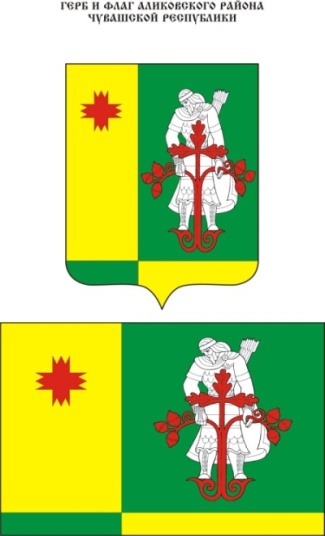 Муниципальная  газета Аликовского   района  Чувашской Республики  ________________________________________________________________Постановление администрации Аликовского района Чувашской Республики от 02.03.2021 г. № 164 «О  проведении торгов (открытого аукциона)»В соответствии со статьями 39.11 и 39.12 Земельного кодекса Российской Федерации, администрация Аликовского района Чувашской Республики     п о с т а н о в л я е т:1.	Провести открытый аукцион по продаже земельного участка из земель сельскохозяйственного назначения, с кадастровым номером 21:07:081202:14, адрес (местоположение): Чувашская Республика, р-н Аликовский, с/пос. Таутовское, вид разрешенного использования «для сельскохозяйственного производства», общей площадью 81025 кв.м. Начальную  цену предмета аукциона по продаже земельного участка определить на основании рыночной стоимости такого земельного участка, определенная в соответствии с Федеральным законом от 29 июля 1998 года N 135-ФЗ "Об оценочной деятельности в Российской Федерации".2.	Провести открытый аукцион по продаже земельного участка из земель сельскохозяйственного назначения, с кадастровым номером 21:07:100103:65, адрес (местоположение): Чувашская Республика, р-н Аликовский, с/пос. Раскильдинское, земельный участок расположен в юго-западной части кадастрового квартала 21:07:100103, вид разрешенного использования «для ведения личного подсобного хозяйства», общей площадью 6000 кв.м. Начальную  цену предмета аукциона по продаже земельного участка определить на основании рыночной стоимости такого земельного участка, определенная в соответствии с Федеральным законом от 29 июля 1998 года N 135-ФЗ "Об оценочной деятельности в Российской Федерации".3.	Провести открытый аукцион по продаже земельного участка из земель сельскохозяйственного назначения, с кадастровым номером 21:07:190301:278, адрес (местоположение): Чувашская Республика, р-н Аликовский, с/пос. Питишевское, вид разрешенного использования «сельскохозяйственное использование», общей площадью 33071 кв.м. Начальную  цену предмета аукциона по продаже земельного участка определить на основании рыночной стоимости такого земельного участка, определенная в соответствии с Федеральным законом от 29 июля 1998 года N 135-ФЗ "Об оценочной деятельности в Российской Федерации".4.	Провести открытый аукцион на право заключения договора аренды земельного участка из земель сельскохозяйственного назначения, с кадастровым номером 21:07:171701:255, адрес (местоположение): Чувашская Республика, р-н Аликовский, с/пос. Крымзарайкинское, вид разрешенного использования «сельскохозяйственное использование», общей площадью 60881 кв.м. Начальную цену предмета аукциона на право заключение договора аренды земельного участка определить на основании рыночной стоимости такого земельного участка, определенная в соответствии с Федеральным законом от 29 июля 1998 года N 135-ФЗ "Об оценочной деятельности в Российской Федерации".5.	Провести открытый аукцион по продаже земельного участка из земель населенных пунктов, с кадастровым номером 21:07:080706:249, адрес (местоположение): Чувашская Республика, р-н Аликовский, с/пос. Таутовское, д. Ходяково, ул. Набережная, вид разрешенного использования «для ведения личного подсобного хозяйства», общей площадью 1002 кв.м. Начальную  цену предмета аукциона по продаже земельного участка определить на основании рыночной стоимости такого земельного участка, определенная в соответствии с Федеральным законом от 29 июля 1998 года N 135-ФЗ "Об оценочной деятельности в Российской Федерации".6.	Провести открытый аукцион по продаже земельного участка из земель сельскохозяйственного назначения, с кадастровым номером 21:07:280801:211, адрес (местоположение): Чувашская Республика, р-н Аликовский, с/пос. Ефремкасинское, вид разрешенного использования «сельскохозяйственное использование», общей площадью 8518 кв.м. Начальную  цену предмета аукциона по продаже земельного участка определить на основании рыночной стоимости такого земельного участка, определенная в соответствии с Федеральным законом от 29 июля 1998 года N 135-ФЗ "Об оценочной деятельности в Российской Федерации".7.	Провести открытый аукцион на право заключения договора аренды земельного участка из земель населенных пунктов, с кадастровым номером 21:07:142120:138, адрес (местоположение): Чувашская Республика, р-н Аликовский, с/пос. Аликовское, с. Аликово, ул. Советская, вид разрешенного использования «для содержания хозяйственных построек», общей площадью 71 кв.м. Начальную цену предмета аукциона на право заключение договора аренды земельного участка определить на основании рыночной стоимости такого земельного участка, определенная в соответствии с Федеральным законом от 29 июля 1998 года N 135-ФЗ "Об оценочной деятельности в Российской Федерации".8.	Провести открытый аукцион по продаже земельного участка из земель сельскохозяйственного назначения, с кадастровым номером 21:07:000000:3373, адрес (местоположение): Чувашская Республика, р-н Аликовский, с/пос. Шумшевашское, вид разрешенного использования «сельскохозяйственное использование», общей площадью 10865 кв.м. Начальную  цену предмета аукциона по продаже земельного участка определить на основании рыночной стоимости такого земельного участка, определенная в соответствии с Федеральным законом от 29 июля 1998 года N 135-ФЗ "Об оценочной деятельности в Российской Федерации".9.	Провести открытый аукцион на право заключения договора аренды земельного участка из земель населенных пунктов, с кадастровым номером 21:07:142107:696, адрес (местоположение): Чувашская Республика, р-н Аликовский, с/пос. Аликовское, с. Аликово, ул. Парковая, вид разрешенного использования «хранение автотранспорта», общей площадью 27 кв.м. Начальную цену предмета аукциона на право заключение договора аренды земельного участка определить на основании рыночной стоимости такого земельного участка, определенная в соответствии с Федеральным законом от 29 июля 1998 года N 135-ФЗ "Об оценочной деятельности в Российской Федерации".10.	Провести открытый аукцион по продаже земельного участка из земель сельскохозяйственного назначения, с кадастровым номером 21:07:060407:140, адрес (местоположение): Чувашская Республика, р-н Аликовский, с/пос. Шумшевашское, вид разрешенного использования «сельскохозяйственное использование», общей площадью 5734 кв.м. Начальную  цену предмета аукциона по продаже земельного участка определить на основании рыночной стоимости такого земельного участка, определенная в соответствии с Федеральным законом от 29 июля 1998 года N 135-ФЗ "Об оценочной деятельности в Российской Федерации".11.	Провести открытый аукцион на право заключения договора аренды земельного участка из земель сельскохозяйственного назначения, с кадастровым номером 21:07:171204:155, адрес (местоположение): Чувашская Республика, р-н Аликовский, с/пос. Крымзарайкинское, вид разрешенного использования «сельскохозяйственное использование», общей площадью 18060 кв.м. Начальную цену предмета аукциона на право заключение договора аренды земельного участка определить на основании рыночной стоимости такого земельного участка, определенная в соответствии с Федеральным законом от 29 июля 1998 года N 135-ФЗ "Об оценочной деятельности в Российской Федерации".12.	Провести открытый аукцион по продаже земельного участка из земель сельскохозяйственного назначения, с кадастровым номером 21:07:210205:243, адрес (местоположение): Чувашская Республика, р-н Аликовский, с/пос. Илгышевское, вид разрешенного использования «сельскохозяйственное использование», общей площадью 7350 кв.м. Начальную  цену предмета аукциона по продаже земельного участка определить на основании рыночной стоимости такого земельного участка, определенная в соответствии с Федеральным законом от 29 июля 1998 года N 135-ФЗ "Об оценочной деятельности в Российской Федерации".13.	Провести открытый аукцион по продаже земельного участка из земель сельскохозяйственного назначения, с кадастровым номером 21:07:142201:318, адрес (местоположение): Чувашская Республика, р-н Аликовский, с/пос. Аликовское, вид разрешенного использования «ведение личного подсобного хозяйства на полевых участках», общей площадью 8789 кв.м. Начальную  цену предмета аукциона по продаже земельного участка определить на основании рыночной стоимости такого земельного участка, определенная в соответствии с Федеральным законом от 29 июля 1998 года N 135-ФЗ "Об оценочной деятельности в Российской Федерации".14.	Провести открытый аукцион на право заключения договора аренды земельного участка из земель населенных пунктов, с кадастровым номером 21:07:130503:242, адрес (местоположение): Чувашская Республика, р-н Аликовский, с/пос. Таутовское, д. Малые Туваны, ул. Хирлеп, вид разрешенного использования «для ведения личного подсобного хозяйства», общей площадью 7795 кв.м. Начальную цену предмета аукциона на право заключение договора аренды земельного участка определить на основании рыночной стоимости такого земельного участка, определенная в соответствии с Федеральным законом от 29 июля 1998 года N 135-ФЗ "Об оценочной деятельности в Российской Федерации".15.	Провести открытый аукцион по продаже земельного участка из земель сельскохозяйственного назначения, с кадастровым номером 21:07:272301:294, адрес (местоположение): Чувашская Республика, р-н Аликовский, с/пос. Яндобинское, вид разрешенного использования «ведение личного подсобного хозяйства на полевых участках», общей площадью 5520 кв.м. Начальную  цену предмета аукциона по продаже земельного участка определить на основании рыночной стоимости такого земельного участка, определенная в соответствии с Федеральным законом от 29 июля 1998 года N 135-ФЗ "Об оценочной деятельности в Российской Федерации".16.	Провести открытый аукцион по продаже земельного участка из земель сельскохозяйственного назначения, с кадастровым номером 21:07:090107:28, адрес (местоположение): Чувашская Республика, р-н Аликовский, с/пос. Раскильдинское, вид разрешенного использования «для ведение личного подсобного хозяйства», общей площадью 5767 кв.м. Начальную  цену предмета аукциона по продаже земельного участка определить на основании рыночной стоимости такого земельного участка, определенная в соответствии с Федеральным законом от 29 июля 1998 года N 135-ФЗ "Об оценочной деятельности в Российской Федерации".17.	Утвердить:17.1.	Извещение о проведении открытого аукциона по продаже земельного участка и на право заключения договора аренды земельного участка, согласно приложению №1 к настоящему постановлению. 17.2.	Форму заявки на участие в аукционе по продаже земельного участка, на право заключения договора аренды земельного участка, согласно приложению №2 к настоящему постановлению;17.3.	Проект договора купли-продажи земельного участка, договора аренды земельного участка, согласно приложению №3 к настоящему постановлению;17.4.	Утвердить аукционную комиссию по организации и проведении торгов (аукционов) по продаже и на право заключения договора аренды земельного участка  гражданам и юридическим лицам в составе комиссии:   Председатель аукционной комиссии:Никитина Л.М. - первый заместитель главы администрации Аликовского района - начальник управления экономики, сельского хозяйства и экологии администрации Аликовского района;Заместитель председателя аукционной комиссии:Ефимов И.И. - начальник отдела экономики, земельных и имущественных отношений администрации Аликовского района;Секретарь аукционной комиссии: Яковлева Т.А – ведущий специалист-эксперт отдела экономики, земельных и имущественных отношений администрации Аликовского района;Члены аукционной комиссии:Мулюкова А.Ю. – главный специалист-эксперт отдела экономики, земельных и имущественных отношений администрации Аликовского района;Терентьев А.Ю.– заместитель главы администрации Аликовского района - начальник  отдела  строительства, ЖКХ, дорожного хозяйства, транспорта и связи администрации Аликовского района; Яскова Л.Н. –  ведущий специалист-эксперт отдела  строительства, ЖКХ, дорожного хозяйства, транспорта и связи администрации Аликовского района;Прохоров А.И. – начальник отдела сельского хозяйства и экологии администрации Аликовского района.18.	 Извещение, проект договора, форму заявки для проведения открытого аукциона по продаже земельного участка, на право заключения договора аренды земельного участка разместить на официальном сайте http://torgi.gov.ru/ и в печатном издании администрации Аликовского района Чувашской Республики «Аликовский вестник».19.	 Контроль за исполнением настоящего постановления оставляю за собой.Глава администрацииАликовского района                                                                               А.Н. КуликовПостановление администрации Аликовского района Чувашской Республики от 02.03.2021 г. № 165 «О закреплении территорий за муниципальными образовательными организациями Аликовского района Чувашской Республики» В целях соблюдения конституционных прав граждан на получение общедоступного и бесплатного общего образования, обеспечение территориальной доступности образовательных организаций Аликовского района, в соответствии с  Федеральным законом от 29 декабря 2012 года № 273-ФЗ «Об образовании в Российской Федерации», приказами Министерства просвещения Российской Федерации от 15.05.2020 № 236  «Об утверждении Порядка приема на обучение по образовательным программам дошкольного образования», от 02.09.2020 г. №458 «Об утверждении Порядка приема на обучение по образовательным программам начального общего, основного общего, среднего общего образования», администрация  Аликовского района Чувашской Республики п о с т а н о в л я е т:    1. Закрепить на 2021-2022 учебный год территории Аликовского района Чувашской Республики за муниципальными общеобразовательными организациями для обеспечения приема в указанные общеобразовательные организации граждан, проживающих на данной территории и имеющих право на получение доступного бесплатного начального общего, основного общего, среднего общего образования согласно приложению №1.2. Закрепить на 2021-2022 учебный год территории Аликовского района Чувашской Республики за муниципальными дошкольными образовательными организациями для обеспечения приема в указанные образовательные организации граждан, проживающих на данной территории и имеющих право на получение доступного бесплатного дошкольного образования согласно приложению №2.3. Руководителям муниципальных образовательных организаций организовать прием граждан на 2021-2022 учебный год с учетом закрепленных территорий. 4. Контроль за выполнением настоящего постановления возложить на заместителя главы по социальным вопросам – начальника отдел образования, социального развития, опеки и попечительства, молодежной политики, культуры и спорта администрации Аликовского района Чувашской Республики Павлова П.П. 5. Настоящее постановление подлежит официальному опубликованию. Глава администрацииАликовского района                                                                                                      А.Н. Куликов  Приложение №1к постановлению администрации Аликовского района от 02.03.2021 г. №165Закрепление территорий за общеобразовательными организациями Аликовского района по предоставлению общедоступного и бесплатного  начального общего, основного общего и среднего общего образования на 2021-2022 учебный год Приложение №2к постановлению администрации Аликовского района от 02.03.2021 г. № 165Закрепление территорий за образовательными организациями Аликовского района по предоставлению общедоступного и бесплатного дошкольного образования на 2021-2022 учебный год Постановление администрации Аликовского района Чувашской Республики от 03.03.2021 г. № 167 «О выделении денежных средств из резервного фонда администрации Аликовского района»В соответствии с «Положением о порядке расходования средств резервного фонда администрации Аликовского района Чувашской Республики», утвержденным постановлением администрации Аликовского района от 13 декабря 2018 г. №1407 «Об утверждении Положения о порядке расходования средств резервного фонда администрации Аликовского района Чувашской Республики», администрация Аликовского района Чувашской Республики п о с т а н о в л я е т:1. Выделить денежные средства из резервного фонда администрации Аликовского района для приобретения компьютерной техники в комплекте для нужд администрации Аликовского района в сумме 319 520,00 (триста девятнадцать тысяч пятьсот двадцать) рублей.2. Контроль за исполнением настоящего постановления возложить на начальника финансового отдела администрации Аликовского района Кротова В.В.3. Настоящее постановление вступает в силу после его подписания.Глава  администрации Аликовского района                                                                               А.Н. КуликовПостановление администрации Аликовского района Чувашской Республики от 04.03.2021 г. № 169 «О проведении торгов (открытого аукциона)»В соответствии со статьями 39.11 и 39.12 Земельного кодекса Российской Федерации, администрация Аликовского района Чувашской Республики п о с т а н о в л я е т:1.	 Провести открытый аукцион по продаже земельного участка из земель населенных пунктов с кадастровым номером 21:07:250503:217; адрес (описание местоположения): Чувашская Республика–Чувашия, р-н Аликовский,   с/пос. Ефремкасинское, дер. Верхние Татмыши, ул. Пушкино; с видом разрешенного использования «для ведения личного подсобного хозяйства», общей площадью 1558 кв.м. Начальную цену предмета аукциона по продаже земельного участка определить на основании рыночной стоимости такого земельного участка, установленная в соответствии с Федеральным законом от 29 июля 1998 года N 135-ФЗ "Об оценочной деятельности в Российской Федерации".2.	 Провести открытый аукцион по продаже земельного участка из земель сельскохозяйственного назначения с кадастровым номером 21:07:221702:39; адрес (описание местоположения): Чувашская Республика- Чувашия, р-н Аликовский, с/пос. Чувашско-Сорминское, с видом разрешенного использования «для ведения личного подсобного хозяйства», общей площадью 6102 кв.м. Начальную цену предмета аукциона по продаже земельного участка определить на основании рыночной стоимости такого земельного участка, установленная в соответствии с Федеральным законом от 29 июля 1998 года N 135-ФЗ "Об оценочной деятельности в Российской Федерации".3.	Провести открытый аукцион по продаже земельного участка из земель сельскохозяйственного назначения с кадастровым номером 21:07:221801:17; адрес (описание местоположения): Чувашская Республика–Чувашия, р-н Аликовский, с/пос. Чувашско-Сорминское; с видом разрешенного использования «для ведения личного подсобного хозяйства» общей площадью 6866 кв.м. Начальную цену предмета аукциона по продаже земельного участка определить на основании рыночной стоимости такого земельного участка, установленная в соответствии с Федеральным законом от 29 июля 1998 года N 135-ФЗ "Об оценочной деятельности в Российской Федерации".4.	Провести открытый аукцион по продаже земельного участка из земель сельскохозяйственного назначения с кадастровым номером 21:07:000000:3370; адрес (описание местоположения): Чувашская Республика-Чувашия, р-н Аликовский, с/пос. Шумшевашское; с видом разрешенного использования «для сельскохозяйственного производства», общей площадью 444234 кв.м. Начальную цену предмета аукциона по продаже земельного участка определить на основании рыночной стоимости такого земельного участка, установленная в соответствии с Федеральным законом от 29 июля 1998 года N 135-ФЗ "Об оценочной деятельности в Российской Федерации".5.	Провести открытый аукцион по продаже земельного участка из земель сельскохозяйственного назначения с кадастровым номером 21:07:260203:62; адрес (описание местоположения): Чувашская Республика–Чувашия, р-н Аликовский,   с/пос. Яндобиснкое; с видом разрешенного использования «для ведения личного подсобного хозяйства», общей площадью 6000 кв.м. Начальную цену предмета аукциона по продаже земельного участка определить на основании рыночной стоимости такого земельного участка, установленная в соответствии с Федеральным законом от 29 июля 1998 года N 135-ФЗ "Об оценочной деятельности в Российской Федерации".6.	Провести открытый аукцион на право заключения договора аренды земельного участка из земель населенных пунктов с кадастровым номером 21:07:200201:179; адрес (описание местоположения): Чувашская Республика–Чувашия, р-н Аликовский,  с/пос. Питишевское, с. Устье, ул. Школьная; с видом разрешенного использования «для ведения личного подсобного хозяйства», общей площадью 3056 кв.м. Начальную цену предмета аукциона по продаже земельного участка определить на основании рыночной стоимости такого земельного участка, установленная в соответствии с Федеральным законом от 29 июля 1998 года N 135-ФЗ "Об оценочной деятельности в Российской Федерации".7.	Провести открытый аукцион на право заключения договора аренды земельного участка из земель сельскохозяйственного назначения с кадастровым номером 21:07:090501:406; адрес (описание местоположения): Чувашская Республика–Чувашия, р-н Аликовский, с/пос. Раскильдинское; с видом разрешенного использования «сельскохозяйственное использование», общей площадью 354316 кв.м. Начальную цену предмета аукциона по продаже земельного участка определить на основании рыночной стоимости такого земельного участка, установленная в соответствии с Федеральным законом от 29 июля 1998 года N 135-ФЗ "Об оценочной деятельности в Российской Федерации".8. Провести открытый аукцион на право заключения договора аренды земельного участка из земель сельскохозяйственного назначения с кадастровым номером 21:07:120501:175; адрес (описание местоположения): Чувашская Республика–Чувашия, р-н Аликовский, с/пос. Раскильдинское; с видом разрешенного использования «сельскохозяйственное использование», общей площадью 252263 кв.м. Начальную цену предмета аукциона по продаже земельного участка определить на основании рыночной стоимости такого земельного участка, установленная в соответствии с Федеральным законом от 29 июля 1998 года N 135-ФЗ "Об оценочной деятельности в Российской Федерации".9.	Провести открытый аукцион на право заключения договора аренды земельного участка из земель сельскохозяйственного назначения с кадастровым номером 21:07:100104:170; адрес (описание местоположения): Чувашская Республика–Чувашия, р-н Аликовский, с/пос. Раскильдинское; с видом разрешенного использования «сельскохозяйственное использование», общей площадью 266 кв.м. Начальную цену предмета аукциона по продаже земельного участка определить на основании рыночной стоимости такого земельного участка, установленная в соответствии с Федеральным законом от 29 июля 1998 года N 135-ФЗ "Об оценочной деятельности в Российской Федерации"..10. Утвердить:10.1.	Извещение о проведении открытого аукциона по продаже земельных участков и на право заключения договора аренды земельного участка согласно приложению №1 к настоящему постановлению. 10.2.	Форму заявки на участие в аукционе по продаже земельного участка и на право заключения договора аренды земельного участка согласно приложению №2 к настоящему постановлению;10.3.	Проект договора купли-продажи земельного участка и проект договора аренды земельного участка согласно приложению №3 к настоящему постановлению;10.4.	Утвердить аукционную комиссию по организации и проведении торгов (аукционов) по продаже и на право заключения договора аренды земельных участков  гражданам и юридическим лицам в составе комиссии:  Председатель аукционной комиссии:Никитина Л.М. - первый заместитель главы администрации Аликовского района, начальник управления экономики, сельского хозяйства и экологии администрации Аликовского района;Заместитель председателя аукционной комиссии:Ефимов И.И. - начальник отдела экономики, земельных и имущественных отношений администрации Аликовского района;Секретарь аукционной комиссии: Яковлева Т.А – ведущий специалист-эксперт отдела экономики, земельных и имущественных отношений администрации Аликовского района;Члены аукционной комиссии:Мулюкова А.Ю. – главный специалист-эксперт отдела экономики, земельных и имущественных отношений администрации Аликовского района;Прохоров А.И.– начальник отдела сельского хозяйства и экологии администрации Аликовского района; Яскова Л.Н. –  ведущий специалист-эксперт отдела  строительства, ЖКХ, дорожного хозяйства, транспорта и связи администрации Аликовского района.11.	 Извещение, проект договора, форму заявки для проведения открытого аукциона по продаже и на право заключения договора аренды земельных участков разместить на официальном сайте http://torgi.gov.ru/ и в печатном издании администрации Аликовского района Чувашской Республики «Аликовский вестник».12.	 Контроль за исполнением настоящего постановления оставляю за собой.Глава администрацииАликовского района                                                                                                      А.Н. КуликовУтверждено постановлением администрации Аликовского районаот  04.03.2021года № 169ИЗВЕЩЕНИЕ О ПРОВЕДЕНИИ ОТКРЫТОГО АУКЦИОНА ПО ПРОДАЖЕ ЗЕМЕЛЬНЫХ УЧАСТКОВ И НА ПРАВО ЗАКЛЮЧЕНИЯ ДОГОВОРОВ АРЕНДЫ ЗЕМЕЛЬНЫХ УЧАСТКОВ     Администрация Аликовского района Чувашской Республики сообщает о проведении открытого аукциона по продаже земельных участков и на право заключения договоров аренды земельных участков.Организатор аукциона (Продавец) – Администрация Аликовского района Чувашской Республики, 429250, Чувашская Республика, Аликовский район, с. Аликово, ул. Октябрьская, д. 21 , телефон (83535) 22-2-74, факс (83535) 22-2-74.Форма проведения торгов – аукцион, открытый по составу участников и форме подачи предложений по цене.Уполномоченный орган и реквизиты решения о проведении аукциона: Администрация Аликовского района Чувашской Республики, постановление администрации Аликовского района Чувашской Республики от 04.03.2021 г.№ 169 «О проведении торгов (открытого аукциона)».Место, дата, и время проведения аукциона: дата проведения аукциона 14 апреля 2021  года, время проведения аукциона –11 час. 00 мин., (время московское) по адресу: 429250, Чувашская Республика, Аликовский район, с. Аликово, ул. Октябрьская, д. 21, 2 этаж, актовый зал. Регистрация участников аукциона будет проводиться 14 апреля 2021 г. с 10 час. 00 мин. по 10 час. 50 мин. по адресу: Чувашская Республика, Аликовский район, с. Аликово, ул. Октябрьская, д. 21, 2 этаж, актовый зал.Порядок проведения аукциона: Аукцион проводится в соответствии со статьями 39.11 и 39.12 Земельного кодекса РФ. Предмет торгов:Характеристика объекта права на заключение договора купли-продажи земельных участков: ЛОТ №1: земельный участок из земель населенных пунктов с кадастровым номером 21:07:250503,:217; адрес (описание местоположения): Чувашская Республика–Чувашия, р-н Аликовский, дер. Верхние Татмыши, ул. Пушкина; с видом разрешенного использования «для ведения личного подсобного хозяйства», общей площадь 1558 кв.м.Начальная цена продажи земельного участка– 16439 (Шестнадцать тысяч четыреста тридцать девять) рублей 24 копеек.Шаг аукциона –493 (Четыреста девяносто три) рубля 18 копеек (3% от начальной цены земельного участка).Размер задатка – 16439 (Шестнадцать тысяч четыреста тридцать девять) рублей 24 копеек.. (100 % от начальной цены земельного участка)..Обременений и обременений нет.ЛОТ №2: земельный участок из земель сельскохозяйственного назначения с кадастровым номером 21:07:221702:39; адрес (описание местоположения): Чувашская Республика–Чувашия, р-н Аликовский, с/пос. Чувашско-Сорминское; с видом разрешенного использования «для ведения личного подсобного хозяйства», общей площадью 6102 кв.м.Начальная цена продажи земельного участка –5977 (Пять тысяч девятьсот семьдесят семь) рублей 37 копеекШаг аукциона – 179 (Сто семьдесят девять) рублей 32 копеек (3% от начальной цены земельного участка).Размер задатка – 5977 (Пять тысяч девятьсот семьдесят семь) рублей 37 копеек (100 % от начальной цены земельного участка).      Обременение (ограничение): земельный участок частично расположен в границах зоны с реестровым номером 21:07-6.33 от 19.03.2013 года. Зона с особыми условиями использования территории(охранная зона производственно- технического комплекса- воздушная высоковольтная линия электропередачи 10 кВ № 213 «Сорма», тип: Охранная зона инженерных коммуникаций, номер 1, дата решения 24.02.2009 года №160. Ограничения прав на земельный участок, предусмотренные ст.56, 56.1 Земельного кодекса РФ.ЛОТ №3: земельный участок из земель сельскохозяйственного назначения с кадастровым номером 21:07:221801:17; (описание местоположение): Чувашская Республика–Чувашия, р-н Аликовский, с/пос. Чувашско- Сорминское; с видом разрешенного использования «для ведения личного подсобного хозяйства», общей площадью 6866 кв.м.Начальная цена продажи земельного участка – 6725 (Шесть тысяч семьсот двадцать пять) рублей 77 копеек.Шаг аукциона –201 (Двести один) рубль 77 копеек (3% от начальной цены земельного участка).Размер задатка – 6725 (Шесть тысяч семьсот двадцать пять) рублей 77 копеек. (100 % от начальной цены земельного участка).        Обременений и ограничений прав-нет.  ЛОТ №4: земельный участок из земель сельскохозяйственного назначения с кадастровым номером 21:07:000000:3370; адрес (описание местоположения): Чувашская Республика–Чувашия, р-н Аликовский, с/пос. Шумшевашское; с видом разрешенного использования «для сельскохозяйственного производства», общей площадью 444234 кв.м.Начальная цена продажи земельного участка – 194411 (Сто девяносто четыре тысячи четыреста одиннадцать ) рублей 91 коп.Шаг аукциона – 5832 (Пять тысяч восемьсот тридцать два) рубля 36 копеек (3% от начальной цены земельного участка).Размер задатка – 194411 (Сто девяносто четыре тысячи четыреста одиннадцать ) рублей 91 коп. (100 % от начальной цены земельного участка).         Обременений и ограничений прав-нет.ЛОТ №5: земельный участок из земель сельскохозяйственного назначения с кадастровым номером 21:07:260203:62; адрес (описание местоположения): Чувашская Республика–Чувашия,                р-н Аликовский, с/пос. Яндобинское; с видом разрешенного использования «для ведения личного подсобного хозяйства», общей площадью 6000 кв.м.Начальная цена продажи земельного участка –5877 (Пять тысяч восемьсот семьдесят семь) рублей 45 копеек.Шаг аукциона –176 (Сто семьдесят шесть) рублей 32 копеек (3% от начальной цены земельного участка).Размер задатка –5877 (Пять тысяч восемьсот семьдесят семь) рублей 45 копеек.(100 % от начальной цены земельного участка).        Обременений и ограничений прав-нет.  Характеристика объекта права на заключение договора аренды земельного участка:ЛОТ № 6: земельный участок из земель населенных пугнктов с кадастровым номером 21:07:200201:179; адрес (описание местоположения): Чувашская Республика–Чувашия, р-н Аликовский, с/пос. Питишевское, с. Устье, ул. Школьная; с видом разрешенного использования «для ведения личного подсобного хозяйства», общей площадью 3056 кв.м.Начальная цена на право заключения договора аренды земельного участка –- 2550 (Две тысячи пятьсот пятьдесят) рублей 02 копеек.Шаг аукциона – 76 (Семьдесят шесть) рублей 50 копеек (3% от начальной цены земельного участка).Размер задатка – 2550 (Две тысячи пятьсот пятьдесят) рублей 02 копеек. (100 % от начальной цены земельного участка).     Обременений и ограничений прав -нет.     Срок аренды земельного участка- 20 лет ЛОТ № 7: земельный участок из земель сельскохозяйственного назначения с кадастровым номером 21:07:090501:406; адрес (описание местоположения): Чувашская Республика–Чувашия, р-н Аликовский, с/пос. Раскильдинское; с видом разрешенного использования «сельскохозяйственное использование», общей площадью  354316 кв.м.Начальная цена на право заключения договора аренды земельного участка - 22599 (Двадцать две тысячи пятьсот девяносто девять) рублей 46 копеек.Шаг аукциона –677 (Шестьсот семьдесят семь) рублей 98 копеек (3% от начальной цены земельного участка).Размер задатка –  22599 (Двадцать две тысячи пятьсот девяносто девять) рублей 46 копеек..(100 % от начальной цены земельного участка).     Обременений (обременений) нет.      Срок аренды земельного участка- 20 лет ЛОТ № 8: земельный участок из земель сельскохозяйственного назначения с кадастровым номером 21:07:120501:175; адрес (описание местоположения): Чувашская Республика–Чувашия, р-н Аликовский, с/пос. Раскильдинское; с видом разрешенного использования «сельскохозяйственное использование», общей площадью 252263 кв.м.Начальная цена на право заключения договора аренды земельного участка - 13504 (Тринадцать тысяч пятьсот четыре) рубля 92 копеек.Шаг аукциона –405 (Четыреста пять) рублей 15 копеек (3% от начальной цены земельного участка).Размер задатка –  13504 (Тринадцать тысяч пятьсот четыре) рубля 92 копеек.(100 % от начальной цены земельного участка).     Обременений (обременений) нет.     Срок аренды земельного участка- 20 лет ЛОТ № 9: земельный участок из земель сельскохозяйственного назначения с кадастровым номером 21:07:120501:170; адрес (описание местоположения): Чувашская Республика–Чувашия, р-н Аликовский, с/пос. Раскильдинское; с видом разрешенного использования «сельскохозяйственное использование», общей площадью 266 кв.м.Начальная цена на право заключения договора аренды земельного участка - 428 (Четыреста двадцать восемь) рублей 87 копеек.Шаг аукциона –12 (Двенадцать) рублей 87 копеек (3% от начальной цены земельного участка).Размер задатка – 428 (Четыреста двадцать восемь) рублей 87 копеек.(100 % от начальной цены земельного участка).     Обременение (обременение): ограничения прав на земельный участок, предусмотренные ст.56, 56.1 Земельного кодекса РФ.     Срок аренды земельного участка- 10 лет. УФК по Чувашской Республике (Администрация Аликовского района), ИНН 2102001180, КПП 210201001, р/с 03232643976050001500 л/с 05153000430, Банк получателя: Отделение - НБ Чувашской Респ. Банка России// УФК по Чувашской Республики г. Чебоксары, БИК 019706900,  ОКТМО 97605000, к/с 40102810945370000084.      Дата и время начала приема заявок с прилагаемыми документами: с 11 марта 2021 года 08 час 00 мин.Дата и время окончания приема заявок с прилагаемыми документами:07 апреля 2021 года до 17 час 00 мин. Поступление задатка на расчетный счет Организатора торгов: не позднее 17 час. 00 мин 07 апреля  2021 годаПрием заявок с 8-00 до 17-00 часов ежедневно, кроме выходных и праздничных дней, обед с 12-00 до 13-00 часов.Рассмотрение заявок о допуске к участию в аукционе состоится 08 апреля 2021 года в 10 час. 00 мин. по московскому времени, по адресу: 429250, Чувашская Республика, Аликовский район, с. Аликово, ул. Октябрьская, д. 21, 2 этаж, актовый зал.Адрес места приема заявок с прилагаемыми документами: Администрация Аликовского района Чувашской Республики, адрес: 429250, Чувашская Республика, Аликовский район, с. Аликово, ул. Октябрьская, д. 21, каб. 48, 51. Контактный телефон: (883535) 22-0-68, 22-2-74.Форма заявки опубликована на официальном сайте http://torgi.gov.ru/  и в печатном издании администрации Аликовского района Чувашской Республики “Аликовский вестник».Перечень документов, представляемых претендентами для участия в аукционе:1. Заявка на участие в аукционе по установленной в извещении форме, согласно приложению к извещению с указанием банковских реквизитов счета для возврата задатка (2 экз.).2. Копии документов, удостоверяющих личность заявителя - для физических лиц (оригинал и ксерокопия). 3. Надлежащим образом заверенный перевод на русский язык документов о государственной регистрации юридического лица в соответствии с законодательством иностранного государства в случае, если заявителем является иностранное юридическое лицо. 4. Документы, подтверждающие внесение задатка (оригинал).В случае подачи заявки представителем претендента предъявляется надлежащим образом оформленная доверенность.Выписка из единого государственного реестра юридических лиц – для юридических лиц или выписка из единого государственного реестра индивидуальных предпринимателей – для индивидуальных предпринимателей может быть представлена претендентом по собственной инициативе.Заявка и опись документов представляются в двух экземплярах. Все листы заявки на участие в аукционе должны быть прошиты, пронумерованы (иметь сквозную нумерацию) и скреплены на последнем листе - на обороте листа подписаны участником аукциона или лицом, уполномоченным таким участником аукциона на основании доверенности.
         Заявитель не допускается к участию в аукционе в следующих случаях:1.Непредставление необходимых для участия в аукционе документов или представление недостоверных сведений.2.  Непоступление задатка на дату рассмотрения заявок на участие в аукционе.3. Подача заявки на участие в аукционе лицом, которое в соответствии с Земельным Кодексом и другими федеральными законами не имеет права быть участником конкретного аукциона, покупателем земельного участка.4. Наличие сведений о заявителе, об учредителях (участниках), о членах коллегиальных исполнительных органов заявителя, лицах, исполняющих функции единоличного исполнительного органа заявителя, являющегося юридическим лицом в реестре недобросовестных участников аукциона.Один заявитель вправе подать только одну заявку на участие в аукционе.Заявка на участие в аукционе, поступившая по истечении срока приема заявок, возвращается заявителю в день ее поступления.Заявитель имеет право отозвать принятую организатором аукциона заявку до дня окончания срока приема заявок, уведомив об этом в письменном виде организатора аукциона. Организатор аукциона возвращает внесенный задаток заявителю в течение трех рабочих дней со дня поступления уведомления об отзыве заявки. В случае отзыва заявки заявителем позднее дня окончания срока приема заявок задаток возвращается в порядке, установленном для участников аукциона.К участию в торгах допускаются физические и юридические лица, подавшие заявки установленной формы не позднее указанного срока и предоставившие документы, при условии поступления сумм задатков на указанный в извещении расчетный счет. Заявитель становится участником аукциона с даты подписания организатором аукциона протокола рассмотрения заявок. Обязанность доказать своё право на участие в аукционе лежит на заявителе.Заявителям, признанным участниками аукциона, и заявителям, не допущенным к участию в аукционе, организатор аукциона направляет уведомление о принятых в отношении них решениях не позднее дня, следующего после дня подписания протокола рассмотрения заявок. Организатор аукциона в течение трех рабочих дней со дня оформления протокола рассмотрения заявок на участие в аукционе возвращает внесенный задаток заявителю, не допущенному к участию в аукционе.Порядок определения победителя: победителем аукциона признается участник аукциона, предложивший наибольшую цену за земельный участок. Результаты аукциона оформляются протоколом. Дата, время и место для подписания протокола рассмотрения заявок на участие в открытом аукционе:14 апреля 2021 года в 14-00 часов. Администрация Аликовского района Чувашской Республики, адрес: 429250, Чувашская Республика, Аликовский район, с. Аликово, ул. Октябрьская, д. 21. Контактный телефон: (883535) 22-2-74.Организатор аукциона в течение трех рабочих дней со дня подписания протокола о результатах аукциона возвращает задаток лицам, участвовавшим в аукционе, но не победившим в нем.Аукцион признается несостоявшимся:В случае, если в аукционе участвовал только один участник или при проведении аукциона не присутствовал ни один из участников аукциона, либо в случае, если после троекратного объявления предложения о начальной цене предмета аукциона не поступило ни одного предложения о цене предмета аукциона, которое предусматривало бы более высокую цену предмета аукциона;В случае, если на основании результатов рассмотрения заявок на участие в аукционе принято решение об отказе в допуске к участию в аукционе всех заявителей или о допуске к участию в аукционе и признании участником аукциона только одного заявителя.Порядок заключения договора купли-продажи и договора аренды земельного участка: Победителю аукциона или единственному принявшему участие в аукционе его участнику направляется три экземпляра подписанного проекта договора купли-продажи или договора аренды в десятидневный срок со дня составления протокола о результатах аукциона. При этом договор купли-продажи земельного участка  или договора аренды заключается по цене, предложенной победителем аукциона, или в случае заключения указанного договора с единственным принявшим участие в аукционе его участником по начальной цене предмета аукциона. Не допускается заключение указанных договоров ранее чем через десять дней со дня размещения информации о результатах аукциона на официальном сайте Российской Федерации в сети «Интернет».В случае, если аукцион признан несостоявшимся и только один заявитель признан участником аукциона, либо подана только одна заявка на участие в аукционе и единственная заявка на участие в аукционе и заявитель, подавший указанную заявку, соответствуют всем требованиям и указанным в извещении о проведении аукциона условиям аукциона, организатор аукциона в течении десяти дней со дня подписания протокола рассмотрения заявок на участие в аукционе обязан направить заявителю три экземпляра подписанного проекта договора купли продажи земельного участка или проекта договора аренды земельного участка. При этом договор купли-продажи земельного участка или договор аренды заключается по начальной цене предмета аукциона. Задаток, внесенный лицом, признанным победителем аукциона, задаток, внесенный иным лицом, с которым договор купли - продажи земельного участка или договор аренды заключается в соответствии с выше перечисленным порядком, засчитывается в оплату приобретаемого земельного участка. Задатки, внесенные этими лицами, не заключившими в установленном порядке договора купли-продажи земельного участка или договор аренды вследствие уклонения от заключения указанных договоров, не возвращаются.Победитель аукциона; лицо, подавшее единственную заявку на участие в аукционе и признанное участником аукциона; заявитель, признанный единственным участником аукциона, или единственный принявший участие в аукционе его участник в течении тридцати дней со дня направления им проекта договора купли-продажи земельного участка или договора аренды должны подписать его и представить в уполномоченный орган. Сведения о лицах, которые уклонились от заключения договора купли-продажи или договора аренды земельного участка включаются в реестр недобросовестных участников аукциона.Если договор купли-продажи земельного участка или договор аренды земельного участка в течение тридцати дней со дня направления победителю аукциона проектов указанных договоров не были им подписаны и представлены в уполномоченный орган, организатор аукциона предлагает заключить указанные договоры иному участнику аукциона, который сделал предпоследнее предложение о цене предмета аукциона, по цене, предложенной победителем аукциона.В случае, если в течение тридцати дней со дня направления участнику аукциона, который сделал предпоследнее предложение о цене предмета аукциона, проекта договора купли-продажи или договора аренды земельного участка этот участник не представил в уполномоченный орган подписанные им договоры, организатор аукциона вправе объявить о проведении повторного аукциона или распорядится земельным участком иным образом в соответствии с Земельным Кодексом.Осмотр земельного участка на местности производится претендентами с 11.03.2021 года по 07.04.2021 года в любое время самостоятельно, для этого им предоставляется необходимая информация. Условия и сроки платежа победителем: оплата осуществляется единовременно в  течение 10 дней с момента подписания договора купли-продажи или договора аренды земельного участка Приложением к извещению о проведении аукциона является проект договора купли-продажи земельного участка и проект договора аренды. С проектом договора купли-продажи земельного участка и договора аренды земельного участка можно ознакомиться на официальном сайте http://torgi.gov.ru/ и в печатном издании администрации Аликовского района Чувашской Республики “Аликовский вестник».Все вопросы, касающееся проведения аукциона, не нашедшие отражения в настоящем информационном сообщении, регулируются законодательством Российской Федерации.Приложение 1.Организатору аукциона: в Администрацию Аликовского района Чувашской РеспубликиЗАЯВКА №_____на участие в аукционе на право заключения договора аренды земельного участка, лот  № (для юридических лиц, индивидуальных предпринимателей, физических лиц)заполняется претендентом (его полномочным представителем)Наименование претендента:в лице                                                                                                                            	                                 , действующего на основанииСведения о претенденте:Для физического лицаДокумент, удостоверяющий личность:	серия 	№	, выдан " ______	"	    (кем выдан)Место жительстваТелефон                                                                                        Факс	ИндексДля юридического лица, индивидуального предпринимателяОГРН                                                                                                                           ИНН/КПП  Место нахождения претендента (адрес):Телефон                                                                                         Факс                                                       ИндексБанковские реквизиты претендента для возврата денежных средств: расчетный (лицевой) счет    №                                                            в  Описание объекта, выставленного на аукцион:(указываются местонахождение земельного участка, его площадь, адрес, номер кадастрового учета)Вносимая для участия в аукционе сумма задатка:                                                                                                                                                     (цифрами)                                                                                                                                                                                                                    (прописью)Прошу включить в состав претендентов для участия в открытом аукционе по продаже земельного участка, указанного выше и обязуюсь:Соблюдать условия аукциона, предусмотренные Земельным кодексом РФ, а также указанные в информационном извещении о проведении аукциона, которые мне понятны, каких-либо неясностей, вопросов не имеется.В случае признания победителем аукциона, обязуюсь подписать протокол, договор аренды земельного участка в срок и с условиями, содержащимися в информационном  извещении о проведении аукциона, а также не позднее _____________ дней внести полностью на расчетный счет (указанный в договоре) сумму денежных средств, определенную по итогам аукциона.Заявляю, что претензий по качеству и состоянию к предмету аукциона сейчас и впоследствии иметь не буду.К заявке прилагается подписанная Претендентом опись представленных документов.Подпись претендента (его полномочного представителя)________________________Дата "____"______________________20___г.Заявка принята организатором (его полномочным представителем)"	"	20	г.     в 	ч.	мин.         регистрационный номер ______________подпись уполномоченного лица, принявшего заявку	Организатору аукциона: в Администрацию Аликовского района Чувашской РеспубликиЗАЯВКА №_____на участие в аукционе по продаже земельного участка, лот  № (для юридических лиц, индивидуальных предпринимателей, физических лиц)заполняется претендентом (его полномочным представителем)Наименование претендента:в лице                                                                                                                            	                                  действующего на основанииСведения о претенденте:Для физического лицаДокумент, удостоверяющий личность:	серия 	№	, выдан " ______	"	    (кем выдан)Место жительстваТелефон                                                                                        Факс	ИндексДля юридического лица, индивидуального предпринимателяОГРН                                                                                                                           ИНН/КПП  Место нахождения претендента (адрес):Телефон                                                                                         Факс                                                       ИндексБанковские реквизиты претендента для возврата денежных средств: расчетный (лицевой) счет    №                                                            в  Описание объекта, выставленного на аукцион:(указываются местонахождение земельного участка, его площадь, адрес, номер кадастрового учета)Вносимая для участия в аукционе сумма задатка:                                                                                                                                                     (цифрами)                                                                                                                                                                                                                    (прописью)Прошу включить в состав претендентов для участия в открытом аукционе по продаже земельного участка, указанного выше и обязуюсь:Соблюдать условия аукциона, предусмотренные Земельным кодексом РФ, а также указанные в информационном извещении о проведении аукциона, которые мне понятны, каких-либо неясностей, вопросов не имеется.В случае признания победителем аукциона, обязуюсь подписать протокол, договор купли-продажи земельного участка в срок и с условиями, содержащимися в информационном  извещении о проведении аукциона, а также не позднее _____________ дней внести полностью на расчетный счет (указанный в договоре) сумму денежных средств, определенную по итогам аукциона.Заявляю, что претензий по качеству и состоянию к предмету аукциона сейчас и впоследствии иметь не буду.К заявке прилагается подписанная Претендентом опись представленных документов.Подпись претендента (его полномочного представителя)________________________Дата "____"______________________20___г.Заявка принята организатором (его полномочным представителем)"	"	20	г.     в 	ч.	мин.         регистрационный номер ______________подпись уполномоченного лица, принявшего заявку	ПРОЕКТ ДОГОВОРА АРЕНДЫ ЗЕМЕЛЬНОГО УЧАСТКАДОГОВОРаренду земельного участка с. Аликово                                                                                            «____» ______________  г.Администрация Аликовского района Чувашской Республики, именуемая далее Арендодатель, в лице главы администрации  __________________, действующего на основании Устава, с одной стороны, и ________________________________, именуемый далее Арендатор, с другой стороны, именуемые в дальнейшем Стороны, заключили настоящий договор о нижеследующем. I.  ПРЕДМЕТ  ДОГОВОРА.1.1. Арендодатель предоставляет Арендатору во временное владение и пользование земельный участок из земель населённых пунктов, с кадастровым номером ___________________, площадью _____ кв.м., местоположение: Чувашская Республика, ______________________________________________, для  __________________________________________________________ (далее - Участок).1.2. Границы Участка определены в кадастровом плане земельного участка, который прилагается к договору и является его неотъемлемой частью.   1.3. Передача Участка оформляется актом приема-передачи, который приобщается к настоящему договору и является его неотъемлемой частью (приложение № 1). II.  СРОК  ДОГОВОРА.2.1. Настоящий договор заключен на ___ лет с ________________ г. до _______________ г.2.2. Настоящий договор вступает в силу с даты его государственной регистрации в Управление Федеральной службы государственной регистрации, кадастра и картографии по Чувашской Республике. Условия настоящего договора распространяются на отношения, возникшие между сторонами с даты подписания акта приема-передачи Участка.III. ПРАВА И ОБЯЗАННОСТИ СТОРОН.3.1. Арендодатель имеет право:3.1.1. На беспрепятственный доступ на территорию Участка с целью его осмотра на предмет соблюдения условий договора. 3.1.2. Требовать от Арендатора устранения выявленных Арендодателем нарушений условий договора. 3.1.3. Требовать в одностороннем порядке досрочного расторжения настоящего договора при невыполнении Арендатором условий договора, при использовании Участка не по целевому назначению, а также в случаях, предусмотренных действующим законодательством.3.1.4. Требовать в случае неоднократной либо длительной задержки (более двух месяцев подряд) внесения арендной платы за два месяца вперед. 3.1.5. Требовать от Арендатора возмещения убытков, причиненных ухудшением качества Участка и экологической обстановки в результате хозяйственной деятельности Арендатора, а также по другим основаниям, предусмотренным действующим законодательством.3.2. Арендодатель обязан:3.2.1. Передать Участок Арендатору по акту приема-передачи.  3.2.2. Выполнять в полном объеме все условия настоящего договора.3.3. Арендатор имеет право:3.3.1. Использовать Участок на условиях, установленных настоящим договором и в соответствии с действующим законодательством.3.3.2. По истечении срока действия договора в преимущественном порядке перед другими лицами заключить договор аренды на новый срок на согласованных Сторонами условиях по письменному обращению Арендатора, представленному Арендодателю не позднее, чем за три месяца до истечения срока действия настоящего договора.3.3.3. Передавать Участок в субаренду в пределах срока действия договора, а также передавать свои права и обязанности по настоящему договору третьему лицу, только с письменного согласия Арендодателя.3.4. Арендатор обязан:3.4.1. Выполнять в полном объеме все условия настоящего договора.3.4.2. Своевременно уплачивать Арендодателю арендную плату в размере и порядке, предусмотренном настоящим договором. По требованию Арендодателя представлять подлинники платежных документов.3.4.3. В месячный срок с даты подписания настоящего договора зарегистрировать его в Управление Федеральной службы государственной регистрации, кадастра и картографии по Чувашской Республике, один экземпляр договора с отметкой о государственной регистрации представить в администрацию Аликовского района. Нести все расходы, связанные с государственной регистрацией договора аренды и дополнительных соглашений к нему.3.4.4. Использовать Участок в соответствии с целевым назначением и разрешенным видом использования.  3.4.5. Обеспечивать представителям Арендодателя, а также представителям государственных и муниципальных органов контроля за использованием и охраной земель, беспрепятственный доступ на Участок по их требованию. 3.4.6. Письменно сообщить Арендодателю не позднее, чем за три месяца о предстоящем освобождении Участка, как в связи с окончанием срока действия договора, так и при досрочном освобождении, рассчитаться по всем предусмотренным договором платежам и сдать Участок Арендодателю по акту в удовлетворительном состоянии.           3.4.7. Не допускать действий, приводящих к ухудшению качественных характеристик Участка, экологической обстановки на Участке и прилегающих к нему территорий, а также выполнять работы по благоустройству территории.3.4.8. Возместить Арендодателю убытки, причиненные ухудшением качества Участка и экологической обстановки в результате хозяйственной деятельности Арендатора, а также по иным основаниям, предусмотренным действующим законодательством.3.4.9. В случае досрочного расторжения договора привести Участок в состояние, пригодное для дальнейшего целевого использования. 3.4.10. Письменно сообщить Арендодателю изменения юридического адреса и фактического своего места нахождения, реквизиты открытых им расчетных счетов и последующие изменения по ним, а также о принятии решения о ликвидации или реорганизации Арендатора в течение 10 дней после принятия решения.IV.  ПЛАТЕЖИ И РАСЧЕТЫ ПО ДОГОВОРУ.4.1. Годовой размер арендной платы за Участок  устанавливается в сумме         (___) руб.   коп. без учета НДС и подлежит перечислению Арендатором ежемесячно, равными долями за каждый месяц вперед, до 10 числа текущего месяца, на расчетный счет УФК по ЧР (_______________ сельское поселение), р/с 40101810900000010005 в ГРКЦ НБ ЧР БАНКА РОССИИ, ИНН ___________, КБК 99311105013100000120, КПП 210201001 ОКАТО ________________.Первое внесение арендной платы за период пользования земельным участком с даты акта приема-передачи Арендатор производит в течение 15 дней после вступления в силу настоящего договора.  4.2. В случае изменения исходных данных для расчета арендной платы ее размер подлежит пересмотру.При этом Арендодатель направляет Арендатору письменное уведомление, которое является обязательным для Арендатора и не подлежит дополнительному согласованию. Данное уведомление может быть доведено до Арендатора путем опубликования информационного сообщения в средствах массовой информации.Размер арендной платы устанавливается в соответствии с расчетом к договору, произведенным с учетом указанных изменений, и считается согласованным сторонами с момента опубликования решения об изменении исходных данных для расчета арендной платы в средствах массовой информации.	4.3. Обязательные платежи в отношении Участка уплачиваются Арендатором в сроки, установленные действующим законодательством. 4.4. Не использование Арендатором Участка не является основанием для невнесения арендной платы в порядке и сроки, предусмотренные настоящим договором, а также для невыполнения Арендатором своих обязательств по договору.V.  ОТВЕТСТВЕННОСТЬ СТОРОН.5.1. За нарушение условий настоящего договора Стороны несут ответственность, предусмотренную действующим законодательством.5.2. За каждый день просрочки в оплате арендной платы (п. 4.1. договора) Арендатор уплачивает пеню из расчета 0,1 процента от суммы недоимки на расчетный счет, указанный в п.4.1. настоящего договора. 5.3. За несвоевременное возвращение арендованного по настоящему договору Участка по истечении срока аренды Арендатор уплачивает Арендодателю неустойку в размере 0,5 процента от годовой суммы арендной платы за каждый день просрочки на расчетный счет, указанный в п. 4.1. настоящего договора. VI. ПРЕКРАЩЕНИЕ, ИЗМЕНЕНИЕ УСЛОВИЙ И РАСТОРЖЕНИЕ ДОГОВОРА.6.1. Настоящий договор считается прекращенным по истечении срока.  При расторжении и прекращении настоящего договора Участок подлежат возврату Арендодателю по акту приема-передачи.6.2. Вносимые изменения и дополнения в настоящий договор рассматриваются Сторонами в 20-дневный срок и оформляются дополнительным соглашением к договору. 6.3. Настоящий договор, может быть, расторгнут досрочно по взаимному соглашению Сторон. По требованию одной из Сторон, договор, может быть, расторгнут в судебном порядке на основании судебного решения, а также в иных случаях, установленных действующим законодательством и настоящим договором.VII .  ПРОЧИЕ ПОЛОЖЕНИЯ.7.1. Взаимоотношения Сторон, не урегулированные настоящим договором, регламентируются действующим законодательством Российской Федерации и Чувашской Республики.7.2. Настоящий договор составлен в 3 экземплярах, имеющих одинаковую юридическую силу, которые находятся: I экз. – у Арендатора, II экз. – у Арендодателя, III экз. – в Управлении Федеральной службы государственной регистрации, кадастра и картографии по Чувашской Республике.VIII. ДОПОЛНИТЕЛЬНЫЕ УСЛОВИЯ.______________________________________________________________________________________________________________________________________________________________ РЕКВИЗИТЫ И ПОДПИСИ СТОРОН:Арендодатель: Администрация Аликовского районаЮридический адрес:  Аликовский район, с. Аликово, ул. Октябрьская, д. 21Расчетный счет № 4060381087511100015 Чувашское ОСБ . Чебоксары БИК 049706609Арендатор:  _________________________________________________________________телефоны: ______________, факс: ___________________________________________________Расчетный счет Арендатора N                                                                                                   __     _              __________________________________________, БИК _______________, ИНН  ____________  К договору прилагается:Акт приема-передачи земельного участка на . (приложение № 1)ПОДПИСИ СТОРОН:Приложение договору аренды земельного участка № ____ от ________ г.АКТПРИЁМА-ПЕРЕДАЧИ ЗЕМЕЛЬНОГО УЧАСТКАс. Аликово                                                                                            «__»  _________2021 года         Администрация  Аликовского  района Чувашской Республики  в лице главы администрации _____________, действующего на основании Устава, именуемый в дальнейшем «Арендодатель», и ____________________, именуемый в дальнейшем "Арендатор", и именуемые в дальнейшем "Стороны",  подписали настоящий акт к договору аренды земельного участка № ____ от __________ года о нижеследующем:1. Арендодатель передает, а Арендатор принимает во временное пользование за плату земельный участок [категория земель] площадью [значение] кв. м, кадастровый номер [значение], расположенный по адресу: [вписать нужное].2. Границы земельного участка обозначены в кадастровом паспорте, копия которого является неотъемлемой частью договора аренды.3. Целевое назначение земельного участка - [вписать нужное].4. Обязательство Арендодателя передать земельный участок Арендатору считается исполненным после предоставления его Арендатору во владение и пользование и подписания Сторонами настоящего акта.5. При прекращении договора аренды арендованный земельный участок должен быть возвращен Арендодателю по передаточному акту, подписанному обеими Сторонами.6. Настоящий акт составлен в 3 экземплярах, имеющих одинаковую юридическую силу, которые находятся: I экз. – у Арендатора, II экз. – у Арендодателя, III экз. – в Управлении Федеральной службы государственной регистрации, кадастра и картографии по Чувашской Республике.7. Подписи Сторон:Подписи сторон:Арендодатель:						 Арендатор:______________ /_____________/				_____________/_____________/М.П.								М.П.ДОГОВОР КУПЛИ – ПРОДАЖИ ЗЕМЕЛЬНОГО УЧАСТКА № ___  с. Аликово                                                                    «____» _____________ 2021 года         Администрация Аликовского  района Чувашской Республики  в лице главы администрации Аликовского района Чувашской Республики _________________________, действующего на основании Устава, именуемый в дальнейшем «Продавец», и ________________, именуемый в дальнейшем "Покупатель", и именуемые в дальнейшем "Стороны",  заключили настоящий договор о нижеследующем:1. Предмет Договора1.1.Продавец продал, а Покупатель принял и оплатил по цене и на условиях настоящего Договора земельный участок из категории «_______________________» с кадастровым номером _____________________, местоположение: ___________________, вид разрешенного использования: _______________, общей площадью ____ кв.м.2. Плата по Договору2.1.Цена Участка составляет  ______ (__________________) руб. __ коп.2.2.Покупатель оплачивает цену Участка (пункт 2.1 Договора) в течение 10 календарных  дней с момента подписания настоящего Договора.2.3.Оплата производится в рублях. Сумма платежа, за вычетом расходов Продавца на  продажу  Участка  в  порядке  и  по нормам, установленным  Правительством Российской Федерации, перечисляется на счет: 40101810900000010005 в УФК  по ЧР  (Администрация Аликовского района), р/с 40101810900000010005, ИНН 2102001180, КПП 210201001 Банк получателя: Отделение- НБ Чувашской Респ. г. Чебоксары, код  993 114 06025 10 0000 430.  3. Права и обязанности Сторон3.1.Продавец обязуется:3.1.1.Предоставить Покупателю сведения, необходимые для исполнения условий, установленных Договором.3.2.Покупатель обязуется:3.2.1.Оплатить цену Участка в сроки и в порядке,  установленном разделом 2 Договора.3.2.2.Выполнять требования, вытекающие из установленных в  соответствии с законодательством Российской Федерации ограничений прав на Участок и сервитутов.3.2.3.Предоставлять информацию о состоянии Участка по запросам  соответствующих органов государственной власти и органов местного  самоуправления, создавать необходимые условия для контроля за   надлежащим выполнением условий Договора и установленного порядка использования Участка, а также обеспечивать доступ и проход на Участок их представителей.3.2.4.С момента подписания Договора и до момента регистрации права  собственности на Участок не отчуждать в собственность третьих лиц принадлежащее ему недвижимое имущество, находящееся на Участке.3.2.5.За свой счет обеспечить государственную регистрацию права  собственности на Участок и представить копии документов о государственной регистрации Продавцу.4. Ответственность Сторон 4.1.Покупатель несет ответственность перед третьими лицами за последствия отчуждения недвижимого имущества, принадлежащего ему на праве собственности и находящегося на Участке, с момента подачи заявки  на  приватизацию  Участка  до  государственной регистрации права собственности на Участок.4.2.Стороны несут ответственность за невыполнение либо ненадлежащее  выполнение  условий  Договора   в   соответствии   с законодательством Российской Федерации.4.3.За нарушение срока внесения платежа,  указанного в пункте 2.2. Договора, Покупатель выплачивает Продавцу пени из расчета  1/300 ставки рефинансирования Центрального банка РФ от  цены  Участка  за  каждый  календарный  день  просрочки.  Пени перечисляются в порядке, предусмотренном в п. 2.4. Договора, для оплаты цены Участка.5. Особые условия5.1.Изменение указанного в пункте 1.1 Договора целевого назначения земель допускается в порядке, предусмотренном законодательством Российской Федерации.5.2.Все изменения и дополнения к Договору действительны, если они совершены  в  письменной  форме  и  подписаны  уполномоченными лицами.5.3.Договор составлен в трех экземплярах, имеющих одинаковую юридическую силу. Первый экземпляр находится у Продавца. Второй экземпляр  находится у Покупателя. Третий экземпляр     находится в органе, осуществляющем государственную регистрацию прав на недвижимое имущество и сделок с ним.  5.4.Приложением к Договору является кадастровый паспорт земельного участка, удостоверенный органом, осуществляющим деятельность по ведению государственного земельного кадастра.5.5.Обязательство по передаче земельного участка считается  выполненным без составления передаточного акта.6. Реквизиты сторонПродавец: Администрация Аликовского района Чувашской Республики. ИНН 2102001180, КПП 210201001, БИК 049706001, Юридический адрес: 429250, Чувашская Республика, Аликовский район, с. Аликово,                                           ул. Октябрьская, д.21.Глава администрации Аликовского района Чувашской Республики               _______________/_______________/ М.П.Покупатель: ________________________________________М.П.         _________________________________/__________________/Постановление администрации Аликовского района Чувашской Республики от 09.03.2021 г. № 184 « О внесении изменений в муниципальную программу Аликовского района «Обеспечение общественного порядка и противодействие преступности»В соответствии с Бюджетным кодексом Российской Федерации, постановлением администрации Аликовского района Чувашской Республики от 11.12.2018 г. №1387 «Об утверждении Порядка разработки и реализации муниципальных программ Аликовского района Чувашской Республики», администрация Аликовского района Чувашской Республики п о с т а н о в л я е т:Внести в муниципальную программу Аликовского района «Обеспечение общественного порядка и противодействие преступности» утвержденную постановлением администрации Аликовского района от 11.12.2018 г. №1382 (далее –Муниципальная программа), следующие изменения:1. В паспорте муниципальной программы позицию «Объемы финансирования муниципальной программы с разбивкой по годам реализации» изложить в следующей редакции:1.2. Приложение №2 муниципальной программы «Обеспечение общественного порядка и противодействие преступности» изложить в новой редакции согласно приложению №1 к настоящему постановлению.1.3. Приложение №3 муниципальной программы  «Обеспечение общественного порядка и противодействие преступности» «Подпрограмма «Профилактика правонарушений» муниципальной программы Аликовского района Чувашской Республики «Обеспечение общественного порядка и противодействие преступности» позицию «Объемы финансирования подпрограммы с разбивкой по годам реализации программы» изложить  в следующей редакции:2. Настоящее постановление вступает в силу после его официального опубликования.Глава администрации Аликовского района                                                                                         А.Н. КуликовПриложение № 1 к постановлению администрации Аликовского района Чувашской Республикиот 09.03.2021 г.    №184Приложение № 2к муниципальной программеАликовского района Чувашской Республики «Обеспечение общественного порядка и противодействие преступности»Ресурсное обеспечение и прогнозная (справочная) оценка расходов за счет всех источников финансирования реализации муниципальной программы Аликовского района Чувашской Республики «Обеспечение общественного порядка и противодействие преступности»Приложениек подпрограмме «Профилактика правонарушений» муниципальной программы Аликовского района Чувашской Республики «Обеспечение общественного порядка и противодействие преступности»РЕСУРСНОЕ ОБЕСПЕЧЕНИЕреализации подпрограммы «Профилактика правонарушений» муниципальной программы Аликовского района Чувашской Республики «Обеспечение общественного порядка и противодействие преступности» за счет всех источников финансирования_________________  * Мероприятие осуществляется по согласованию с исполнителем.** Приводятся значения целевых индикаторов и показателей в 2030 и 2035 годах соответственноПостановление администрации Аликовского района Чувашской Республики от 09.03.2021 г. № 185 «О создании районной противопаводковой комиссии при администрации Аликовского района»В целях проведения мероприятий, направленных на сохранение  гидротехнических сооружений и безаварийного пропуска  весеннего паводка 2021 года, администрация Аликовского района Чувашской Республики  п о с т а н о в л я е т:Создать районную противопаводковую комиссию  при администрации Аликовского района (далее – Комиссия) в следующем  составе:Терентьев А.Ю. - заместитель главы администрации - начальник отдела строительства, ЖКХ, дорожного хозяйства, транспорта и связи администрации Аликовского района, председатель комиссии; Никитина Л.М. - первый заместитель главы администрации района – начальник управления экономики, сельского хозяйства и экологии  администрации Аликовского района, заместитель председателя комиссии;Прохоров А.И. - начальник отдела сельского хозяйства и экологии администрации Аликовского района, секретарь комиссии.Члены комиссии:Осипов В.В. - заведующий сектором специальных программ  и по делам ГО и ЧС администрации  Аликовского района;Яскова Л.М. - ведущий специалист – эксперт  отдела строительства, ЖКХ, дорожного хозяйства, транспорта и связи администрации Аликовского района; Никифоров А.Н. - директор ООО «Тепловодоканал «Аликовский» (по согласованию);  Алексеев Б.В. - директор филиала ОАО «МРСК Волги» - Чувашэнерго Северного производственного отделения Аликовского района электрических сетей (по согласованию);Игнатьев П.В. - начальник  Аликовского газового участка филиала ОАО «Газпром газораспределение  Чебоксары» в п.г.т. Вурнары (по согласованию);       Майоров К.А. - начальник  инспекции Гостехнадзора Аликовского района (по согласованию);Лаврентьев Г.В. - начальник отделения полиции по Аликовскому району МО МВД России «Вурнарский»  (по согласованию);Иванова С.С. - и. о. главного врача БУ «Аликовская ЦРБ» Минздрава Чувашии (по согласованию);Степанов В.Б. -   директор ОАО «Алиководорстрой» (по согласованию);Егорова   Г.А.-  начальник  ЛТУ Аликовский  МЦТЭТ г. Шумерля  ПАО «Ростелеком»  (по согласованию).Утвердить план основных  противопаводковых  мероприятий по пропуску паводковых вод на 2021 год в Аликовском районе Чувашской Республики согласно приложению №1.Членам комиссии постоянно проводить наблюдение за состоянием плотин, дамб, шлюзов, каналов, водосбросов, и других гидротехнических сооружений, автомобильных дорог, мостов, а также проверять готовность организаций, находящихся на территории Аликовского района, к действиям в период паводка.Рекомендовать главам сельских поселений Аликовского района:- создать противопаводковые комиссии, разработать планы мероприятий   и личный состав формирований  к готовности действовать в чрезвычайных ситуациях, обратить особое внимание на подготовку специальной техники и автотранспорта;
        - создать в необходимых объемах и необходимой номенклатуры запасы материально-технических средств и финансовых ресурсов на ликвидацию возможных чрезвычайных ситуаций и первоочередное жизнеобеспечение населения;- обеспечить выполнение всех мероприятий, намеченной противопаводковой комиссией района;- назначить ответственных за подготовку к приему и пропуску весеннего паводка по каждому гидротехническому сооружению  и  закрытых водоемов;- осуществлять проверку состояния и при необходимости провести комплекс инженерных мероприятий по усилению ГТС в наиболее уязвимых местах;-обеспечить передачу и прием оперативной информации, используя все доступные средства связи;- оповещение, эвакуацию людей из зоны затопления и их размещение при необходимости;- организовать мероприятия по обеспечению сохранности  бесхозяйных  гидротехнических сооружений, находящихся на территории сельских поселений Аликовского района;- создать дежурные аварийные бригады по пропуску весеннего паводка, провести предварительные работы  по очистке водопропускных труб, шлюзов, каналов, водосбросов, обеспечив их оборудованием и инертными материалами; - о ходе подготовки и проведенных мероприятий по прохождению весеннего паводка докладывать в  сектор специальных программ  и по делам ГО и ЧС администрации  Аликовского района по доступным средствам связи;- при чрезвычайной ситуации немедленно докладывать о складывающейся обстановке по телефону  «01», «22-1-12», 22-7-70 в едино дежурно-диспетчерскую службу Аликовского района.5. Рекомендовать БУ «Аликовская ЦРБ» Минздрава Чувашии (по согласованию) провести комплекс санитарно-гигиенических и противоэпидемических мероприятий, направленных на предупреждение заболевания населения, попадающих в зону возможного  затопления, острыми кишечными инфекциями.6. Контроль за исполнением настоящего постановления возложить на секретаря комиссии  Прохоров А.И. - начальника отдела сельского хозяйства и экологии администрации Аликовского района.Глава администрацииАликовского района						                                         А.Н. Куликов                                                                                                                                                        УТВЕРЖДЕН постановлением администрации   Аликовского района Чувашской Республики от 09.03.2021 года № 185ПЛАН основных мероприятий по пропуску паводковых вод 2021 года на территории Аликовского районаПостановление администрации Аликовского района Чувашской Республики от 09.03.2021 г. № 188 «О  проведении торгов (открытого аукциона)»В соответствии с Федеральными законами от 06 октября 2003 года № 131-ФЗ «Об общих принципах организации местного самоуправления в Российской Федерации», от 28 декабря 2009 года № 381-ФЗ «Об основах государственного регулирования торговой деятельности в Российской Федерации», от 26 июля 2006 года № 135-ФЗ «О защите конкуренции», приказом Министерства экономического развития, промышленности и торговли Чувашской Республики от 16 ноября 2010 года № 184 «О порядке разработки и утверждения органами местного самоуправления в Чувашской Республике схемы размещения нестационарных торговых объектов», постановлением администрации Аликовского района от 18 января 2017 года  №40 «О размещении нестационарных торговых объектов на территории муниципального образования – Аликовский район Чувашской Республики»   (с изменениями   от 07.04.2020 года №382 ), администрация Аликовского  района Чувашской Республики  п о с т а н о в л я е т:1.	Провести открытый аукцион на право размещения нестационарного торгового объекта на земельном участке по адресу: Чувашская Республика - Чувашия, р-н Аликовский, с/пос. Аликовское, с. Аликово, ул. Парковая, с кадастровым номером земельного участка 21:07:142107:170.Срок осуществления торговой деятельности в месте размещения нестационарного торгового объекта – 5 лет.2.	Провести открытый аукцион на право размещения нестационарного торгового объекта на земельном участке по адресу: село Аликово улица Парковая (возле вокзала) в южной части кадастрового квартала 21:07:142107, рядом с земельным участком с кадастровым номером  21:07:142107:201, с правой стороны.Срок осуществления торговой деятельности в месте размещения нестационарного торгового объекта – 5 лет.3.	Провести открытый аукцион на право размещения нестационарного торгового объекта на земельном участке по адресу: Чувашская Республика - Чувашия, р-н Аликовский, с/пос. Аликовское, с. Аликово, ул. Парковая, с кадастровым номером земельного участка 21:07:142107:171.Срок осуществления торговой деятельности в месте размещения нестационарного торгового объекта – 5 лет.4.	Провести открытый аукцион на право размещения нестационарного торгового объекта на земельном участке по адресу: Чувашская Республика - Чувашия, р-н Аликовский, с/пос. Аликовское, с. Аликово, ул. Парковая, с кадастровым номером земельного участка 21:07:142107:172.Срок осуществления торговой деятельности в месте размещения нестационарного торгового объекта – 5 лет.5.	Провести открытый аукцион на право размещения нестационарного торгового объекта на земельном участке по адресу: Чувашская Республика - Чувашия, р-н Аликовский, с/пос. Аликовское, с. Аликово, ул. Парковая, с кадастровым номером земельного участка 21:07:142107:173.Срок осуществления торговой деятельности в месте размещения нестационарного торгового объекта – 5 лет.6.	Провести открытый аукцион на право размещения нестационарного торгового объекта на земельном участке по адресу: Чувашская Республика - Чувашия, р-н Аликовский, с/пос. Аликовское, с. Аликово, ул. Парковая, с кадастровым номером земельного участка 21:07:142107:174.Срок осуществления торговой деятельности в месте размещения нестационарного торгового объекта – 5 лет.7.	Провести открытый аукцион на право размещения нестационарного торгового объекта на земельном участке по адресу: Чувашская Республика - Чувашия, р-н Аликовский, с/пос. Аликовское, с. Аликово, ул. Парковая, с кадастровым номером земельного участка 21:07:142107:175.Срок осуществления торговой деятельности в месте размещения нестационарного торгового объекта – 5 лет.8.	Провести открытый аукцион на право размещения нестационарного торгового объекта на земельном участке по адресу: Чувашская Республика - Чувашия, р-н Аликовский, с/пос. Аликовское, с. Аликово, ул. Парковая,с кадастровым номером земельного участка 21:07:142107:176.Срок осуществления торговой деятельности в месте размещения нестационарного торгового объекта – 5 лет.9.	Провести открытый аукцион на право размещения нестационарного торгового объекта на земельном участке по адресу: Чувашская Республика - Чувашия, р-н Аликовский, с/пос. Аликовское, с. Аликово, ул. Парковая, с кадастровым номером земельного участка 21:07:142107:177.Срок осуществления торговой деятельности в месте размещения нестационарного торгового объекта – 5 лет.10.	Провести открытый аукцион на право размещения нестационарного торгового объекта на земельном участке по адресу: село Аликово улица Парковая (возле вокзала) в южной части кадастрового квартала 21:07:142107, рядом с земельным участком с кадастровым номером 21:07:142107:201 с правой стороны.Срок осуществления торговой деятельности в месте размещения нестационарного торгового объекта – 5 лет.11.	Утвердить:11.1.	Извещение о проведении открытого аукциона на право размещения нестационарного торгового объекта на земельном участке, согласно приложению №1 к настоящему постановлению. 11.2. Аукционную документацию, согласно приложению №2 к настоящему постановлению.11.3. Аукционную комиссию по организации и проведению торгов (аукционов) в составе:  Никитиной Л.М. - первый заместитель главы администрации Аликовского района, начальник управления экономики, сельского хозяйства и экологии, председатель аукционной комиссии.Ефимова И.И. - начальник отдела экономики, земельных и имущественных отношений администрации Аликовского района, заместитель председателя аукционной комиссии:Яковлевой Т.А – ведущий специалист-эксперт отдела экономики, земельных и имущественных отношений администрации Аликовского района, секретарь аукционной комиссии. Членов аукционной комиссии:Терентьевой М.А. - заместитель начальника отдела экономики, земельных и имущественных отношений администрации Аликовского района;Мулюковой А.Ю. – главный специалист-эксперт отдела экономики, земельных и имущественных отношений администрации Аликовского района;Терентьева  А.Ю.– заместитель главы администрации Аликовского района - начальник отдела строительства, ЖКХ, дорожного хозяйства, транспорта и связи администрации Аликовского района; Ясковой Л.Н. –  ведущий специалист-эксперт отдела  строительства и развития общественной инфраструктуры администрации Аликовского района.12. Извещение, аукционную документацию, проект договора, форму заявки для проведения открытого аукциона на право размещения нестационарного торгового объекта на земельном участке разместить на официальном сайте администрации Аликовского района и в печатном издании администрации Аликовского района Чувашской Республики “Аликовский вестник».13. Контроль за  исполнением настоящего постановления оставляю за собой. Глава администрацииАликовского района                                                                               А.Н. КуликовУтверждено постановлением администрации Аликовского районаот 14.01.2021 г. № 10ИЗВЕЩЕНИЕ О ПРОВЕДЕНИИ ОТКРЫТОГО АУКЦИОНА ПО ПРОДАЖЕ ЗЕМЕЛЬНЫХ УЧАСТКОВ   Администрация Аликовского района Чувашской Республики сообщает о проведении открытого аукциона по продаже земельных участков.Организатор аукциона (Продавец) – Администрация Аликовского района Чувашской Республики, 429250, Чувашская Республика, Аликовский район, с. Аликово,                                      ул. Октябрьская, д. 21 , телефон (83535) 22-2-74, факс (83535) 22-2-74.Форма проведения торгов – аукцион, открытый по составу участников и форме подачи предложений по цене.   Уполномоченный орган и реквизиты решения о проведении аукциона: Администрация  Аликовского района Чувашской Республики, постановление администрации Аликовского района Чувашской Республики от 14.01.2021 г. № 10                      «О проведении торгов (открытого аукциона)».       Место, дата, и время проведения аукциона: дата проведения аукциона –  14 апреля 2021 года, время проведения аукциона – 10 час. 00 мин. (время московское) по адресу: 429250, Чувашская Республика, Аликовский район, с. Аликово, ул. Октябрьская, д. 21, 2 этаж, актовый зал. Регистрация участников аукциона будет проводиться 14 апреля 2021 г.  по адресу: Аликовский район, с. Аликово, ул. Октябрьская, д. 21, 2 этаж, актовый зал с 09 час. 00 мин. по 09 час. 50 мин.     Порядок проведения аукциона: Аукцион проводится в соответствии со статьями 39.11 и 39.12 Земельного кодекса РФ. Характеристика объекта прав на заключение договора купли-продажиземельных участков:        ЛОТ №1: земельный участок из земель населенных пунктов с кадастровым номером 21:07:221703:259; адрес (описание местоположения): Чувашская Республика–Чувашия,               р-н Аликовский, с/пос. Чувашско- Сорминское, д. Верхние Елыши; с видом разрешенного использования «для ведения личного подсобного хозяйства», общей площадью 2202 кв.м. Начальная цена продажи земельного участка – 23234 (Двадцать три тысячи двести тридцать четыре) рубля 40 копеек.Шаг аукциона 697 (Шестьсот девяносто семь) рублей 03 копеек (3% от начальной цены земельного участка).Размер задатка – 23234 (Двадцать три тысячи двести тридцать четыре) рубля 40 копеек. (100 % от начальной цены земельного участка).Ограничений и обременений  нет.ЛОТ №2: земельного участка из земель населенных пунктов с кадастровым номером 21:07:150603:176; адрес (описание местоположения): Чувашская Республика–Чувашия, р-н Аликовский, с/пос. Тенеевское, с. Тенеево, ул. Молодежная; с видом разрешенного использования «для ведения личного подсобного хозяйства», общей площадью 2776 кв.м.Начальная цена продажи земельного участка – 29290 (Двадцать девять тысяч двести девяносто) рублей 97 копеек.Шаг аукциона – 878 (восемьсот семьдесят восемь) рублей 73 копеек (3% от начальной цены земельного участка).Размер задатка – 29290 (Двадцать девять тысяч двести девяносто) рублей 97 копеек.(100 % от начальной цены земельного участка).Ограничение (обременение):ограничение прав на земельный участок , предусмотренные ст.56,56.1 Земельного кодекса РФ.ЛОТ №3: земельный участок из земель населенных пунктов с кадастровым номером 21:07:220305:319; адрес (описание местоположения): Чувашская Республика–Чувашия, р-н Аликовский, с/пос. Чувашско- Сорминское, д. Большие Шиуши,                            ул. Новая; с видом разрешенного использования «для ведения личного подсобного хозяйства», общей площадью 3531 кв.м.Начальная цена продажи земельного участка – 34260 (Тридцать четыре тысячи двести шестьдесят) рублей 23 копеек.Шаг аукциона –1027 (Одна тысяча двадцать семь) рублей 81 копеек (3% от начальной цены земельного участка).Размер задатка – 34260 (Тридцать четыре тысячи двести шестьдесят) рублей 23 копеек.(100 % от начальной цены земельного участка).Ограничений и обременений нет.ЛОТ №4: земельный участок из земель населенных пунктов с кадастровым номером 21:07:290403:58; адрес (описание местоположения): местоположение установлено относительно ориентира, расположенного в границах участка. Почтовый адрес ориентира: Чувашская Республика–Чувашия, р-н Аликовский, с/пос. Ефремкасинское, дер. Коракши; с видом разрешенного использования  «для ведения личного подсобного хозяйства», общей площадью 2085 кв.м.Начальная цена продажи земельного участка – 21999 (Двадцать одна тысяча девятьсот девяносто девять) рублей 88 копеек.Шаг аукциона –659 (Шестьсот пятьдесят девять) рублей 99 копеек (3% от начальной цены земельного участка).Размер задатка – 21999 (Двадцать одна тысяча девятьсот девяносто девять) рублей 88 копеек.(100 % от начальной цены земельного участка).Ограничений и обременений нет.    ЛОТ №5:  земельный участок из земель населенных пунктов с кадастровым номером 21:07:290403:31; адрес (описание местоположения):местоположение установлено относительно ориентира, расположенного в границах участка. Почтовый адрес ориентира: Чувашская Республика–Чувашия, р-н Аликовский, с/пос. Ефремкасинское, дер. Коракши, ул. Гагарина, д.79; с видом разрешенного использования «для индивидуального жилищного строительства», общей площадью 1500 кв.м.Начальная цена продажи земельного участка – 15827 (Пятнадцать тысяч восемьсот двадцать семь) рублей 25 копеек.Шаг аукциона –474 (Четыреста семьдесят четыре) рубля 82 копеек (3% от начальной цены земельного участка).Размер задатка – 15827 (Пятнадцать тысяч восемьсот двадцать семь) рублей 25 копеек.(100 % от начальной цены земельного участка).Ограничений и обременений нет. ЛОТ №6:  земельный участок из земель населенных пунктов с кадастровым номером 21:07:060403:53; адрес (описание местоположения):местоположение установлено относительно ориентира, расположенного в границах участка. Почтовый адрес ориентира: Чувашская Республика–Чувашия, р-н Аликовский, с/пос. Шумшевашское, дер. Прошкино; с видом разрешенного использования «для ведения личного подсобного хозяйства», общей площадью 3023 кв.м.Начальная цена продажи земельного участка – 29331 (Двадцать девять тысяч триста тридцать один) рубль 25 копеек.Шаг аукциона- 879 (Восемьсот семьдесят девять) рублей 94 копеек (3% от начальной цены земельного участка).Размер задатка –29331 (Двадцать девять тысяч триста тридцать один) рубль 25 копеек.(100 % от начальной цены земельного участка).Ограничений и обременений нет.ЛОТ №7: земельный участок из земель населенных пунктов с кадастровым номером 21:07:241201:233; адрес (описание местоположения): Чувашская Республика–Чувашия,                р-н Аликовский, с/пос. Яндобинское, дер Анаткасы, ул. Центральная; с видом разрешенного использования «для ведения личного подсобного хозяйства», общей площадью 1500 кв.м.Начальная цена продажи земельного участка- 15827 (Пятнадцать тысяч восемьсот двадцать семь) рублей 25 копеек.Шаг аукциона –474 (Четыреста семьдесят четыре) рубля 82 копеек (3% от начальной цены земельного участка).Размер задатка – 15827 (Пятнадцать тысяч восемьсот двадцать семь) рублей 25 копеек.(100 % от начальной цены земельного участка).Ограничений и обременений нет.ЛОТ №8: земельный участок из земель населенных пунктов с кадастровым номером 21:07:281101:98; адрес (описание местоположения): Чувашская Республика–Чувашия, р-н Аликовский, с/пос. Ефремкасинское, дер. Верхние Карачуры, ул. Мира; с видом разрешенного использования «ведение огородничества», общей площадью 1411 кв.м.Начальная цена продажи земельного участка –15689 (Пятнадцать тысяч шестьсот восемьдесят девять) рублей 32 копеек.Шаг аукциона –470 (Четыреста семьдесят) рублей 67 копеек (3% от начальной цены земельного участка).Размер задатка – 15689 (Пятнадцать тысяч шестьсот восемьдесят девять) рублей 32 копеек.(100 % от начальной цены земельного участка).Ограничений и обременений нет.        ЛОТ №9: земельный	 участок из земель населенных пунктов с кадастровым номером 21:07:260102:56; адрес (описание местоположения): Чувашская Республика–Чувашия, р-н Аликовский, с/пос. Яндобинское, дер. Ягунькино; с видом разрешенного использования «для ведения личного подсобного хозяйства», общей площадью 3394 кв.м.Начальная цена продажи земельного участка – 32930 (Тридцать две тысячи девятьсот тридцать ) рублей 96 копеек.Шаг аукциона – 987 (Девятьсот восемьдесят семь) рублей 93 копеек (3% от начальной цены земельного участка).Размер задатка – 32930 (Тридцать две тысячи девятьсот тридцать ) рублей 96 копеек. (100 % от начальной цены земельного участка).Ограничений и обременений нет.      Для участия в аукционе необходимо внести задаток в размере 100% от начальной цены продажи земельного участка по следующим реквизитам:  УФК по Чувашской Республике (Администрация Аликовского района),                           ИНН 2102001180, КПП 210201001, р/с 03232643976050001500 л/с 05153000430, Банк получателя: Отделение - НБ Чувашская Республика Банка России// УФК по Чувашской Республике  г. Чебоксары, БИК 019706900, ОКТМО 97605000, к/с 40102810945370000084      Дата и время начала приема заявок с прилагаемыми документами: 11 марта 2021 года с 08 час.00 мин.      Поступление задатка на расчетный счет Организатора торгов:       07 апреля 2021 года до 17 час 00 мин.Дата и время окончания приема заявок с прилагаемыми документами:07 апреля 2021 года до 17 час 00 мин. Прием заявок с 8-00 до 17-00 часов ежедневно, кроме выходных и праздничных дней, обед с 12-00 до 13-00 часов.Рассмотрение заявок и допуск к участию в аукционе состоится 08  апреля 2021 г. в 10 час. 00 мин. по московскому времени, по адресу: 429250, Чувашская Республика, Аликовский район, с. Аликово, ул. Октябрьская, д. 21, 2 этаж, актовый зал.Адрес места приема заявок с прилагаемыми документами: Администрация Аликовского района Чувашской Республики, адрес: 429250, Чувашская Республика, Аликовский район, с. Аликово, ул. Октябрьская, д. 21, каб. 51. Контактный телефон: (883535) 22-2-74.Форма заявки опубликована на официальном сайте http://torgi.gov.ru/  и в печатном издании администрации Аликовского района Чувашской Республики “Аликовский вестник».Перечень документов, представляемых претендентами для участия в аукционе:1. Заявка на участие в аукционе по установленной в извещении форме, согласно приложению к извещению с указанием банковских реквизитов счета для возврата задатка (2 экз.).2. Копии документов, удостоверяющих личность заявителя - для физических лиц (оригинал и ксерокопия). 3. Надлежащим образом заверенный перевод на русский язык документов о государственной регистрации юридического лица в соответствии с законодательством иностранного государства в случае, если заявителем является иностранное юридическое лицо. 4. Документы, подтверждающие внесение задатка (оригинал).В случае подачи заявки представителем претендента предъявляется надлежащим образом оформленная доверенность.Выписка из единого государственного реестра юридических лиц – для юридических лиц или выписка из единого государственного реестра индивидуальных предпринимателей – для индивидуальных предпринимателей может быть представлена претендентом по собственной инициативе.Заявка и опись документов представляются в двух экземплярах. Все листы заявки на участие в аукционе должны быть прошиты, пронумерованы (иметь сквозную нумерацию) и скреплены на последнем листе - на обороте листа подписаны участником аукциона или лицом, уполномоченным таким участником аукциона на основании доверенности.
         Заявитель не допускается к участию в аукционе в следующих случаях:1.Непредставление необходимых для участия в аукционе документов или представление недостоверных сведений.2.  Непоступление задатка на дату рассмотрения заявок на участие в аукционе.3. Подача заявки на участие в аукционе лицом, которое в соответствии с Земельным Кодексом и другими федеральными законами не имеет права быть участником конкретного аукциона, покупателем земельного участка.4. Наличие сведений о заявителе, об учредителях (участниках), о членах коллегиальных исполнительных органов заявителя, лицах, исполняющих функции единоличного исполнительного органа заявителя, являющегося юридическим лицом в реестре недобросовестных участников аукциона.Один заявитель вправе подать только одну заявку на участие в аукционе.Заявка на участие в аукционе, поступившая по истечении срока приема заявок, возвращается заявителю в день ее поступления.Заявитель имеет право отозвать принятую организатором аукциона заявку до дня окончания срока приема заявок, уведомив об этом в письменном виде организатора аукциона. Организатор аукциона возвращает внесенный задаток заявителю в течение трех рабочих дней со дня поступления уведомления об отзыве заявки. В случае отзыва заявки заявителем позднее дня окончания срока приема заявок задаток возвращается в порядке, установленном для участников аукциона.К участию в торгах допускаются физические и юридические лица, подавшие заявки установленной формы не позднее указанного срока и предоставившие документы, при условии поступления сумм задатков на указанный в извещении расчетный счет.  Заявитель становится участником аукциона с даты подписания организатором аукциона протокола рассмотрения заявок. Обязанность доказать своё право на участие в аукционе лежит на заявителе.Заявителям, признанным участниками аукциона, и заявителям, не допущенным  к участию в аукционе, организатор аукциона направляет уведомление о принятых в отношении них решениях не позднее дня, следующего после дня подписания протокола рассмотрения заявок. Организатор аукциона в течение трех рабочих дней со дня оформления протокола рассмотрения заявок на участие в аукционе возвращает внесенный задаток заявителю, не допущенному к участию в аукционе.Порядок определения победителя: победителем аукциона признается участник аукциона, предложивший наибольшую цену за земельный участок. Результаты аукциона оформляются протоколом. Дата, время и место для подписания протокола о результатах аукциона: 14.04.2021 в 15-00 часов. Администрация Аликовского района Чувашской Республики, адрес: 429250, Чувашская Республика, Аликовский район, с. Аликово, ул. Октябрьская, д. 21. Контактный телефон: (883535) 22-2-74.Организатор аукциона в течение трех рабочих дней со дня подписания протокола о результатах аукциона возвращает задаток лицам, участвовавшим в аукционе, но не победившим в нем.Аукцион признается несостоявшимся:В случае, если в аукционе участвовал только один участник или при проведении аукциона не присутствовал ни один из участников аукциона, либо в случае, если после троекратного объявления предложения о начальной цене предмета аукциона не поступило ни одного предложения о цене предмета аукциона, которое предусматривало бы более высокую цену предмета аукциона;В случае, если на основании результатов рассмотрения заявок на участие в аукционе принято решение об отказе в допуске к участию в аукционе всех заявителей или о допуске к участию в аукционе и признании участником аукциона только одного заявителя.Порядок заключения договора купли-продажи земельного участка: Победителю аукциона или единственному принявшему участие в аукционе его участнику направляется три экземпляра подписанного проекта договора купли-продажи в десятидневный срок со дня составления протокола о результатах аукциона. При этом договор купли-продажи земельного участка заключается по цене, предложенной победителем аукциона, или в случае заключения указанного договора с единственным принявшим участие в аукционе его участником по начальной цене предмета аукциона. Не допускается заключение указанных договоров ранее чем через десять дней со дня размещения информации о результатах аукциона на официальном сайте Российской Федерации в сети «Интернет».В случае, если аукцион признан несостоявшимся и только один заявитель признан участником аукциона, либо подана только одна заявка на участие в аукционе и единственная заявка на участие в аукционе и заявитель, подавший указанную заявку, соответствуют всем требованиям и указанным в извещении о проведении аукциона условиям аукциона, организатор аукциона в течении десяти дней со дня подписания протокола рассмотрения заявок на участие в аукционе обязан направить заявителю три экземпляра подписанного проекта договора купли продажи земельного участка. При этом договор купли-продажи земельного участка заключается по начальной цене предмета аукциона. Задаток, внесенный лицом, признанным победителем аукциона, задаток, внесенный иным лицом, с которым договор купли продажи земельного участка заключается в соответствии с выше перечисленным порядком, засчитывается в оплату приобретаемого земельного участка. Задатки, внесенные этими лицами, не заключившими в установленном порядке договора купли-продажи земельного участка вследствие уклонения от заключения указанных договоров, не возвращаются.Победитель аукциона; лицо, подавшее единственную заявку на участие в аукционе и признанное участником аукциона; заявитель, признанный единственным участником аукциона, или единственный принявший участие в аукционе его участник в течении тридцати дней со дня направления им проекта договора купли-продажи земельного участка должны подписать его и представить в уполномоченный орган. Сведения о лицах, которые уклонились от заключения договора купли-продажи земельного участка включаются в реестр недобросовестных участников аукциона.Если договор купли-продажи земельного участка в течение тридцати дней  со дня направления победителю аукциона проектов указанных договоров не были им подписаны и представлены в уполномоченный орган, организатор аукциона предлагает заключить указанные договоры иному участнику аукциона, который сделал предпоследнее предложение о цене предмета аукциона, по цене, предложенной победителем аукциона.В случае, если в течение тридцати дней со дня направления участнику аукциона, который сделал предпоследнее предложение о цене предмета аукциона, проекта договора купли-продажи земельного участка этот участник не представил в уполномоченный орган подписанные им договоры, организатор аукциона вправе объявить о проведении повторного аукциона или распорядится земельным участком иным образом в соответствии с Земельным Кодексом.Осмотр земельного участка на местности производится претендентами с 11.03.2021-08.04.2021 г.г. в любое время самостоятельно, для этого им предоставляется необходимая информация. Условия и сроки платежа победителем: оплата осуществляется единовременно в течение 10 дней с момента подписания договора купли-продажи земельного участка. Приложением к извещению о проведении аукциона является проект договора купли-продажи  земельного  участка. С проектом договора купли-продажи земельного участка можно ознакомиться на официальном сайте http://torgi.gov.ru/ и в печатном издании администрации Аликовского района Чувашской Республики “Аликовский вестник».Все вопросы, касающееся проведения аукциона, не нашедшие отражения в настоящем информационном сообщении, регулируются законодательством Российской Федерации.Приложение 1.Организатору аукциона: в Администрацию Аликовского района Чувашской РеспубликиЗАЯВКА №_____на участие в аукционе на право заключения договора аренды земельного участка, лот  № (для юридических лиц, индивидуальных предпринимателей, физических лиц)заполняется претендентом (его полномочным представителем)Наименование претендента:в лице                                                                                                                            	                                 , действующего на основанииСведения о претенденте:Для физического лицаДокумент, удостоверяющий личность:	серия 	№	, выдан " ______	"	    (кем выдан)Место жительстваТелефон                                                                                        Факс	ИндексДля юридического лица, индивидуального предпринимателяОГРН                                                                                                                           ИНН/КПП  Место нахождения претендента (адрес):Телефон                                                                                         Факс                                                       ИндексБанковские реквизиты претендента для возврата денежных средств: расчетный (лицевой) счет    №                                                            в  Описание объекта, выставленного на аукцион:(указываются местонахождение земельного участка, его площадь, адрес, номер кадастрового учета)Вносимая для участия в аукционе сумма задатка:                                                                                                                                                     (цифрами)                                                                                                                                                                                                                    (прописью)Прошу включить в состав претендентов для участия в открытом аукционе по продаже земельного участка, указанного выше и обязуюсь:Соблюдать условия аукциона, предусмотренные Земельным кодексом РФ, а также указанные в информационном извещении о проведении аукциона, которые мне понятны, каких-либо неясностей, вопросов не имеется.В случае признания победителем аукциона, обязуюсь подписать протокол, договор аренды земельного участка в срок и с условиями, содержащимися в информационном  извещении о проведении аукциона, а также не позднее _____________ дней внести полностью на расчетный счет (указанный в договоре) сумму денежных средств, определенную по итогам аукциона.Заявляю, что претензий по качеству и состоянию к предмету аукциона сейчас и впоследствии иметь не буду.К заявке прилагается подписанная Претендентом опись представленных документов.Подпись претендента (его полномочного представителя)________________________Дата "____"______________________20___г.Заявка принята организатором (его полномочным представителем)"	"	20	г.     в 	ч.	мин.         регистрационный номер ______________подпись уполномоченного лица, принявшего заявку	Организатору аукциона: в Администрацию Аликовского района Чувашской РеспубликиЗАЯВКА №_____на участие в аукционе по продаже земельного участка, лот  № (для юридических лиц, индивидуальных предпринимателей, физических лиц)заполняется претендентом (его полномочным представителем)Наименование претендента:в лице                                                                                                                            	                                  действующего на основанииСведения о претенденте:Для физического лицаДокумент, удостоверяющий личность:	серия 	№	, выдан " ______	"	    (кем выдан)Место жительстваТелефон                                                                                        Факс	ИндексДля юридического лица, индивидуального предпринимателяОГРН                                                                                                                           ИНН/КПП  Место нахождения претендента (адрес):Телефон                                                                                         Факс                                                       ИндексБанковские реквизиты претендента для возврата денежных средств: расчетный (лицевой) счет    №                                                            в  Описание объекта, выставленного на аукцион:(указываются местонахождение земельного участка, его площадь, адрес, номер кадастрового учета)Вносимая для участия в аукционе сумма задатка:                                                                                                                                                     (цифрами)                                                                                                                                                                                                                    (прописью)Прошу включить в состав претендентов для участия в открытом аукционе по продаже земельного участка, указанного выше и обязуюсь:Соблюдать условия аукциона, предусмотренные Земельным кодексом РФ, а также указанные в информационном извещении о проведении аукциона, которые мне понятны, каких-либо неясностей, вопросов не имеется.В случае признания победителем аукциона, обязуюсь подписать протокол, договор купли-продажи земельного участка в срок и с условиями, содержащимися в информационном  извещении о проведении аукциона, а также не позднее _____________ дней внести полностью на расчетный счет (указанный в договоре) сумму денежных средств, определенную по итогам аукциона.Заявляю, что претензий по качеству и состоянию к предмету аукциона сейчас и впоследствии иметь не буду.К заявке прилагается подписанная Претендентом опись представленных документов.Подпись претендента (его полномочного представителя)________________________Дата "____"______________________20___г.Заявка принята организатором (его полномочным представителем)"	"	20	г.     в 	ч.	мин.         регистрационный номер ______________подпись уполномоченного лица, принявшего заявку	ПРОЕКТ ДОГОВОРА АРЕНДЫ ЗЕМЕЛЬНОГО УЧАСТКАДОГОВОРаренду земельного участка с. Аликово                                                                                            «____» ______________  г.Администрация Аликовского района Чувашской Республики, именуемая далее Арендодатель, в лице главы администрации  __________________, действующего на основании Устава, с одной стороны, и ________________________________, именуемый далее Арендатор, с другой стороны, именуемые в дальнейшем Стороны, заключили настоящий договор о нижеследующем. I.  ПРЕДМЕТ  ДОГОВОРА.1.1. Арендодатель предоставляет Арендатору во временное владение и пользование земельный участок из земель населённых пунктов, с кадастровым номером ___________________, площадью _____ кв.м., местоположение: Чувашская Республика, ______________________________________________, для  __________________________________________________________ (далее - Участок).1.2. Границы Участка определены в кадастровом плане земельного участка, который прилагается к договору и является его неотъемлемой частью.   1.3. Передача Участка оформляется актом приема-передачи, который приобщается к настоящему договору и является его неотъемлемой частью (приложение № 1). II.  СРОК  ДОГОВОРА.2.1. Настоящий договор заключен на ___ лет с ________________ г. до _______________ г.2.2. Настоящий договор вступает в силу с даты его государственной регистрации в Управление Федеральной службы государственной регистрации, кадастра и картографии по Чувашской Республике. Условия настоящего договора распространяются на отношения, возникшие между сторонами с даты подписания акта приема-передачи Участка.III. ПРАВА И ОБЯЗАННОСТИ СТОРОН.3.1. Арендодатель имеет право:3.1.1. На беспрепятственный доступ на территорию Участка с целью его осмотра на предмет соблюдения условий договора. 3.1.2. Требовать от Арендатора устранения выявленных Арендодателем нарушений условий договора. 3.1.3. Требовать в одностороннем порядке досрочного расторжения настоящего договора при невыполнении Арендатором условий договора, при использовании Участка не по целевому назначению, а также в случаях, предусмотренных действующим законодательством.3.1.4. Требовать в случае неоднократной либо длительной задержки (более двух месяцев подряд) внесения арендной платы за два месяца вперед. 3.1.5. Требовать от Арендатора возмещения убытков, причиненных ухудшением качества Участка и экологической обстановки в результате хозяйственной деятельности Арендатора, а также по другим основаниям, предусмотренным действующим законодательством.3.2. Арендодатель обязан:3.2.1. Передать Участок Арендатору по акту приема-передачи.  3.2.2. Выполнять в полном объеме все условия настоящего договора.3.3. Арендатор имеет право:3.3.1. Использовать Участок на условиях, установленных настоящим договором и в соответствии с действующим законодательством.3.3.2. По истечении срока действия договора в преимущественном порядке перед другими лицами заключить договор аренды на новый срок на согласованных Сторонами условиях по письменному обращению Арендатора, представленному Арендодателю не позднее, чем за три месяца до истечения срока действия настоящего договора.3.3.3. Передавать Участок в субаренду в пределах срока действия договора, а также передавать свои права и обязанности по настоящему договору третьему лицу, только с письменного согласия Арендодателя.3.4. Арендатор обязан:3.4.1. Выполнять в полном объеме все условия настоящего договора.3.4.2. Своевременно уплачивать Арендодателю арендную плату в размере и порядке, предусмотренном настоящим договором. По требованию Арендодателя представлять подлинники платежных документов.3.4.3. В месячный срок с даты подписания настоящего договора зарегистрировать его в Управление Федеральной службы государственной регистрации, кадастра и картографии по Чувашской Республике, один экземпляр договора с отметкой о государственной регистрации представить в администрацию Аликовского района. Нести все расходы, связанные с государственной регистрацией договора аренды и дополнительных соглашений к нему.3.4.4. Использовать Участок в соответствии с целевым назначением и разрешенным видом использования.  3.4.5. Обеспечивать представителям Арендодателя, а также представителям государственных и муниципальных органов контроля за использованием и охраной земель, беспрепятственный доступ на Участок по их требованию. 3.4.6. Письменно сообщить Арендодателю не позднее, чем за три месяца о предстоящем освобождении Участка, как в связи с окончанием срока действия договора, так и при досрочном освобождении, рассчитаться по всем предусмотренным договором платежам и сдать Участок Арендодателю по акту в удовлетворительном состоянии.           3.4.7. Не допускать действий, приводящих к ухудшению качественных характеристик Участка, экологической обстановки на Участке и прилегающих к нему территорий, а также выполнять работы по благоустройству территории.3.4.8. Возместить Арендодателю убытки, причиненные ухудшением качества Участка и экологической обстановки в результате хозяйственной деятельности Арендатора, а также по иным основаниям, предусмотренным действующим законодательством.3.4.9. В случае досрочного расторжения договора привести Участок в состояние, пригодное для дальнейшего целевого использования. 3.4.10. Письменно сообщить Арендодателю изменения юридического адреса и фактического своего места нахождения, реквизиты открытых им расчетных счетов и последующие изменения по ним, а также о принятии решения о ликвидации или реорганизации Арендатора в течение 10 дней после принятия решения.IV.  ПЛАТЕЖИ И РАСЧЕТЫ ПО ДОГОВОРУ.4.1. Годовой размер арендной платы за Участок  устанавливается в сумме         (___) руб.   коп. без учета НДС и подлежит перечислению Арендатором ежемесячно, равными долями за каждый месяц вперед, до 10 числа текущего месяца, на расчетный счет УФК по ЧР (_______________ сельское поселение), р/с 40101810900000010005 в ГРКЦ НБ ЧР БАНКА РОССИИ, ИНН ___________, КБК 99311105013100000120, КПП 210201001 ОКАТО ________________.Первое внесение арендной платы за период пользования земельным участком с даты акта приема-передачи Арендатор производит в течение 15 дней после вступления в силу настоящего договора.  4.2. В случае изменения исходных данных для расчета арендной платы ее размер подлежит пересмотру.При этом Арендодатель направляет Арендатору письменное уведомление, которое является обязательным для Арендатора и не подлежит дополнительному согласованию. Данное уведомление может быть доведено до Арендатора путем опубликования информационного сообщения в средствах массовой информации.Размер арендной платы устанавливается в соответствии с расчетом к договору, произведенным с учетом указанных изменений, и считается согласованным сторонами с момента опубликования решения об изменении исходных данных для расчета арендной платы в средствах массовой информации.	4.3. Обязательные платежи в отношении Участка уплачиваются Арендатором в сроки, установленные действующим законодательством. 4.4. Не использование Арендатором Участка не является основанием для невнесения арендной платы в порядке и сроки, предусмотренные настоящим договором, а также для невыполнения Арендатором своих обязательств по договору.V.  ОТВЕТСТВЕННОСТЬ СТОРОН.5.1. За нарушение условий настоящего договора Стороны несут ответственность, предусмотренную действующим законодательством.5.2. За каждый день просрочки в оплате арендной платы (п. 4.1. договора) Арендатор уплачивает пеню из расчета 0,1 процента от суммы недоимки на расчетный счет, указанный в п.4.1. настоящего договора. 5.3. За несвоевременное возвращение арендованного по настоящему договору Участка по истечении срока аренды Арендатор уплачивает Арендодателю неустойку в размере 0,5 процента от годовой суммы арендной платы за каждый день просрочки на расчетный счет, указанный в п. 4.1. настоящего договора. VI. ПРЕКРАЩЕНИЕ, ИЗМЕНЕНИЕ УСЛОВИЙ И РАСТОРЖЕНИЕ ДОГОВОРА.6.1. Настоящий договор считается прекращенным по истечении срока.  При расторжении и прекращении настоящего договора Участок подлежат возврату Арендодателю по акту приема-передачи.6.2. Вносимые изменения и дополнения в настоящий договор рассматриваются Сторонами в 20-дневный срок и оформляются дополнительным соглашением к договору. 6.3. Настоящий договор, может быть, расторгнут досрочно по взаимному соглашению Сторон. По требованию одной из Сторон, договор, может быть, расторгнут в судебном порядке на основании судебного решения, а также в иных случаях, установленных действующим законодательством и настоящим договором.VII .  ПРОЧИЕ ПОЛОЖЕНИЯ.7.1. Взаимоотношения Сторон, не урегулированные настоящим договором, регламентируются действующим законодательством Российской Федерации и Чувашской Республики.7.2. Настоящий договор составлен в 3 экземплярах, имеющих одинаковую юридическую силу, которые находятся: I экз. – у Арендатора, II экз. – у Арендодателя, III экз. – в Управлении Федеральной службы государственной регистрации, кадастра и картографии по Чувашской Республике.VIII. ДОПОЛНИТЕЛЬНЫЕ УСЛОВИЯ.______________________________________________________________________________________________________________________________________________________________ РЕКВИЗИТЫ И ПОДПИСИ СТОРОН:Арендодатель: Администрация Аликовского районаЮридический адрес:  Аликовский район, с. Аликово, ул. Октябрьская, д. 21Расчетный счет № 4060381087511100015 Чувашское ОСБ . Чебоксары БИК 049706609Арендатор:  _________________________________________________________________телефоны: ______________, факс: ___________________________________________________Расчетный счет Арендатора N                                                                                                   __     _              __________________________________________, БИК _______________, ИНН  ____________  К договору прилагается:Акт приема-передачи земельного участка на . (приложение № 1)ПОДПИСИ СТОРОН:Приложение договору аренды земельного участка № ____ от ________ г.АКТПРИЁМА-ПЕРЕДАЧИ ЗЕМЕЛЬНОГО УЧАСТКАс. Аликово                                                                                            «__»  _________2021 года         Администрация  Аликовского  района Чувашской Республики  в лице главы администрации _____________, действующего на основании Устава, именуемый в дальнейшем «Арендодатель», и ____________________, именуемый в дальнейшем "Арендатор", и именуемые в дальнейшем "Стороны",  подписали настоящий акт к договору аренды земельного участка № ____ от __________ года о нижеследующем:1. Арендодатель передает, а Арендатор принимает во временное пользование за плату земельный участок [категория земель] площадью [значение] кв. м, кадастровый номер [значение], расположенный по адресу: [вписать нужное].2. Границы земельного участка обозначены в кадастровом паспорте, копия которого является неотъемлемой частью договора аренды.3. Целевое назначение земельного участка - [вписать нужное].4. Обязательство Арендодателя передать земельный участок Арендатору считается исполненным после предоставления его Арендатору во владение и пользование и подписания Сторонами настоящего акта.5. При прекращении договора аренды арендованный земельный участок должен быть возвращен Арендодателю по передаточному акту, подписанному обеими Сторонами.6. Настоящий акт составлен в 3 экземплярах, имеющих одинаковую юридическую силу, которые находятся: I экз. – у Арендатора, II экз. – у Арендодателя, III экз. – в Управлении Федеральной службы государственной регистрации, кадастра и картографии по Чувашской Республике.7. Подписи Сторон:Подписи сторон:Арендодатель:						 Арендатор:______________ /_____________/				_____________/_____________/М.П.								М.П.ДОГОВОР КУПЛИ – ПРОДАЖИ ЗЕМЕЛЬНОГО УЧАСТКА № ___  с. Аликово                                                                    «____» _____________ 2021 года         Администрация Аликовского  района Чувашской Республики  в лице главы администрации Аликовского района Чувашской Республики _________________________, действующего на основании Устава, именуемый в дальнейшем «Продавец», и ________________, именуемый в дальнейшем "Покупатель", и именуемые в дальнейшем "Стороны",  заключили настоящий договор о нижеследующем:1. Предмет Договора1.1.Продавец продал, а Покупатель принял и оплатил по цене и на условиях настоящего Договора земельный участок из категории «_______________________» с кадастровым номером _____________________, местоположение: ___________________, вид разрешенного использования: _______________, общей площадью ____ кв.м.2. Плата по Договору2.1.Цена Участка составляет  ______ (__________________) руб. __ коп.2.2.Покупатель оплачивает цену Участка (пункт 2.1 Договора) в течение 10 календарных  дней с момента подписания настоящего Договора.2.3.Оплата производится в рублях. Сумма платежа, за вычетом расходов Продавца на  продажу  Участка  в  порядке  и  по нормам, установленным  Правительством Российской Федерации, перечисляется на счет: 40101810900000010005 в УФК  по ЧР  (Администрация Аликовского района), р/с 40101810900000010005, ИНН 2102001180, КПП 210201001 Банк получателя: Отделение- НБ Чувашской Респ. г. Чебоксары, код  993 114 06025 10 0000 430.  3. Права и обязанности Сторон3.1.Продавец обязуется:3.1.1.Предоставить Покупателю сведения, необходимые для исполнения условий, установленных Договором.3.2.Покупатель обязуется:3.2.1.Оплатить цену Участка в сроки и в порядке,  установленном разделом 2 Договора.3.2.2.Выполнять требования, вытекающие из установленных в  соответствии с законодательством Российской Федерации ограничений прав на Участок и сервитутов.3.2.3.Предоставлять информацию о состоянии Участка по запросам  соответствующих органов государственной власти и органов местного  самоуправления, создавать необходимые условия для контроля за   надлежащим выполнением условий Договора и установленного порядка использования Участка, а также обеспечивать доступ и проход на Участок их представителей.3.2.4.С момента подписания Договора и до момента регистрации права  собственности на Участок не отчуждать в собственность третьих лиц принадлежащее ему недвижимое имущество, находящееся на Участке.3.2.5.За свой счет обеспечить государственную регистрацию права  собственности на Участок и представить копии документов о государственной регистрации Продавцу.4. Ответственность Сторон 4.1.Покупатель несет ответственность перед третьими лицами за последствия отчуждения недвижимого имущества, принадлежащего ему на праве собственности и находящегося на Участке, с момента подачи заявки  на  приватизацию  Участка  до  государственной регистрации права собственности на Участок.4.2.Стороны несут ответственность за невыполнение либо ненадлежащее  выполнение  условий  Договора   в   соответствии   с законодательством Российской Федерации.4.3.За нарушение срока внесения платежа,  указанного в пункте 2.2. Договора, Покупатель выплачивает Продавцу пени из расчета  1/300 ставки рефинансирования Центрального банка РФ от  цены  Участка  за  каждый  календарный  день  просрочки.  Пени перечисляются в порядке, предусмотренном в п. 2.4. Договора, для оплаты цены Участка.5. Особые условия5.1.Изменение указанного в пункте 1.1 Договора целевого назначения земель допускается в порядке, предусмотренном законодательством Российской Федерации.5.2.Все изменения и дополнения к Договору действительны, если они совершены  в  письменной  форме  и  подписаны  уполномоченными лицами.5.3.Договор составлен в трех экземплярах, имеющих одинаковую юридическую силу. Первый экземпляр находится у Продавца. Второй экземпляр  находится у Покупателя. Третий экземпляр     находится в органе, осуществляющем государственную регистрацию прав на недвижимое имущество и сделок с ним.  5.4.Приложением к Договору является кадастровый паспорт земельного участка, удостоверенный органом, осуществляющим деятельность по ведению государственного земельного кадастра.5.5.Обязательство по передаче земельного участка считается  выполненным без составления передаточного акта.6. Реквизиты сторонПродавец: Администрация Аликовского района Чувашской Республики. ИНН 2102001180, КПП 210201001, БИК 049706001, Юридический адрес: 429250, Чувашская Республика, Аликовский район, с. Аликово,                                           ул. Октябрьская, д.21.Глава администрации Аликовского района Чувашской Республики               _______________/_______________/ М.П.Покупатель: ________________________________________М.П.         _________________________________/__________________/Постановление администрации Аликовского района Чувашской Республики от 09.03.2021 г. № 190 «О проведении районного фестиваля молодежных команд КВН»В целях реализации подпрограммы «Молодежь Аликовского района» муниципальной программы Аликовского района «Развитие образования» на 2019-2035 годы, утвержденной постановлением администрации Аликовского района от 11.12.2019 г. № 1850, и популяризации и развития творческой деятельности молодежи, администрация Аликовского района Чувашской Республики п о с т а н о в л я е т:1. Провести 15 апреля 2021 года районный фестиваль молодежных команд КВН.2. Утвердить:- Положение об организации и проведении районного фестиваля молодежных команд КВН (приложение №1);- состав жюри для проведения районного фестиваля молодежных команд КВН (приложение №2);- смету расходов для проведения районного фестиваля молодежных команд КВН (приложение №3).3. Рекомендовать руководителям предприятий, учреждений, организаций всех форм собственности, главам сельских поселений Аликовского района организовать участие молодежных команд в районном фестивале молодежных команд КВН. 4. Контроль за исполнением настоящего постановления возложить на заместителя главы администрации Аликовского района по социальным вопросам – начальника отдела образования, социального развития, опеки и попечительства, молодежной политики, культуры и спорта администрации Аликовского района Павлова П.П.Глава администрации Аликовского района                                                                              А.Н. КуликовПриложение №1УТВЕРЖДЕНОпостановлением администрацииАликовского района Чувашской Республикиот «09» марта 2021 г.  № 190Положениеоб организации и проведении районного фестиваля молодежных команд КВН, приуроченный к Году Науки и Технологии в РоссииЦель и задачи фестиваляФестиваль молодежных команд КВН проводится в целях реализации подпрограммы «Молодежь Аликовского района» муниципальной программы Аликовского района «Развитие образования» на 2019-2035 годы Задачи фестиваля:- популяризация различных видов и направлений творческой деятельности молодежи;- выявление талантливой молодежи и создание условий для реализации ее творческого потенциала;- развитие и укрепление профессиональных и культурных связей между творческими коллективами учащейся и работающей молодежи.2. Место и время проведения фестиваляРайонный фестиваль молодежных команд КВН состоится 15 апреля 2021 г. на базе АУ «ЦКС» Аликовского района. Начало регистраций команд с 9:30. Начало мероприятия: 10:00 ч.3. Участники фестиваляВ фестивале могут принять участие команды КВН общеобразовательных учреждений, организаций и предприятий Аликовского района (возраст участников от 14 до 35 лет).4. Организаторы фестиваляОрганизатором фестиваля является Отдел образования, социального развития, опеки и попечительства, молодежной политики, культуры и спорта администрации Аликовского района.5. Критерии оценкиВыступление команд-участников будет оцениваться по следующим критериям:- авторство шуток;- оригинальность идей;- морально-этическое содержание выступления;- актерское мастерство;- отрепетированность;- динамика выступления;- соответствие временному регламенту по каждому конкурсу.6. Условия участия в фестивале6.1 Команда должна иметь свое название, отличительные знаки.6.2 Игра КВН проводится по теме «Молодежь на пороге будущего».6.3 Конкурс «Визитная карточка»: - участники представляют свою команду, приветствуют соперников - время выступления 5 минут.6.4 Конкурс «Разминка»: - каждая команда задает один вопрос соперникам, - один вопрос каждой команде задает жюри, - время на ответы – одна минута.4.5 Домашнее задание «Наше будущее прекрасно» Включает в себя шутки, анекдоты, репризы. Обязательное условие домашнего задания – музыкальность. Время выступления не более 7 минут.7. Подведение итогов и награждениеПобедители и призеры будут награждены дипломами отдела образования, социального развития, молодежной политики и спорта администрации Аликовского района и памятными призами.Приложение № 2УТВЕРЖДЕНпостановлением администрацииАликовского района Чувашской Республикиот «09» марта 2021 г. № 190Состав жюридля проведения районного фестиваля молодежных команд КВН1. Васильева Светлана Ильнична – ведущий специалист-эксперт отдела образования, социального развития, опеки и попечительства, молодежной политики, культуры и спорта администрации Аликовского района, председатель жюри; Иванова Елена Германовна – директор МАОУ ДОД «Аликовская ДШИ»;Никифоров Иван Петрович – директор АУ «Централизованная клубная система» Аликовского района;Лазарева Олимпиада Владимировна –  директор МБУ ДО «ЦД и ЮТ».Кузнецова Людмила Алексеевна – старший методист ИМЦ отдела образования администрации Аликовского района.Приложение № УТВЕРЖДЕНАпостановлением администрацииАликовского района Чувашской Республикиот «09» марта 2021 г. №190Смета расходовдля проведения районного фестиваля молодежных команд КВНМесто проведения: АУ «Централизованная клубная система» Аликовского района.Дата проведения: 15 апреля 2021 г.Расходы: - на приобретение памятных призов: 3 шт.* 1500 руб.=4500 руб.- на оплату судейской коллегии: 5 шт.* 100 руб.=500 руб.- на приобретение кубка: 1 шт.*2000 руб. = 2000 руб.Итого: 7000 (семь тысяч) рублей 00 копеек.Смету составила:Ведущий специалист-экспертОО,СР, О и П, МП, К и С администрацииАликовского района                                                                                              С.И. ВасильеваПостановление администрации Аликовского района Чувашской Республики от 15.03.2021 г. № 212 «Об утверждении нормативной стоимости 1 кв. м. жилья в 2021 году по Аликовскому району»В соответствии с пунктом правил обеспечению жильем молодых семей ведомственной целевой программы «Оказание государственной поддержки граждан в обеспечении жильем и оплате жилищно-коммунальных услуг» государственной программы Российской Федерации «Обеспечение доступным и комфортным жильем и коммунальными услугами граждан Российской Федерации», утвержденных постановлением Правительства Российской Федерации от 17 декабря 2010 г. №1050 администрация Аликовского района Чувашской Республики           п о с т а н о в л я е т:1. Утвердить в 2021 году норматив стоимости 1 кв. м. общей площади жилья для расчета размера социальной выплаты молодым семьям ведомственной целевой программы «Оказание государственной поддержки граждан в обеспечении жильем и оплате жилищно-коммунальных услуг» государственной программы Российской Федерации «Обеспечение доступным и комфортным жильем и коммунальными услугами граждан Российской Федерации» на приобретение (строительство) жилья в размере 24900 рублей. 2. Настоящее постановление подлежит опубликованию (обнародованию) в муниципальной газете Аликовского района «Аликовский вестник».Глава администрацииАликовского района                                                                               А.Н. КуликовПостановление администрации Аликовского района Чувашской Республики от 15.03.2021 г. № 213 «Об особенностях представления лицами, поступающими на должность руководителя муниципального учреждения Аликовского района, сведений о цифровых финансовых активах, цифровых правах, утилитарных цифровых правах и цифровой валюте в 2021 году»Администрация Аликовского района Чувашской Республики п о с т а н о в л я е т:1.Установить, что по 30 июня . включительно, лицо, поступающее на должность руководителя муниципального учреждения Аликовского района Чувашской Республики (при поступлении на работу), вместе со сведениями о своих доходах, об имуществе и обязательствах имущественного характера своих супруги (супруга) и несовершеннолетних детей представляет уведомление о принадлежащих ему, его супруге (супругу) и несовершеннолетним детям цифровых финансовых активах, цифровых правах, включающих одновременно цифровые финансовые права и иные цифровые права, утилитарных цифровых правах и цифровой валюте (при их наличии) по форме согласно приложению №1 к Указу Президента Российской Федерации от 10 декабря 2020 года  №778 «О мерах по реализации отдельных положений Федерального закона «О цифровых финансовых активах, цифровой валюте и внесении изменений в отдельные законодательные акты Российской Федерации».2.Настоящее постановление вступает в силу после его официального опубликования.Глава администрацииАликовского района                                                                               А.Н. КуликовПостановление администрации Аликовского района Чувашской Республики от 15.03.2021 г. № 215 «О создании штаба по проведению сельскохозяйственных полевых работ 2021 года»В целях своевременной подготовки, организованного и качественного проведения сезонных сельскохозяйственных полевых работ 2020 года в оптимальные агротехнические сроки администрация Аликовского района Чувашской Республики п о с т а н о в л я е т:Создать штаб для оперативного решения вопросов подготовки и организованного проведения сезонных сельскохозяйственных полевых работ 2021 года в следующем составе:Куликов А.Н. – глава администрации Аликовского района, начальник штаба;Никитина Л.М. – первый заместитель главы администрации Аликовского района – начальник управления экономики, сельского хозяйства и экологии администрации района, заместитель начальника штаба.Члены штаба:Прохоров А.И. – начальник отдела сельского хозяйства и экологии администрации Аликовского района;Мукин Л.П. – глава Яндобинского сельского поселения (по согласованию);Гордеев В.К. – глава Крымзарайкинского сельского поселения (по согласованию);Васильев А.Н. –  глава Таутовского сельского поселения (по согласованию);Гаврилова А.Ю. – глава Питишевского сельского поселения (по согласованию);Ефимов В.М. – глава Ефремкасинского сельского поселения (по согласованию);Ефремов А.Н. – и.о. главы Аликовского сельского поселения (по согласованию);Марков В.Н. – глава Шумшевашского сельского поселения (по согласованию);Анисимова Т.М. – начальник Аликовского межрайонного отдела филиала ФГУ «Россельхозцентр» по Чувашской Республике (по согласованию);Иванова С.Ю. – глава Большевыльского сельского поселения (по согласованию);Трилинская С.Г. – глава Раскильдинского сельского поселения (по согласованию);Майоров К.А. – старший государственный инспектор – начальник инспекции Гостехнадзора Аликовского района (по согласованию);Иванова С.Н. – глава Илгышевского сельского поселения (по согласованию);Васильева Л.Г. – глава Тенеевского сельского поселения (по согласованию);Игнатьева И.В. – глава Чувашско – Сорминского сельского поселения (по согласованию);Гаврилов С.Г. – главный специалист – эксперт  отдела сельского хозяйства и экологии администрации Аликовского района.Членам штаба обеспечить координацию оперативных мероприятий, связанных с проведением сезонных сельскохозяйственных полевых работ.Назначить ответственными по сельским поселениям Аликовского района кураторов и специалистов отдела сельского хозяйства и экологии  администрации Аликовского района и других  организаций согласно приложению.Заместителю начальника штаба Никитиной Л.М. провести организационное совещание с ответственными специалистами и работниками по сельским поселениям района.Контроль за исполнением настоящего постановления оставляю за собой.Глава администрацииАликовского района                                                                               А.Н. КуликовПриложениек постановлению администрации Аликовского района Чувашской Республикиот 22.01. 2020 г.  № 76Список 
закрепленных ответственных лиц по сельским поселениям  Аликовского района на период проведения сельскохозяйственных полевых работ в 2020 годуАликовское сельское поселениеНикитина Л.М. – первый заместитель главы администрации района -  начальник управления экономики, сельского хозяйства, строительства и развития общественной инфраструктуры администрации районаВасильев В.С. – управляющий делами администрации Аликовского района- начальник отдела организационно-контрольной, кадровой и правовой работы администрации Аликовского районаБольшевыльское сельское поселение 	Гаврилов С.Г. – главный специалист – эксперт отдела сельского хозяйства и экологии администрации Аликовского районаЯковлева Т.А. – ведущий специалист-эксперт отдела экономики, земельных и имущественных отношений администрации Аликовского районаЕфремкасинское сельское поселениеГригорьев В.В. – заведующий сектором информационного обеспечения администрации Аликовского районаЕфимов И.И. – начальник отдела экономики, земельных и имущественных отношений администрации Аликовского районаИлгышевское сельское поселениеТерентьева Н.Л. – заместитель начальника отдела организационно-контрольной, кадровой и правовой работы администрации Аликовского районаВладимирова Н.В.- заведующий сектором организации муниципальных закупок администрации Аликовского районаКрымзарайкинское сельское поселениеСеменова И.Н. – главный специалист-эксперт по решению вопросов поддержки сельскохозяйственного производства Минсельхоза ЧР по Аликовскому району (по согласованию)Терентьева М.А. – заместитель начальника отдела экономики, земельных и имущественных отношений администрации Аликовского районаПитишевское сельское поселениеОсипов В.В. – главный специалист-эксперт сектора специальных программ администрации Аликовского  районаЛьвова Е. А. – главный специалист-эксперт отдела сельского хозяйства и экологии администрации Аликовского районаРаскильдинское сельское поселениеАнисимова Т.М. – начальник Аликовского  межрайонного отдела филиала ФГУ «Россельхозцентр» по Чувашской Республике (по согласованию)Майоров К.А. – старший государственный инспектор – начальник инспекции Гостехнадзора Аликовского района (по согласованию)Таутовское сельское поселениеСеменова Л.С. – заведующий сектором социального развития, культуры и архивного дела администрации Аликовского района        Васильева Н.Л. – ведущий специалист-эксперт отдела сельского хозяйства и экологии администрации Аликовского района Тенеевское сельское поселениеИльина И.П. – главный специалист-эксперт органа опеки и попечительства администрации Аликовского районаАфанасьева Н.Т. – главный агроном Аликовского межрайонного отдела филиала ФГУ «Россельхозцентр» по Чувашской Республике (по согласованию)Чувашско-Сорминское сельское поселениеПавлов П.П. – заместитель главы администрации  по социальным вопросам - начальник отдела образования, социального развития, молодежной политики и спорта администрации Аликовского района  Мулюкова А.Ю. – главный специалист-эксперт отдела экономики, земельных и имущественных отношений администрации Аликовского районаШумшевашское сельское поселениеТерентьев А.Ю. –  заместитель главы администрации по строительству, ЖКХ, дорожному хозяйству, транспорту и связи – начальник отделаНикитин В.П. – ведущий специалист-эксперт сектора специальных программ администрации Аликовского  районаЯндобинское сельское поселениеПрохоров А.И. – начальник отдела сельского хозяйства и экологии  администрации Аликовского районаАфанасьева Н.Г. – агроном-инспектор Аликовского межрайонного отдела филиала ФГУ «Россельхозцентр» по Чувашской Республике (по согласованию).Постановление администрации Аликовского района Чувашской Республики от 15.03.2021 г. № 217 «О продлении функции организатора ярмарки на территории Аликовского района Чувашской Республики»В соответствии постановлениями администрации Аликовского района от 15.12.2010 №729  «Об определении органа местного самоуправления, уполномоченного на принятие решений об организации и проведении ярмарок на территории Аликовского района Чувашской Республики и продажи товаров на них», от 27.11.2020 № 1045 «Об утверждении Перечня ярмарок, планируемых к проведению  на территории Аликовского района Чувашской Республики в 2021 году» и заявления МУП «Сельский двор» Аликовского сельского поселения Аликовского района Чувашской Республики, в целях обеспечения населения товарами народного потребления администрация Аликовского района Чувашской Республики п о с т а н о в л я е т:     1. Продлить с 15 марта 2021  года функции организатора   универсальной ярмарки,  местоположением:  Чувашская Республика,  Аликовский район,    с. Аликово, ул. Пушкина (земельный участок в юго-восточной части кадастрового  квартала 21:07:142117 и  в северо-западной части кадастрового квартала 21:07:142120)  и   непродовольственной ярмарки, местоположением Чувашская Республика, Аликовский район, с. Аликово ул. Гагарина (земельный участок в кадастровом квартале 21:07:142103 на площади 300 кв. м.) муниципальному унитарному предприятию «Сельский двор» Аликовского сельского поселения Аликовского района Чувашской Республики (по согласованию).      2. Установить срок действия ярмарок до 30 апреля 2021 года.3. Муниципальному унитарному предприятию «Сельский двор» Аликовского сельского поселения Аликовского района:- осуществить все необходимые мероприятия по подготовке, проведению и закрытию ярмарки в соответствии с требованиями действующего законодательства;- определить размер платы за предоставление оборудованных торговых мест на ярмарке, а также за оказание услуг, связанных с обеспечением торговли (уборка территории и сопутствующие услуги), с учетом необходимости компенсации затрат на организацию ярмарки и продажи товаров на ней;- обеспечить требования соблюдения масочного режима.4. График проведения универсальной и непродовольственной ярмарки местоположением, указанным в п.1 настоящего постановления, утвердить согласно Приложению №1.5. Контроль за исполнением настоящего постановления возложить на отдел экономики, земельных и имущественных отношений администрации Аликовского района Чувашской Республики.       6. Настоящее постановление подлежит официальному опубликованию. Глава администрации Аликовского района                                                                           А.Н. Куликов                                              Приложение 1.УТВЕРЖДЕНО постановлением администрации Аликовского района от 15.03.2021 г. № 217График, режим работы, профиль ярмарки, группы реализуемых товаровГрафик работы ярмарки -  по четвергам каждой недели Режим работы ярмарок - с 6.00 до 15.00 часовПрофиль ярмарок – универсальный и непродовольственныйГруппы реализуемых товаров: согласно приказу Министерства экономического развития и торговли Российской Федерации от 26 февраля 2007 года №56 «Об утверждении номенклатуры товаров, определяющей классы товаров (в целях определения типов розничных рынков)».Постановление главы Аликовского района Чувашской Республики от 15.03.2021 № 3 «О назначении публичных слушаний»В соответствии с Федеральным законом от 06.10.2003 г. №131 – ФЗ «Об общих принципах организации местного самоуправления в Российской Федерации», руководствуясь Уставом Аликовского района, ПОСТАНОВЛЯЮ:1. Назначить публичные слушания на 15 апреля 2021 года в 10.00 часов, в актовом зале администрации Аликовского района, по адресу: Чувашская Республика, Аликовский район, с. Аликово, ул. Октябрьская, д. 21, в форме слушания с участием представителей общественности Аликовского района со следующей повесткой дня:-  О внесении изменений в Устав Аликовского района Чувашской Республики;- Об исполнении бюджета Аликовского района Чувашской Республики за 2020 год.2. Отделу организационно – контрольной, кадровой и правовой работы администрации Аликовского района опубликовать настоящее постановление в СМИ.ГлаваАликовского района                                                                                 Э.К. ВолковИзвещениео проведении в 2022 году государственной кадастровой оценки земельных участков на территории Чувашской РеспубликиВ соответствии со статьей 11 Федерального закона от 03.07.2016 № 237-ФЗ «О государственной кадастровой оценке» Кабинетом Министров Чувашской Республики принято решение о проведении в 2022 году государственной кадастровой оценки одновременно в отношении всех учтенных в Едином государственном реестре недвижимости на территории Чувашской Республики земельных участков, за исключением  случаев, предусмотренных частью  3 статьи  11 указанного Федерального закона  (распоряжение  Кабинета   Министров  Чувашской   Республики   от  11.03.2021  № 167-р).Государственная кадастровая оценка земель проводится бюджетным учреждением Чувашской Республики «Чуваштехинвентаризация» Минэкономразвития Чувашии (далее - бюджетное учреждение). В целях сбора и обработки информации, необходимой для определения кадастровой стоимости, правообладатели земельных участков из земель населенных пунктов; земель лесного фонда; земель особо охраняемых территорий и объектов; земель сельскохозяйственного назначения; земель водного фонда; земель запаса; земель промышленности, энергетики, транспорта, связи, радиовещания, телевидения, информатики, земель для обеспечения космической деятельности, земель обороны, безопасности и земель иного специального назначения на территории Чувашской Республики вправе предоставить бюджетному учреждению декларации и документы, содержащие сведения о характеристиках соответствующих земельных участков.Декларация о характеристиках земельных участков подается в бюджетное учреждение или многофункциональный центр предоставления государственных и муниципальных услуг лично или с использованием информационно-телекоммуникационных сетей общего пользования, в том числе сети «Интернет», включая портал государственных и муниципальных услуг, а также регистрируемым почтовым отправлением с уведомлением о вручении.Бюджетным учреждением осуществляется прием деклараций о характеристиках земельных участков от правообладателей участков и их представителей по адресу: 428020,   Чувашская  Республика,   г. Чебоксары, пер. Бабушкина, д.8, телефон приемной и факс: 8(8352) 57-03-07, телефон для справок: 8 (8352) 55-00-65, адрес электронной почты: chuvti@mail.ru, chti_gki@cap.ru, режим работы: понедельник-пятница с 08:00 до 17:00 час., обед с 12:00 до 13:00 час.Форма декларации о характеристиках земельных участков и порядок ее рассмотрения бюджетным учреждением утверждены приказом Минэкономразвития России от 04.06.2019 № 318 (зарегистрирован в Минюсте России 23.09.2019 № 56006) и размещены на официальном сайте бюджетного учреждения в сети «Интернет».По всем возникающим вопросам можно обращаться в бюджетное учреждение по вышеуказанному адресу.Извещение о наличии свободного земельного участка, находящегося в государственной собственности Чувашской Республики, в целях предоставления в аренду гражданам для ведения личного подсобного хозяйства (приусадебный земельный участок)Министерство экономического развития и имущественных отношений Чувашской Республики информирует о наличии свободного земельного участка из земель населенных пунктов, находящегося в государственной собственности Чувашской Республики, площадью 1533 кв.м с кадастровым номером 21:07:240503:132, расположенного по адресу: Чувашская Республика, Аликовский район, Яндобинское сельское поселение, д. Самушкино, в целях предоставления в аренду гражданам для ведения личного подсобного хозяйства (приусадебный земельный участок).Заявления о намерении участвовать в аукционе на право заключения договора аренды указанного земельного участка принимаются Минэкономразвития Чувашии в течение 30 дней со дня официального опубликования данного извещения.Заявления подаются гражданами по их выбору лично или посредством почтовой связи на бумажном носителе в Минэкономразвития Чувашии по адресу: 428004, Чувашская Республика, г. Чебоксары, ул. К. Иванова, 84, в рабочие дни с 8 часов 00 минут до 17 часов 00 минут по московскому времени, либо в форме электронных документов с использованием информационно-телекоммуникационной сети «Интернет» на адрес электронной почты: mio5-2@cap.ru.Справки по телефону 8 (8352) 56-52-38.Дата окончания приема заявок 19 апреля 2021 года, 17 часов 00 минут.№п/пНаименование организацииЗакрепленная территория для получения начального общего образованияЗакрепленная территория для получения основного общего образованияЗакрепленная территория для получения среднего общего образования1.МБОУ «Аликовская СОШ им. И.Я. Яковлева»с.Аликово, д.Азамат, д.Видесючь, д.Янгорас, д.Урмаево, д.Синерь, пос.Дубовский, д.Иштеки, д.Смородино, д.Хирлеппоси, д.Торпкасы, д.Пизеры, д.Шлан, д.Кораккасы, д.Тогачь, д.Ярушкино, д.Ефремкасы, д.Качалово, д.Коракши, с.Юманлыхи,д.Изванкино, д.Илгышево,  д.Тимирзькасы, д.Ойкасы, д.Яжуткинос.Аликово, д.Азамат, д.Видесючь, д.Янгорас, д.Урмаево, д.Синерь, пос.Дубовский, д.Иштеки, д.Смородино, д.Хирлеппоси, д.Торпкасы, д.Пизеры, д.Шлан, д.Кораккасы, д.Тогачь, д.Ярушкино, д.Ефремкасы, д.Качалово, д.Коракши, с.Юманлыхи, д.Изванкино, д.Илгышево, д.Тимирзькасы, д.Ойкасы, д.Яжуткино,  с.Аликово, д.Азамат, д.Видесючь, д.Янгорас, д.Урмаево, д.Синерь, д.Тогачь, пос.Дубовский, д.Иштеки, д.Пизеры, д.Смородино, д.Хирлеппоси, д.Торпкасы, д.Шлан, д.Кораккасы, д.Ярушкино, д.Ефремкасы, д.Качалово, д.Коракши, с.Юманлыхи, д.Изванкино, д.Илгышево, д.Тимирзькасы, д.Вотланы, д.Ойкасы, д.Яжуткино,  д.Вурманкасы, д.Нижние Татмыши, д.Верхние Татмыши, д.Верхние Куганары, д.Нижние Куганары, д.Верхние Карачуры, д.Нижние Карачуры, с.Тенеево, д.Эренары, д.Задние Хирлепы, д.Кармалы, д.Передние Хирлепы2.МАОУ «Большевыльская   СОШ им.братьев Семеновых» д.Выла, д.Сириккасы, с.Большая Выла, д.Каракловод.Выла, д.Сириккасы, с.Большая Выла, д.Каракловод.Выла, д.Сириккасы, с.Большая Выла, д.Караклово, с.Раскильдино, д.Большие Токташи, д.Шундряши, д.Тури-Выла, д.Малые Токташи3.МАОУ «Большеямашевская СОШ»д.Кивой, д.Шоркасы, с.Большое Ямашево, выселок Атмень, д.Выла-Базар, д.Лотра-Багиши, д.Якейкино, д.Большие Атменид.Кивой, д.Шоркасы, с.Большое Ямашево, выселок Атмень, д.Выла-Базар, д.Лотра-Багиши, д.Якейкино, д.Большие Атменид.Кивой, д.Шоркасы, с.Большое Ямашево, выселок Атмень, д.Выла-Базар, д.Лотра-Багиши, д.Якейкино, д.Большие Атмени4.МБОУ «Питишевская СОШ»д.Питишево, д.Лобашкино, д.Орбаши, д.Сормвары, д.Пизипово, д.Шоркасы, д.Яргунькино, д.Анаткасы, д.Хорнзор, д.Сормпось-Мочей, д.Чердаки, с.Крымзарайкино, д.Алгукасы, с.Устьед.Питишево, д.Лобашкино, д.Орбаши, д.Сормвары, д.Пизипово, д.Шоркасы, д.Яргунькино, д.Анаткасы, д.Хорнзор, д.Сормпось-Мочей, д.Чердаки, с.Крымзарайкино, д.Алгукасы, с.Устьед.Питишево, д.Лобашкино, д.Орбаши, д.Сормвары, д.Пизипово, д.Шоркасы, д.Яргунькино, д.Анаткасы, д.Хорнзор, д.Сормпось-Мочей, д.Чердаки, с.Крымзарайкино, д.Алгукасы, с.Устье5.МАОУ «Раскильдинская СОШ»с.Раскильдино, д.Большие Токташи, д.Шундряши, д.Тури-Выла, д.Малые Токташис.Раскильдино, д.Большие Токташи, д.Шундряши, д.Тури-Выла, д.Малые Токташис.Раскильдино, д.Большие Токташи, д.Шундряши, д.Тури-Выла, д.Малые Токташи6.МБОУ «Таутовская СОШ  им. Б.С. Маркова»д.Таутово, д.Малые Туваны, д.Ильянкино, д.Шерашево, д.Хоравары, д.Павлушкино, д.Ходяковод.Таутово, д.Малые Туваны, д.Ильянкино, д.Шерашево, д.Хоравары, д.Павлушкино, д.Ходяковод.Таутово, д.Малые Туваны, д.Ильянкино, д.Шерашево, д.Хоравары, д.Павлушкино, д.Ходяково, с.Шумшеваши, д.Элекейкино, д.Прошкино, д.Нагорная, д.Новая, д.Шафранчик, д.Сормпось-Шумшеваши, д.Ишпарайкино,  д.Олух-Шумшеваши, д.Пизенеры7.МАОУ «Чувашско-Сорминская СОШ»с.Чувашская Сорма, д.Нижние Хоразаны, д.Верхние Хоразаны, д.Шор-Босай, д.Шор-Байраш, д.Шоркасы, д.Мартынкино, д.Кагаси, д.Большие Шиуши, д.Нижние Шиуши, д.Яныши, д.Верхние Елыши, д.Нижние Елыши, выселок Антоновка, д.Энехметь, д.Шапкинос.Чувашская Сорма, д.Нижние Хоразаны, д.Верхние Хоразаны, д.Шор-Босай, д.Шор-Байраш, д.Шоркасы, д.Мартынкино, д.Кагаси, д.Большие Шиуши, д.Нижние Шиуши, д.Яныши, д.Верхние Елыши, д.Нижние Елыши, выселок Антоновка, д.Энехметь, д.Шапкинос.Чувашская Сорма, д.Нижние Хоразаны, д.Верхние Хоразаны, д.Шор-Босай, д.Шор-Байраш, д.Шоркасы, д.Мартынкино, д.Кагаси, д.Большие Шиуши, д.Нижние Шиуши, д.Яныши, д.Верхние Елыши, д.Нижние Елыши, выселок Антоновка, д.Энехметь, д.Шапкино,д.Пизипово, д.Анаткасы, д.Алгукасы, с.Устье8. МБОУ «Шумшевашская СОШ»с.Шумшеваши, д.Элекейкино, д.Прошкино, д.Нагорная, д.Новая, д.Шафранчик, д.Сормпось-Шумшеваши, д.Ишпарайкино,  д.Олух-Шумшеваши, д.Пизенерыс.Шумшеваши, д.Элекейкино, д.Прошкино, д.Нагорная, д.Новая, д.Шафранчик, д.Сормпось-Шумшеваши, д.Ишпарайкино,  д.Олух-Шумшеваши, д.Пизенерыс.Шумшеваши, д.Элекейкино, д.Прошкино, д.Нагорная, д.Новая, д.Шафранчик, д.Сормпось-Шумшеваши, д.Ишпарайкино,  д.Олух-Шумшеваши, д.Пизенеры9.МАОУ «Яндобинская СОШ»с.Яндоба, д.Кивкасы, д.Анаткасы, д.Ягунькино, с.Пизенеры,  д.Сатлайкино, д.Чиршкасы, д.Челкасы, д.Самушкино, д.Синькасы, с.Русская Сорма, д.Тушкасы, с.Асакасыс.Яндоба, д.Кивкасы, д.Анаткасы, д.Ягунькино, с.Пизенеры,  д.Сатлайкино, д.Чиршкасы, д.Челкасы, д.Самушкино, д.Синькасы, с.Русская Сорма, д.Тушкасы, с.Асакасыс.Яндоба, д.Кивкасы, д.Анаткасы, д.Ягунькино, с.Пизенеры,  д.Сатлайкино, д.Чиршкасы, д.Челкасы, д.Самушкино, д.Синькасы, с.Русская Сорма, д.Тушкасы, с.Асакасы10.МАОУ «Вотланская ООШ»     д.Вурманкасы, д.Вотланы, д.Нижние Татмыши, д.Верхние Татмышид.Вурманкасы, д.Вотланы, д.Нижние Татмыши, д.Верхние Татмыши11.МАОУ «Карачуринская ООШ»д.Верхние Куганары, д.Нижние Куганары, д.Верхние Карачуры, д.Нижние Карачурыд.Верхние Куганары, д.Нижние Куганары, д.Верхние Карачуры, д.Нижние Карачуры12.МБОУ «Тенеевская ООШ»с.Тенеево, д.Эренары, д.Задние Хирлепы, д.Кармалы, д.Передние Хирлепыс.Тенеево, д.Эренары, д.Задние Хирлепы, д.Кармалы, д.Передние Хирлепы№ п/пНаименование организацииЗакрепленная территория (населенный пункт)1МБДОУ «Аликовский детский сад №1 «Çăлкуç» с.Аликово, д.Синерь, пос.Дубовский, д Урмаево, д.Янгорас, д.Иштеки, д.Смородино, д.Илгышево, д.Изванкино, д.Ойкасы, д.Тимирзькасы, д.Яжуткино, д.Коракши, д.Ефремкасы, д.Качалово, с.Юманлыхи2МБДОУ «Аликовский детский сад №2 «Хевел»с.Аликово, д.Азамат, д.Видесючь, д.Хирлеппоси, д.Торопкасы, д.Пизеры, д.Кораккасы, д.Тогачь, д.Ярушкино, д.Илгышево, д.Изванкино, д.Ойкасы, д.Тимирзькасы, д.Яжуткино3МБДОУ «Таутовский детский сад №3 «Колосок»д.Таутово, д.Ильянкино, д.Малые Туваны, д.Павлушкино, д.Ходяково, д.Хоравары, д.Шерашево, д.Шлан, с.Шумшеваши, д.Элекейкино, д.Прошкино, д.Новая, д.Шафранчик, д.Сормпось-Шумшеваши, д.Ишпарайкино,  д.Олух-Шумшеваши, д.Пизенеры, д.Кораккасы, д.Нагорная4МБОУ «Питишевская СОШ» - дошкольная группад.Питишево, д.Алгукасы, д.Анаткасы, д.Орбаши, д.Пизипово,  с.Крымзарайкино, д.Лобашкино, д.Сормвары, д.Сормпось-Мочей, д.Хорнзор, д.Шоркасы, д.Чердаки, д.Ягунькино, с.Устье5МБОУ «Теневская ООШ»- дошкольная группас.Тенеево, д.Задние Хирлепы, д.Кармалы, д.Передние Хирлепы, д.Эренары6МБОУ «Вотланская ООШ»- дошкольная группад.Вурманкасы, д.Вотланы, д.Нижние Татмыши, д.Верхие Татмыши, д.Тушкасы, д.Анаткасы, д.Кивкасы, д.Пизенеры, с.Русская Сорма, д.Самушкино, д.Сатлайкино, д.Синькасы, д.Чиршкасы, д.Челкасы, д.Ягунькино, с.Яндоба7МБОУ «Карачуринская ООШ»- дошкольная группад.Верхние Куганары, д.Нижние Куганары, д.Верхние Карачуры, д.Нижние  Карачуры, с.Асакасы 8МАОУ «Чувашско-Сорминская СОШ»- дошкольная группа с.Чувашская Сорма, д.Нижние Хоразаны, д.Верхние Хоразаны, д.Шор-Босай, д.Шор-Байраш, д.Мартынкино, д.Кагаси, д.Большие Шиуши, д.Нижние Шиуши, д.Яныши, д.Шоркасы, д.Верхние Елыши, д.Нижние Елыши, выселок Антоновка, д.Энехметь, д.Шапкино, д.Пизипово, д.Анаткасы, д.Алгукасы, с.Устье9МАОУ «Большеямашевская СОШ»- дошкольная группад.Кивой, д.Шоркасы, с.Большое Ямашево, выселок Атмень, д. Выла-Базар, д. Лотра-Багиши, д.Якейкино, д.Больше Атмени, с.Шумшеваши, д.Элекейкино, д.Прошкино, д.Нагорная, д.Новая, д.Шафранчик, д.Сормпось-Шумшеваши, д.Ишпарайкино,  д.Олух-Шумшеваши, д.Пизенеры10МАОУ «Раскильдинская СОШ» - дошкольная группа с.Раскильдино, д.Большие Токташи, д.Малые Токташи, д.Тури-Выла, д.Шундряши, с.Большая Выла, д.Выла, д.СириккасыОт Арендодателя:От Арендатора:Глава администрации Аликовского района____________________________________________________  АрендодательАрендатор[вписать нужное]М. П.[вписать нужное]М. П.«Объемы финансирования муниципальной программы с разбивкой по годам реализации–прогнозируемые объемы бюджетных ассигнований на реализацию мероприятий  программы в 2021–2035 годах составляют 990,0 тыс. рублей, в том числе:в 2021 году – 59,0 тыс. рублей;в 2022 году – 57,0 тыс. рублей;в 2023 году – 57,0 тыс. рублей;в 2024 году – 59,0 тыс. рублей;в 2025 году – 59,0 тыс. рублей;в 2026 году – 59,0 тыс. рублей;в 2027–2030 годах – 320,0 тыс. рублей;2031–2035 годах – 320,0 тыс. рублей; из них средства бюджета Аликовского района  Чувашской Республики – 990,0 тыс. рублей.Объемы бюджетных ассигнований уточняются ежегодно при формировании бюджета Аликовского района Чувашской Республики на очередной финансовый год и плановый период.«Объемы финансирования муниципальной программы с разбивкой по годам реализации–прогнозируемые объемы бюджетных ассигнований на реализацию мероприятий  программы в 2021–2035 годах составляют 866 ,0 тыс. рублей, в том числе:в 2021 году – 54,0 тыс. рублей;в 2022 году – 52,0 тыс. рублей;в 2023 году – 52,0 тыс. рублей;в 2024 году – 59,0 тыс. рублей;в 2025 году – 59,0 тыс. рублей;в 2026–2030 годах – 295,0 тыс. рублей;2031–2035 годах – 295,0 тыс. рублей; из них средства бюджета Аликовского района  Чувашской Республики – 866,0 тыс. рублей.Объемы бюджетных ассигнований уточняются ежегодно при формировании бюджета Аликовского района Чувашской Республики на очередной финансовый год и плановый период.СтатусНаименование муниципальной программы Аликовского района Чувашской Республики, подпрограммы муниципальной программы Аликовского района Чувашской Республики, основного мероприятияКод бюджетной классификацииКод бюджетной классификацииИсточники финансированияРасходы по годам, тыс. рублейРасходы по годам, тыс. рублейРасходы по годам, тыс. рублейРасходы по годам, тыс. рублейРасходы по годам, тыс. рублейРасходы по годам, тыс. рублейРасходы по годам, тыс. рублейРасходы по годам, тыс. рублейРасходы по годам, тыс. рублейСтатусНаименование муниципальной программы Аликовского района Чувашской Республики, подпрограммы муниципальной программы Аликовского района Чувашской Республики, основного мероприятияглавный распорядитель бюджетных средствцелевая статья расходовИсточники финансирования22020220212202222023220242202522026-2203022031-203512345678910111213Муниципальная программа Аликовского района Чувашской Республики«Обеспечение общественного порядка и противодействие преступности»всего39,059,057,057,059,059,0320,0320,0Муниципальная программа Аликовского района Чувашской Республики«Обеспечение общественного порядка и противодействие преступности»xxфедеральный бюджет0,00,00,00,00,00,00,00,0Муниципальная программа Аликовского района Чувашской Республики«Обеспечение общественного порядка и противодействие преступности»xxреспубликанский бюджет Чувашской Республики0,00,00,00,00,00,00,00,0Муниципальная программа Аликовского района Чувашской Республики«Обеспечение общественного порядка и противодействие преступности»xxместный бюджет39,059,057,057,059,059,0320,0320,0Муниципальная программа Аликовского района Чувашской Республики«Обеспечение общественного порядка и противодействие преступности»xxтерриториальный государственный внебюджетный фонд Чувашской Республики0,00,00,00,00,00,00,00,0Муниципальная программа Аликовского района Чувашской Республики«Обеспечение общественного порядка и противодействие преступности»xxвнебюджетные источники0,00,00,00,00,00,00,00,0Подпрограмма  «Профилактика правонарушений»всего34,054,052,052,059,059,0295,0295,0Подпрограмма  «Профилактика правонарушений»xxфедеральный бюджет0,00,00,00,00,00,00,00,0870818А310612560А310257010республиканский бюджет Чувашской Республики0,00,00,00,00,00,00,00,0хxместный бюджет 34,054,052,052,059,059,0295,0295,0xxтерриториальный государственный внебюджетный фонд Чувашской Республики0,00,00,00,00,00,00,00,0xxвнебюджетные источники0,00,00,00,00,00,00,00,0Основное мероприятие 1Дальнейшее развитие многоуровневой системы профилактики правонарушенийвсего22,142,042,042,047,047,0235,0235,0xxфедеральный бюджет0,00,00,00,00,00,00,00,0xxреспубликанский бюджет Чувашской Республики0,00,00,00,00,00,00,00,0xxместный бюджет22,142,042,042,047,047,047,0235,0xxтерриториальный государственный внебюджетный фонд Чувашской Республики0,00,00,00,00,00,00,00,0xxвнебюджетные источники0,00,00,00,00,00,00,00,0Основное мероприятие 2Профилактика и предупреждение рецидивной преступности, ресоциализация и адаптация лиц, освободившихся из мест лишения свободы, и лиц, осужденных к уголовным наказаниям, не связанным с лишением свободывсего5,05,04,04,05,05,025,025,0xxфедеральный бюджет0,00,00,00,00,00,00,00,0xxреспубликанский бюджет Аликовского района Чувашской Республики0,00,00,00,00,00,00,00,0xxместный бюджет5,05,04,04,05,05,025,025,0xxтерриториальный государственный внебюджетный фонд Чувашской Республики0,00,00,00,00,00,00,00,0xxвнебюджетные источники0,00,00,00,00,00,00,00,0Основное мероприятие 3Профилактика и предупреждение бытовой преступности, а также преступлений, совершенных в состоянии алкогольного опьянениявсего5,05,04,04,05,05,025,025,0xxфедеральный бюджет0,00,00,00,00,00,00,00,0xxреспубликанский бюджет Чувашской Республики0,00,00,00,00,00,00,00,0xхместный бюджет5,05,0404,05,05,025,025,0xxтерриториальный государственный внебюджетный фонд Чувашской Республики0,00,00,00,00,00,00,00,0xxвнебюджетные источники0,00,00,00,00,00,00,00,0Основное мероприятие 4Социальная адаптация лиц, находящихся в трудной жизненной ситуации, содействие в реализации их конституционных прав и свобод, а также помощь в трудовом и бытовом устройствевсего0,00,00,00,00,00,00,00,0xxфедеральный бюджет0,00,00,00,00,00,00,00,0xxреспубликанский бюджет Чувашской Республики0,00,00,00,00,00,00,00,0xxместный бюджет0,00,00,00,00,00,00,00,0xxтерриториальный государственный внебюджетный фонд Чувашской Республики0,00,00,00,00,00,00,00,0xxвнебюджетные источники0,00,00,00,00,00,00,00,0Основное мероприятие 5Помощь лицам, пострадавшим от правонарушений или подверженным риску стать таковымивсего0,00,00,00,00,00,00,00,0xxфедеральный бюджет0,00,00,00,00,00,00,00,0xxреспубликанский бюджет Чувашской Республики0,00,00,00,00,00,00,00,0xxместный бюджет0,00,00,00,00,00,00,00,0xxтерриториальный государственный внебюджетный фонд Чувашской Республики0,00,00,00,00,00,00,00,0xxвнебюджетные источники0,00,00,00,00,00,00,00,0Основное мероприятие 6Информационно-методическое обеспечение профилактики правонарушений и повышение уровня правовой культуры населениявсего2,02,02,02,02,02,010,010,0xxфедеральный бюджет0,00,00,00,00,00,00,00,0870А310612560А310612650республиканский бюджет Чувашской Республики0,00,00,00,00,00,00,00,0xxместный бюджет2,02,02,02,02,02,010,010,0xxтерриториальный государственный внебюджетный фонд Чувашской Республики0,00,00,00,00,00,00,00,0xxвнебюджетные источники0,00,00,00,00,00,00,00,0Подпрограмма «Профилактика незаконного потребления наркотических средств и психотропных веществ, наркомании в Чувашской Республике»всего5,05,05,05,05,05,025,025,0xxфедеральный бюджет0,00,00,00,00,00,00,00,0803855896А320318880А320340720А320214980республиканский бюджет Чувашской Республики0,00,00,00,00,00,00,00,0xxместный бюджет5,05,05,05,05,05,025,025,0xxтерриториальный государственный внебюджетный фонд Чувашской Республики0,00,00,00,00,00,00,00,0xxвнебюджетные источники0,00,00,00,00,00,00,00,0Основное мероприятие 1 Совершенствование системы мер по сокращению предложения наркотиковвсего0,00,00,00,00,00,00,00,0xxфедеральный бюджет0,00,00,00,00,00,00,00,0республиканский бюджет Чувашской Республики0,00,00,00,00,00,00,00,0xxместный бюджет0,00,00,00,00,00,00,00,0xxтерриториальный государственный внебюджетный фонд Чувашской Республики0,00,00,00,00,00,00,00,0xxвнебюджетные источники0,00,00,00,00,00,00,00,0Основное мероприятие 2 Совершенствование системы мер по сокращению спроса на наркотикивсего0,00,00,00,00,00,00,00,0xxфедеральный бюджет0,00,00,00,00,00,00,00,0855А320212630республиканский бюджет Чувашской Республики0,00,00,00,00,00,00,00,0xxместный бюджет0,00,00,00,00,00,00,00,0xxтерриториальный государственный внебюджетный фонд Чувашской Республики0,00,00,00,00,00,00,00,0xxвнебюджетные источники0,00,00,00,00,00,00,00,0Основное мероприятие 3Совершенствование организационно-правового и ресурсного обеспечения антинаркотической деятельности в Чувашской Республикевсего5,05,05,05,05,05,025,025,0xxфедеральный бюджет0,00,00,00,00,00,00,00,0803855А320316060А320340720республиканский бюджет Чувашской Республики0,00,00,00,00,00,00,00,0xxместный бюджет5,05,05,05,05,05,025,025,0xxтерриториальный государственный внебюджетный фонд Чувашской Республики0,00,00,00,00,00,00,00,0xxвнебюджетные источники0,00,00,00,00,00,00,00,0Основное мероприятие 4Совершенствование системы социальной реабилитации и ресоциализации лиц, находящихся в трудной жизненной ситуации, потребляющих наркотические средства и психотропные вещества в немедицинских целях (за исключением медицинской)всего0,00,00,00,00,00,00,00,0xxфедеральный бюджет0,00,00,00,00,00,00,00,0856А320214980республиканский бюджет Чувашской Республики0,00,00,00,00,00,00,00,0xxместный бюджет0,00,00,00,00,00,00,00,0xxтерриториальный государственный внебюджетный фонд Чувашской Республики0,00,00,00,00,00,00,00,0xxвнебюджетные источники0,00,00,00,00,00,00,00,0Подпрограмма «Предупреждение детской беспризорности, безнадзорности и правонарушений несовершеннолетних»всего0,00,00,00,00,00,00,00,0xxфедеральный бюджет0,00,00,00,00,00,00,00,0874А330118900330112540А330111980республиканский бюджет Чувашской Республики0,00,00,00,00,00,00,00,0xxместный бюджет0,00,00,00,00,00,00,00,0xxтерриториальный государственный внебюджетный фонд Чувашской Республики0,00,00,00,00,00,00,00,0xxвнебюджетные источники0,00,00,00,00,00,00,00,0Основное мероприятие 1 Предупреждение безнадзорности, беспризорности, правонарушений и антиобщественных действий несовершеннолетних, выявление и устранение причин и условий, способствующих развитию этих негативных явленийвсего0,00,00,00,00,00,00,00,0xxфедеральный бюджет0,00,00,00,00,00,00,00,0874А330118900А330112540А330111980республиканский бюджет Чувашской Республики0,00,00,00,00,00,00,00,0xxместный бюджет0,00,00,00,00,00,00,00,0xxтерриториальный государственный внебюджетный фонд Чувашской Республики0,00,00,00,00,00,00,00,0xxвнебюджетные источники0,00,00,00,00,00,00,00,0Основное мероприятие 2 Работа с семьями, находящимися в социально опасном положении, и оказание им помощи в обучении и воспитании детейвсего0,00,00,00,00,00,00,00,0xxфедеральный бюджет0,00,00,00,00,00,00,00,0xxреспубликанский бюджет Чувашской Республики0,00,00,00,00,00,00,00,0xxместный бюджет0,00,00,00,00,00,00,00,0xxтерриториальный государственный внебюджетный фонд Чувашской Республики0,00,00,00,00,00,00,00,0xxвнебюджетные источники0,00,00,00,00,00,00,00,0Подпрограмма «Обеспечение реализации муниципальной программы Аликовского района Чувашской Республики «Обеспечение общественного порядка и противодействие преступности»Подпрограмма «Обеспечение реализации муниципальной программы Аликовского района Чувашской Республики «Обеспечение общественного порядка и противодействие преступности»всего0,00,00,00,00,00,00,00,0Подпрограмма «Обеспечение реализации муниципальной программы Аликовского района Чувашской Республики «Обеспечение общественного порядка и противодействие преступности»Подпрограмма «Обеспечение реализации муниципальной программы Аликовского района Чувашской Республики «Обеспечение общественного порядка и противодействие преступности»xxфедеральный бюджет0,00,00,00,00,00,00,00,0Подпрограмма «Обеспечение реализации муниципальной программы Аликовского района Чувашской Республики «Обеспечение общественного порядка и противодействие преступности»Подпрограмма «Обеспечение реализации муниципальной программы Аликовского района Чувашской Республики «Обеспечение общественного порядка и противодействие преступности»818А3Э0113800республиканский бюджет Чувашской Республики0,00,00,00,00,00,00,00,0Подпрограмма «Обеспечение реализации муниципальной программы Аликовского района Чувашской Республики «Обеспечение общественного порядка и противодействие преступности»Подпрограмма «Обеспечение реализации муниципальной программы Аликовского района Чувашской Республики «Обеспечение общественного порядка и противодействие преступности»xxместный бюджет0,00,00,00,00,00,00,00,0СтатусНаименование подпрограммы муниципальной программы Аликовского района Чувашской Республики (основного мероприятия, мероприятия)Задача подпрограммы муниципальной программы Аликовского района Чувашской РеспубликиОтветственный исполнитель, соисполнитель, участникиКод бюджетной классификацииКод бюджетной классификацииКод бюджетной классификацииКод бюджетной классификацииИсточники финансированияРасходы по годам, тыс. рублейРасходы по годам, тыс. рублейРасходы по годам, тыс. рублейРасходы по годам, тыс. рублейРасходы по годам, тыс. рублейРасходы по годам, тыс. рублейРасходы по годам, тыс. рублейРасходы по годам, тыс. рублейРасходы по годам, тыс. рублейСтатусНаименование подпрограммы муниципальной программы Аликовского района Чувашской Республики (основного мероприятия, мероприятия)Задача подпрограммы муниципальной программы Аликовского района Чувашской РеспубликиОтветственный исполнитель, соисполнитель, участникиглавный распорядитель бюджетных средствраздел, подразделцелевая статья расходовгруппа (подгруппа) вида расходовИсточники финансирования2020202120222023202420252026–20302031–20351234567891011121314151617Подпрограмма«Профилактика правонарушений»ответственный исполнитель – Отдел образования администрации Аликовского района Чувашской Республики, соисполнитель – Администрация   Аликовского района, Отдел образования и молодежной политики администрации района, участники – Администрация Аликовского района, Отдел культуры и информационного обеспечения администрации района, Отдел образования и молодежной политики администрации района, БУ «Аликовская ЦРБ» Минздрава Чувашии, БУ «Аликовский центр социального обслуживания населения» Минтруда Чувашии, КУ ЦЗН Аликовского района Минтруда Чувашии, Отдел полиции по Аликовскому району МО МВД РФ «Вурнарский»*, органы местного самоуправления*xxxxвсего34,054,052,052,059,059,0295,0295,0Подпрограмма«Профилактика правонарушений»ответственный исполнитель – Отдел образования администрации Аликовского района Чувашской Республики, соисполнитель – Администрация   Аликовского района, Отдел образования и молодежной политики администрации района, участники – Администрация Аликовского района, Отдел культуры и информационного обеспечения администрации района, Отдел образования и молодежной политики администрации района, БУ «Аликовская ЦРБ» Минздрава Чувашии, БУ «Аликовский центр социального обслуживания населения» Минтруда Чувашии, КУ ЦЗН Аликовского района Минтруда Чувашии, Отдел полиции по Аликовскому району МО МВД РФ «Вурнарский»*, органы местного самоуправления*xxxxфедеральный бюджет0,00,00,00,00,00,00,00,0Подпрограмма«Профилактика правонарушений»ответственный исполнитель – Отдел образования администрации Аликовского района Чувашской Республики, соисполнитель – Администрация   Аликовского района, Отдел образования и молодежной политики администрации района, участники – Администрация Аликовского района, Отдел культуры и информационного обеспечения администрации района, Отдел образования и молодежной политики администрации района, БУ «Аликовская ЦРБ» Минздрава Чувашии, БУ «Аликовский центр социального обслуживания населения» Минтруда Чувашии, КУ ЦЗН Аликовского района Минтруда Чувашии, Отдел полиции по Аликовскому району МО МВД РФ «Вурнарский»*, органы местного самоуправления*87012 02А310612560622республиканский бюджет Чувашской Республики0,00,00,00,00,00,00,00,0Подпрограмма«Профилактика правонарушений»ответственный исполнитель – Отдел образования администрации Аликовского района Чувашской Республики, соисполнитель – Администрация   Аликовского района, Отдел образования и молодежной политики администрации района, участники – Администрация Аликовского района, Отдел культуры и информационного обеспечения администрации района, Отдел образования и молодежной политики администрации района, БУ «Аликовская ЦРБ» Минздрава Чувашии, БУ «Аликовский центр социального обслуживания населения» Минтруда Чувашии, КУ ЦЗН Аликовского района Минтруда Чувашии, Отдел полиции по Аликовскому району МО МВД РФ «Вурнарский»*, органы местного самоуправления*87012 02А310612650622республиканский бюджет Чувашской Республики0,00,00,00,00,00,00,00,0Подпрограмма«Профилактика правонарушений»ответственный исполнитель – Отдел образования администрации Аликовского района Чувашской Республики, соисполнитель – Администрация   Аликовского района, Отдел образования и молодежной политики администрации района, участники – Администрация Аликовского района, Отдел культуры и информационного обеспечения администрации района, Отдел образования и молодежной политики администрации района, БУ «Аликовская ЦРБ» Минздрава Чувашии, БУ «Аликовский центр социального обслуживания населения» Минтруда Чувашии, КУ ЦЗН Аликовского района Минтруда Чувашии, Отдел полиции по Аликовскому району МО МВД РФ «Вурнарский»*, органы местного самоуправления*81803 14А310757010530республиканский бюджет Чувашской Республики0,00,00,00,00,00,00,00,0Подпрограмма«Профилактика правонарушений»ответственный исполнитель – Отдел образования администрации Аликовского района Чувашской Республики, соисполнитель – Администрация   Аликовского района, Отдел образования и молодежной политики администрации района, участники – Администрация Аликовского района, Отдел культуры и информационного обеспечения администрации района, Отдел образования и молодежной политики администрации района, БУ «Аликовская ЦРБ» Минздрава Чувашии, БУ «Аликовский центр социального обслуживания населения» Минтруда Чувашии, КУ ЦЗН Аликовского района Минтруда Чувашии, Отдел полиции по Аликовскому району МО МВД РФ «Вурнарский»*, органы местного самоуправления*xxxxместный бюджет34,054,052,052,059,059,0295,0295,0xxxxxxxxтерриториальный государственный внебюджетный фонд Чувашской Республикитерриториальный государственный внебюджетный фонд Чувашской Республики0,00,00,00,00,00,00,00,00,00,00,00,00,00,00,00,00,00,00,0xxxxxxxxвнебюджетные источникивнебюджетные источники0,00,00,00,00,00,00,00,00,00,00,00,00,00,00,00,00,00,00,0Цель «Совершенствование взаимодействия органов исполнительной власти Аликовского района Чувашской Республики, правоохранительных, контролирующих органов, органов местного самоуправления в Аликовском районе Чувашской Республики (далее – органы местного самоуправления), граждан, их объединений, участвующих в охране общественного порядка (далее – общественные формирования), в сфере профилактики правонарушений и борьбы с преступностью, в том числе удержание контроля над криминогенной ситуацией в Аликовском районе Чувашской Республики»Цель «Совершенствование взаимодействия органов исполнительной власти Аликовского района Чувашской Республики, правоохранительных, контролирующих органов, органов местного самоуправления в Аликовском районе Чувашской Республики (далее – органы местного самоуправления), граждан, их объединений, участвующих в охране общественного порядка (далее – общественные формирования), в сфере профилактики правонарушений и борьбы с преступностью, в том числе удержание контроля над криминогенной ситуацией в Аликовском районе Чувашской Республики»Цель «Совершенствование взаимодействия органов исполнительной власти Аликовского района Чувашской Республики, правоохранительных, контролирующих органов, органов местного самоуправления в Аликовском районе Чувашской Республики (далее – органы местного самоуправления), граждан, их объединений, участвующих в охране общественного порядка (далее – общественные формирования), в сфере профилактики правонарушений и борьбы с преступностью, в том числе удержание контроля над криминогенной ситуацией в Аликовском районе Чувашской Республики»Цель «Совершенствование взаимодействия органов исполнительной власти Аликовского района Чувашской Республики, правоохранительных, контролирующих органов, органов местного самоуправления в Аликовском районе Чувашской Республики (далее – органы местного самоуправления), граждан, их объединений, участвующих в охране общественного порядка (далее – общественные формирования), в сфере профилактики правонарушений и борьбы с преступностью, в том числе удержание контроля над криминогенной ситуацией в Аликовском районе Чувашской Республики»Цель «Совершенствование взаимодействия органов исполнительной власти Аликовского района Чувашской Республики, правоохранительных, контролирующих органов, органов местного самоуправления в Аликовском районе Чувашской Республики (далее – органы местного самоуправления), граждан, их объединений, участвующих в охране общественного порядка (далее – общественные формирования), в сфере профилактики правонарушений и борьбы с преступностью, в том числе удержание контроля над криминогенной ситуацией в Аликовском районе Чувашской Республики»Цель «Совершенствование взаимодействия органов исполнительной власти Аликовского района Чувашской Республики, правоохранительных, контролирующих органов, органов местного самоуправления в Аликовском районе Чувашской Республики (далее – органы местного самоуправления), граждан, их объединений, участвующих в охране общественного порядка (далее – общественные формирования), в сфере профилактики правонарушений и борьбы с преступностью, в том числе удержание контроля над криминогенной ситуацией в Аликовском районе Чувашской Республики»Цель «Совершенствование взаимодействия органов исполнительной власти Аликовского района Чувашской Республики, правоохранительных, контролирующих органов, органов местного самоуправления в Аликовском районе Чувашской Республики (далее – органы местного самоуправления), граждан, их объединений, участвующих в охране общественного порядка (далее – общественные формирования), в сфере профилактики правонарушений и борьбы с преступностью, в том числе удержание контроля над криминогенной ситуацией в Аликовском районе Чувашской Республики»Цель «Совершенствование взаимодействия органов исполнительной власти Аликовского района Чувашской Республики, правоохранительных, контролирующих органов, органов местного самоуправления в Аликовском районе Чувашской Республики (далее – органы местного самоуправления), граждан, их объединений, участвующих в охране общественного порядка (далее – общественные формирования), в сфере профилактики правонарушений и борьбы с преступностью, в том числе удержание контроля над криминогенной ситуацией в Аликовском районе Чувашской Республики»Цель «Совершенствование взаимодействия органов исполнительной власти Аликовского района Чувашской Республики, правоохранительных, контролирующих органов, органов местного самоуправления в Аликовском районе Чувашской Республики (далее – органы местного самоуправления), граждан, их объединений, участвующих в охране общественного порядка (далее – общественные формирования), в сфере профилактики правонарушений и борьбы с преступностью, в том числе удержание контроля над криминогенной ситуацией в Аликовском районе Чувашской Республики»Цель «Совершенствование взаимодействия органов исполнительной власти Аликовского района Чувашской Республики, правоохранительных, контролирующих органов, органов местного самоуправления в Аликовском районе Чувашской Республики (далее – органы местного самоуправления), граждан, их объединений, участвующих в охране общественного порядка (далее – общественные формирования), в сфере профилактики правонарушений и борьбы с преступностью, в том числе удержание контроля над криминогенной ситуацией в Аликовском районе Чувашской Республики»Цель «Совершенствование взаимодействия органов исполнительной власти Аликовского района Чувашской Республики, правоохранительных, контролирующих органов, органов местного самоуправления в Аликовском районе Чувашской Республики (далее – органы местного самоуправления), граждан, их объединений, участвующих в охране общественного порядка (далее – общественные формирования), в сфере профилактики правонарушений и борьбы с преступностью, в том числе удержание контроля над криминогенной ситуацией в Аликовском районе Чувашской Республики»Цель «Совершенствование взаимодействия органов исполнительной власти Аликовского района Чувашской Республики, правоохранительных, контролирующих органов, органов местного самоуправления в Аликовском районе Чувашской Республики (далее – органы местного самоуправления), граждан, их объединений, участвующих в охране общественного порядка (далее – общественные формирования), в сфере профилактики правонарушений и борьбы с преступностью, в том числе удержание контроля над криминогенной ситуацией в Аликовском районе Чувашской Республики»Цель «Совершенствование взаимодействия органов исполнительной власти Аликовского района Чувашской Республики, правоохранительных, контролирующих органов, органов местного самоуправления в Аликовском районе Чувашской Республики (далее – органы местного самоуправления), граждан, их объединений, участвующих в охране общественного порядка (далее – общественные формирования), в сфере профилактики правонарушений и борьбы с преступностью, в том числе удержание контроля над криминогенной ситуацией в Аликовском районе Чувашской Республики»Цель «Совершенствование взаимодействия органов исполнительной власти Аликовского района Чувашской Республики, правоохранительных, контролирующих органов, органов местного самоуправления в Аликовском районе Чувашской Республики (далее – органы местного самоуправления), граждан, их объединений, участвующих в охране общественного порядка (далее – общественные формирования), в сфере профилактики правонарушений и борьбы с преступностью, в том числе удержание контроля над криминогенной ситуацией в Аликовском районе Чувашской Республики»Цель «Совершенствование взаимодействия органов исполнительной власти Аликовского района Чувашской Республики, правоохранительных, контролирующих органов, органов местного самоуправления в Аликовском районе Чувашской Республики (далее – органы местного самоуправления), граждан, их объединений, участвующих в охране общественного порядка (далее – общественные формирования), в сфере профилактики правонарушений и борьбы с преступностью, в том числе удержание контроля над криминогенной ситуацией в Аликовском районе Чувашской Республики»Цель «Совершенствование взаимодействия органов исполнительной власти Аликовского района Чувашской Республики, правоохранительных, контролирующих органов, органов местного самоуправления в Аликовском районе Чувашской Республики (далее – органы местного самоуправления), граждан, их объединений, участвующих в охране общественного порядка (далее – общественные формирования), в сфере профилактики правонарушений и борьбы с преступностью, в том числе удержание контроля над криминогенной ситуацией в Аликовском районе Чувашской Республики»Цель «Совершенствование взаимодействия органов исполнительной власти Аликовского района Чувашской Республики, правоохранительных, контролирующих органов, органов местного самоуправления в Аликовском районе Чувашской Республики (далее – органы местного самоуправления), граждан, их объединений, участвующих в охране общественного порядка (далее – общественные формирования), в сфере профилактики правонарушений и борьбы с преступностью, в том числе удержание контроля над криминогенной ситуацией в Аликовском районе Чувашской Республики»Цель «Совершенствование взаимодействия органов исполнительной власти Аликовского района Чувашской Республики, правоохранительных, контролирующих органов, органов местного самоуправления в Аликовском районе Чувашской Республики (далее – органы местного самоуправления), граждан, их объединений, участвующих в охране общественного порядка (далее – общественные формирования), в сфере профилактики правонарушений и борьбы с преступностью, в том числе удержание контроля над криминогенной ситуацией в Аликовском районе Чувашской Республики»Цель «Совершенствование взаимодействия органов исполнительной власти Аликовского района Чувашской Республики, правоохранительных, контролирующих органов, органов местного самоуправления в Аликовском районе Чувашской Республики (далее – органы местного самоуправления), граждан, их объединений, участвующих в охране общественного порядка (далее – общественные формирования), в сфере профилактики правонарушений и борьбы с преступностью, в том числе удержание контроля над криминогенной ситуацией в Аликовском районе Чувашской Республики»Цель «Совершенствование взаимодействия органов исполнительной власти Аликовского района Чувашской Республики, правоохранительных, контролирующих органов, органов местного самоуправления в Аликовском районе Чувашской Республики (далее – органы местного самоуправления), граждан, их объединений, участвующих в охране общественного порядка (далее – общественные формирования), в сфере профилактики правонарушений и борьбы с преступностью, в том числе удержание контроля над криминогенной ситуацией в Аликовском районе Чувашской Республики»Цель «Совершенствование взаимодействия органов исполнительной власти Аликовского района Чувашской Республики, правоохранительных, контролирующих органов, органов местного самоуправления в Аликовском районе Чувашской Республики (далее – органы местного самоуправления), граждан, их объединений, участвующих в охране общественного порядка (далее – общественные формирования), в сфере профилактики правонарушений и борьбы с преступностью, в том числе удержание контроля над криминогенной ситуацией в Аликовском районе Чувашской Республики»Цель «Совершенствование взаимодействия органов исполнительной власти Аликовского района Чувашской Республики, правоохранительных, контролирующих органов, органов местного самоуправления в Аликовском районе Чувашской Республики (далее – органы местного самоуправления), граждан, их объединений, участвующих в охране общественного порядка (далее – общественные формирования), в сфере профилактики правонарушений и борьбы с преступностью, в том числе удержание контроля над криминогенной ситуацией в Аликовском районе Чувашской Республики»Цель «Совершенствование взаимодействия органов исполнительной власти Аликовского района Чувашской Республики, правоохранительных, контролирующих органов, органов местного самоуправления в Аликовском районе Чувашской Республики (далее – органы местного самоуправления), граждан, их объединений, участвующих в охране общественного порядка (далее – общественные формирования), в сфере профилактики правонарушений и борьбы с преступностью, в том числе удержание контроля над криминогенной ситуацией в Аликовском районе Чувашской Республики»Цель «Совершенствование взаимодействия органов исполнительной власти Аликовского района Чувашской Республики, правоохранительных, контролирующих органов, органов местного самоуправления в Аликовском районе Чувашской Республики (далее – органы местного самоуправления), граждан, их объединений, участвующих в охране общественного порядка (далее – общественные формирования), в сфере профилактики правонарушений и борьбы с преступностью, в том числе удержание контроля над криминогенной ситуацией в Аликовском районе Чувашской Республики»Цель «Совершенствование взаимодействия органов исполнительной власти Аликовского района Чувашской Республики, правоохранительных, контролирующих органов, органов местного самоуправления в Аликовском районе Чувашской Республики (далее – органы местного самоуправления), граждан, их объединений, участвующих в охране общественного порядка (далее – общественные формирования), в сфере профилактики правонарушений и борьбы с преступностью, в том числе удержание контроля над криминогенной ситуацией в Аликовском районе Чувашской Республики»Цель «Совершенствование взаимодействия органов исполнительной власти Аликовского района Чувашской Республики, правоохранительных, контролирующих органов, органов местного самоуправления в Аликовском районе Чувашской Республики (далее – органы местного самоуправления), граждан, их объединений, участвующих в охране общественного порядка (далее – общественные формирования), в сфере профилактики правонарушений и борьбы с преступностью, в том числе удержание контроля над криминогенной ситуацией в Аликовском районе Чувашской Республики»Цель «Совершенствование взаимодействия органов исполнительной власти Аликовского района Чувашской Республики, правоохранительных, контролирующих органов, органов местного самоуправления в Аликовском районе Чувашской Республики (далее – органы местного самоуправления), граждан, их объединений, участвующих в охране общественного порядка (далее – общественные формирования), в сфере профилактики правонарушений и борьбы с преступностью, в том числе удержание контроля над криминогенной ситуацией в Аликовском районе Чувашской Республики»Цель «Совершенствование взаимодействия органов исполнительной власти Аликовского района Чувашской Республики, правоохранительных, контролирующих органов, органов местного самоуправления в Аликовском районе Чувашской Республики (далее – органы местного самоуправления), граждан, их объединений, участвующих в охране общественного порядка (далее – общественные формирования), в сфере профилактики правонарушений и борьбы с преступностью, в том числе удержание контроля над криминогенной ситуацией в Аликовском районе Чувашской Республики»Цель «Совершенствование взаимодействия органов исполнительной власти Аликовского района Чувашской Республики, правоохранительных, контролирующих органов, органов местного самоуправления в Аликовском районе Чувашской Республики (далее – органы местного самоуправления), граждан, их объединений, участвующих в охране общественного порядка (далее – общественные формирования), в сфере профилактики правонарушений и борьбы с преступностью, в том числе удержание контроля над криминогенной ситуацией в Аликовском районе Чувашской Республики»Цель «Совершенствование взаимодействия органов исполнительной власти Аликовского района Чувашской Республики, правоохранительных, контролирующих органов, органов местного самоуправления в Аликовском районе Чувашской Республики (далее – органы местного самоуправления), граждан, их объединений, участвующих в охране общественного порядка (далее – общественные формирования), в сфере профилактики правонарушений и борьбы с преступностью, в том числе удержание контроля над криминогенной ситуацией в Аликовском районе Чувашской Республики»Цель «Совершенствование взаимодействия органов исполнительной власти Аликовского района Чувашской Республики, правоохранительных, контролирующих органов, органов местного самоуправления в Аликовском районе Чувашской Республики (далее – органы местного самоуправления), граждан, их объединений, участвующих в охране общественного порядка (далее – общественные формирования), в сфере профилактики правонарушений и борьбы с преступностью, в том числе удержание контроля над криминогенной ситуацией в Аликовском районе Чувашской Республики»Цель «Совершенствование взаимодействия органов исполнительной власти Аликовского района Чувашской Республики, правоохранительных, контролирующих органов, органов местного самоуправления в Аликовском районе Чувашской Республики (далее – органы местного самоуправления), граждан, их объединений, участвующих в охране общественного порядка (далее – общественные формирования), в сфере профилактики правонарушений и борьбы с преступностью, в том числе удержание контроля над криминогенной ситуацией в Аликовском районе Чувашской Республики»Цель «Совершенствование взаимодействия органов исполнительной власти Аликовского района Чувашской Республики, правоохранительных, контролирующих органов, органов местного самоуправления в Аликовском районе Чувашской Республики (далее – органы местного самоуправления), граждан, их объединений, участвующих в охране общественного порядка (далее – общественные формирования), в сфере профилактики правонарушений и борьбы с преступностью, в том числе удержание контроля над криминогенной ситуацией в Аликовском районе Чувашской Республики»Цель «Совершенствование взаимодействия органов исполнительной власти Аликовского района Чувашской Республики, правоохранительных, контролирующих органов, органов местного самоуправления в Аликовском районе Чувашской Республики (далее – органы местного самоуправления), граждан, их объединений, участвующих в охране общественного порядка (далее – общественные формирования), в сфере профилактики правонарушений и борьбы с преступностью, в том числе удержание контроля над криминогенной ситуацией в Аликовском районе Чувашской Республики»Цель «Совершенствование взаимодействия органов исполнительной власти Аликовского района Чувашской Республики, правоохранительных, контролирующих органов, органов местного самоуправления в Аликовском районе Чувашской Республики (далее – органы местного самоуправления), граждан, их объединений, участвующих в охране общественного порядка (далее – общественные формирования), в сфере профилактики правонарушений и борьбы с преступностью, в том числе удержание контроля над криминогенной ситуацией в Аликовском районе Чувашской Республики»Цель «Совершенствование взаимодействия органов исполнительной власти Аликовского района Чувашской Республики, правоохранительных, контролирующих органов, органов местного самоуправления в Аликовском районе Чувашской Республики (далее – органы местного самоуправления), граждан, их объединений, участвующих в охране общественного порядка (далее – общественные формирования), в сфере профилактики правонарушений и борьбы с преступностью, в том числе удержание контроля над криминогенной ситуацией в Аликовском районе Чувашской Республики»Цель «Совершенствование взаимодействия органов исполнительной власти Аликовского района Чувашской Республики, правоохранительных, контролирующих органов, органов местного самоуправления в Аликовском районе Чувашской Республики (далее – органы местного самоуправления), граждан, их объединений, участвующих в охране общественного порядка (далее – общественные формирования), в сфере профилактики правонарушений и борьбы с преступностью, в том числе удержание контроля над криминогенной ситуацией в Аликовском районе Чувашской Республики»Основное мероприятие 1Основное мероприятие 1Дальнейшее развитие многоуровневой системы профилактики правонарушенийДальнейшее развитие многоуровневой системы профилактики правонарушенийсовершенствование системы профилактики правонарушений, повышение ответственности органов исполнительной власти Аликовского района Чувашской Республики и всех звеньев правоохранительной системы за состояние правопорядка;повышение эффективности взаимодействия субъектов профилактики правонарушений и лиц, участвующих в профилактике правонарушений;повышение роли органов местного самоуправления в решении вопросов охраны общественного порядка, защиты собственности, прав и свобод граждан, устранения причин и условий, способствующих совершению правонарушений;активизация деятельности советов профилактики, участковых пунктов полиции, содействие участию граждан, общественных формирований в охране правопорядка, профилактике правонарушений, в том числе связанных с бытовым пьянством, алкоголизмом и наркоманиейсовершенствование системы профилактики правонарушений, повышение ответственности органов исполнительной власти Аликовского района Чувашской Республики и всех звеньев правоохранительной системы за состояние правопорядка;повышение эффективности взаимодействия субъектов профилактики правонарушений и лиц, участвующих в профилактике правонарушений;повышение роли органов местного самоуправления в решении вопросов охраны общественного порядка, защиты собственности, прав и свобод граждан, устранения причин и условий, способствующих совершению правонарушений;активизация деятельности советов профилактики, участковых пунктов полиции, содействие участию граждан, общественных формирований в охране правопорядка, профилактике правонарушений, в том числе связанных с бытовым пьянством, алкоголизмом и наркоманиейответственный исполнитель – Отдел образования администрации Аликовского района Чувашской Республики, участники – Администрация Аликовского района Чувашской Республики, Отдел культуры и информационного обеспечения администрации Аликовского района, Отдел образования и молодежной политики администрации Аликовского района, БУ «Аликовская ЦРБ» Минздрава Чувашии, БУ «Аликовский центр социального обслуживания населения» Минтруда Чувашии, КУ ЦЗН Аликовского района Минтруда Чувашии, Отдел полиции по Аликовскому району МО МВД РФ «Вурнарский»*, органы местного самоуправления*ответственный исполнитель – Отдел образования администрации Аликовского района Чувашской Республики, участники – Администрация Аликовского района Чувашской Республики, Отдел культуры и информационного обеспечения администрации Аликовского района, Отдел образования и молодежной политики администрации Аликовского района, БУ «Аликовская ЦРБ» Минздрава Чувашии, БУ «Аликовский центр социального обслуживания населения» Минтруда Чувашии, КУ ЦЗН Аликовского района Минтруда Чувашии, Отдел полиции по Аликовскому району МО МВД РФ «Вурнарский»*, органы местного самоуправления*xxxxxxxxвсеговсего22,122,122,142,042,042,042,042,042,047,047,047,047,047,0235,0235,0235,0235,0Основное мероприятие 1Основное мероприятие 1Дальнейшее развитие многоуровневой системы профилактики правонарушенийДальнейшее развитие многоуровневой системы профилактики правонарушенийсовершенствование системы профилактики правонарушений, повышение ответственности органов исполнительной власти Аликовского района Чувашской Республики и всех звеньев правоохранительной системы за состояние правопорядка;повышение эффективности взаимодействия субъектов профилактики правонарушений и лиц, участвующих в профилактике правонарушений;повышение роли органов местного самоуправления в решении вопросов охраны общественного порядка, защиты собственности, прав и свобод граждан, устранения причин и условий, способствующих совершению правонарушений;активизация деятельности советов профилактики, участковых пунктов полиции, содействие участию граждан, общественных формирований в охране правопорядка, профилактике правонарушений, в том числе связанных с бытовым пьянством, алкоголизмом и наркоманиейсовершенствование системы профилактики правонарушений, повышение ответственности органов исполнительной власти Аликовского района Чувашской Республики и всех звеньев правоохранительной системы за состояние правопорядка;повышение эффективности взаимодействия субъектов профилактики правонарушений и лиц, участвующих в профилактике правонарушений;повышение роли органов местного самоуправления в решении вопросов охраны общественного порядка, защиты собственности, прав и свобод граждан, устранения причин и условий, способствующих совершению правонарушений;активизация деятельности советов профилактики, участковых пунктов полиции, содействие участию граждан, общественных формирований в охране правопорядка, профилактике правонарушений, в том числе связанных с бытовым пьянством, алкоголизмом и наркоманиейответственный исполнитель – Отдел образования администрации Аликовского района Чувашской Республики, участники – Администрация Аликовского района Чувашской Республики, Отдел культуры и информационного обеспечения администрации Аликовского района, Отдел образования и молодежной политики администрации Аликовского района, БУ «Аликовская ЦРБ» Минздрава Чувашии, БУ «Аликовский центр социального обслуживания населения» Минтруда Чувашии, КУ ЦЗН Аликовского района Минтруда Чувашии, Отдел полиции по Аликовскому району МО МВД РФ «Вурнарский»*, органы местного самоуправления*ответственный исполнитель – Отдел образования администрации Аликовского района Чувашской Республики, участники – Администрация Аликовского района Чувашской Республики, Отдел культуры и информационного обеспечения администрации Аликовского района, Отдел образования и молодежной политики администрации Аликовского района, БУ «Аликовская ЦРБ» Минздрава Чувашии, БУ «Аликовский центр социального обслуживания населения» Минтруда Чувашии, КУ ЦЗН Аликовского района Минтруда Чувашии, Отдел полиции по Аликовскому району МО МВД РФ «Вурнарский»*, органы местного самоуправления*xxxxxxxxфедеральный бюджетфедеральный бюджет0,00,00,00,00,00,00,00,00,00,00,00,00,00,00,00,00,00,0Основное мероприятие 1Основное мероприятие 1Дальнейшее развитие многоуровневой системы профилактики правонарушенийДальнейшее развитие многоуровневой системы профилактики правонарушенийсовершенствование системы профилактики правонарушений, повышение ответственности органов исполнительной власти Аликовского района Чувашской Республики и всех звеньев правоохранительной системы за состояние правопорядка;повышение эффективности взаимодействия субъектов профилактики правонарушений и лиц, участвующих в профилактике правонарушений;повышение роли органов местного самоуправления в решении вопросов охраны общественного порядка, защиты собственности, прав и свобод граждан, устранения причин и условий, способствующих совершению правонарушений;активизация деятельности советов профилактики, участковых пунктов полиции, содействие участию граждан, общественных формирований в охране правопорядка, профилактике правонарушений, в том числе связанных с бытовым пьянством, алкоголизмом и наркоманиейсовершенствование системы профилактики правонарушений, повышение ответственности органов исполнительной власти Аликовского района Чувашской Республики и всех звеньев правоохранительной системы за состояние правопорядка;повышение эффективности взаимодействия субъектов профилактики правонарушений и лиц, участвующих в профилактике правонарушений;повышение роли органов местного самоуправления в решении вопросов охраны общественного порядка, защиты собственности, прав и свобод граждан, устранения причин и условий, способствующих совершению правонарушений;активизация деятельности советов профилактики, участковых пунктов полиции, содействие участию граждан, общественных формирований в охране правопорядка, профилактике правонарушений, в том числе связанных с бытовым пьянством, алкоголизмом и наркоманиейответственный исполнитель – Отдел образования администрации Аликовского района Чувашской Республики, участники – Администрация Аликовского района Чувашской Республики, Отдел культуры и информационного обеспечения администрации Аликовского района, Отдел образования и молодежной политики администрации Аликовского района, БУ «Аликовская ЦРБ» Минздрава Чувашии, БУ «Аликовский центр социального обслуживания населения» Минтруда Чувашии, КУ ЦЗН Аликовского района Минтруда Чувашии, Отдел полиции по Аликовскому району МО МВД РФ «Вурнарский»*, органы местного самоуправления*ответственный исполнитель – Отдел образования администрации Аликовского района Чувашской Республики, участники – Администрация Аликовского района Чувашской Республики, Отдел культуры и информационного обеспечения администрации Аликовского района, Отдел образования и молодежной политики администрации Аликовского района, БУ «Аликовская ЦРБ» Минздрава Чувашии, БУ «Аликовский центр социального обслуживания населения» Минтруда Чувашии, КУ ЦЗН Аликовского района Минтруда Чувашии, Отдел полиции по Аликовскому району МО МВД РФ «Вурнарский»*, органы местного самоуправления*ххххххххреспубликанский бюджет Чувашской Республикиреспубликанский бюджет Чувашской Республики0,00,00,00,00,00,00,00,00,00,00,00,00,00,00,00,00,00,0Основное мероприятие 1Основное мероприятие 1Дальнейшее развитие многоуровневой системы профилактики правонарушенийДальнейшее развитие многоуровневой системы профилактики правонарушенийсовершенствование системы профилактики правонарушений, повышение ответственности органов исполнительной власти Аликовского района Чувашской Республики и всех звеньев правоохранительной системы за состояние правопорядка;повышение эффективности взаимодействия субъектов профилактики правонарушений и лиц, участвующих в профилактике правонарушений;повышение роли органов местного самоуправления в решении вопросов охраны общественного порядка, защиты собственности, прав и свобод граждан, устранения причин и условий, способствующих совершению правонарушений;активизация деятельности советов профилактики, участковых пунктов полиции, содействие участию граждан, общественных формирований в охране правопорядка, профилактике правонарушений, в том числе связанных с бытовым пьянством, алкоголизмом и наркоманиейсовершенствование системы профилактики правонарушений, повышение ответственности органов исполнительной власти Аликовского района Чувашской Республики и всех звеньев правоохранительной системы за состояние правопорядка;повышение эффективности взаимодействия субъектов профилактики правонарушений и лиц, участвующих в профилактике правонарушений;повышение роли органов местного самоуправления в решении вопросов охраны общественного порядка, защиты собственности, прав и свобод граждан, устранения причин и условий, способствующих совершению правонарушений;активизация деятельности советов профилактики, участковых пунктов полиции, содействие участию граждан, общественных формирований в охране правопорядка, профилактике правонарушений, в том числе связанных с бытовым пьянством, алкоголизмом и наркоманиейответственный исполнитель – Отдел образования администрации Аликовского района Чувашской Республики, участники – Администрация Аликовского района Чувашской Республики, Отдел культуры и информационного обеспечения администрации Аликовского района, Отдел образования и молодежной политики администрации Аликовского района, БУ «Аликовская ЦРБ» Минздрава Чувашии, БУ «Аликовский центр социального обслуживания населения» Минтруда Чувашии, КУ ЦЗН Аликовского района Минтруда Чувашии, Отдел полиции по Аликовскому району МО МВД РФ «Вурнарский»*, органы местного самоуправления*ответственный исполнитель – Отдел образования администрации Аликовского района Чувашской Республики, участники – Администрация Аликовского района Чувашской Республики, Отдел культуры и информационного обеспечения администрации Аликовского района, Отдел образования и молодежной политики администрации Аликовского района, БУ «Аликовская ЦРБ» Минздрава Чувашии, БУ «Аликовский центр социального обслуживания населения» Минтруда Чувашии, КУ ЦЗН Аликовского района Минтруда Чувашии, Отдел полиции по Аликовскому району МО МВД РФ «Вурнарский»*, органы местного самоуправления*ххххххххместный бюджетместный бюджет22,122,122,142,042,042,042,042,042,047,047,047,047,047,0235,0235,0235,0235,0Основное мероприятие 1Основное мероприятие 1Дальнейшее развитие многоуровневой системы профилактики правонарушенийДальнейшее развитие многоуровневой системы профилактики правонарушенийсовершенствование системы профилактики правонарушений, повышение ответственности органов исполнительной власти Аликовского района Чувашской Республики и всех звеньев правоохранительной системы за состояние правопорядка;повышение эффективности взаимодействия субъектов профилактики правонарушений и лиц, участвующих в профилактике правонарушений;повышение роли органов местного самоуправления в решении вопросов охраны общественного порядка, защиты собственности, прав и свобод граждан, устранения причин и условий, способствующих совершению правонарушений;активизация деятельности советов профилактики, участковых пунктов полиции, содействие участию граждан, общественных формирований в охране правопорядка, профилактике правонарушений, в том числе связанных с бытовым пьянством, алкоголизмом и наркоманиейсовершенствование системы профилактики правонарушений, повышение ответственности органов исполнительной власти Аликовского района Чувашской Республики и всех звеньев правоохранительной системы за состояние правопорядка;повышение эффективности взаимодействия субъектов профилактики правонарушений и лиц, участвующих в профилактике правонарушений;повышение роли органов местного самоуправления в решении вопросов охраны общественного порядка, защиты собственности, прав и свобод граждан, устранения причин и условий, способствующих совершению правонарушений;активизация деятельности советов профилактики, участковых пунктов полиции, содействие участию граждан, общественных формирований в охране правопорядка, профилактике правонарушений, в том числе связанных с бытовым пьянством, алкоголизмом и наркоманиейответственный исполнитель – Отдел образования администрации Аликовского района Чувашской Республики, участники – Администрация Аликовского района Чувашской Республики, Отдел культуры и информационного обеспечения администрации Аликовского района, Отдел образования и молодежной политики администрации Аликовского района, БУ «Аликовская ЦРБ» Минздрава Чувашии, БУ «Аликовский центр социального обслуживания населения» Минтруда Чувашии, КУ ЦЗН Аликовского района Минтруда Чувашии, Отдел полиции по Аликовскому району МО МВД РФ «Вурнарский»*, органы местного самоуправления*ответственный исполнитель – Отдел образования администрации Аликовского района Чувашской Республики, участники – Администрация Аликовского района Чувашской Республики, Отдел культуры и информационного обеспечения администрации Аликовского района, Отдел образования и молодежной политики администрации Аликовского района, БУ «Аликовская ЦРБ» Минздрава Чувашии, БУ «Аликовский центр социального обслуживания населения» Минтруда Чувашии, КУ ЦЗН Аликовского района Минтруда Чувашии, Отдел полиции по Аликовскому району МО МВД РФ «Вурнарский»*, органы местного самоуправления*ххххххххтерриториальный государственный внебюджетный фонд Чувашской Республикитерриториальный государственный внебюджетный фонд Чувашской Республики0,00,00,00,00,00,00,00,00,00,00,00,00,00,00,00,00,00,0Основное мероприятие 1Основное мероприятие 1Дальнейшее развитие многоуровневой системы профилактики правонарушенийДальнейшее развитие многоуровневой системы профилактики правонарушенийсовершенствование системы профилактики правонарушений, повышение ответственности органов исполнительной власти Аликовского района Чувашской Республики и всех звеньев правоохранительной системы за состояние правопорядка;повышение эффективности взаимодействия субъектов профилактики правонарушений и лиц, участвующих в профилактике правонарушений;повышение роли органов местного самоуправления в решении вопросов охраны общественного порядка, защиты собственности, прав и свобод граждан, устранения причин и условий, способствующих совершению правонарушений;активизация деятельности советов профилактики, участковых пунктов полиции, содействие участию граждан, общественных формирований в охране правопорядка, профилактике правонарушений, в том числе связанных с бытовым пьянством, алкоголизмом и наркоманиейсовершенствование системы профилактики правонарушений, повышение ответственности органов исполнительной власти Аликовского района Чувашской Республики и всех звеньев правоохранительной системы за состояние правопорядка;повышение эффективности взаимодействия субъектов профилактики правонарушений и лиц, участвующих в профилактике правонарушений;повышение роли органов местного самоуправления в решении вопросов охраны общественного порядка, защиты собственности, прав и свобод граждан, устранения причин и условий, способствующих совершению правонарушений;активизация деятельности советов профилактики, участковых пунктов полиции, содействие участию граждан, общественных формирований в охране правопорядка, профилактике правонарушений, в том числе связанных с бытовым пьянством, алкоголизмом и наркоманиейответственный исполнитель – Отдел образования администрации Аликовского района Чувашской Республики, участники – Администрация Аликовского района Чувашской Республики, Отдел культуры и информационного обеспечения администрации Аликовского района, Отдел образования и молодежной политики администрации Аликовского района, БУ «Аликовская ЦРБ» Минздрава Чувашии, БУ «Аликовский центр социального обслуживания населения» Минтруда Чувашии, КУ ЦЗН Аликовского района Минтруда Чувашии, Отдел полиции по Аликовскому району МО МВД РФ «Вурнарский»*, органы местного самоуправления*ответственный исполнитель – Отдел образования администрации Аликовского района Чувашской Республики, участники – Администрация Аликовского района Чувашской Республики, Отдел культуры и информационного обеспечения администрации Аликовского района, Отдел образования и молодежной политики администрации Аликовского района, БУ «Аликовская ЦРБ» Минздрава Чувашии, БУ «Аликовский центр социального обслуживания населения» Минтруда Чувашии, КУ ЦЗН Аликовского района Минтруда Чувашии, Отдел полиции по Аликовскому району МО МВД РФ «Вурнарский»*, органы местного самоуправления*ххххххххвнебюджетные источникивнебюджетные источники0,00,00,00,00,00,00,00,00,00,00,00,00,00,00,00,00,00,0Мероприятие 1.1Мероприятие 1.1Привлечение общественных формирований правоохранительной направленности к охране общественного порядка и общественной безопасностиПривлечение общественных формирований правоохранительной направленности к охране общественного порядка и общественной безопасностиответственный исполнитель – Отдел образования администрации Аликовского района Чувашской Республики, участники – Отдел полиции по Аликовскому району МО МВД РФ «Вурнарский»*, органы местного самоуправления*ответственный исполнитель – Отдел образования администрации Аликовского района Чувашской Республики, участники – Отдел полиции по Аликовскому району МО МВД РФ «Вурнарский»*, органы местного самоуправления*xxxxxxxxвсеговсего	17,0	17,0	17,037,037,037,037,037,037,032,032,032,032,032,0160.0160.0160,0160,0Мероприятие 1.1Мероприятие 1.1Привлечение общественных формирований правоохранительной направленности к охране общественного порядка и общественной безопасностиПривлечение общественных формирований правоохранительной направленности к охране общественного порядка и общественной безопасностиответственный исполнитель – Отдел образования администрации Аликовского района Чувашской Республики, участники – Отдел полиции по Аликовскому району МО МВД РФ «Вурнарский»*, органы местного самоуправления*ответственный исполнитель – Отдел образования администрации Аликовского района Чувашской Республики, участники – Отдел полиции по Аликовскому району МО МВД РФ «Вурнарский»*, органы местного самоуправления*xxxxxxxxфедеральный бюджетфедеральный бюджет0,00,00,00,00,00,00,00,00,00,00,00,00,00,00,00,00,00,0Мероприятие 1.1Мероприятие 1.1Привлечение общественных формирований правоохранительной направленности к охране общественного порядка и общественной безопасностиПривлечение общественных формирований правоохранительной направленности к охране общественного порядка и общественной безопасностиответственный исполнитель – Отдел образования администрации Аликовского района Чувашской Республики, участники – Отдел полиции по Аликовскому району МО МВД РФ «Вурнарский»*, органы местного самоуправления*ответственный исполнитель – Отдел образования администрации Аликовского района Чувашской Республики, участники – Отдел полиции по Аликовскому району МО МВД РФ «Вурнарский»*, органы местного самоуправления*ххххххххреспубликанский бюджет Чувашской Республикиреспубликанский бюджет Чувашской Республики0,00,00,00,00,00,00,00,00,00,00,00,00,00,00,00,00,00,0Мероприятие 1.1Мероприятие 1.1Привлечение общественных формирований правоохранительной направленности к охране общественного порядка и общественной безопасностиПривлечение общественных формирований правоохранительной направленности к охране общественного порядка и общественной безопасностиответственный исполнитель – Отдел образования администрации Аликовского района Чувашской Республики, участники – Отдел полиции по Аликовскому району МО МВД РФ «Вурнарский»*, органы местного самоуправления*ответственный исполнитель – Отдел образования администрации Аликовского района Чувашской Республики, участники – Отдел полиции по Аликовскому району МО МВД РФ «Вурнарский»*, органы местного самоуправления*ххххххххместный бюджетместный бюджет17,017,017,037,037,037,037,037,037,032,032,032,032,032,0160.0160.0160,0160,0Мероприятие 1.1Мероприятие 1.1Привлечение общественных формирований правоохранительной направленности к охране общественного порядка и общественной безопасностиПривлечение общественных формирований правоохранительной направленности к охране общественного порядка и общественной безопасностиответственный исполнитель – Отдел образования администрации Аликовского района Чувашской Республики, участники – Отдел полиции по Аликовскому району МО МВД РФ «Вурнарский»*, органы местного самоуправления*ответственный исполнитель – Отдел образования администрации Аликовского района Чувашской Республики, участники – Отдел полиции по Аликовскому району МО МВД РФ «Вурнарский»*, органы местного самоуправления*ххххххххтерриториальный государственный внебюджетный фонд Чувашской Республикитерриториальный государственный внебюджетный фонд Чувашской Республики0,00,00,00,00,00,00,00,00,00,00,00,00,00,00,00,00,00,00,0Мероприятие 1.1Мероприятие 1.1Привлечение общественных формирований правоохранительной направленности к охране общественного порядка и общественной безопасностиПривлечение общественных формирований правоохранительной направленности к охране общественного порядка и общественной безопасностиответственный исполнитель – Отдел образования администрации Аликовского района Чувашской Республики, участники – Отдел полиции по Аликовскому району МО МВД РФ «Вурнарский»*, органы местного самоуправления*ответственный исполнитель – Отдел образования администрации Аликовского района Чувашской Республики, участники – Отдел полиции по Аликовскому району МО МВД РФ «Вурнарский»*, органы местного самоуправления*ххххххххвнебюджетные источникивнебюджетные источники0,00,00,00,00,00,00,00,00,00,00,00,00,00,00,00,00,00,00,0Мероприятие 1.2Мероприятие 1.2Проведение районного конкурса «Лучший народный дружинник»Проведение районного конкурса «Лучший народный дружинник»ответственный исполнитель – Отдел образования администрации Аликовского района Чувашской Республики, участники – Администрация Аликовского района Чувашской Республики, Отдел полиции по Аликовскому району МО МВД РФ «Вурнарский»*, органы местного самоуправления*ответственный исполнитель – Отдел образования администрации Аликовского района Чувашской Республики, участники – Администрация Аликовского района Чувашской Республики, Отдел полиции по Аликовскому району МО МВД РФ «Вурнарский»*, органы местного самоуправления*xxxxxxxxвсеговсего14,90514,90514,90520,020,020,020,020,020,010,010,010,010,010,060,060,060,060,0Мероприятие 1.2Мероприятие 1.2Проведение районного конкурса «Лучший народный дружинник»Проведение районного конкурса «Лучший народный дружинник»ответственный исполнитель – Отдел образования администрации Аликовского района Чувашской Республики, участники – Администрация Аликовского района Чувашской Республики, Отдел полиции по Аликовскому району МО МВД РФ «Вурнарский»*, органы местного самоуправления*ответственный исполнитель – Отдел образования администрации Аликовского района Чувашской Республики, участники – Администрация Аликовского района Чувашской Республики, Отдел полиции по Аликовскому району МО МВД РФ «Вурнарский»*, органы местного самоуправления*xxxxxxxxфедеральный бюджетфедеральный бюджет0,00,00,00,00,00,00,00,00,00,00,00,00,00,00,00,00,00,0Мероприятие 1.2Мероприятие 1.2Проведение районного конкурса «Лучший народный дружинник»Проведение районного конкурса «Лучший народный дружинник»ответственный исполнитель – Отдел образования администрации Аликовского района Чувашской Республики, участники – Администрация Аликовского района Чувашской Республики, Отдел полиции по Аликовскому району МО МВД РФ «Вурнарский»*, органы местного самоуправления*ответственный исполнитель – Отдел образования администрации Аликовского района Чувашской Республики, участники – Администрация Аликовского района Чувашской Республики, Отдел полиции по Аликовскому району МО МВД РФ «Вурнарский»*, органы местного самоуправления*ххххххххреспубликанский бюджет Чувашской Республикиреспубликанский бюджет Чувашской Республики0,00,00,00,00,00,00,00,00,00,00,00,00,00,00,00,00,00,0Мероприятие 1.2Мероприятие 1.2Проведение районного конкурса «Лучший народный дружинник»Проведение районного конкурса «Лучший народный дружинник»ответственный исполнитель – Отдел образования администрации Аликовского района Чувашской Республики, участники – Администрация Аликовского района Чувашской Республики, Отдел полиции по Аликовскому району МО МВД РФ «Вурнарский»*, органы местного самоуправления*ответственный исполнитель – Отдел образования администрации Аликовского района Чувашской Республики, участники – Администрация Аликовского района Чувашской Республики, Отдел полиции по Аликовскому району МО МВД РФ «Вурнарский»*, органы местного самоуправления*ххххххххместный бюджетместный бюджет14,90514,90514,90520,020,020,020,020,020,010,010,010,010,010,060,060,060,060,0Мероприятие 1.2Мероприятие 1.2Проведение районного конкурса «Лучший народный дружинник»Проведение районного конкурса «Лучший народный дружинник»ответственный исполнитель – Отдел образования администрации Аликовского района Чувашской Республики, участники – Администрация Аликовского района Чувашской Республики, Отдел полиции по Аликовскому району МО МВД РФ «Вурнарский»*, органы местного самоуправления*ответственный исполнитель – Отдел образования администрации Аликовского района Чувашской Республики, участники – Администрация Аликовского района Чувашской Республики, Отдел полиции по Аликовскому району МО МВД РФ «Вурнарский»*, органы местного самоуправления*ххххххххтерриториальный государственный внебюджетный фонд Чувашской Республикитерриториальный государственный внебюджетный фонд Чувашской Республики0,00,00,00,00,00,00,00,00,00,00,00,00,00,00,00,00,00,0Мероприятие 1.2Мероприятие 1.2Проведение районного конкурса «Лучший народный дружинник»Проведение районного конкурса «Лучший народный дружинник»ответственный исполнитель – Отдел образования администрации Аликовского района Чувашской Республики, участники – Администрация Аликовского района Чувашской Республики, Отдел полиции по Аликовскому району МО МВД РФ «Вурнарский»*, органы местного самоуправления*ответственный исполнитель – Отдел образования администрации Аликовского района Чувашской Республики, участники – Администрация Аликовского района Чувашской Республики, Отдел полиции по Аликовскому району МО МВД РФ «Вурнарский»*, органы местного самоуправления*ххххххххвнебюджетные источникивнебюджетные источники0,00,00,00,00,00,00,00,00,00,00,00,00,00,00,00,00,00,00,0Мероприятие 1.3Мероприятие 1.3Проведение совместных профилактических мероприятий по выявлению иностранных граждан и лиц без гражданства, незаконно осуществляющих трудовую деятельность в Российской Федерации, и граждан Российской Федерации, незаконно привлекающих к трудовой деятельности иностранных граждан и лиц без гражданства, а также по пресечению нелегальной миграции, выявлению адресов регистрации и проживания иностранных граждан и лиц без гражданства, установлению лиц, незаконно сдающих им в наем жилые помещенияПроведение совместных профилактических мероприятий по выявлению иностранных граждан и лиц без гражданства, незаконно осуществляющих трудовую деятельность в Российской Федерации, и граждан Российской Федерации, незаконно привлекающих к трудовой деятельности иностранных граждан и лиц без гражданства, а также по пресечению нелегальной миграции, выявлению адресов регистрации и проживания иностранных граждан и лиц без гражданства, установлению лиц, незаконно сдающих им в наем жилые помещенияответственный исполнитель – Отдел образования администрации Аликовского района Чувашской Республики, участники – Отдел культуры и информационного обеспечения администрации Аликовского района, Отдел образования и молодежной политики администрации Аликовского района, БУ «Аликовский центр социального обслуживания населения» Минтруда Чувашии, КУ ЦЗН Аликовского района Минтруда Чувашии, Отдел полиции по Аликовскому району МО МВД РФ «Вурнарский»*, органы местного самоуправления*ответственный исполнитель – Отдел образования администрации Аликовского района Чувашской Республики, участники – Отдел культуры и информационного обеспечения администрации Аликовского района, Отдел образования и молодежной политики администрации Аликовского района, БУ «Аликовский центр социального обслуживания населения» Минтруда Чувашии, КУ ЦЗН Аликовского района Минтруда Чувашии, Отдел полиции по Аликовскому району МО МВД РФ «Вурнарский»*, органы местного самоуправления*xxxxxxxxвсеговсего0,00,00,00,00,00,00,00,00,00,00,00,00,00,00,00,00,00,00,0Мероприятие 1.3Мероприятие 1.3Проведение совместных профилактических мероприятий по выявлению иностранных граждан и лиц без гражданства, незаконно осуществляющих трудовую деятельность в Российской Федерации, и граждан Российской Федерации, незаконно привлекающих к трудовой деятельности иностранных граждан и лиц без гражданства, а также по пресечению нелегальной миграции, выявлению адресов регистрации и проживания иностранных граждан и лиц без гражданства, установлению лиц, незаконно сдающих им в наем жилые помещенияПроведение совместных профилактических мероприятий по выявлению иностранных граждан и лиц без гражданства, незаконно осуществляющих трудовую деятельность в Российской Федерации, и граждан Российской Федерации, незаконно привлекающих к трудовой деятельности иностранных граждан и лиц без гражданства, а также по пресечению нелегальной миграции, выявлению адресов регистрации и проживания иностранных граждан и лиц без гражданства, установлению лиц, незаконно сдающих им в наем жилые помещенияответственный исполнитель – Отдел образования администрации Аликовского района Чувашской Республики, участники – Отдел культуры и информационного обеспечения администрации Аликовского района, Отдел образования и молодежной политики администрации Аликовского района, БУ «Аликовский центр социального обслуживания населения» Минтруда Чувашии, КУ ЦЗН Аликовского района Минтруда Чувашии, Отдел полиции по Аликовскому району МО МВД РФ «Вурнарский»*, органы местного самоуправления*ответственный исполнитель – Отдел образования администрации Аликовского района Чувашской Республики, участники – Отдел культуры и информационного обеспечения администрации Аликовского района, Отдел образования и молодежной политики администрации Аликовского района, БУ «Аликовский центр социального обслуживания населения» Минтруда Чувашии, КУ ЦЗН Аликовского района Минтруда Чувашии, Отдел полиции по Аликовскому району МО МВД РФ «Вурнарский»*, органы местного самоуправления*xxxxxxxxфедеральный бюджетфедеральный бюджет0,00,00,00,00,00,00,00,00,00,00,00,00,00,00,00,00,00,00,0Мероприятие 1.3Мероприятие 1.3Проведение совместных профилактических мероприятий по выявлению иностранных граждан и лиц без гражданства, незаконно осуществляющих трудовую деятельность в Российской Федерации, и граждан Российской Федерации, незаконно привлекающих к трудовой деятельности иностранных граждан и лиц без гражданства, а также по пресечению нелегальной миграции, выявлению адресов регистрации и проживания иностранных граждан и лиц без гражданства, установлению лиц, незаконно сдающих им в наем жилые помещенияПроведение совместных профилактических мероприятий по выявлению иностранных граждан и лиц без гражданства, незаконно осуществляющих трудовую деятельность в Российской Федерации, и граждан Российской Федерации, незаконно привлекающих к трудовой деятельности иностранных граждан и лиц без гражданства, а также по пресечению нелегальной миграции, выявлению адресов регистрации и проживания иностранных граждан и лиц без гражданства, установлению лиц, незаконно сдающих им в наем жилые помещенияответственный исполнитель – Отдел образования администрации Аликовского района Чувашской Республики, участники – Отдел культуры и информационного обеспечения администрации Аликовского района, Отдел образования и молодежной политики администрации Аликовского района, БУ «Аликовский центр социального обслуживания населения» Минтруда Чувашии, КУ ЦЗН Аликовского района Минтруда Чувашии, Отдел полиции по Аликовскому району МО МВД РФ «Вурнарский»*, органы местного самоуправления*ответственный исполнитель – Отдел образования администрации Аликовского района Чувашской Республики, участники – Отдел культуры и информационного обеспечения администрации Аликовского района, Отдел образования и молодежной политики администрации Аликовского района, БУ «Аликовский центр социального обслуживания населения» Минтруда Чувашии, КУ ЦЗН Аликовского района Минтруда Чувашии, Отдел полиции по Аликовскому району МО МВД РФ «Вурнарский»*, органы местного самоуправления*ххххххххреспубликанский бюджет Чувашской Республикиреспубликанский бюджет Чувашской Республики0,00,00,00,00,00,00,00,00,00,00,00,00,00,00,00,00,00,00,0Мероприятие 1.3Мероприятие 1.3Проведение совместных профилактических мероприятий по выявлению иностранных граждан и лиц без гражданства, незаконно осуществляющих трудовую деятельность в Российской Федерации, и граждан Российской Федерации, незаконно привлекающих к трудовой деятельности иностранных граждан и лиц без гражданства, а также по пресечению нелегальной миграции, выявлению адресов регистрации и проживания иностранных граждан и лиц без гражданства, установлению лиц, незаконно сдающих им в наем жилые помещенияПроведение совместных профилактических мероприятий по выявлению иностранных граждан и лиц без гражданства, незаконно осуществляющих трудовую деятельность в Российской Федерации, и граждан Российской Федерации, незаконно привлекающих к трудовой деятельности иностранных граждан и лиц без гражданства, а также по пресечению нелегальной миграции, выявлению адресов регистрации и проживания иностранных граждан и лиц без гражданства, установлению лиц, незаконно сдающих им в наем жилые помещенияответственный исполнитель – Отдел образования администрации Аликовского района Чувашской Республики, участники – Отдел культуры и информационного обеспечения администрации Аликовского района, Отдел образования и молодежной политики администрации Аликовского района, БУ «Аликовский центр социального обслуживания населения» Минтруда Чувашии, КУ ЦЗН Аликовского района Минтруда Чувашии, Отдел полиции по Аликовскому району МО МВД РФ «Вурнарский»*, органы местного самоуправления*ответственный исполнитель – Отдел образования администрации Аликовского района Чувашской Республики, участники – Отдел культуры и информационного обеспечения администрации Аликовского района, Отдел образования и молодежной политики администрации Аликовского района, БУ «Аликовский центр социального обслуживания населения» Минтруда Чувашии, КУ ЦЗН Аликовского района Минтруда Чувашии, Отдел полиции по Аликовскому району МО МВД РФ «Вурнарский»*, органы местного самоуправления*ххххххххместный бюджетместный бюджет0,00,00,00,00,00,00,00,00,00,00,00,00,00,00,00,00,00,00,0Мероприятие 1.3Мероприятие 1.3Проведение совместных профилактических мероприятий по выявлению иностранных граждан и лиц без гражданства, незаконно осуществляющих трудовую деятельность в Российской Федерации, и граждан Российской Федерации, незаконно привлекающих к трудовой деятельности иностранных граждан и лиц без гражданства, а также по пресечению нелегальной миграции, выявлению адресов регистрации и проживания иностранных граждан и лиц без гражданства, установлению лиц, незаконно сдающих им в наем жилые помещенияПроведение совместных профилактических мероприятий по выявлению иностранных граждан и лиц без гражданства, незаконно осуществляющих трудовую деятельность в Российской Федерации, и граждан Российской Федерации, незаконно привлекающих к трудовой деятельности иностранных граждан и лиц без гражданства, а также по пресечению нелегальной миграции, выявлению адресов регистрации и проживания иностранных граждан и лиц без гражданства, установлению лиц, незаконно сдающих им в наем жилые помещенияответственный исполнитель – Отдел образования администрации Аликовского района Чувашской Республики, участники – Отдел культуры и информационного обеспечения администрации Аликовского района, Отдел образования и молодежной политики администрации Аликовского района, БУ «Аликовский центр социального обслуживания населения» Минтруда Чувашии, КУ ЦЗН Аликовского района Минтруда Чувашии, Отдел полиции по Аликовскому району МО МВД РФ «Вурнарский»*, органы местного самоуправления*ответственный исполнитель – Отдел образования администрации Аликовского района Чувашской Республики, участники – Отдел культуры и информационного обеспечения администрации Аликовского района, Отдел образования и молодежной политики администрации Аликовского района, БУ «Аликовский центр социального обслуживания населения» Минтруда Чувашии, КУ ЦЗН Аликовского района Минтруда Чувашии, Отдел полиции по Аликовскому району МО МВД РФ «Вурнарский»*, органы местного самоуправления*ххххххххтерриториальный государственный внебюджетный фонд Чувашской Республикитерриториальный государственный внебюджетный фонд Чувашской Республики0,00,00,00,00,00,00,00,00,00,00,00,00,00,00,00,00,00,00,0Мероприятие 1.3Мероприятие 1.3Проведение совместных профилактических мероприятий по выявлению иностранных граждан и лиц без гражданства, незаконно осуществляющих трудовую деятельность в Российской Федерации, и граждан Российской Федерации, незаконно привлекающих к трудовой деятельности иностранных граждан и лиц без гражданства, а также по пресечению нелегальной миграции, выявлению адресов регистрации и проживания иностранных граждан и лиц без гражданства, установлению лиц, незаконно сдающих им в наем жилые помещенияПроведение совместных профилактических мероприятий по выявлению иностранных граждан и лиц без гражданства, незаконно осуществляющих трудовую деятельность в Российской Федерации, и граждан Российской Федерации, незаконно привлекающих к трудовой деятельности иностранных граждан и лиц без гражданства, а также по пресечению нелегальной миграции, выявлению адресов регистрации и проживания иностранных граждан и лиц без гражданства, установлению лиц, незаконно сдающих им в наем жилые помещенияответственный исполнитель – Отдел образования администрации Аликовского района Чувашской Республики, участники – Отдел культуры и информационного обеспечения администрации Аликовского района, Отдел образования и молодежной политики администрации Аликовского района, БУ «Аликовский центр социального обслуживания населения» Минтруда Чувашии, КУ ЦЗН Аликовского района Минтруда Чувашии, Отдел полиции по Аликовскому району МО МВД РФ «Вурнарский»*, органы местного самоуправления*ответственный исполнитель – Отдел образования администрации Аликовского района Чувашской Республики, участники – Отдел культуры и информационного обеспечения администрации Аликовского района, Отдел образования и молодежной политики администрации Аликовского района, БУ «Аликовский центр социального обслуживания населения» Минтруда Чувашии, КУ ЦЗН Аликовского района Минтруда Чувашии, Отдел полиции по Аликовскому району МО МВД РФ «Вурнарский»*, органы местного самоуправления*ххххххххвнебюджетные источникивнебюджетные источники0,00,00,00,00,00,00,00,00,00,00,00,00,00,00,00,00,00,00,0Мероприятие 1.4Мероприятие 1.4предупреждение детской беспризорности, безнадзорности и правонарушений несовершеннолетнихпредупреждение детской беспризорности, безнадзорности и правонарушений несовершеннолетнихответственный исполнитель – Отдел образования администрации Аликовского района Чувашской Республики, участники – Отдел полиции по Аликовскому району МО МВД РФ «Вурнарский»*ответственный исполнитель – Отдел образования администрации Аликовского района Чувашской Республики, участники – Отдел полиции по Аликовскому району МО МВД РФ «Вурнарский»*xxxxxxxxвсеговсего5,05,05,05,05,05,05,05,05,05,05,05,05,05,025,025,025,025,0Мероприятие 1.4Мероприятие 1.4предупреждение детской беспризорности, безнадзорности и правонарушений несовершеннолетнихпредупреждение детской беспризорности, безнадзорности и правонарушений несовершеннолетнихответственный исполнитель – Отдел образования администрации Аликовского района Чувашской Республики, участники – Отдел полиции по Аликовскому району МО МВД РФ «Вурнарский»*ответственный исполнитель – Отдел образования администрации Аликовского района Чувашской Республики, участники – Отдел полиции по Аликовскому району МО МВД РФ «Вурнарский»*xxxxxxxxфедеральный бюджетфедеральный бюджет0,00,00,00,00,00,00,00,00,00,00,00,00,00,00,00,00,00,0Мероприятие 1.4Мероприятие 1.4предупреждение детской беспризорности, безнадзорности и правонарушений несовершеннолетнихпредупреждение детской беспризорности, безнадзорности и правонарушений несовершеннолетнихответственный исполнитель – Отдел образования администрации Аликовского района Чувашской Республики, участники – Отдел полиции по Аликовскому району МО МВД РФ «Вурнарский»*ответственный исполнитель – Отдел образования администрации Аликовского района Чувашской Республики, участники – Отдел полиции по Аликовскому району МО МВД РФ «Вурнарский»*ххххххххреспубликанский бюджет Чувашской Республикиреспубликанский бюджет Чувашской Республики0,00,00,00,00,00,00,00,00,00,00,00,00,00,00,00,00,00,0Мероприятие 1.4Мероприятие 1.4предупреждение детской беспризорности, безнадзорности и правонарушений несовершеннолетнихпредупреждение детской беспризорности, безнадзорности и правонарушений несовершеннолетнихответственный исполнитель – Отдел образования администрации Аликовского района Чувашской Республики, участники – Отдел полиции по Аликовскому району МО МВД РФ «Вурнарский»*ответственный исполнитель – Отдел образования администрации Аликовского района Чувашской Республики, участники – Отдел полиции по Аликовскому району МО МВД РФ «Вурнарский»*ххххххххместный бюджетместный бюджет5,05,05,05,05,05,05,05,05,05,05,05,05,05,025,025,025,025,0Мероприятие 1.4Мероприятие 1.4предупреждение детской беспризорности, безнадзорности и правонарушений несовершеннолетнихпредупреждение детской беспризорности, безнадзорности и правонарушений несовершеннолетнихответственный исполнитель – Отдел образования администрации Аликовского района Чувашской Республики, участники – Отдел полиции по Аликовскому району МО МВД РФ «Вурнарский»*ответственный исполнитель – Отдел образования администрации Аликовского района Чувашской Республики, участники – Отдел полиции по Аликовскому району МО МВД РФ «Вурнарский»*ххххххххтерриториальный государственный внебюджетный фонд Чувашской Республики территориальный государственный внебюджетный фонд Чувашской Республики 0,00,00,00,00,00,00,00,00,00,00,00,00,00,00,00,00,00,0Мероприятие 1.4Мероприятие 1.4предупреждение детской беспризорности, безнадзорности и правонарушений несовершеннолетнихпредупреждение детской беспризорности, безнадзорности и правонарушений несовершеннолетнихответственный исполнитель – Отдел образования администрации Аликовского района Чувашской Республики, участники – Отдел полиции по Аликовскому району МО МВД РФ «Вурнарский»*ответственный исполнитель – Отдел образования администрации Аликовского района Чувашской Республики, участники – Отдел полиции по Аликовскому району МО МВД РФ «Вурнарский»*ххххххххвнебюджетные источникивнебюджетные источники0,00,00,00,00,00,00,00,00,00,00,00,00,00,00,00,00,00,0Мероприятие 1.5 Мероприятие 1.5 Приведение помещений, занимаемых участковыми уполномоченными полиции, в надлежащее состояние, в том числе проведение необходимых ремонтных работПриведение помещений, занимаемых участковыми уполномоченными полиции, в надлежащее состояние, в том числе проведение необходимых ремонтных работответственный исполнитель – Отдел образования администрации Аликовского района Чувашской Республики, участники – Отдел полиции по Аликовскому району МО МВД РФ «Вурнарский»*, органы местного самоуправления*ответственный исполнитель – Отдел образования администрации Аликовского района Чувашской Республики, участники – Отдел полиции по Аликовскому району МО МВД РФ «Вурнарский»*, органы местного самоуправления*xxxxxxxxвсеговсего0,00,00,00,00,00,00,00,00,00,00,00,00,00,00,00,00,00,0Мероприятие 1.5 Мероприятие 1.5 Приведение помещений, занимаемых участковыми уполномоченными полиции, в надлежащее состояние, в том числе проведение необходимых ремонтных работПриведение помещений, занимаемых участковыми уполномоченными полиции, в надлежащее состояние, в том числе проведение необходимых ремонтных работответственный исполнитель – Отдел образования администрации Аликовского района Чувашской Республики, участники – Отдел полиции по Аликовскому району МО МВД РФ «Вурнарский»*, органы местного самоуправления*ответственный исполнитель – Отдел образования администрации Аликовского района Чувашской Республики, участники – Отдел полиции по Аликовскому району МО МВД РФ «Вурнарский»*, органы местного самоуправления*xxxxxxxxфедеральный бюджетфедеральный бюджет0,00,00,00,00,00,00,00,00,00,00,00,00,00,00,00,00,00,0Мероприятие 1.5 Мероприятие 1.5 Приведение помещений, занимаемых участковыми уполномоченными полиции, в надлежащее состояние, в том числе проведение необходимых ремонтных работПриведение помещений, занимаемых участковыми уполномоченными полиции, в надлежащее состояние, в том числе проведение необходимых ремонтных работответственный исполнитель – Отдел образования администрации Аликовского района Чувашской Республики, участники – Отдел полиции по Аликовскому району МО МВД РФ «Вурнарский»*, органы местного самоуправления*ответственный исполнитель – Отдел образования администрации Аликовского района Чувашской Республики, участники – Отдел полиции по Аликовскому району МО МВД РФ «Вурнарский»*, органы местного самоуправления*ххххххххреспубликанский бюджет Чувашской Республикиреспубликанский бюджет Чувашской Республики0,00,00,00,00,00,00,00,00,00,00,00,00,00,00,00,00,00,00,0Мероприятие 1.5 Мероприятие 1.5 Приведение помещений, занимаемых участковыми уполномоченными полиции, в надлежащее состояние, в том числе проведение необходимых ремонтных работПриведение помещений, занимаемых участковыми уполномоченными полиции, в надлежащее состояние, в том числе проведение необходимых ремонтных работответственный исполнитель – Отдел образования администрации Аликовского района Чувашской Республики, участники – Отдел полиции по Аликовскому району МО МВД РФ «Вурнарский»*, органы местного самоуправления*ответственный исполнитель – Отдел образования администрации Аликовского района Чувашской Республики, участники – Отдел полиции по Аликовскому району МО МВД РФ «Вурнарский»*, органы местного самоуправления*ххххххххместный бюджетместный бюджет0,00,00,00,00,00,00,00,00,00,00,00,00,00,00,00,00,00,00,0Мероприятие 1.5 Мероприятие 1.5 Приведение помещений, занимаемых участковыми уполномоченными полиции, в надлежащее состояние, в том числе проведение необходимых ремонтных работПриведение помещений, занимаемых участковыми уполномоченными полиции, в надлежащее состояние, в том числе проведение необходимых ремонтных работответственный исполнитель – Отдел образования администрации Аликовского района Чувашской Республики, участники – Отдел полиции по Аликовскому району МО МВД РФ «Вурнарский»*, органы местного самоуправления*ответственный исполнитель – Отдел образования администрации Аликовского района Чувашской Республики, участники – Отдел полиции по Аликовскому району МО МВД РФ «Вурнарский»*, органы местного самоуправления*ххххххххтерриториальный государственный внебюджетный фонд Чувашской Республикитерриториальный государственный внебюджетный фонд Чувашской Республики0,00,00,00,00,00,00,00,00,00,00,00,00,00,00,00,00,00,00,0Мероприятие 1.5 Мероприятие 1.5 Приведение помещений, занимаемых участковыми уполномоченными полиции, в надлежащее состояние, в том числе проведение необходимых ремонтных работПриведение помещений, занимаемых участковыми уполномоченными полиции, в надлежащее состояние, в том числе проведение необходимых ремонтных работответственный исполнитель – Отдел образования администрации Аликовского района Чувашской Республики, участники – Отдел полиции по Аликовскому району МО МВД РФ «Вурнарский»*, органы местного самоуправления*ответственный исполнитель – Отдел образования администрации Аликовского района Чувашской Республики, участники – Отдел полиции по Аликовскому району МО МВД РФ «Вурнарский»*, органы местного самоуправления*ххххххххвнебюджетные источникивнебюджетные источники0,00,00,00,00,00,00,00,00,00,00,00,00,00,00,00,00,00,00,0Мероприятие 1.6Мероприятие 1.6Проведение межведомственных совещаний по проблемным вопросам, возникающим при работе с лицами, осужденными к уголовным наказаниям, не связанным с лишением свободы и страдающими психическими расстройствами, представляющими опасность для себя и окружающихПроведение межведомственных совещаний по проблемным вопросам, возникающим при работе с лицами, осужденными к уголовным наказаниям, не связанным с лишением свободы и страдающими психическими расстройствами, представляющими опасность для себя и окружающихответственный исполнитель – Отдел образования администрации Аликовского района Чувашской Республики, участники – Администрация Аликовского района Чувашской Республики, Отдел культуры и информационного обеспечения администрации Аликовского района, Отдел образования и молодежной политики администрации Аликовского района, БУ «Аликовская ЦРБ» Минздрава Чувашии, БУ «Аликовский центр социального обслуживания населения» Минтруда Чувашии, Отдел полиции по Аликовскому району МО МВД РФ «Вурнарский»*, органы местного самоуправления*ответственный исполнитель – Отдел образования администрации Аликовского района Чувашской Республики, участники – Администрация Аликовского района Чувашской Республики, Отдел культуры и информационного обеспечения администрации Аликовского района, Отдел образования и молодежной политики администрации Аликовского района, БУ «Аликовская ЦРБ» Минздрава Чувашии, БУ «Аликовский центр социального обслуживания населения» Минтруда Чувашии, Отдел полиции по Аликовскому району МО МВД РФ «Вурнарский»*, органы местного самоуправления*xxxxxxxxвсеговсего0,00,00,00,00,00,00,00,00,00,00,00,00,00,00,00,00,00,00,0Мероприятие 1.6Мероприятие 1.6Проведение межведомственных совещаний по проблемным вопросам, возникающим при работе с лицами, осужденными к уголовным наказаниям, не связанным с лишением свободы и страдающими психическими расстройствами, представляющими опасность для себя и окружающихПроведение межведомственных совещаний по проблемным вопросам, возникающим при работе с лицами, осужденными к уголовным наказаниям, не связанным с лишением свободы и страдающими психическими расстройствами, представляющими опасность для себя и окружающихответственный исполнитель – Отдел образования администрации Аликовского района Чувашской Республики, участники – Администрация Аликовского района Чувашской Республики, Отдел культуры и информационного обеспечения администрации Аликовского района, Отдел образования и молодежной политики администрации Аликовского района, БУ «Аликовская ЦРБ» Минздрава Чувашии, БУ «Аликовский центр социального обслуживания населения» Минтруда Чувашии, Отдел полиции по Аликовскому району МО МВД РФ «Вурнарский»*, органы местного самоуправления*ответственный исполнитель – Отдел образования администрации Аликовского района Чувашской Республики, участники – Администрация Аликовского района Чувашской Республики, Отдел культуры и информационного обеспечения администрации Аликовского района, Отдел образования и молодежной политики администрации Аликовского района, БУ «Аликовская ЦРБ» Минздрава Чувашии, БУ «Аликовский центр социального обслуживания населения» Минтруда Чувашии, Отдел полиции по Аликовскому району МО МВД РФ «Вурнарский»*, органы местного самоуправления*xxxxxxxxфедеральный бюджетфедеральный бюджет0,00,00,00,00,00,00,00,00,00,00,00,00,00,00,00,00,00,00,0Мероприятие 1.6Мероприятие 1.6Проведение межведомственных совещаний по проблемным вопросам, возникающим при работе с лицами, осужденными к уголовным наказаниям, не связанным с лишением свободы и страдающими психическими расстройствами, представляющими опасность для себя и окружающихПроведение межведомственных совещаний по проблемным вопросам, возникающим при работе с лицами, осужденными к уголовным наказаниям, не связанным с лишением свободы и страдающими психическими расстройствами, представляющими опасность для себя и окружающихответственный исполнитель – Отдел образования администрации Аликовского района Чувашской Республики, участники – Администрация Аликовского района Чувашской Республики, Отдел культуры и информационного обеспечения администрации Аликовского района, Отдел образования и молодежной политики администрации Аликовского района, БУ «Аликовская ЦРБ» Минздрава Чувашии, БУ «Аликовский центр социального обслуживания населения» Минтруда Чувашии, Отдел полиции по Аликовскому району МО МВД РФ «Вурнарский»*, органы местного самоуправления*ответственный исполнитель – Отдел образования администрации Аликовского района Чувашской Республики, участники – Администрация Аликовского района Чувашской Республики, Отдел культуры и информационного обеспечения администрации Аликовского района, Отдел образования и молодежной политики администрации Аликовского района, БУ «Аликовская ЦРБ» Минздрава Чувашии, БУ «Аликовский центр социального обслуживания населения» Минтруда Чувашии, Отдел полиции по Аликовскому району МО МВД РФ «Вурнарский»*, органы местного самоуправления*ххххххххреспубликанский бюджет Чувашской Республикиреспубликанский бюджет Чувашской Республики0,00,00,00,00,00,00,00,00,00,00,00,00,00,00,00,00,00,00,0Мероприятие 1.6Мероприятие 1.6Проведение межведомственных совещаний по проблемным вопросам, возникающим при работе с лицами, осужденными к уголовным наказаниям, не связанным с лишением свободы и страдающими психическими расстройствами, представляющими опасность для себя и окружающихПроведение межведомственных совещаний по проблемным вопросам, возникающим при работе с лицами, осужденными к уголовным наказаниям, не связанным с лишением свободы и страдающими психическими расстройствами, представляющими опасность для себя и окружающихответственный исполнитель – Отдел образования администрации Аликовского района Чувашской Республики, участники – Администрация Аликовского района Чувашской Республики, Отдел культуры и информационного обеспечения администрации Аликовского района, Отдел образования и молодежной политики администрации Аликовского района, БУ «Аликовская ЦРБ» Минздрава Чувашии, БУ «Аликовский центр социального обслуживания населения» Минтруда Чувашии, Отдел полиции по Аликовскому району МО МВД РФ «Вурнарский»*, органы местного самоуправления*ответственный исполнитель – Отдел образования администрации Аликовского района Чувашской Республики, участники – Администрация Аликовского района Чувашской Республики, Отдел культуры и информационного обеспечения администрации Аликовского района, Отдел образования и молодежной политики администрации Аликовского района, БУ «Аликовская ЦРБ» Минздрава Чувашии, БУ «Аликовский центр социального обслуживания населения» Минтруда Чувашии, Отдел полиции по Аликовскому району МО МВД РФ «Вурнарский»*, органы местного самоуправления*ххххххххместный бюджетместный бюджет0,00,00,00,00,00,00,00,00,00,00,00,00,00,00,00,00,00,00,0Мероприятие 1.6Мероприятие 1.6Проведение межведомственных совещаний по проблемным вопросам, возникающим при работе с лицами, осужденными к уголовным наказаниям, не связанным с лишением свободы и страдающими психическими расстройствами, представляющими опасность для себя и окружающихПроведение межведомственных совещаний по проблемным вопросам, возникающим при работе с лицами, осужденными к уголовным наказаниям, не связанным с лишением свободы и страдающими психическими расстройствами, представляющими опасность для себя и окружающихответственный исполнитель – Отдел образования администрации Аликовского района Чувашской Республики, участники – Администрация Аликовского района Чувашской Республики, Отдел культуры и информационного обеспечения администрации Аликовского района, Отдел образования и молодежной политики администрации Аликовского района, БУ «Аликовская ЦРБ» Минздрава Чувашии, БУ «Аликовский центр социального обслуживания населения» Минтруда Чувашии, Отдел полиции по Аликовскому району МО МВД РФ «Вурнарский»*, органы местного самоуправления*ответственный исполнитель – Отдел образования администрации Аликовского района Чувашской Республики, участники – Администрация Аликовского района Чувашской Республики, Отдел культуры и информационного обеспечения администрации Аликовского района, Отдел образования и молодежной политики администрации Аликовского района, БУ «Аликовская ЦРБ» Минздрава Чувашии, БУ «Аликовский центр социального обслуживания населения» Минтруда Чувашии, Отдел полиции по Аликовскому району МО МВД РФ «Вурнарский»*, органы местного самоуправления*ххххххххтерриториальный государственный внебюджетный фонд Чувашской Республикитерриториальный государственный внебюджетный фонд Чувашской Республики0,00,00,00,00,00,00,00,00,00,00,00,00,00,00,00,00,00,00,0Мероприятие 1.6Мероприятие 1.6Проведение межведомственных совещаний по проблемным вопросам, возникающим при работе с лицами, осужденными к уголовным наказаниям, не связанным с лишением свободы и страдающими психическими расстройствами, представляющими опасность для себя и окружающихПроведение межведомственных совещаний по проблемным вопросам, возникающим при работе с лицами, осужденными к уголовным наказаниям, не связанным с лишением свободы и страдающими психическими расстройствами, представляющими опасность для себя и окружающихответственный исполнитель – Отдел образования администрации Аликовского района Чувашской Республики, участники – Администрация Аликовского района Чувашской Республики, Отдел культуры и информационного обеспечения администрации Аликовского района, Отдел образования и молодежной политики администрации Аликовского района, БУ «Аликовская ЦРБ» Минздрава Чувашии, БУ «Аликовский центр социального обслуживания населения» Минтруда Чувашии, Отдел полиции по Аликовскому району МО МВД РФ «Вурнарский»*, органы местного самоуправления*ответственный исполнитель – Отдел образования администрации Аликовского района Чувашской Республики, участники – Администрация Аликовского района Чувашской Республики, Отдел культуры и информационного обеспечения администрации Аликовского района, Отдел образования и молодежной политики администрации Аликовского района, БУ «Аликовская ЦРБ» Минздрава Чувашии, БУ «Аликовский центр социального обслуживания населения» Минтруда Чувашии, Отдел полиции по Аликовскому району МО МВД РФ «Вурнарский»*, органы местного самоуправления*ххххххххвнебюджетные источникивнебюджетные источники0,00,00,00,00,00,00,00,00,00,00,00,00,00,00,00,00,00,00,0Цель «Укрепление законности и правопорядка, обеспечение защиты прав и свобод граждан, имущественных и других интересов граждан и юридических лиц от преступных посягательств»Цель «Укрепление законности и правопорядка, обеспечение защиты прав и свобод граждан, имущественных и других интересов граждан и юридических лиц от преступных посягательств»Цель «Укрепление законности и правопорядка, обеспечение защиты прав и свобод граждан, имущественных и других интересов граждан и юридических лиц от преступных посягательств»Цель «Укрепление законности и правопорядка, обеспечение защиты прав и свобод граждан, имущественных и других интересов граждан и юридических лиц от преступных посягательств»Цель «Укрепление законности и правопорядка, обеспечение защиты прав и свобод граждан, имущественных и других интересов граждан и юридических лиц от преступных посягательств»Цель «Укрепление законности и правопорядка, обеспечение защиты прав и свобод граждан, имущественных и других интересов граждан и юридических лиц от преступных посягательств»Цель «Укрепление законности и правопорядка, обеспечение защиты прав и свобод граждан, имущественных и других интересов граждан и юридических лиц от преступных посягательств»Цель «Укрепление законности и правопорядка, обеспечение защиты прав и свобод граждан, имущественных и других интересов граждан и юридических лиц от преступных посягательств»Цель «Укрепление законности и правопорядка, обеспечение защиты прав и свобод граждан, имущественных и других интересов граждан и юридических лиц от преступных посягательств»Цель «Укрепление законности и правопорядка, обеспечение защиты прав и свобод граждан, имущественных и других интересов граждан и юридических лиц от преступных посягательств»Цель «Укрепление законности и правопорядка, обеспечение защиты прав и свобод граждан, имущественных и других интересов граждан и юридических лиц от преступных посягательств»Цель «Укрепление законности и правопорядка, обеспечение защиты прав и свобод граждан, имущественных и других интересов граждан и юридических лиц от преступных посягательств»Цель «Укрепление законности и правопорядка, обеспечение защиты прав и свобод граждан, имущественных и других интересов граждан и юридических лиц от преступных посягательств»Цель «Укрепление законности и правопорядка, обеспечение защиты прав и свобод граждан, имущественных и других интересов граждан и юридических лиц от преступных посягательств»Цель «Укрепление законности и правопорядка, обеспечение защиты прав и свобод граждан, имущественных и других интересов граждан и юридических лиц от преступных посягательств»Цель «Укрепление законности и правопорядка, обеспечение защиты прав и свобод граждан, имущественных и других интересов граждан и юридических лиц от преступных посягательств»Цель «Укрепление законности и правопорядка, обеспечение защиты прав и свобод граждан, имущественных и других интересов граждан и юридических лиц от преступных посягательств»Цель «Укрепление законности и правопорядка, обеспечение защиты прав и свобод граждан, имущественных и других интересов граждан и юридических лиц от преступных посягательств»Цель «Укрепление законности и правопорядка, обеспечение защиты прав и свобод граждан, имущественных и других интересов граждан и юридических лиц от преступных посягательств»Цель «Укрепление законности и правопорядка, обеспечение защиты прав и свобод граждан, имущественных и других интересов граждан и юридических лиц от преступных посягательств»Цель «Укрепление законности и правопорядка, обеспечение защиты прав и свобод граждан, имущественных и других интересов граждан и юридических лиц от преступных посягательств»Цель «Укрепление законности и правопорядка, обеспечение защиты прав и свобод граждан, имущественных и других интересов граждан и юридических лиц от преступных посягательств»Цель «Укрепление законности и правопорядка, обеспечение защиты прав и свобод граждан, имущественных и других интересов граждан и юридических лиц от преступных посягательств»Цель «Укрепление законности и правопорядка, обеспечение защиты прав и свобод граждан, имущественных и других интересов граждан и юридических лиц от преступных посягательств»Цель «Укрепление законности и правопорядка, обеспечение защиты прав и свобод граждан, имущественных и других интересов граждан и юридических лиц от преступных посягательств»Цель «Укрепление законности и правопорядка, обеспечение защиты прав и свобод граждан, имущественных и других интересов граждан и юридических лиц от преступных посягательств»Цель «Укрепление законности и правопорядка, обеспечение защиты прав и свобод граждан, имущественных и других интересов граждан и юридических лиц от преступных посягательств»Цель «Укрепление законности и правопорядка, обеспечение защиты прав и свобод граждан, имущественных и других интересов граждан и юридических лиц от преступных посягательств»Цель «Укрепление законности и правопорядка, обеспечение защиты прав и свобод граждан, имущественных и других интересов граждан и юридических лиц от преступных посягательств»Цель «Укрепление законности и правопорядка, обеспечение защиты прав и свобод граждан, имущественных и других интересов граждан и юридических лиц от преступных посягательств»Цель «Укрепление законности и правопорядка, обеспечение защиты прав и свобод граждан, имущественных и других интересов граждан и юридических лиц от преступных посягательств»Цель «Укрепление законности и правопорядка, обеспечение защиты прав и свобод граждан, имущественных и других интересов граждан и юридических лиц от преступных посягательств»Цель «Укрепление законности и правопорядка, обеспечение защиты прав и свобод граждан, имущественных и других интересов граждан и юридических лиц от преступных посягательств»Цель «Укрепление законности и правопорядка, обеспечение защиты прав и свобод граждан, имущественных и других интересов граждан и юридических лиц от преступных посягательств»Цель «Укрепление законности и правопорядка, обеспечение защиты прав и свобод граждан, имущественных и других интересов граждан и юридических лиц от преступных посягательств»Цель «Укрепление законности и правопорядка, обеспечение защиты прав и свобод граждан, имущественных и других интересов граждан и юридических лиц от преступных посягательств»Цель «Укрепление законности и правопорядка, обеспечение защиты прав и свобод граждан, имущественных и других интересов граждан и юридических лиц от преступных посягательств»Основное мероприятие 2Основное мероприятие 2Профилактика и предупреждение рецидивной преступности, ресоциализация и адаптация лиц, освободившихся из мест лишения свободы, и лиц, осужденных к уголовным наказаниям, не связанным с лишением свободыПрофилактика и предупреждение рецидивной преступности, ресоциализация и адаптация лиц, освободившихся из мест лишения свободы, и лиц, осужденных к уголовным наказаниям, не связанным с лишением свободыснижение уровня рецидивной преступности и количества преступлений, совершенных в состоянии алкогольного опьянения;оказание помощи в ресоциализации лиц, освободившихся из мест лишения свободыснижение уровня рецидивной преступности и количества преступлений, совершенных в состоянии алкогольного опьянения;оказание помощи в ресоциализации лиц, освободившихся из мест лишения свободыответственный исполнитель – Отдел образования администрации Аликовского района Чувашской Республики, участники – Отдел образования и молодежной политики администрации Аликовского района, БУ «Аликовская ЦРБ» Минздрава Чувашии, БУ «Аликовский центр социального обслуживания населения» Минтруда Чувашии, Отдел полиции по Аликовскому району МО МВД РФ «Вурнарский»*, органы местного самоуправления* ответственный исполнитель – Отдел образования администрации Аликовского района Чувашской Республики, участники – Отдел образования и молодежной политики администрации Аликовского района, БУ «Аликовская ЦРБ» Минздрава Чувашии, БУ «Аликовский центр социального обслуживания населения» Минтруда Чувашии, Отдел полиции по Аликовскому району МО МВД РФ «Вурнарский»*, органы местного самоуправления* xxxxxxxxвсеговсеговсего5,05,05,05,04,04,04,04,05,05,05,05,05,025,025,025,025,0Основное мероприятие 2Основное мероприятие 2Профилактика и предупреждение рецидивной преступности, ресоциализация и адаптация лиц, освободившихся из мест лишения свободы, и лиц, осужденных к уголовным наказаниям, не связанным с лишением свободыПрофилактика и предупреждение рецидивной преступности, ресоциализация и адаптация лиц, освободившихся из мест лишения свободы, и лиц, осужденных к уголовным наказаниям, не связанным с лишением свободыснижение уровня рецидивной преступности и количества преступлений, совершенных в состоянии алкогольного опьянения;оказание помощи в ресоциализации лиц, освободившихся из мест лишения свободыснижение уровня рецидивной преступности и количества преступлений, совершенных в состоянии алкогольного опьянения;оказание помощи в ресоциализации лиц, освободившихся из мест лишения свободыответственный исполнитель – Отдел образования администрации Аликовского района Чувашской Республики, участники – Отдел образования и молодежной политики администрации Аликовского района, БУ «Аликовская ЦРБ» Минздрава Чувашии, БУ «Аликовский центр социального обслуживания населения» Минтруда Чувашии, Отдел полиции по Аликовскому району МО МВД РФ «Вурнарский»*, органы местного самоуправления* ответственный исполнитель – Отдел образования администрации Аликовского района Чувашской Республики, участники – Отдел образования и молодежной политики администрации Аликовского района, БУ «Аликовская ЦРБ» Минздрава Чувашии, БУ «Аликовский центр социального обслуживания населения» Минтруда Чувашии, Отдел полиции по Аликовскому району МО МВД РФ «Вурнарский»*, органы местного самоуправления* xxxxxxxxфедеральный бюджетфедеральный бюджетфедеральный бюджет0,00,00,00,00,00,00,00,00,00,00,00,00,00,00,00,00,0Основное мероприятие 2Основное мероприятие 2Профилактика и предупреждение рецидивной преступности, ресоциализация и адаптация лиц, освободившихся из мест лишения свободы, и лиц, осужденных к уголовным наказаниям, не связанным с лишением свободыПрофилактика и предупреждение рецидивной преступности, ресоциализация и адаптация лиц, освободившихся из мест лишения свободы, и лиц, осужденных к уголовным наказаниям, не связанным с лишением свободыснижение уровня рецидивной преступности и количества преступлений, совершенных в состоянии алкогольного опьянения;оказание помощи в ресоциализации лиц, освободившихся из мест лишения свободыснижение уровня рецидивной преступности и количества преступлений, совершенных в состоянии алкогольного опьянения;оказание помощи в ресоциализации лиц, освободившихся из мест лишения свободыответственный исполнитель – Отдел образования администрации Аликовского района Чувашской Республики, участники – Отдел образования и молодежной политики администрации Аликовского района, БУ «Аликовская ЦРБ» Минздрава Чувашии, БУ «Аликовский центр социального обслуживания населения» Минтруда Чувашии, Отдел полиции по Аликовскому району МО МВД РФ «Вурнарский»*, органы местного самоуправления* ответственный исполнитель – Отдел образования администрации Аликовского района Чувашской Республики, участники – Отдел образования и молодежной политики администрации Аликовского района, БУ «Аликовская ЦРБ» Минздрава Чувашии, БУ «Аликовский центр социального обслуживания населения» Минтруда Чувашии, Отдел полиции по Аликовскому району МО МВД РФ «Вурнарский»*, органы местного самоуправления* xxxxxxxxреспубликанский бюджет Чувашской Республикиреспубликанский бюджет Чувашской Республикиреспубликанский бюджет Чувашской Республики0,00,00,00,00,00,00,00,00,00,00,00,00,00,00,00,00,0Основное мероприятие 2Основное мероприятие 2Профилактика и предупреждение рецидивной преступности, ресоциализация и адаптация лиц, освободившихся из мест лишения свободы, и лиц, осужденных к уголовным наказаниям, не связанным с лишением свободыПрофилактика и предупреждение рецидивной преступности, ресоциализация и адаптация лиц, освободившихся из мест лишения свободы, и лиц, осужденных к уголовным наказаниям, не связанным с лишением свободыснижение уровня рецидивной преступности и количества преступлений, совершенных в состоянии алкогольного опьянения;оказание помощи в ресоциализации лиц, освободившихся из мест лишения свободыснижение уровня рецидивной преступности и количества преступлений, совершенных в состоянии алкогольного опьянения;оказание помощи в ресоциализации лиц, освободившихся из мест лишения свободыответственный исполнитель – Отдел образования администрации Аликовского района Чувашской Республики, участники – Отдел образования и молодежной политики администрации Аликовского района, БУ «Аликовская ЦРБ» Минздрава Чувашии, БУ «Аликовский центр социального обслуживания населения» Минтруда Чувашии, Отдел полиции по Аликовскому району МО МВД РФ «Вурнарский»*, органы местного самоуправления* ответственный исполнитель – Отдел образования администрации Аликовского района Чувашской Республики, участники – Отдел образования и молодежной политики администрации Аликовского района, БУ «Аликовская ЦРБ» Минздрава Чувашии, БУ «Аликовский центр социального обслуживания населения» Минтруда Чувашии, Отдел полиции по Аликовскому району МО МВД РФ «Вурнарский»*, органы местного самоуправления* xxxxxxxxместный бюджетместный бюджетместный бюджет5,05,05,05,04,04,04,04,05,05,05,05,05,025,025,025,025,0Основное мероприятие 2Основное мероприятие 2Профилактика и предупреждение рецидивной преступности, ресоциализация и адаптация лиц, освободившихся из мест лишения свободы, и лиц, осужденных к уголовным наказаниям, не связанным с лишением свободыПрофилактика и предупреждение рецидивной преступности, ресоциализация и адаптация лиц, освободившихся из мест лишения свободы, и лиц, осужденных к уголовным наказаниям, не связанным с лишением свободыснижение уровня рецидивной преступности и количества преступлений, совершенных в состоянии алкогольного опьянения;оказание помощи в ресоциализации лиц, освободившихся из мест лишения свободыснижение уровня рецидивной преступности и количества преступлений, совершенных в состоянии алкогольного опьянения;оказание помощи в ресоциализации лиц, освободившихся из мест лишения свободыответственный исполнитель – Отдел образования администрации Аликовского района Чувашской Республики, участники – Отдел образования и молодежной политики администрации Аликовского района, БУ «Аликовская ЦРБ» Минздрава Чувашии, БУ «Аликовский центр социального обслуживания населения» Минтруда Чувашии, Отдел полиции по Аликовскому району МО МВД РФ «Вурнарский»*, органы местного самоуправления* ответственный исполнитель – Отдел образования администрации Аликовского района Чувашской Республики, участники – Отдел образования и молодежной политики администрации Аликовского района, БУ «Аликовская ЦРБ» Минздрава Чувашии, БУ «Аликовский центр социального обслуживания населения» Минтруда Чувашии, Отдел полиции по Аликовскому району МО МВД РФ «Вурнарский»*, органы местного самоуправления* xxxxxxxxтерриториальный государственный внебюджетный фонд Чувашской Республикитерриториальный государственный внебюджетный фонд Чувашской Республикитерриториальный государственный внебюджетный фонд Чувашской Республики0,00,00,00,00,00,00,00,00,00,00,00,00,00,00,00,00,0Основное мероприятие 2Основное мероприятие 2Профилактика и предупреждение рецидивной преступности, ресоциализация и адаптация лиц, освободившихся из мест лишения свободы, и лиц, осужденных к уголовным наказаниям, не связанным с лишением свободыПрофилактика и предупреждение рецидивной преступности, ресоциализация и адаптация лиц, освободившихся из мест лишения свободы, и лиц, осужденных к уголовным наказаниям, не связанным с лишением свободыснижение уровня рецидивной преступности и количества преступлений, совершенных в состоянии алкогольного опьянения;оказание помощи в ресоциализации лиц, освободившихся из мест лишения свободыснижение уровня рецидивной преступности и количества преступлений, совершенных в состоянии алкогольного опьянения;оказание помощи в ресоциализации лиц, освободившихся из мест лишения свободыответственный исполнитель – Отдел образования администрации Аликовского района Чувашской Республики, участники – Отдел образования и молодежной политики администрации Аликовского района, БУ «Аликовская ЦРБ» Минздрава Чувашии, БУ «Аликовский центр социального обслуживания населения» Минтруда Чувашии, Отдел полиции по Аликовскому району МО МВД РФ «Вурнарский»*, органы местного самоуправления* ответственный исполнитель – Отдел образования администрации Аликовского района Чувашской Республики, участники – Отдел образования и молодежной политики администрации Аликовского района, БУ «Аликовская ЦРБ» Минздрава Чувашии, БУ «Аликовский центр социального обслуживания населения» Минтруда Чувашии, Отдел полиции по Аликовскому району МО МВД РФ «Вурнарский»*, органы местного самоуправления* xxxxxxxxвнебюджетные источникивнебюджетные источникивнебюджетные источники0,00,00,00,00,00,00,00,00,00,00,00,00,00,00,00,00,0Мероприятие 2.1Мероприятие 2.1Организация профессионального обучения и дополнительного профессионального образования лиц, освободившихся из мест лишения свободы, и лиц, осужденных к уголовным наказаниям, не связанным с лишением свободы, в том числе официально зарегистрированных в качестве безработных, по направлению из исправительных учреждений Управления Федеральной службы исполнения наказаний по Чувашской Республике – ЧувашииОрганизация профессионального обучения и дополнительного профессионального образования лиц, освободившихся из мест лишения свободы, и лиц, осужденных к уголовным наказаниям, не связанным с лишением свободы, в том числе официально зарегистрированных в качестве безработных, по направлению из исправительных учреждений Управления Федеральной службы исполнения наказаний по Чувашской Республике – Чувашииответственный исполнитель – Отдел образования администрации Аликовского района Чувашской Республики, участники – Отдел образования и молодежной политики администрации Аликовского района, КУ ЦЗН Аликовского района Минтруда Чувашии, Отдел полиции по Аликовскому району МО МВД РФ «Вурнарский»*, органы местного самоуправления*ответственный исполнитель – Отдел образования администрации Аликовского района Чувашской Республики, участники – Отдел образования и молодежной политики администрации Аликовского района, КУ ЦЗН Аликовского района Минтруда Чувашии, Отдел полиции по Аликовскому району МО МВД РФ «Вурнарский»*, органы местного самоуправления*xxxxxxxxвсеговсеговсего0,00,00,00,00,00,00,00,00,00,00,00,00,00,00,00,00,0Мероприятие 2.1Мероприятие 2.1Организация профессионального обучения и дополнительного профессионального образования лиц, освободившихся из мест лишения свободы, и лиц, осужденных к уголовным наказаниям, не связанным с лишением свободы, в том числе официально зарегистрированных в качестве безработных, по направлению из исправительных учреждений Управления Федеральной службы исполнения наказаний по Чувашской Республике – ЧувашииОрганизация профессионального обучения и дополнительного профессионального образования лиц, освободившихся из мест лишения свободы, и лиц, осужденных к уголовным наказаниям, не связанным с лишением свободы, в том числе официально зарегистрированных в качестве безработных, по направлению из исправительных учреждений Управления Федеральной службы исполнения наказаний по Чувашской Республике – Чувашииответственный исполнитель – Отдел образования администрации Аликовского района Чувашской Республики, участники – Отдел образования и молодежной политики администрации Аликовского района, КУ ЦЗН Аликовского района Минтруда Чувашии, Отдел полиции по Аликовскому району МО МВД РФ «Вурнарский»*, органы местного самоуправления*ответственный исполнитель – Отдел образования администрации Аликовского района Чувашской Республики, участники – Отдел образования и молодежной политики администрации Аликовского района, КУ ЦЗН Аликовского района Минтруда Чувашии, Отдел полиции по Аликовскому району МО МВД РФ «Вурнарский»*, органы местного самоуправления*xxxxxxxxфедеральный бюджетфедеральный бюджетфедеральный бюджет0,00,00,00,00,00,00,00,00,00,00,00,00,00,00,00,00,0Мероприятие 2.1Мероприятие 2.1Организация профессионального обучения и дополнительного профессионального образования лиц, освободившихся из мест лишения свободы, и лиц, осужденных к уголовным наказаниям, не связанным с лишением свободы, в том числе официально зарегистрированных в качестве безработных, по направлению из исправительных учреждений Управления Федеральной службы исполнения наказаний по Чувашской Республике – ЧувашииОрганизация профессионального обучения и дополнительного профессионального образования лиц, освободившихся из мест лишения свободы, и лиц, осужденных к уголовным наказаниям, не связанным с лишением свободы, в том числе официально зарегистрированных в качестве безработных, по направлению из исправительных учреждений Управления Федеральной службы исполнения наказаний по Чувашской Республике – Чувашииответственный исполнитель – Отдел образования администрации Аликовского района Чувашской Республики, участники – Отдел образования и молодежной политики администрации Аликовского района, КУ ЦЗН Аликовского района Минтруда Чувашии, Отдел полиции по Аликовскому району МО МВД РФ «Вурнарский»*, органы местного самоуправления*ответственный исполнитель – Отдел образования администрации Аликовского района Чувашской Республики, участники – Отдел образования и молодежной политики администрации Аликовского района, КУ ЦЗН Аликовского района Минтруда Чувашии, Отдел полиции по Аликовскому району МО МВД РФ «Вурнарский»*, органы местного самоуправления*xxxxxxxxреспубликанский бюджет Чувашской Республикиреспубликанский бюджет Чувашской Республикиреспубликанский бюджет Чувашской Республики0,00,00,00,00,00,00,00,00,00,00,00,00,00,00,00,00,0Мероприятие 2.1Мероприятие 2.1Организация профессионального обучения и дополнительного профессионального образования лиц, освободившихся из мест лишения свободы, и лиц, осужденных к уголовным наказаниям, не связанным с лишением свободы, в том числе официально зарегистрированных в качестве безработных, по направлению из исправительных учреждений Управления Федеральной службы исполнения наказаний по Чувашской Республике – ЧувашииОрганизация профессионального обучения и дополнительного профессионального образования лиц, освободившихся из мест лишения свободы, и лиц, осужденных к уголовным наказаниям, не связанным с лишением свободы, в том числе официально зарегистрированных в качестве безработных, по направлению из исправительных учреждений Управления Федеральной службы исполнения наказаний по Чувашской Республике – Чувашииответственный исполнитель – Отдел образования администрации Аликовского района Чувашской Республики, участники – Отдел образования и молодежной политики администрации Аликовского района, КУ ЦЗН Аликовского района Минтруда Чувашии, Отдел полиции по Аликовскому району МО МВД РФ «Вурнарский»*, органы местного самоуправления*ответственный исполнитель – Отдел образования администрации Аликовского района Чувашской Республики, участники – Отдел образования и молодежной политики администрации Аликовского района, КУ ЦЗН Аликовского района Минтруда Чувашии, Отдел полиции по Аликовскому району МО МВД РФ «Вурнарский»*, органы местного самоуправления*xxxxxxxxместный бюджетместный бюджетместный бюджет0,00,00,00,00,00,00,00,00,00,00,00,00,00,00,00,00,0Мероприятие 2.1Мероприятие 2.1Организация профессионального обучения и дополнительного профессионального образования лиц, освободившихся из мест лишения свободы, и лиц, осужденных к уголовным наказаниям, не связанным с лишением свободы, в том числе официально зарегистрированных в качестве безработных, по направлению из исправительных учреждений Управления Федеральной службы исполнения наказаний по Чувашской Республике – ЧувашииОрганизация профессионального обучения и дополнительного профессионального образования лиц, освободившихся из мест лишения свободы, и лиц, осужденных к уголовным наказаниям, не связанным с лишением свободы, в том числе официально зарегистрированных в качестве безработных, по направлению из исправительных учреждений Управления Федеральной службы исполнения наказаний по Чувашской Республике – Чувашииответственный исполнитель – Отдел образования администрации Аликовского района Чувашской Республики, участники – Отдел образования и молодежной политики администрации Аликовского района, КУ ЦЗН Аликовского района Минтруда Чувашии, Отдел полиции по Аликовскому району МО МВД РФ «Вурнарский»*, органы местного самоуправления*ответственный исполнитель – Отдел образования администрации Аликовского района Чувашской Республики, участники – Отдел образования и молодежной политики администрации Аликовского района, КУ ЦЗН Аликовского района Минтруда Чувашии, Отдел полиции по Аликовскому району МО МВД РФ «Вурнарский»*, органы местного самоуправления*xxxxxxxxтерриториальный государственный внебюджетный фонд Чувашской Республикитерриториальный государственный внебюджетный фонд Чувашской Республикитерриториальный государственный внебюджетный фонд Чувашской Республики0,00,00,00,00,00,00,00,00,00,00,00,00,00,00,00,00,0Мероприятие 2.1Мероприятие 2.1Организация профессионального обучения и дополнительного профессионального образования лиц, освободившихся из мест лишения свободы, и лиц, осужденных к уголовным наказаниям, не связанным с лишением свободы, в том числе официально зарегистрированных в качестве безработных, по направлению из исправительных учреждений Управления Федеральной службы исполнения наказаний по Чувашской Республике – ЧувашииОрганизация профессионального обучения и дополнительного профессионального образования лиц, освободившихся из мест лишения свободы, и лиц, осужденных к уголовным наказаниям, не связанным с лишением свободы, в том числе официально зарегистрированных в качестве безработных, по направлению из исправительных учреждений Управления Федеральной службы исполнения наказаний по Чувашской Республике – Чувашииответственный исполнитель – Отдел образования администрации Аликовского района Чувашской Республики, участники – Отдел образования и молодежной политики администрации Аликовского района, КУ ЦЗН Аликовского района Минтруда Чувашии, Отдел полиции по Аликовскому району МО МВД РФ «Вурнарский»*, органы местного самоуправления*ответственный исполнитель – Отдел образования администрации Аликовского района Чувашской Республики, участники – Отдел образования и молодежной политики администрации Аликовского района, КУ ЦЗН Аликовского района Минтруда Чувашии, Отдел полиции по Аликовскому району МО МВД РФ «Вурнарский»*, органы местного самоуправления*xxxxxxxxвнебюджетные источникивнебюджетные источникивнебюджетные источники0,00,00,00,00,00,00,00,00,00,00,00,00,00,00,00,00,0Мероприятие 2.2Мероприятие 2.2Содействие занятости лиц, освободившихся из мест лишения свободы, осужденных к исправительным работамСодействие занятости лиц, освободившихся из мест лишения свободы, осужденных к исправительным работамответственный исполнитель - Отдел образования администрации Аликовского района Чувашской Республики, участники – КУ ЦЗН Аликовского района Минтруда Чувашии, Отдел полиции по Аликовскому району МО МВД РФ «Вурнарский»*, органы местного самоуправления*ответственный исполнитель - Отдел образования администрации Аликовского района Чувашской Республики, участники – КУ ЦЗН Аликовского района Минтруда Чувашии, Отдел полиции по Аликовскому району МО МВД РФ «Вурнарский»*, органы местного самоуправления*xxxxxxxxвсеговсеговсего0,00,00,00,00,00,00,00,00,00,00,00,00,00,00,00,00,0Мероприятие 2.2Мероприятие 2.2Содействие занятости лиц, освободившихся из мест лишения свободы, осужденных к исправительным работамСодействие занятости лиц, освободившихся из мест лишения свободы, осужденных к исправительным работамответственный исполнитель - Отдел образования администрации Аликовского района Чувашской Республики, участники – КУ ЦЗН Аликовского района Минтруда Чувашии, Отдел полиции по Аликовскому району МО МВД РФ «Вурнарский»*, органы местного самоуправления*ответственный исполнитель - Отдел образования администрации Аликовского района Чувашской Республики, участники – КУ ЦЗН Аликовского района Минтруда Чувашии, Отдел полиции по Аликовскому району МО МВД РФ «Вурнарский»*, органы местного самоуправления*xxxxxxxxфедеральный бюджетфедеральный бюджетфедеральный бюджет0,00,00,00,00,00,00,00,00,00,00,00,00,00,00,00,00,0Мероприятие 2.2Мероприятие 2.2Содействие занятости лиц, освободившихся из мест лишения свободы, осужденных к исправительным работамСодействие занятости лиц, освободившихся из мест лишения свободы, осужденных к исправительным работамответственный исполнитель - Отдел образования администрации Аликовского района Чувашской Республики, участники – КУ ЦЗН Аликовского района Минтруда Чувашии, Отдел полиции по Аликовскому району МО МВД РФ «Вурнарский»*, органы местного самоуправления*ответственный исполнитель - Отдел образования администрации Аликовского района Чувашской Республики, участники – КУ ЦЗН Аликовского района Минтруда Чувашии, Отдел полиции по Аликовскому району МО МВД РФ «Вурнарский»*, органы местного самоуправления*xxxxxxxxреспубликанский бюджет Чувашской Республикиреспубликанский бюджет Чувашской Республикиреспубликанский бюджет Чувашской Республики0,00,00,00,00,00,00,00,00,00,00,00,00,00,00,00,00,0Мероприятие 2.2Мероприятие 2.2Содействие занятости лиц, освободившихся из мест лишения свободы, осужденных к исправительным работамСодействие занятости лиц, освободившихся из мест лишения свободы, осужденных к исправительным работамответственный исполнитель - Отдел образования администрации Аликовского района Чувашской Республики, участники – КУ ЦЗН Аликовского района Минтруда Чувашии, Отдел полиции по Аликовскому району МО МВД РФ «Вурнарский»*, органы местного самоуправления*ответственный исполнитель - Отдел образования администрации Аликовского района Чувашской Республики, участники – КУ ЦЗН Аликовского района Минтруда Чувашии, Отдел полиции по Аликовскому району МО МВД РФ «Вурнарский»*, органы местного самоуправления*xxxxxxxxместные бюджетыместные бюджетыместные бюджеты0,00,00,00,00,00,00,00,00,00,00,00,00,00,00,00,00,0Мероприятие 2.2Мероприятие 2.2Содействие занятости лиц, освободившихся из мест лишения свободы, осужденных к исправительным работамСодействие занятости лиц, освободившихся из мест лишения свободы, осужденных к исправительным работамответственный исполнитель - Отдел образования администрации Аликовского района Чувашской Республики, участники – КУ ЦЗН Аликовского района Минтруда Чувашии, Отдел полиции по Аликовскому району МО МВД РФ «Вурнарский»*, органы местного самоуправления*ответственный исполнитель - Отдел образования администрации Аликовского района Чувашской Республики, участники – КУ ЦЗН Аликовского района Минтруда Чувашии, Отдел полиции по Аликовскому району МО МВД РФ «Вурнарский»*, органы местного самоуправления*xxxxxxxxтерриториальный государственный внебюджетный фонд Чувашской Республикитерриториальный государственный внебюджетный фонд Чувашской Республикитерриториальный государственный внебюджетный фонд Чувашской Республики0,00,00,00,00,00,00,00,00,00,00,00,00,00,00,00,00,0Мероприятие 2.2Мероприятие 2.2Содействие занятости лиц, освободившихся из мест лишения свободы, осужденных к исправительным работамСодействие занятости лиц, освободившихся из мест лишения свободы, осужденных к исправительным работамответственный исполнитель - Отдел образования администрации Аликовского района Чувашской Республики, участники – КУ ЦЗН Аликовского района Минтруда Чувашии, Отдел полиции по Аликовскому району МО МВД РФ «Вурнарский»*, органы местного самоуправления*ответственный исполнитель - Отдел образования администрации Аликовского района Чувашской Республики, участники – КУ ЦЗН Аликовского района Минтруда Чувашии, Отдел полиции по Аликовскому району МО МВД РФ «Вурнарский»*, органы местного самоуправления*xxxxxxxxвнебюджетные источникивнебюджетные источникивнебюджетные источники0,00,00,00,00,00,00,00,00,00,00,00,00,00,00,00,00,0Мероприятие 2.3Мероприятие 2.3Организация взаимодействия органов исполнительной власти Аликовского района Чувашской Республики и органов местного самоуправления с исправительными учреждениями Управления Федеральной службы исполнения наказаний по Чувашской Республике – Чувашии в сфере размещения государственных и муниципальных заказов на выполнение работ (оказание услуг) учреждениями уголовно-исполнительной системыОрганизация взаимодействия органов исполнительной власти Аликовского района Чувашской Республики и органов местного самоуправления с исправительными учреждениями Управления Федеральной службы исполнения наказаний по Чувашской Республике – Чувашии в сфере размещения государственных и муниципальных заказов на выполнение работ (оказание услуг) учреждениями уголовно-исполнительной системыответственный исполнитель – Отдел образования администрации Аликовского района Чувашской Республики, участники – Отдел образования и молодежной политики администрации Аликовского района, КУ ЦЗН Аликовского района Минтруда Чувашии, Отдел полиции по Аликовскому району МО МВД РФ «Вурнарский»*, органы местного самоуправления*ответственный исполнитель – Отдел образования администрации Аликовского района Чувашской Республики, участники – Отдел образования и молодежной политики администрации Аликовского района, КУ ЦЗН Аликовского района Минтруда Чувашии, Отдел полиции по Аликовскому району МО МВД РФ «Вурнарский»*, органы местного самоуправления*xxxxxxxxвсеговсеговсего0,00,00,00,00,00,00,00,00,00,00,00,00,00,00,00,00,0Мероприятие 2.3Мероприятие 2.3Организация взаимодействия органов исполнительной власти Аликовского района Чувашской Республики и органов местного самоуправления с исправительными учреждениями Управления Федеральной службы исполнения наказаний по Чувашской Республике – Чувашии в сфере размещения государственных и муниципальных заказов на выполнение работ (оказание услуг) учреждениями уголовно-исполнительной системыОрганизация взаимодействия органов исполнительной власти Аликовского района Чувашской Республики и органов местного самоуправления с исправительными учреждениями Управления Федеральной службы исполнения наказаний по Чувашской Республике – Чувашии в сфере размещения государственных и муниципальных заказов на выполнение работ (оказание услуг) учреждениями уголовно-исполнительной системыответственный исполнитель – Отдел образования администрации Аликовского района Чувашской Республики, участники – Отдел образования и молодежной политики администрации Аликовского района, КУ ЦЗН Аликовского района Минтруда Чувашии, Отдел полиции по Аликовскому району МО МВД РФ «Вурнарский»*, органы местного самоуправления*ответственный исполнитель – Отдел образования администрации Аликовского района Чувашской Республики, участники – Отдел образования и молодежной политики администрации Аликовского района, КУ ЦЗН Аликовского района Минтруда Чувашии, Отдел полиции по Аликовскому району МО МВД РФ «Вурнарский»*, органы местного самоуправления*xxxxxxxxфедеральный бюджетфедеральный бюджетфедеральный бюджет0,00,00,00,00,00,00,00,00,00,00,00,00,00,00,00,00,0Мероприятие 2.3Мероприятие 2.3Организация взаимодействия органов исполнительной власти Аликовского района Чувашской Республики и органов местного самоуправления с исправительными учреждениями Управления Федеральной службы исполнения наказаний по Чувашской Республике – Чувашии в сфере размещения государственных и муниципальных заказов на выполнение работ (оказание услуг) учреждениями уголовно-исполнительной системыОрганизация взаимодействия органов исполнительной власти Аликовского района Чувашской Республики и органов местного самоуправления с исправительными учреждениями Управления Федеральной службы исполнения наказаний по Чувашской Республике – Чувашии в сфере размещения государственных и муниципальных заказов на выполнение работ (оказание услуг) учреждениями уголовно-исполнительной системыответственный исполнитель – Отдел образования администрации Аликовского района Чувашской Республики, участники – Отдел образования и молодежной политики администрации Аликовского района, КУ ЦЗН Аликовского района Минтруда Чувашии, Отдел полиции по Аликовскому району МО МВД РФ «Вурнарский»*, органы местного самоуправления*ответственный исполнитель – Отдел образования администрации Аликовского района Чувашской Республики, участники – Отдел образования и молодежной политики администрации Аликовского района, КУ ЦЗН Аликовского района Минтруда Чувашии, Отдел полиции по Аликовскому району МО МВД РФ «Вурнарский»*, органы местного самоуправления*xxxxxxxxреспубликанский бюджет Чувашской Республикиреспубликанский бюджет Чувашской Республикиреспубликанский бюджет Чувашской Республики0,00,00,00,00,00,00,00,00,00,00,00,00,00,00,00,00,0Мероприятие 2.3Мероприятие 2.3Организация взаимодействия органов исполнительной власти Аликовского района Чувашской Республики и органов местного самоуправления с исправительными учреждениями Управления Федеральной службы исполнения наказаний по Чувашской Республике – Чувашии в сфере размещения государственных и муниципальных заказов на выполнение работ (оказание услуг) учреждениями уголовно-исполнительной системыОрганизация взаимодействия органов исполнительной власти Аликовского района Чувашской Республики и органов местного самоуправления с исправительными учреждениями Управления Федеральной службы исполнения наказаний по Чувашской Республике – Чувашии в сфере размещения государственных и муниципальных заказов на выполнение работ (оказание услуг) учреждениями уголовно-исполнительной системыответственный исполнитель – Отдел образования администрации Аликовского района Чувашской Республики, участники – Отдел образования и молодежной политики администрации Аликовского района, КУ ЦЗН Аликовского района Минтруда Чувашии, Отдел полиции по Аликовскому району МО МВД РФ «Вурнарский»*, органы местного самоуправления*ответственный исполнитель – Отдел образования администрации Аликовского района Чувашской Республики, участники – Отдел образования и молодежной политики администрации Аликовского района, КУ ЦЗН Аликовского района Минтруда Чувашии, Отдел полиции по Аликовскому району МО МВД РФ «Вурнарский»*, органы местного самоуправления*xxxxxxxxместный бюджетместный бюджетместный бюджет0,00,00,00,00,00,00,00,00,00,00,00,00,00,00,00,00,0Мероприятие 2.3Мероприятие 2.3Организация взаимодействия органов исполнительной власти Аликовского района Чувашской Республики и органов местного самоуправления с исправительными учреждениями Управления Федеральной службы исполнения наказаний по Чувашской Республике – Чувашии в сфере размещения государственных и муниципальных заказов на выполнение работ (оказание услуг) учреждениями уголовно-исполнительной системыОрганизация взаимодействия органов исполнительной власти Аликовского района Чувашской Республики и органов местного самоуправления с исправительными учреждениями Управления Федеральной службы исполнения наказаний по Чувашской Республике – Чувашии в сфере размещения государственных и муниципальных заказов на выполнение работ (оказание услуг) учреждениями уголовно-исполнительной системыответственный исполнитель – Отдел образования администрации Аликовского района Чувашской Республики, участники – Отдел образования и молодежной политики администрации Аликовского района, КУ ЦЗН Аликовского района Минтруда Чувашии, Отдел полиции по Аликовскому району МО МВД РФ «Вурнарский»*, органы местного самоуправления*ответственный исполнитель – Отдел образования администрации Аликовского района Чувашской Республики, участники – Отдел образования и молодежной политики администрации Аликовского района, КУ ЦЗН Аликовского района Минтруда Чувашии, Отдел полиции по Аликовскому району МО МВД РФ «Вурнарский»*, органы местного самоуправления*xxxxxxxxтерриториальный государственный внебюджетный фонд Чувашской Республикитерриториальный государственный внебюджетный фонд Чувашской Республикитерриториальный государственный внебюджетный фонд Чувашской Республики0,00,00,00,00,00,00,00,00,00,00,00,00,00,00,00,00,0Мероприятие 2.3Мероприятие 2.3Организация взаимодействия органов исполнительной власти Аликовского района Чувашской Республики и органов местного самоуправления с исправительными учреждениями Управления Федеральной службы исполнения наказаний по Чувашской Республике – Чувашии в сфере размещения государственных и муниципальных заказов на выполнение работ (оказание услуг) учреждениями уголовно-исполнительной системыОрганизация взаимодействия органов исполнительной власти Аликовского района Чувашской Республики и органов местного самоуправления с исправительными учреждениями Управления Федеральной службы исполнения наказаний по Чувашской Республике – Чувашии в сфере размещения государственных и муниципальных заказов на выполнение работ (оказание услуг) учреждениями уголовно-исполнительной системыответственный исполнитель – Отдел образования администрации Аликовского района Чувашской Республики, участники – Отдел образования и молодежной политики администрации Аликовского района, КУ ЦЗН Аликовского района Минтруда Чувашии, Отдел полиции по Аликовскому району МО МВД РФ «Вурнарский»*, органы местного самоуправления*ответственный исполнитель – Отдел образования администрации Аликовского района Чувашской Республики, участники – Отдел образования и молодежной политики администрации Аликовского района, КУ ЦЗН Аликовского района Минтруда Чувашии, Отдел полиции по Аликовскому району МО МВД РФ «Вурнарский»*, органы местного самоуправления*xxxxxxxxвнебюджетные источникивнебюджетные источникивнебюджетные источники0,00,00,00,00,00,00,00,00,00,00,00,00,00,00,00,00,0Мероприятие 2.4Мероприятие 2.4Оказание адресной помощи в предварительном решении вопросов трудоустройства осужденных, готовящихся к освобождению, путем организации ярмарок вакансий и учебных рабочих мест в исправительных учреждениях Управления Федеральной службы исполнения наказаний по Чувашской Республике – ЧувашииОказание адресной помощи в предварительном решении вопросов трудоустройства осужденных, готовящихся к освобождению, путем организации ярмарок вакансий и учебных рабочих мест в исправительных учреждениях Управления Федеральной службы исполнения наказаний по Чувашской Республике – Чувашииответственный исполнитель – Отдел образования администрации Аликовского района Чувашской Республики, участники – КУ ЦЗН Аликовского района Минтруда Чувашии, Отдел образования и молодежной политики администрации Аликовского района, Отдел полиции по Аликовскому району МО МВД РФ «Вурнарский»*, органы местного самоуправления*ответственный исполнитель – Отдел образования администрации Аликовского района Чувашской Республики, участники – КУ ЦЗН Аликовского района Минтруда Чувашии, Отдел образования и молодежной политики администрации Аликовского района, Отдел полиции по Аликовскому району МО МВД РФ «Вурнарский»*, органы местного самоуправления*xxxxxxxxвсеговсеговсего0,00,00,00,00,00,00,00,00,00,00,00,00,00,00,00,00,0Мероприятие 2.4Мероприятие 2.4Оказание адресной помощи в предварительном решении вопросов трудоустройства осужденных, готовящихся к освобождению, путем организации ярмарок вакансий и учебных рабочих мест в исправительных учреждениях Управления Федеральной службы исполнения наказаний по Чувашской Республике – ЧувашииОказание адресной помощи в предварительном решении вопросов трудоустройства осужденных, готовящихся к освобождению, путем организации ярмарок вакансий и учебных рабочих мест в исправительных учреждениях Управления Федеральной службы исполнения наказаний по Чувашской Республике – Чувашииответственный исполнитель – Отдел образования администрации Аликовского района Чувашской Республики, участники – КУ ЦЗН Аликовского района Минтруда Чувашии, Отдел образования и молодежной политики администрации Аликовского района, Отдел полиции по Аликовскому району МО МВД РФ «Вурнарский»*, органы местного самоуправления*ответственный исполнитель – Отдел образования администрации Аликовского района Чувашской Республики, участники – КУ ЦЗН Аликовского района Минтруда Чувашии, Отдел образования и молодежной политики администрации Аликовского района, Отдел полиции по Аликовскому району МО МВД РФ «Вурнарский»*, органы местного самоуправления*xxxxxxxxфедеральный бюджетфедеральный бюджетфедеральный бюджет0,00,00,00,00,00,00,00,00,00,00,00,00,00,00,00,00,0Мероприятие 2.4Мероприятие 2.4Оказание адресной помощи в предварительном решении вопросов трудоустройства осужденных, готовящихся к освобождению, путем организации ярмарок вакансий и учебных рабочих мест в исправительных учреждениях Управления Федеральной службы исполнения наказаний по Чувашской Республике – ЧувашииОказание адресной помощи в предварительном решении вопросов трудоустройства осужденных, готовящихся к освобождению, путем организации ярмарок вакансий и учебных рабочих мест в исправительных учреждениях Управления Федеральной службы исполнения наказаний по Чувашской Республике – Чувашииответственный исполнитель – Отдел образования администрации Аликовского района Чувашской Республики, участники – КУ ЦЗН Аликовского района Минтруда Чувашии, Отдел образования и молодежной политики администрации Аликовского района, Отдел полиции по Аликовскому району МО МВД РФ «Вурнарский»*, органы местного самоуправления*ответственный исполнитель – Отдел образования администрации Аликовского района Чувашской Республики, участники – КУ ЦЗН Аликовского района Минтруда Чувашии, Отдел образования и молодежной политики администрации Аликовского района, Отдел полиции по Аликовскому району МО МВД РФ «Вурнарский»*, органы местного самоуправления*xxxxxxxxреспубликанский бюджет Чувашской Республикиреспубликанский бюджет Чувашской Республикиреспубликанский бюджет Чувашской Республики0,00,00,00,00,00,00,00,00,00,00,00,00,00,00,00,00,0Мероприятие 2.4Мероприятие 2.4Оказание адресной помощи в предварительном решении вопросов трудоустройства осужденных, готовящихся к освобождению, путем организации ярмарок вакансий и учебных рабочих мест в исправительных учреждениях Управления Федеральной службы исполнения наказаний по Чувашской Республике – ЧувашииОказание адресной помощи в предварительном решении вопросов трудоустройства осужденных, готовящихся к освобождению, путем организации ярмарок вакансий и учебных рабочих мест в исправительных учреждениях Управления Федеральной службы исполнения наказаний по Чувашской Республике – Чувашииответственный исполнитель – Отдел образования администрации Аликовского района Чувашской Республики, участники – КУ ЦЗН Аликовского района Минтруда Чувашии, Отдел образования и молодежной политики администрации Аликовского района, Отдел полиции по Аликовскому району МО МВД РФ «Вурнарский»*, органы местного самоуправления*ответственный исполнитель – Отдел образования администрации Аликовского района Чувашской Республики, участники – КУ ЦЗН Аликовского района Минтруда Чувашии, Отдел образования и молодежной политики администрации Аликовского района, Отдел полиции по Аликовскому району МО МВД РФ «Вурнарский»*, органы местного самоуправления*xxxxxxxxместный бюджетместный бюджетместный бюджет0,00,00,00,00,00,00,00,00,00,00,00,00,00,00,00,00,0Мероприятие 2.4Мероприятие 2.4Оказание адресной помощи в предварительном решении вопросов трудоустройства осужденных, готовящихся к освобождению, путем организации ярмарок вакансий и учебных рабочих мест в исправительных учреждениях Управления Федеральной службы исполнения наказаний по Чувашской Республике – ЧувашииОказание адресной помощи в предварительном решении вопросов трудоустройства осужденных, готовящихся к освобождению, путем организации ярмарок вакансий и учебных рабочих мест в исправительных учреждениях Управления Федеральной службы исполнения наказаний по Чувашской Республике – Чувашииответственный исполнитель – Отдел образования администрации Аликовского района Чувашской Республики, участники – КУ ЦЗН Аликовского района Минтруда Чувашии, Отдел образования и молодежной политики администрации Аликовского района, Отдел полиции по Аликовскому району МО МВД РФ «Вурнарский»*, органы местного самоуправления*ответственный исполнитель – Отдел образования администрации Аликовского района Чувашской Республики, участники – КУ ЦЗН Аликовского района Минтруда Чувашии, Отдел образования и молодежной политики администрации Аликовского района, Отдел полиции по Аликовскому району МО МВД РФ «Вурнарский»*, органы местного самоуправления*xxxxxxxxтерриториальный государственный внебюджетный фонд Чувашской Республикитерриториальный государственный внебюджетный фонд Чувашской Республикитерриториальный государственный внебюджетный фонд Чувашской Республики0,00,00,00,00,00,00,00,00,00,00,00,00,00,00,00,00,0Мероприятие 2.4Мероприятие 2.4Оказание адресной помощи в предварительном решении вопросов трудоустройства осужденных, готовящихся к освобождению, путем организации ярмарок вакансий и учебных рабочих мест в исправительных учреждениях Управления Федеральной службы исполнения наказаний по Чувашской Республике – ЧувашииОказание адресной помощи в предварительном решении вопросов трудоустройства осужденных, готовящихся к освобождению, путем организации ярмарок вакансий и учебных рабочих мест в исправительных учреждениях Управления Федеральной службы исполнения наказаний по Чувашской Республике – Чувашииответственный исполнитель – Отдел образования администрации Аликовского района Чувашской Республики, участники – КУ ЦЗН Аликовского района Минтруда Чувашии, Отдел образования и молодежной политики администрации Аликовского района, Отдел полиции по Аликовскому району МО МВД РФ «Вурнарский»*, органы местного самоуправления*ответственный исполнитель – Отдел образования администрации Аликовского района Чувашской Республики, участники – КУ ЦЗН Аликовского района Минтруда Чувашии, Отдел образования и молодежной политики администрации Аликовского района, Отдел полиции по Аликовскому району МО МВД РФ «Вурнарский»*, органы местного самоуправления*xxxxxxxxвнебюджетные источникивнебюджетные источникивнебюджетные источники0,00,00,00,00,00,00,00,00,00,00,00,00,00,00,00,00,00,0Мероприятие 2.5Мероприятие 2.5Оказание комплекса услуг по реабилитации и ресоциализации лиц, освободившихся из мест лишения свободы, и лиц, осужденных к уголовным наказаниям, не связанным с лишением свободыОказание комплекса услуг по реабилитации и ресоциализации лиц, освободившихся из мест лишения свободы, и лиц, осужденных к уголовным наказаниям, не связанным с лишением свободыответственный исполнитель – Отдел образования администрации Аликовского района Чувашской Республики, участники – БУ «Аликовский центр социального обслуживания населения» Минтруда Чувашии, Отдел образования и молодежной политики администрации Аликовского района, БУ «Аликовская ЦРБ» Минздрава Чувашии, Отдел полиции по Аликовскому району МО МВД РФ «Вурнарский»*, органы местного самоуправления*ответственный исполнитель – Отдел образования администрации Аликовского района Чувашской Республики, участники – БУ «Аликовский центр социального обслуживания населения» Минтруда Чувашии, Отдел образования и молодежной политики администрации Аликовского района, БУ «Аликовская ЦРБ» Минздрава Чувашии, Отдел полиции по Аликовскому району МО МВД РФ «Вурнарский»*, органы местного самоуправления*xxxxxxxxвсеговсеговсего5,05,05,05,04,04,04,04,05,05,05,05,05,025,025,025,025,0Мероприятие 2.5Мероприятие 2.5Оказание комплекса услуг по реабилитации и ресоциализации лиц, освободившихся из мест лишения свободы, и лиц, осужденных к уголовным наказаниям, не связанным с лишением свободыОказание комплекса услуг по реабилитации и ресоциализации лиц, освободившихся из мест лишения свободы, и лиц, осужденных к уголовным наказаниям, не связанным с лишением свободыответственный исполнитель – Отдел образования администрации Аликовского района Чувашской Республики, участники – БУ «Аликовский центр социального обслуживания населения» Минтруда Чувашии, Отдел образования и молодежной политики администрации Аликовского района, БУ «Аликовская ЦРБ» Минздрава Чувашии, Отдел полиции по Аликовскому району МО МВД РФ «Вурнарский»*, органы местного самоуправления*ответственный исполнитель – Отдел образования администрации Аликовского района Чувашской Республики, участники – БУ «Аликовский центр социального обслуживания населения» Минтруда Чувашии, Отдел образования и молодежной политики администрации Аликовского района, БУ «Аликовская ЦРБ» Минздрава Чувашии, Отдел полиции по Аликовскому району МО МВД РФ «Вурнарский»*, органы местного самоуправления*xxxxxxxxфедеральный бюджетфедеральный бюджетфедеральный бюджет0,00,00,00,00,00,00,00,00,00,00,00,00,00,00,00,00,0Мероприятие 2.5Мероприятие 2.5Оказание комплекса услуг по реабилитации и ресоциализации лиц, освободившихся из мест лишения свободы, и лиц, осужденных к уголовным наказаниям, не связанным с лишением свободыОказание комплекса услуг по реабилитации и ресоциализации лиц, освободившихся из мест лишения свободы, и лиц, осужденных к уголовным наказаниям, не связанным с лишением свободыответственный исполнитель – Отдел образования администрации Аликовского района Чувашской Республики, участники – БУ «Аликовский центр социального обслуживания населения» Минтруда Чувашии, Отдел образования и молодежной политики администрации Аликовского района, БУ «Аликовская ЦРБ» Минздрава Чувашии, Отдел полиции по Аликовскому району МО МВД РФ «Вурнарский»*, органы местного самоуправления*ответственный исполнитель – Отдел образования администрации Аликовского района Чувашской Республики, участники – БУ «Аликовский центр социального обслуживания населения» Минтруда Чувашии, Отдел образования и молодежной политики администрации Аликовского района, БУ «Аликовская ЦРБ» Минздрава Чувашии, Отдел полиции по Аликовскому району МО МВД РФ «Вурнарский»*, органы местного самоуправления*xxxxxxxxреспубликанский бюджет Чувашской Республикиреспубликанский бюджет Чувашской Республикиреспубликанский бюджет Чувашской Республики0,00,00,00,00,00,00,00,00,00,00,00,00,00,00,00,00,0Мероприятие 2.5Мероприятие 2.5Оказание комплекса услуг по реабилитации и ресоциализации лиц, освободившихся из мест лишения свободы, и лиц, осужденных к уголовным наказаниям, не связанным с лишением свободыОказание комплекса услуг по реабилитации и ресоциализации лиц, освободившихся из мест лишения свободы, и лиц, осужденных к уголовным наказаниям, не связанным с лишением свободыответственный исполнитель – Отдел образования администрации Аликовского района Чувашской Республики, участники – БУ «Аликовский центр социального обслуживания населения» Минтруда Чувашии, Отдел образования и молодежной политики администрации Аликовского района, БУ «Аликовская ЦРБ» Минздрава Чувашии, Отдел полиции по Аликовскому району МО МВД РФ «Вурнарский»*, органы местного самоуправления*ответственный исполнитель – Отдел образования администрации Аликовского района Чувашской Республики, участники – БУ «Аликовский центр социального обслуживания населения» Минтруда Чувашии, Отдел образования и молодежной политики администрации Аликовского района, БУ «Аликовская ЦРБ» Минздрава Чувашии, Отдел полиции по Аликовскому району МО МВД РФ «Вурнарский»*, органы местного самоуправления*xxxxxxxxместный бюджетместный бюджетместный бюджет5,05,05,05,04,04,04,04,05,05,05,05,05,025,025,025,025,0Мероприятие 2.5Мероприятие 2.5Оказание комплекса услуг по реабилитации и ресоциализации лиц, освободившихся из мест лишения свободы, и лиц, осужденных к уголовным наказаниям, не связанным с лишением свободыОказание комплекса услуг по реабилитации и ресоциализации лиц, освободившихся из мест лишения свободы, и лиц, осужденных к уголовным наказаниям, не связанным с лишением свободыответственный исполнитель – Отдел образования администрации Аликовского района Чувашской Республики, участники – БУ «Аликовский центр социального обслуживания населения» Минтруда Чувашии, Отдел образования и молодежной политики администрации Аликовского района, БУ «Аликовская ЦРБ» Минздрава Чувашии, Отдел полиции по Аликовскому району МО МВД РФ «Вурнарский»*, органы местного самоуправления*ответственный исполнитель – Отдел образования администрации Аликовского района Чувашской Республики, участники – БУ «Аликовский центр социального обслуживания населения» Минтруда Чувашии, Отдел образования и молодежной политики администрации Аликовского района, БУ «Аликовская ЦРБ» Минздрава Чувашии, Отдел полиции по Аликовскому району МО МВД РФ «Вурнарский»*, органы местного самоуправления*xxxxxxxxтерриториальный государственный внебюджетный фонд Чувашской Республикитерриториальный государственный внебюджетный фонд Чувашской Республикитерриториальный государственный внебюджетный фонд Чувашской Республики0,00,00,00,00,00,00,00,00,00,00,00,00,00,00,00,00,0Мероприятие 2.5Мероприятие 2.5Оказание комплекса услуг по реабилитации и ресоциализации лиц, освободившихся из мест лишения свободы, и лиц, осужденных к уголовным наказаниям, не связанным с лишением свободыОказание комплекса услуг по реабилитации и ресоциализации лиц, освободившихся из мест лишения свободы, и лиц, осужденных к уголовным наказаниям, не связанным с лишением свободыответственный исполнитель – Отдел образования администрации Аликовского района Чувашской Республики, участники – БУ «Аликовский центр социального обслуживания населения» Минтруда Чувашии, Отдел образования и молодежной политики администрации Аликовского района, БУ «Аликовская ЦРБ» Минздрава Чувашии, Отдел полиции по Аликовскому району МО МВД РФ «Вурнарский»*, органы местного самоуправления*ответственный исполнитель – Отдел образования администрации Аликовского района Чувашской Республики, участники – БУ «Аликовский центр социального обслуживания населения» Минтруда Чувашии, Отдел образования и молодежной политики администрации Аликовского района, БУ «Аликовская ЦРБ» Минздрава Чувашии, Отдел полиции по Аликовскому району МО МВД РФ «Вурнарский»*, органы местного самоуправления*xxxxxxxxвнебюджетные источникивнебюджетные источникивнебюджетные источники0,00,00,00,00,00,00,00,00,00,00,00,00,00,00,00,00,0Мероприятие 2.6Организация проверки возможности бытового устройства освобождаемого осужденного и направление в месячный срок по запросам исправительных учреждений заключения о возможности бытового устройства лица, освобождаемого из мест лишения свободыОрганизация проверки возможности бытового устройства освобождаемого осужденного и направление в месячный срок по запросам исправительных учреждений заключения о возможности бытового устройства лица, освобождаемого из мест лишения свободыответственный исполнитель – Отдел образования администрации Аликовского района Чувашской Республики, участники – БУ «Аликовский центр социального обслуживания населения» Минтруда Чувашии, Отдел полиции по Аликовскому району МО МВД РФ «Вурнарский»*, органы местного самоуправления*ответственный исполнитель – Отдел образования администрации Аликовского района Чувашской Республики, участники – БУ «Аликовский центр социального обслуживания населения» Минтруда Чувашии, Отдел полиции по Аликовскому району МО МВД РФ «Вурнарский»*, органы местного самоуправления*xxxxxxxxвсеговсего0,00,00,00,00,00,00,00,00,00,00,00,00,00,00,00,0Мероприятие 2.6Организация проверки возможности бытового устройства освобождаемого осужденного и направление в месячный срок по запросам исправительных учреждений заключения о возможности бытового устройства лица, освобождаемого из мест лишения свободыОрганизация проверки возможности бытового устройства освобождаемого осужденного и направление в месячный срок по запросам исправительных учреждений заключения о возможности бытового устройства лица, освобождаемого из мест лишения свободыответственный исполнитель – Отдел образования администрации Аликовского района Чувашской Республики, участники – БУ «Аликовский центр социального обслуживания населения» Минтруда Чувашии, Отдел полиции по Аликовскому району МО МВД РФ «Вурнарский»*, органы местного самоуправления*ответственный исполнитель – Отдел образования администрации Аликовского района Чувашской Республики, участники – БУ «Аликовский центр социального обслуживания населения» Минтруда Чувашии, Отдел полиции по Аликовскому району МО МВД РФ «Вурнарский»*, органы местного самоуправления*xxxxxxxxфедеральный бюджетфедеральный бюджет0,00,00,00,00,00,00,00,00,00,00,00,00,00,00,00,0Мероприятие 2.6Организация проверки возможности бытового устройства освобождаемого осужденного и направление в месячный срок по запросам исправительных учреждений заключения о возможности бытового устройства лица, освобождаемого из мест лишения свободыОрганизация проверки возможности бытового устройства освобождаемого осужденного и направление в месячный срок по запросам исправительных учреждений заключения о возможности бытового устройства лица, освобождаемого из мест лишения свободыответственный исполнитель – Отдел образования администрации Аликовского района Чувашской Республики, участники – БУ «Аликовский центр социального обслуживания населения» Минтруда Чувашии, Отдел полиции по Аликовскому району МО МВД РФ «Вурнарский»*, органы местного самоуправления*ответственный исполнитель – Отдел образования администрации Аликовского района Чувашской Республики, участники – БУ «Аликовский центр социального обслуживания населения» Минтруда Чувашии, Отдел полиции по Аликовскому району МО МВД РФ «Вурнарский»*, органы местного самоуправления*xxxxxxxxреспубликанский бюджет Чувашской Республикиреспубликанский бюджет Чувашской Республики0,00,00,00,00,00,00,00,00,00,00,00,00,00,00,00,0Мероприятие 2.6Организация проверки возможности бытового устройства освобождаемого осужденного и направление в месячный срок по запросам исправительных учреждений заключения о возможности бытового устройства лица, освобождаемого из мест лишения свободыОрганизация проверки возможности бытового устройства освобождаемого осужденного и направление в месячный срок по запросам исправительных учреждений заключения о возможности бытового устройства лица, освобождаемого из мест лишения свободыответственный исполнитель – Отдел образования администрации Аликовского района Чувашской Республики, участники – БУ «Аликовский центр социального обслуживания населения» Минтруда Чувашии, Отдел полиции по Аликовскому району МО МВД РФ «Вурнарский»*, органы местного самоуправления*ответственный исполнитель – Отдел образования администрации Аликовского района Чувашской Республики, участники – БУ «Аликовский центр социального обслуживания населения» Минтруда Чувашии, Отдел полиции по Аликовскому району МО МВД РФ «Вурнарский»*, органы местного самоуправления*xxxxxxxxместный бюджетместный бюджет0,00,00,00,00,00,00,00,00,00,00,00,00,00,00,00,0Мероприятие 2.6Организация проверки возможности бытового устройства освобождаемого осужденного и направление в месячный срок по запросам исправительных учреждений заключения о возможности бытового устройства лица, освобождаемого из мест лишения свободыОрганизация проверки возможности бытового устройства освобождаемого осужденного и направление в месячный срок по запросам исправительных учреждений заключения о возможности бытового устройства лица, освобождаемого из мест лишения свободыответственный исполнитель – Отдел образования администрации Аликовского района Чувашской Республики, участники – БУ «Аликовский центр социального обслуживания населения» Минтруда Чувашии, Отдел полиции по Аликовскому району МО МВД РФ «Вурнарский»*, органы местного самоуправления*ответственный исполнитель – Отдел образования администрации Аликовского района Чувашской Республики, участники – БУ «Аликовский центр социального обслуживания населения» Минтруда Чувашии, Отдел полиции по Аликовскому району МО МВД РФ «Вурнарский»*, органы местного самоуправления*xxxxxxxxтерриториальный государственный внебюджетный фонд Чувашской Республикитерриториальный государственный внебюджетный фонд Чувашской Республики0,00,00,00,00,00,00,00,00,00,00,00,00,00,00,00,0Мероприятие 2.6Организация проверки возможности бытового устройства освобождаемого осужденного и направление в месячный срок по запросам исправительных учреждений заключения о возможности бытового устройства лица, освобождаемого из мест лишения свободыОрганизация проверки возможности бытового устройства освобождаемого осужденного и направление в месячный срок по запросам исправительных учреждений заключения о возможности бытового устройства лица, освобождаемого из мест лишения свободыответственный исполнитель – Отдел образования администрации Аликовского района Чувашской Республики, участники – БУ «Аликовский центр социального обслуживания населения» Минтруда Чувашии, Отдел полиции по Аликовскому району МО МВД РФ «Вурнарский»*, органы местного самоуправления*ответственный исполнитель – Отдел образования администрации Аликовского района Чувашской Республики, участники – БУ «Аликовский центр социального обслуживания населения» Минтруда Чувашии, Отдел полиции по Аликовскому району МО МВД РФ «Вурнарский»*, органы местного самоуправления*xxxxxxxxвнебюджетные источникивнебюджетные источники0,00,00,00,00,00,00,00,00,00,00,00,00,00,00,00,00,00,0Мероприятие 2.7Организация мероприятий по профессиональной ориентации осужденных в целях выбора сферы деятельности, трудоустройства, профессионального обучения в справочно-консультационных пунктах в исправительных учреждениях Управления Федеральной службы исполнения наказаний по Чувашской Республике – ЧувашииОрганизация мероприятий по профессиональной ориентации осужденных в целях выбора сферы деятельности, трудоустройства, профессионального обучения в справочно-консультационных пунктах в исправительных учреждениях Управления Федеральной службы исполнения наказаний по Чувашской Республике – Чувашииответственный исполнитель – Отдел образования администрации Аликовского района Чувашской Республики, участники – Отдел образования и молодежной политики администрации Аликовского района, КУ ЦЗН Аликовского района Минтруда Чувашии, Отдел полиции по Аликовскому району МО МВД РФ «Вурнарский»*, органы местного самоуправления*ответственный исполнитель – Отдел образования администрации Аликовского района Чувашской Республики, участники – Отдел образования и молодежной политики администрации Аликовского района, КУ ЦЗН Аликовского района Минтруда Чувашии, Отдел полиции по Аликовскому району МО МВД РФ «Вурнарский»*, органы местного самоуправления*xxxxxxxxвсеговсего0,00,00,00,00,00,00,00,00,00,00,00,00,00,00,00,0Мероприятие 2.7Организация мероприятий по профессиональной ориентации осужденных в целях выбора сферы деятельности, трудоустройства, профессионального обучения в справочно-консультационных пунктах в исправительных учреждениях Управления Федеральной службы исполнения наказаний по Чувашской Республике – ЧувашииОрганизация мероприятий по профессиональной ориентации осужденных в целях выбора сферы деятельности, трудоустройства, профессионального обучения в справочно-консультационных пунктах в исправительных учреждениях Управления Федеральной службы исполнения наказаний по Чувашской Республике – Чувашииответственный исполнитель – Отдел образования администрации Аликовского района Чувашской Республики, участники – Отдел образования и молодежной политики администрации Аликовского района, КУ ЦЗН Аликовского района Минтруда Чувашии, Отдел полиции по Аликовскому району МО МВД РФ «Вурнарский»*, органы местного самоуправления*ответственный исполнитель – Отдел образования администрации Аликовского района Чувашской Республики, участники – Отдел образования и молодежной политики администрации Аликовского района, КУ ЦЗН Аликовского района Минтруда Чувашии, Отдел полиции по Аликовскому району МО МВД РФ «Вурнарский»*, органы местного самоуправления*xxxxxxxxфедеральный бюджетфедеральный бюджет0,00,00,00,00,00,00,00,00,00,00,00,00,00,00,00,0Мероприятие 2.7Организация мероприятий по профессиональной ориентации осужденных в целях выбора сферы деятельности, трудоустройства, профессионального обучения в справочно-консультационных пунктах в исправительных учреждениях Управления Федеральной службы исполнения наказаний по Чувашской Республике – ЧувашииОрганизация мероприятий по профессиональной ориентации осужденных в целях выбора сферы деятельности, трудоустройства, профессионального обучения в справочно-консультационных пунктах в исправительных учреждениях Управления Федеральной службы исполнения наказаний по Чувашской Республике – Чувашииответственный исполнитель – Отдел образования администрации Аликовского района Чувашской Республики, участники – Отдел образования и молодежной политики администрации Аликовского района, КУ ЦЗН Аликовского района Минтруда Чувашии, Отдел полиции по Аликовскому району МО МВД РФ «Вурнарский»*, органы местного самоуправления*ответственный исполнитель – Отдел образования администрации Аликовского района Чувашской Республики, участники – Отдел образования и молодежной политики администрации Аликовского района, КУ ЦЗН Аликовского района Минтруда Чувашии, Отдел полиции по Аликовскому району МО МВД РФ «Вурнарский»*, органы местного самоуправления*xxxxxxxxреспубликанский бюджет Чувашской Республикиреспубликанский бюджет Чувашской Республики0,00,00,00,00,00,00,00,00,00,00,00,00,00,00,00,0Мероприятие 2.7Организация мероприятий по профессиональной ориентации осужденных в целях выбора сферы деятельности, трудоустройства, профессионального обучения в справочно-консультационных пунктах в исправительных учреждениях Управления Федеральной службы исполнения наказаний по Чувашской Республике – ЧувашииОрганизация мероприятий по профессиональной ориентации осужденных в целях выбора сферы деятельности, трудоустройства, профессионального обучения в справочно-консультационных пунктах в исправительных учреждениях Управления Федеральной службы исполнения наказаний по Чувашской Республике – Чувашииответственный исполнитель – Отдел образования администрации Аликовского района Чувашской Республики, участники – Отдел образования и молодежной политики администрации Аликовского района, КУ ЦЗН Аликовского района Минтруда Чувашии, Отдел полиции по Аликовскому району МО МВД РФ «Вурнарский»*, органы местного самоуправления*ответственный исполнитель – Отдел образования администрации Аликовского района Чувашской Республики, участники – Отдел образования и молодежной политики администрации Аликовского района, КУ ЦЗН Аликовского района Минтруда Чувашии, Отдел полиции по Аликовскому району МО МВД РФ «Вурнарский»*, органы местного самоуправления*xxxxxxxxместный бюджетместный бюджет0,00,00,00,00,00,00,00,00,00,00,00,00,00,00,00,0Мероприятие 2.7Организация мероприятий по профессиональной ориентации осужденных в целях выбора сферы деятельности, трудоустройства, профессионального обучения в справочно-консультационных пунктах в исправительных учреждениях Управления Федеральной службы исполнения наказаний по Чувашской Республике – ЧувашииОрганизация мероприятий по профессиональной ориентации осужденных в целях выбора сферы деятельности, трудоустройства, профессионального обучения в справочно-консультационных пунктах в исправительных учреждениях Управления Федеральной службы исполнения наказаний по Чувашской Республике – Чувашииответственный исполнитель – Отдел образования администрации Аликовского района Чувашской Республики, участники – Отдел образования и молодежной политики администрации Аликовского района, КУ ЦЗН Аликовского района Минтруда Чувашии, Отдел полиции по Аликовскому району МО МВД РФ «Вурнарский»*, органы местного самоуправления*ответственный исполнитель – Отдел образования администрации Аликовского района Чувашской Республики, участники – Отдел образования и молодежной политики администрации Аликовского района, КУ ЦЗН Аликовского района Минтруда Чувашии, Отдел полиции по Аликовскому району МО МВД РФ «Вурнарский»*, органы местного самоуправления*xxxxxxxxтерриториальный государственный внебюджетный фонд Чувашской Республикитерриториальный государственный внебюджетный фонд Чувашской Республики0,00,00,00,00,00,00,00,00,00,00,00,00,00,00,00,0Мероприятие 2.7Организация мероприятий по профессиональной ориентации осужденных в целях выбора сферы деятельности, трудоустройства, профессионального обучения в справочно-консультационных пунктах в исправительных учреждениях Управления Федеральной службы исполнения наказаний по Чувашской Республике – ЧувашииОрганизация мероприятий по профессиональной ориентации осужденных в целях выбора сферы деятельности, трудоустройства, профессионального обучения в справочно-консультационных пунктах в исправительных учреждениях Управления Федеральной службы исполнения наказаний по Чувашской Республике – Чувашииответственный исполнитель – Отдел образования администрации Аликовского района Чувашской Республики, участники – Отдел образования и молодежной политики администрации Аликовского района, КУ ЦЗН Аликовского района Минтруда Чувашии, Отдел полиции по Аликовскому району МО МВД РФ «Вурнарский»*, органы местного самоуправления*ответственный исполнитель – Отдел образования администрации Аликовского района Чувашской Республики, участники – Отдел образования и молодежной политики администрации Аликовского района, КУ ЦЗН Аликовского района Минтруда Чувашии, Отдел полиции по Аликовскому району МО МВД РФ «Вурнарский»*, органы местного самоуправления*xxxxxxxxвнебюджетные источникивнебюджетные источники0,00,00,00,00,00,00,00,00,00,00,00,00,00,00,00,0Мероприятие 2.8Оказание помощи в направлении в дома престарелых и инвалидов лиц, освобождаемых из исправительных учреждений уголовно-исполнительной системы, не имеющих постоянного места жительства и по состоянию здоровья нуждающихся в постороннем уходеОказание помощи в направлении в дома престарелых и инвалидов лиц, освобождаемых из исправительных учреждений уголовно-исполнительной системы, не имеющих постоянного места жительства и по состоянию здоровья нуждающихся в постороннем уходеответственный исполнитель – Отдел образования администрации Аликовского района Чувашской Республики, участники – БУ «Аликовский центр социального обслуживания населения» Минтруда Чувашии, Отдел полиции по Аликовскому району МО МВД РФ «Вурнарский»*, органы местного самоуправления*ответственный исполнитель – Отдел образования администрации Аликовского района Чувашской Республики, участники – БУ «Аликовский центр социального обслуживания населения» Минтруда Чувашии, Отдел полиции по Аликовскому району МО МВД РФ «Вурнарский»*, органы местного самоуправления*xxxxxxxxвсеговсего0,00,00,00,00,00,00,00,00,00,00,00,00,00,00,00,0Мероприятие 2.8Оказание помощи в направлении в дома престарелых и инвалидов лиц, освобождаемых из исправительных учреждений уголовно-исполнительной системы, не имеющих постоянного места жительства и по состоянию здоровья нуждающихся в постороннем уходеОказание помощи в направлении в дома престарелых и инвалидов лиц, освобождаемых из исправительных учреждений уголовно-исполнительной системы, не имеющих постоянного места жительства и по состоянию здоровья нуждающихся в постороннем уходеответственный исполнитель – Отдел образования администрации Аликовского района Чувашской Республики, участники – БУ «Аликовский центр социального обслуживания населения» Минтруда Чувашии, Отдел полиции по Аликовскому району МО МВД РФ «Вурнарский»*, органы местного самоуправления*ответственный исполнитель – Отдел образования администрации Аликовского района Чувашской Республики, участники – БУ «Аликовский центр социального обслуживания населения» Минтруда Чувашии, Отдел полиции по Аликовскому району МО МВД РФ «Вурнарский»*, органы местного самоуправления*xxxxxxxxфедеральный бюджетфедеральный бюджет0,00,00,00,00,00,00,00,00,00,00,00,00,00,00,00,0Мероприятие 2.8Оказание помощи в направлении в дома престарелых и инвалидов лиц, освобождаемых из исправительных учреждений уголовно-исполнительной системы, не имеющих постоянного места жительства и по состоянию здоровья нуждающихся в постороннем уходеОказание помощи в направлении в дома престарелых и инвалидов лиц, освобождаемых из исправительных учреждений уголовно-исполнительной системы, не имеющих постоянного места жительства и по состоянию здоровья нуждающихся в постороннем уходеответственный исполнитель – Отдел образования администрации Аликовского района Чувашской Республики, участники – БУ «Аликовский центр социального обслуживания населения» Минтруда Чувашии, Отдел полиции по Аликовскому району МО МВД РФ «Вурнарский»*, органы местного самоуправления*ответственный исполнитель – Отдел образования администрации Аликовского района Чувашской Республики, участники – БУ «Аликовский центр социального обслуживания населения» Минтруда Чувашии, Отдел полиции по Аликовскому району МО МВД РФ «Вурнарский»*, органы местного самоуправления*xxxxxxxxреспубликанский бюджет Чувашской Республикиреспубликанский бюджет Чувашской Республики0,00,00,00,00,00,00,00,00,00,00,00,00,00,00,00,0Мероприятие 2.8Оказание помощи в направлении в дома престарелых и инвалидов лиц, освобождаемых из исправительных учреждений уголовно-исполнительной системы, не имеющих постоянного места жительства и по состоянию здоровья нуждающихся в постороннем уходеОказание помощи в направлении в дома престарелых и инвалидов лиц, освобождаемых из исправительных учреждений уголовно-исполнительной системы, не имеющих постоянного места жительства и по состоянию здоровья нуждающихся в постороннем уходеответственный исполнитель – Отдел образования администрации Аликовского района Чувашской Республики, участники – БУ «Аликовский центр социального обслуживания населения» Минтруда Чувашии, Отдел полиции по Аликовскому району МО МВД РФ «Вурнарский»*, органы местного самоуправления*ответственный исполнитель – Отдел образования администрации Аликовского района Чувашской Республики, участники – БУ «Аликовский центр социального обслуживания населения» Минтруда Чувашии, Отдел полиции по Аликовскому району МО МВД РФ «Вурнарский»*, органы местного самоуправления*xxxxxxxxместный бюджетместный бюджет0,00,00,00,00,00,00,00,00,00,00,00,00,00,00,00,0Мероприятие 2.8Оказание помощи в направлении в дома престарелых и инвалидов лиц, освобождаемых из исправительных учреждений уголовно-исполнительной системы, не имеющих постоянного места жительства и по состоянию здоровья нуждающихся в постороннем уходеОказание помощи в направлении в дома престарелых и инвалидов лиц, освобождаемых из исправительных учреждений уголовно-исполнительной системы, не имеющих постоянного места жительства и по состоянию здоровья нуждающихся в постороннем уходеответственный исполнитель – Отдел образования администрации Аликовского района Чувашской Республики, участники – БУ «Аликовский центр социального обслуживания населения» Минтруда Чувашии, Отдел полиции по Аликовскому району МО МВД РФ «Вурнарский»*, органы местного самоуправления*ответственный исполнитель – Отдел образования администрации Аликовского района Чувашской Республики, участники – БУ «Аликовский центр социального обслуживания населения» Минтруда Чувашии, Отдел полиции по Аликовскому району МО МВД РФ «Вурнарский»*, органы местного самоуправления*xxxxxxxxтерриториальный государственный внебюджетный фонд Чувашской Республикитерриториальный государственный внебюджетный фонд Чувашской Республики0,00,00,00,00,00,00,00,00,00,00,00,00,00,00,00,0Мероприятие 2.8Оказание помощи в направлении в дома престарелых и инвалидов лиц, освобождаемых из исправительных учреждений уголовно-исполнительной системы, не имеющих постоянного места жительства и по состоянию здоровья нуждающихся в постороннем уходеОказание помощи в направлении в дома престарелых и инвалидов лиц, освобождаемых из исправительных учреждений уголовно-исполнительной системы, не имеющих постоянного места жительства и по состоянию здоровья нуждающихся в постороннем уходеответственный исполнитель – Отдел образования администрации Аликовского района Чувашской Республики, участники – БУ «Аликовский центр социального обслуживания населения» Минтруда Чувашии, Отдел полиции по Аликовскому району МО МВД РФ «Вурнарский»*, органы местного самоуправления*ответственный исполнитель – Отдел образования администрации Аликовского района Чувашской Республики, участники – БУ «Аликовский центр социального обслуживания населения» Минтруда Чувашии, Отдел полиции по Аликовскому району МО МВД РФ «Вурнарский»*, органы местного самоуправления*xxxxxxxxвнебюджетные источникивнебюджетные источники0,00,00,00,00,00,00,00,00,00,00,00,00,00,00,00,0Мероприятие 2.9Прием лиц, освободившихся из исправительных учреждений Федеральной службы исполнения наказаний, лиц без определенного места жительства, а также лиц, утративших социально полезные связи, в КУ Чувашской Республики «Республиканский центр социальной адаптации для лиц без определенного места жительства и занятий» Минтруда ЧувашииПрием лиц, освободившихся из исправительных учреждений Федеральной службы исполнения наказаний, лиц без определенного места жительства, а также лиц, утративших социально полезные связи, в КУ Чувашской Республики «Республиканский центр социальной адаптации для лиц без определенного места жительства и занятий» Минтруда Чувашииответственный исполнитель – Отдел образования администрации Аликовского района Чувашской Республики, участник – БУ «Аликовский центр социального обслуживания населения» Минтруда Чувашииответственный исполнитель – Отдел образования администрации Аликовского района Чувашской Республики, участник – БУ «Аликовский центр социального обслуживания населения» Минтруда Чувашииxxxxxxxxвсеговсего0,00,00,00,00,00,00,00,00,00,00,00,00,00,00,00,0Мероприятие 2.9Прием лиц, освободившихся из исправительных учреждений Федеральной службы исполнения наказаний, лиц без определенного места жительства, а также лиц, утративших социально полезные связи, в КУ Чувашской Республики «Республиканский центр социальной адаптации для лиц без определенного места жительства и занятий» Минтруда ЧувашииПрием лиц, освободившихся из исправительных учреждений Федеральной службы исполнения наказаний, лиц без определенного места жительства, а также лиц, утративших социально полезные связи, в КУ Чувашской Республики «Республиканский центр социальной адаптации для лиц без определенного места жительства и занятий» Минтруда Чувашииответственный исполнитель – Отдел образования администрации Аликовского района Чувашской Республики, участник – БУ «Аликовский центр социального обслуживания населения» Минтруда Чувашииответственный исполнитель – Отдел образования администрации Аликовского района Чувашской Республики, участник – БУ «Аликовский центр социального обслуживания населения» Минтруда Чувашииxxxxxxxxфедеральный бюджетфедеральный бюджет0,00,00,00,00,00,00,00,00,00,00,00,00,00,00,00,0Мероприятие 2.9Прием лиц, освободившихся из исправительных учреждений Федеральной службы исполнения наказаний, лиц без определенного места жительства, а также лиц, утративших социально полезные связи, в КУ Чувашской Республики «Республиканский центр социальной адаптации для лиц без определенного места жительства и занятий» Минтруда ЧувашииПрием лиц, освободившихся из исправительных учреждений Федеральной службы исполнения наказаний, лиц без определенного места жительства, а также лиц, утративших социально полезные связи, в КУ Чувашской Республики «Республиканский центр социальной адаптации для лиц без определенного места жительства и занятий» Минтруда Чувашииответственный исполнитель – Отдел образования администрации Аликовского района Чувашской Республики, участник – БУ «Аликовский центр социального обслуживания населения» Минтруда Чувашииответственный исполнитель – Отдел образования администрации Аликовского района Чувашской Республики, участник – БУ «Аликовский центр социального обслуживания населения» Минтруда Чувашииxxxxxxxxреспубликанский бюджет Чувашской Республикиреспубликанский бюджет Чувашской Республики0,00,00,00,00,00,00,00,00,00,00,00,00,00,00,00,0Мероприятие 2.9Прием лиц, освободившихся из исправительных учреждений Федеральной службы исполнения наказаний, лиц без определенного места жительства, а также лиц, утративших социально полезные связи, в КУ Чувашской Республики «Республиканский центр социальной адаптации для лиц без определенного места жительства и занятий» Минтруда ЧувашииПрием лиц, освободившихся из исправительных учреждений Федеральной службы исполнения наказаний, лиц без определенного места жительства, а также лиц, утративших социально полезные связи, в КУ Чувашской Республики «Республиканский центр социальной адаптации для лиц без определенного места жительства и занятий» Минтруда Чувашииответственный исполнитель – Отдел образования администрации Аликовского района Чувашской Республики, участник – БУ «Аликовский центр социального обслуживания населения» Минтруда Чувашииответственный исполнитель – Отдел образования администрации Аликовского района Чувашской Республики, участник – БУ «Аликовский центр социального обслуживания населения» Минтруда Чувашииxxxxxxxxместные бюджетыместные бюджеты0,00,00,00,00,00,00,00,00,00,00,00,00,00,00,00,0Мероприятие 2.9Прием лиц, освободившихся из исправительных учреждений Федеральной службы исполнения наказаний, лиц без определенного места жительства, а также лиц, утративших социально полезные связи, в КУ Чувашской Республики «Республиканский центр социальной адаптации для лиц без определенного места жительства и занятий» Минтруда ЧувашииПрием лиц, освободившихся из исправительных учреждений Федеральной службы исполнения наказаний, лиц без определенного места жительства, а также лиц, утративших социально полезные связи, в КУ Чувашской Республики «Республиканский центр социальной адаптации для лиц без определенного места жительства и занятий» Минтруда Чувашииответственный исполнитель – Отдел образования администрации Аликовского района Чувашской Республики, участник – БУ «Аликовский центр социального обслуживания населения» Минтруда Чувашииответственный исполнитель – Отдел образования администрации Аликовского района Чувашской Республики, участник – БУ «Аликовский центр социального обслуживания населения» Минтруда Чувашииxxxxxxxxтерриториальный государственный внебюджетный фонд Чувашской Республикитерриториальный государственный внебюджетный фонд Чувашской Республики0,00,00,00,00,00,00,00,00,00,00,00,00,00,00,00,0Мероприятие 2.9Прием лиц, освободившихся из исправительных учреждений Федеральной службы исполнения наказаний, лиц без определенного места жительства, а также лиц, утративших социально полезные связи, в КУ Чувашской Республики «Республиканский центр социальной адаптации для лиц без определенного места жительства и занятий» Минтруда ЧувашииПрием лиц, освободившихся из исправительных учреждений Федеральной службы исполнения наказаний, лиц без определенного места жительства, а также лиц, утративших социально полезные связи, в КУ Чувашской Республики «Республиканский центр социальной адаптации для лиц без определенного места жительства и занятий» Минтруда Чувашииответственный исполнитель – Отдел образования администрации Аликовского района Чувашской Республики, участник – БУ «Аликовский центр социального обслуживания населения» Минтруда Чувашииответственный исполнитель – Отдел образования администрации Аликовского района Чувашской Республики, участник – БУ «Аликовский центр социального обслуживания населения» Минтруда Чувашииxxxxxxxxвнебюджетные источникивнебюджетные источники0,00,00,00,00,00,00,00,00,00,00,00,00,00,00,00,0Мероприятие 2.10Организация и проведение встреч с осужденными в справочно-консультационных пунктах, организованных территориальными органами Пенсионного фонда Российской Федерации в Аликовском районе Чувашской Республики, по разъяснению целей и задач пенсионной реформы и других вопросов пенсионного страхования и обеспеченияОрганизация и проведение встреч с осужденными в справочно-консультационных пунктах, организованных территориальными органами Пенсионного фонда Российской Федерации в Аликовском районе Чувашской Республики, по разъяснению целей и задач пенсионной реформы и других вопросов пенсионного страхования и обеспеченияответственный исполнитель – Отдел образования администрации Аликовского района Чувашской Республики, участники – БУ «Аликовский центр социального обслуживания населения» Минтруда Чувашии, Отдел полиции по Аликовскому району МО МВД РФ «Вурнарский»*, Отдел Пенсионного фонда России Аликовского района Чувашской Республики*, органы местного самоуправления*ответственный исполнитель – Отдел образования администрации Аликовского района Чувашской Республики, участники – БУ «Аликовский центр социального обслуживания населения» Минтруда Чувашии, Отдел полиции по Аликовскому району МО МВД РФ «Вурнарский»*, Отдел Пенсионного фонда России Аликовского района Чувашской Республики*, органы местного самоуправления*xxxxxxxxвсеговсего0,00,00,00,00,00,00,00,00,00,00,00,00,00,00,00,0Мероприятие 2.10Организация и проведение встреч с осужденными в справочно-консультационных пунктах, организованных территориальными органами Пенсионного фонда Российской Федерации в Аликовском районе Чувашской Республики, по разъяснению целей и задач пенсионной реформы и других вопросов пенсионного страхования и обеспеченияОрганизация и проведение встреч с осужденными в справочно-консультационных пунктах, организованных территориальными органами Пенсионного фонда Российской Федерации в Аликовском районе Чувашской Республики, по разъяснению целей и задач пенсионной реформы и других вопросов пенсионного страхования и обеспеченияответственный исполнитель – Отдел образования администрации Аликовского района Чувашской Республики, участники – БУ «Аликовский центр социального обслуживания населения» Минтруда Чувашии, Отдел полиции по Аликовскому району МО МВД РФ «Вурнарский»*, Отдел Пенсионного фонда России Аликовского района Чувашской Республики*, органы местного самоуправления*ответственный исполнитель – Отдел образования администрации Аликовского района Чувашской Республики, участники – БУ «Аликовский центр социального обслуживания населения» Минтруда Чувашии, Отдел полиции по Аликовскому району МО МВД РФ «Вурнарский»*, Отдел Пенсионного фонда России Аликовского района Чувашской Республики*, органы местного самоуправления*xxxxxxxxфедеральный бюджетфедеральный бюджет0,00,00,00,00,00,00,00,00,00,00,00,00,00,00,00,0Мероприятие 2.10Организация и проведение встреч с осужденными в справочно-консультационных пунктах, организованных территориальными органами Пенсионного фонда Российской Федерации в Аликовском районе Чувашской Республики, по разъяснению целей и задач пенсионной реформы и других вопросов пенсионного страхования и обеспеченияОрганизация и проведение встреч с осужденными в справочно-консультационных пунктах, организованных территориальными органами Пенсионного фонда Российской Федерации в Аликовском районе Чувашской Республики, по разъяснению целей и задач пенсионной реформы и других вопросов пенсионного страхования и обеспеченияответственный исполнитель – Отдел образования администрации Аликовского района Чувашской Республики, участники – БУ «Аликовский центр социального обслуживания населения» Минтруда Чувашии, Отдел полиции по Аликовскому району МО МВД РФ «Вурнарский»*, Отдел Пенсионного фонда России Аликовского района Чувашской Республики*, органы местного самоуправления*ответственный исполнитель – Отдел образования администрации Аликовского района Чувашской Республики, участники – БУ «Аликовский центр социального обслуживания населения» Минтруда Чувашии, Отдел полиции по Аликовскому району МО МВД РФ «Вурнарский»*, Отдел Пенсионного фонда России Аликовского района Чувашской Республики*, органы местного самоуправления*xxxxxxxxреспубликанский бюджет Чувашской Республикиреспубликанский бюджет Чувашской Республики0,00,00,00,00,00,00,00,00,00,00,00,00,00,00,00,0Мероприятие 2.10Организация и проведение встреч с осужденными в справочно-консультационных пунктах, организованных территориальными органами Пенсионного фонда Российской Федерации в Аликовском районе Чувашской Республики, по разъяснению целей и задач пенсионной реформы и других вопросов пенсионного страхования и обеспеченияОрганизация и проведение встреч с осужденными в справочно-консультационных пунктах, организованных территориальными органами Пенсионного фонда Российской Федерации в Аликовском районе Чувашской Республики, по разъяснению целей и задач пенсионной реформы и других вопросов пенсионного страхования и обеспеченияответственный исполнитель – Отдел образования администрации Аликовского района Чувашской Республики, участники – БУ «Аликовский центр социального обслуживания населения» Минтруда Чувашии, Отдел полиции по Аликовскому району МО МВД РФ «Вурнарский»*, Отдел Пенсионного фонда России Аликовского района Чувашской Республики*, органы местного самоуправления*ответственный исполнитель – Отдел образования администрации Аликовского района Чувашской Республики, участники – БУ «Аликовский центр социального обслуживания населения» Минтруда Чувашии, Отдел полиции по Аликовскому району МО МВД РФ «Вурнарский»*, Отдел Пенсионного фонда России Аликовского района Чувашской Республики*, органы местного самоуправления*xxxxxxxxместный бюджетместный бюджет0,00,00,00,00,00,00,00,00,00,00,00,00,00,00,00,0Мероприятие 2.10Организация и проведение встреч с осужденными в справочно-консультационных пунктах, организованных территориальными органами Пенсионного фонда Российской Федерации в Аликовском районе Чувашской Республики, по разъяснению целей и задач пенсионной реформы и других вопросов пенсионного страхования и обеспеченияОрганизация и проведение встреч с осужденными в справочно-консультационных пунктах, организованных территориальными органами Пенсионного фонда Российской Федерации в Аликовском районе Чувашской Республики, по разъяснению целей и задач пенсионной реформы и других вопросов пенсионного страхования и обеспеченияответственный исполнитель – Отдел образования администрации Аликовского района Чувашской Республики, участники – БУ «Аликовский центр социального обслуживания населения» Минтруда Чувашии, Отдел полиции по Аликовскому району МО МВД РФ «Вурнарский»*, Отдел Пенсионного фонда России Аликовского района Чувашской Республики*, органы местного самоуправления*ответственный исполнитель – Отдел образования администрации Аликовского района Чувашской Республики, участники – БУ «Аликовский центр социального обслуживания населения» Минтруда Чувашии, Отдел полиции по Аликовскому району МО МВД РФ «Вурнарский»*, Отдел Пенсионного фонда России Аликовского района Чувашской Республики*, органы местного самоуправления*xxxxxxxxтерриториальный государственный внебюджетный фонд Чувашской Республикитерриториальный государственный внебюджетный фонд Чувашской Республики0,00,00,00,00,00,00,00,00,00,00,00,00,00,00,00,0Мероприятие 2.10Организация и проведение встреч с осужденными в справочно-консультационных пунктах, организованных территориальными органами Пенсионного фонда Российской Федерации в Аликовском районе Чувашской Республики, по разъяснению целей и задач пенсионной реформы и других вопросов пенсионного страхования и обеспеченияОрганизация и проведение встреч с осужденными в справочно-консультационных пунктах, организованных территориальными органами Пенсионного фонда Российской Федерации в Аликовском районе Чувашской Республики, по разъяснению целей и задач пенсионной реформы и других вопросов пенсионного страхования и обеспеченияответственный исполнитель – Отдел образования администрации Аликовского района Чувашской Республики, участники – БУ «Аликовский центр социального обслуживания населения» Минтруда Чувашии, Отдел полиции по Аликовскому району МО МВД РФ «Вурнарский»*, Отдел Пенсионного фонда России Аликовского района Чувашской Республики*, органы местного самоуправления*ответственный исполнитель – Отдел образования администрации Аликовского района Чувашской Республики, участники – БУ «Аликовский центр социального обслуживания населения» Минтруда Чувашии, Отдел полиции по Аликовскому району МО МВД РФ «Вурнарский»*, Отдел Пенсионного фонда России Аликовского района Чувашской Республики*, органы местного самоуправления*xxxxxxxxвнебюджетные источникивнебюджетные источники0,00,00,00,00,00,00,00,00,00,00,00,00,00,00,00,0Мероприятие 2.11Оказание помощи в проведении медико-социальной экспертизы для установления инвалидности осужденномуОказание помощи в проведении медико-социальной экспертизы для установления инвалидности осужденномуответственный исполнитель – Отдел образования администрации Аликовского района Чувашской Республики, участники – БУ «Аликовский центр социального обслуживания населения» Минтруда Чувашии, БУ «Аликовская ЦРБ» Минздрава Чувашии, Отдел полиции по Аликовскому району МО МВД РФ «Вурнарский»*, органы местного самоуправления*ответственный исполнитель – Отдел образования администрации Аликовского района Чувашской Республики, участники – БУ «Аликовский центр социального обслуживания населения» Минтруда Чувашии, БУ «Аликовская ЦРБ» Минздрава Чувашии, Отдел полиции по Аликовскому району МО МВД РФ «Вурнарский»*, органы местного самоуправления*xxxxxxxxвсеговсего0,00,00,00,00,00,00,00,00,00,00,00,00,00,00,00,0Мероприятие 2.11Оказание помощи в проведении медико-социальной экспертизы для установления инвалидности осужденномуОказание помощи в проведении медико-социальной экспертизы для установления инвалидности осужденномуответственный исполнитель – Отдел образования администрации Аликовского района Чувашской Республики, участники – БУ «Аликовский центр социального обслуживания населения» Минтруда Чувашии, БУ «Аликовская ЦРБ» Минздрава Чувашии, Отдел полиции по Аликовскому району МО МВД РФ «Вурнарский»*, органы местного самоуправления*ответственный исполнитель – Отдел образования администрации Аликовского района Чувашской Республики, участники – БУ «Аликовский центр социального обслуживания населения» Минтруда Чувашии, БУ «Аликовская ЦРБ» Минздрава Чувашии, Отдел полиции по Аликовскому району МО МВД РФ «Вурнарский»*, органы местного самоуправления*xxxxxxxxфедеральный бюджетфедеральный бюджет0,00,00,00,00,00,00,00,00,00,00,00,00,00,00,00,0Мероприятие 2.11Оказание помощи в проведении медико-социальной экспертизы для установления инвалидности осужденномуОказание помощи в проведении медико-социальной экспертизы для установления инвалидности осужденномуответственный исполнитель – Отдел образования администрации Аликовского района Чувашской Республики, участники – БУ «Аликовский центр социального обслуживания населения» Минтруда Чувашии, БУ «Аликовская ЦРБ» Минздрава Чувашии, Отдел полиции по Аликовскому району МО МВД РФ «Вурнарский»*, органы местного самоуправления*ответственный исполнитель – Отдел образования администрации Аликовского района Чувашской Республики, участники – БУ «Аликовский центр социального обслуживания населения» Минтруда Чувашии, БУ «Аликовская ЦРБ» Минздрава Чувашии, Отдел полиции по Аликовскому району МО МВД РФ «Вурнарский»*, органы местного самоуправления*xxxxxxxxреспубликанский бюджет Чувашской Республикиреспубликанский бюджет Чувашской Республики0,00,00,00,00,00,00,00,00,00,00,00,00,00,00,00,0Мероприятие 2.11Оказание помощи в проведении медико-социальной экспертизы для установления инвалидности осужденномуОказание помощи в проведении медико-социальной экспертизы для установления инвалидности осужденномуответственный исполнитель – Отдел образования администрации Аликовского района Чувашской Республики, участники – БУ «Аликовский центр социального обслуживания населения» Минтруда Чувашии, БУ «Аликовская ЦРБ» Минздрава Чувашии, Отдел полиции по Аликовскому району МО МВД РФ «Вурнарский»*, органы местного самоуправления*ответственный исполнитель – Отдел образования администрации Аликовского района Чувашской Республики, участники – БУ «Аликовский центр социального обслуживания населения» Минтруда Чувашии, БУ «Аликовская ЦРБ» Минздрава Чувашии, Отдел полиции по Аликовскому району МО МВД РФ «Вурнарский»*, органы местного самоуправления*xxxxxxxxместный бюджетместный бюджет0,00,00,00,00,00,00,00,00,00,00,00,00,00,00,00,0Мероприятие 2.11Оказание помощи в проведении медико-социальной экспертизы для установления инвалидности осужденномуОказание помощи в проведении медико-социальной экспертизы для установления инвалидности осужденномуответственный исполнитель – Отдел образования администрации Аликовского района Чувашской Республики, участники – БУ «Аликовский центр социального обслуживания населения» Минтруда Чувашии, БУ «Аликовская ЦРБ» Минздрава Чувашии, Отдел полиции по Аликовскому району МО МВД РФ «Вурнарский»*, органы местного самоуправления*ответственный исполнитель – Отдел образования администрации Аликовского района Чувашской Республики, участники – БУ «Аликовский центр социального обслуживания населения» Минтруда Чувашии, БУ «Аликовская ЦРБ» Минздрава Чувашии, Отдел полиции по Аликовскому району МО МВД РФ «Вурнарский»*, органы местного самоуправления*xxxxxxxxтерриториальный государственный внебюджетный фонд Чувашской Республикитерриториальный государственный внебюджетный фонд Чувашской Республики0,00,00,00,00,00,00,00,00,00,00,00,00,00,00,00,0Мероприятие 2.11Оказание помощи в проведении медико-социальной экспертизы для установления инвалидности осужденномуОказание помощи в проведении медико-социальной экспертизы для установления инвалидности осужденномуответственный исполнитель – Отдел образования администрации Аликовского района Чувашской Республики, участники – БУ «Аликовский центр социального обслуживания населения» Минтруда Чувашии, БУ «Аликовская ЦРБ» Минздрава Чувашии, Отдел полиции по Аликовскому району МО МВД РФ «Вурнарский»*, органы местного самоуправления*ответственный исполнитель – Отдел образования администрации Аликовского района Чувашской Республики, участники – БУ «Аликовский центр социального обслуживания населения» Минтруда Чувашии, БУ «Аликовская ЦРБ» Минздрава Чувашии, Отдел полиции по Аликовскому району МО МВД РФ «Вурнарский»*, органы местного самоуправления*xxxxxxxxвнебюджетные источникивнебюджетные источники0,00,00,00,00,00,00,00,00,00,00,00,00,00,00,00,0Мероприятие 2.12Оказание бесплатной юридической помощи лицам, освободившимся из мест лишения свободы, в течение трех месяцев со дня освобожденияОказание бесплатной юридической помощи лицам, освободившимся из мест лишения свободы, в течение трех месяцев со дня освобожденияответственный исполнитель – Отдел образования администрации Аликовского района Чувашской Республики, участники – органы местного самоуправления*ответственный исполнитель – Отдел образования администрации Аликовского района Чувашской Республики, участники – органы местного самоуправления*xxxxxxxxвсеговсего0,00,00,00,00,00,00,00,00,00,00,00,00,00,00,00,0Мероприятие 2.12Оказание бесплатной юридической помощи лицам, освободившимся из мест лишения свободы, в течение трех месяцев со дня освобожденияОказание бесплатной юридической помощи лицам, освободившимся из мест лишения свободы, в течение трех месяцев со дня освобожденияответственный исполнитель – Отдел образования администрации Аликовского района Чувашской Республики, участники – органы местного самоуправления*ответственный исполнитель – Отдел образования администрации Аликовского района Чувашской Республики, участники – органы местного самоуправления*xxxxxxxxфедеральный бюджетфедеральный бюджет0,00,00,00,00,00,00,00,00,00,00,00,00,00,00,00,0Мероприятие 2.12Оказание бесплатной юридической помощи лицам, освободившимся из мест лишения свободы, в течение трех месяцев со дня освобожденияОказание бесплатной юридической помощи лицам, освободившимся из мест лишения свободы, в течение трех месяцев со дня освобожденияответственный исполнитель – Отдел образования администрации Аликовского района Чувашской Республики, участники – органы местного самоуправления*ответственный исполнитель – Отдел образования администрации Аликовского района Чувашской Республики, участники – органы местного самоуправления*xxxxxxxxреспубликанский бюджет Чувашской Республикиреспубликанский бюджет Чувашской Республики0,00,00,00,00,00,00,00,00,00,00,00,00,00,00,00,0Мероприятие 2.12Оказание бесплатной юридической помощи лицам, освободившимся из мест лишения свободы, в течение трех месяцев со дня освобожденияОказание бесплатной юридической помощи лицам, освободившимся из мест лишения свободы, в течение трех месяцев со дня освобожденияответственный исполнитель – Отдел образования администрации Аликовского района Чувашской Республики, участники – органы местного самоуправления*ответственный исполнитель – Отдел образования администрации Аликовского района Чувашской Республики, участники – органы местного самоуправления*xxxxxxxxместный бюджетместный бюджет0,00,00,00,00,00,00,00,00,00,00,00,00,00,00,00,0Мероприятие 2.12Оказание бесплатной юридической помощи лицам, освободившимся из мест лишения свободы, в течение трех месяцев со дня освобожденияОказание бесплатной юридической помощи лицам, освободившимся из мест лишения свободы, в течение трех месяцев со дня освобожденияответственный исполнитель – Отдел образования администрации Аликовского района Чувашской Республики, участники – органы местного самоуправления*ответственный исполнитель – Отдел образования администрации Аликовского района Чувашской Республики, участники – органы местного самоуправления*xxxxxxxxтерриториальный государственный внебюджетный фонд Чувашской Республикитерриториальный государственный внебюджетный фонд Чувашской Республики0,00,00,00,00,00,00,00,00,00,00,00,00,00,00,00,0Мероприятие 2.12Оказание бесплатной юридической помощи лицам, освободившимся из мест лишения свободы, в течение трех месяцев со дня освобожденияОказание бесплатной юридической помощи лицам, освободившимся из мест лишения свободы, в течение трех месяцев со дня освобожденияответственный исполнитель – Отдел образования администрации Аликовского района Чувашской Республики, участники – органы местного самоуправления*ответственный исполнитель – Отдел образования администрации Аликовского района Чувашской Республики, участники – органы местного самоуправления*xxxxxxxxвнебюджетные источникивнебюджетные источники0,00,00,00,00,00,00,00,00,00,00,00,00,00,00,00,0Мероприятие 2.13Организация мероприятий по внедрению технологического оборудования для создания новых видов производств в исправительных учреждениях Управления Федеральной службы исполнения наказаний по Чувашской Республике – ЧувашииОрганизация мероприятий по внедрению технологического оборудования для создания новых видов производств в исправительных учреждениях Управления Федеральной службы исполнения наказаний по Чувашской Республике – Чувашииответственный исполнитель – Отдел образования администрации Аликовского района Чувашской Республики, участник – Отдел полиции по Аликовскому району МО МВД РФ «Вурнарский»*ответственный исполнитель – Отдел образования администрации Аликовского района Чувашской Республики, участник – Отдел полиции по Аликовскому району МО МВД РФ «Вурнарский»*xxxxxxxxвсеговсего0,00,00,00,00,00,00,00,00,00,00,00,00,00,00,00,0Мероприятие 2.13Организация мероприятий по внедрению технологического оборудования для создания новых видов производств в исправительных учреждениях Управления Федеральной службы исполнения наказаний по Чувашской Республике – ЧувашииОрганизация мероприятий по внедрению технологического оборудования для создания новых видов производств в исправительных учреждениях Управления Федеральной службы исполнения наказаний по Чувашской Республике – Чувашииответственный исполнитель – Отдел образования администрации Аликовского района Чувашской Республики, участник – Отдел полиции по Аликовскому району МО МВД РФ «Вурнарский»*ответственный исполнитель – Отдел образования администрации Аликовского района Чувашской Республики, участник – Отдел полиции по Аликовскому району МО МВД РФ «Вурнарский»*xxxxxxxxфедеральный бюджетфедеральный бюджет0,00,00,00,00,00,00,00,00,00,00,00,00,00,00,00,0Мероприятие 2.13Организация мероприятий по внедрению технологического оборудования для создания новых видов производств в исправительных учреждениях Управления Федеральной службы исполнения наказаний по Чувашской Республике – ЧувашииОрганизация мероприятий по внедрению технологического оборудования для создания новых видов производств в исправительных учреждениях Управления Федеральной службы исполнения наказаний по Чувашской Республике – Чувашииответственный исполнитель – Отдел образования администрации Аликовского района Чувашской Республики, участник – Отдел полиции по Аликовскому району МО МВД РФ «Вурнарский»*ответственный исполнитель – Отдел образования администрации Аликовского района Чувашской Республики, участник – Отдел полиции по Аликовскому району МО МВД РФ «Вурнарский»*xxxxxxxxреспубликанский бюджет Чувашской Республикиреспубликанский бюджет Чувашской Республики0,00,00,00,00,00,00,00,00,00,00,00,00,00,00,00,0Мероприятие 2.13Организация мероприятий по внедрению технологического оборудования для создания новых видов производств в исправительных учреждениях Управления Федеральной службы исполнения наказаний по Чувашской Республике – ЧувашииОрганизация мероприятий по внедрению технологического оборудования для создания новых видов производств в исправительных учреждениях Управления Федеральной службы исполнения наказаний по Чувашской Республике – Чувашииответственный исполнитель – Отдел образования администрации Аликовского района Чувашской Республики, участник – Отдел полиции по Аликовскому району МО МВД РФ «Вурнарский»*ответственный исполнитель – Отдел образования администрации Аликовского района Чувашской Республики, участник – Отдел полиции по Аликовскому району МО МВД РФ «Вурнарский»*xxxxxxxxместные бюджетыместные бюджеты0,00,00,00,00,00,00,00,00,00,00,00,00,00,00,00,0Мероприятие 2.13Организация мероприятий по внедрению технологического оборудования для создания новых видов производств в исправительных учреждениях Управления Федеральной службы исполнения наказаний по Чувашской Республике – ЧувашииОрганизация мероприятий по внедрению технологического оборудования для создания новых видов производств в исправительных учреждениях Управления Федеральной службы исполнения наказаний по Чувашской Республике – Чувашииответственный исполнитель – Отдел образования администрации Аликовского района Чувашской Республики, участник – Отдел полиции по Аликовскому району МО МВД РФ «Вурнарский»*ответственный исполнитель – Отдел образования администрации Аликовского района Чувашской Республики, участник – Отдел полиции по Аликовскому району МО МВД РФ «Вурнарский»*xxxxxxxxтерриториальный государственный внебюджетный фонд Чувашской Республикитерриториальный государственный внебюджетный фонд Чувашской Республики0,00,00,00,00,00,00,00,00,00,00,00,00,00,00,00,0Мероприятие 2.13Организация мероприятий по внедрению технологического оборудования для создания новых видов производств в исправительных учреждениях Управления Федеральной службы исполнения наказаний по Чувашской Республике – ЧувашииОрганизация мероприятий по внедрению технологического оборудования для создания новых видов производств в исправительных учреждениях Управления Федеральной службы исполнения наказаний по Чувашской Республике – Чувашииответственный исполнитель – Отдел образования администрации Аликовского района Чувашской Республики, участник – Отдел полиции по Аликовскому району МО МВД РФ «Вурнарский»*ответственный исполнитель – Отдел образования администрации Аликовского района Чувашской Республики, участник – Отдел полиции по Аликовскому району МО МВД РФ «Вурнарский»*xxxxxxxxвнебюджетные источникивнебюджетные источники0,00,00,00,00,00,00,00,00,00,00,00,00,00,00,00,0Цель «Укрепление законности и правопорядка, обеспечение защиты прав и свобод граждан, имущественных и других интересов граждан и юридических лиц от преступных посягательств»Цель «Укрепление законности и правопорядка, обеспечение защиты прав и свобод граждан, имущественных и других интересов граждан и юридических лиц от преступных посягательств»Цель «Укрепление законности и правопорядка, обеспечение защиты прав и свобод граждан, имущественных и других интересов граждан и юридических лиц от преступных посягательств»Цель «Укрепление законности и правопорядка, обеспечение защиты прав и свобод граждан, имущественных и других интересов граждан и юридических лиц от преступных посягательств»Цель «Укрепление законности и правопорядка, обеспечение защиты прав и свобод граждан, имущественных и других интересов граждан и юридических лиц от преступных посягательств»Цель «Укрепление законности и правопорядка, обеспечение защиты прав и свобод граждан, имущественных и других интересов граждан и юридических лиц от преступных посягательств»Цель «Укрепление законности и правопорядка, обеспечение защиты прав и свобод граждан, имущественных и других интересов граждан и юридических лиц от преступных посягательств»Цель «Укрепление законности и правопорядка, обеспечение защиты прав и свобод граждан, имущественных и других интересов граждан и юридических лиц от преступных посягательств»Цель «Укрепление законности и правопорядка, обеспечение защиты прав и свобод граждан, имущественных и других интересов граждан и юридических лиц от преступных посягательств»Цель «Укрепление законности и правопорядка, обеспечение защиты прав и свобод граждан, имущественных и других интересов граждан и юридических лиц от преступных посягательств»Цель «Укрепление законности и правопорядка, обеспечение защиты прав и свобод граждан, имущественных и других интересов граждан и юридических лиц от преступных посягательств»Цель «Укрепление законности и правопорядка, обеспечение защиты прав и свобод граждан, имущественных и других интересов граждан и юридических лиц от преступных посягательств»Цель «Укрепление законности и правопорядка, обеспечение защиты прав и свобод граждан, имущественных и других интересов граждан и юридических лиц от преступных посягательств»Цель «Укрепление законности и правопорядка, обеспечение защиты прав и свобод граждан, имущественных и других интересов граждан и юридических лиц от преступных посягательств»Цель «Укрепление законности и правопорядка, обеспечение защиты прав и свобод граждан, имущественных и других интересов граждан и юридических лиц от преступных посягательств»Цель «Укрепление законности и правопорядка, обеспечение защиты прав и свобод граждан, имущественных и других интересов граждан и юридических лиц от преступных посягательств»Цель «Укрепление законности и правопорядка, обеспечение защиты прав и свобод граждан, имущественных и других интересов граждан и юридических лиц от преступных посягательств»Цель «Укрепление законности и правопорядка, обеспечение защиты прав и свобод граждан, имущественных и других интересов граждан и юридических лиц от преступных посягательств»Цель «Укрепление законности и правопорядка, обеспечение защиты прав и свобод граждан, имущественных и других интересов граждан и юридических лиц от преступных посягательств»Цель «Укрепление законности и правопорядка, обеспечение защиты прав и свобод граждан, имущественных и других интересов граждан и юридических лиц от преступных посягательств»Цель «Укрепление законности и правопорядка, обеспечение защиты прав и свобод граждан, имущественных и других интересов граждан и юридических лиц от преступных посягательств»Цель «Укрепление законности и правопорядка, обеспечение защиты прав и свобод граждан, имущественных и других интересов граждан и юридических лиц от преступных посягательств»Цель «Укрепление законности и правопорядка, обеспечение защиты прав и свобод граждан, имущественных и других интересов граждан и юридических лиц от преступных посягательств»Цель «Укрепление законности и правопорядка, обеспечение защиты прав и свобод граждан, имущественных и других интересов граждан и юридических лиц от преступных посягательств»Цель «Укрепление законности и правопорядка, обеспечение защиты прав и свобод граждан, имущественных и других интересов граждан и юридических лиц от преступных посягательств»Цель «Укрепление законности и правопорядка, обеспечение защиты прав и свобод граждан, имущественных и других интересов граждан и юридических лиц от преступных посягательств»Цель «Укрепление законности и правопорядка, обеспечение защиты прав и свобод граждан, имущественных и других интересов граждан и юридических лиц от преступных посягательств»Цель «Укрепление законности и правопорядка, обеспечение защиты прав и свобод граждан, имущественных и других интересов граждан и юридических лиц от преступных посягательств»Цель «Укрепление законности и правопорядка, обеспечение защиты прав и свобод граждан, имущественных и других интересов граждан и юридических лиц от преступных посягательств»Цель «Укрепление законности и правопорядка, обеспечение защиты прав и свобод граждан, имущественных и других интересов граждан и юридических лиц от преступных посягательств»Цель «Укрепление законности и правопорядка, обеспечение защиты прав и свобод граждан, имущественных и других интересов граждан и юридических лиц от преступных посягательств»Цель «Укрепление законности и правопорядка, обеспечение защиты прав и свобод граждан, имущественных и других интересов граждан и юридических лиц от преступных посягательств»Цель «Укрепление законности и правопорядка, обеспечение защиты прав и свобод граждан, имущественных и других интересов граждан и юридических лиц от преступных посягательств»Цель «Укрепление законности и правопорядка, обеспечение защиты прав и свобод граждан, имущественных и других интересов граждан и юридических лиц от преступных посягательств»Цель «Укрепление законности и правопорядка, обеспечение защиты прав и свобод граждан, имущественных и других интересов граждан и юридических лиц от преступных посягательств»Основное мероприятие 3Профилактика и предупреждение бытовой преступности, а также преступлений, совершенных в состоянии алкогольного опьяненияПрофилактика и предупреждение бытовой преступности, а также преступлений, совершенных в состоянии алкогольного опьяненияактивизация деятельности советов профилактики, участковых пунктов полиции, содействие участию граждан, общественных формирований в охране правопорядка, профилактике правонарушений, в том числе связанных с бытовым пьянством, алкоголизмом и наркоманиейактивизация деятельности советов профилактики, участковых пунктов полиции, содействие участию граждан, общественных формирований в охране правопорядка, профилактике правонарушений, в том числе связанных с бытовым пьянством, алкоголизмом и наркоманиейответственный исполнитель – Отдел образования администрации Аликовского района Чувашской Республики, участники – БУ «Аликовская ЦРБ» Минздрава Чувашии, БУ «Аликовский центр социального обслуживания населения» Минтруда Чувашии, Отдел экономики, имущественных и земельных отношений администрации Аликовского района, Отдел образования и молодежной политики администрации Аликовского района, Отдел полиции по Аликовскому району МО МВД РФ «Вурнарский»*, органы местного самоуправления*ответственный исполнитель – Отдел образования администрации Аликовского района Чувашской Республики, участники – БУ «Аликовская ЦРБ» Минздрава Чувашии, БУ «Аликовский центр социального обслуживания населения» Минтруда Чувашии, Отдел экономики, имущественных и земельных отношений администрации Аликовского района, Отдел образования и молодежной политики администрации Аликовского района, Отдел полиции по Аликовскому району МО МВД РФ «Вурнарский»*, органы местного самоуправления*xxxxxxxxвсеговсего5,05,05,05,05,04,04,04,04,05,05,05,025,025,025,025,0Основное мероприятие 3Профилактика и предупреждение бытовой преступности, а также преступлений, совершенных в состоянии алкогольного опьяненияПрофилактика и предупреждение бытовой преступности, а также преступлений, совершенных в состоянии алкогольного опьяненияактивизация деятельности советов профилактики, участковых пунктов полиции, содействие участию граждан, общественных формирований в охране правопорядка, профилактике правонарушений, в том числе связанных с бытовым пьянством, алкоголизмом и наркоманиейактивизация деятельности советов профилактики, участковых пунктов полиции, содействие участию граждан, общественных формирований в охране правопорядка, профилактике правонарушений, в том числе связанных с бытовым пьянством, алкоголизмом и наркоманиейответственный исполнитель – Отдел образования администрации Аликовского района Чувашской Республики, участники – БУ «Аликовская ЦРБ» Минздрава Чувашии, БУ «Аликовский центр социального обслуживания населения» Минтруда Чувашии, Отдел экономики, имущественных и земельных отношений администрации Аликовского района, Отдел образования и молодежной политики администрации Аликовского района, Отдел полиции по Аликовскому району МО МВД РФ «Вурнарский»*, органы местного самоуправления*ответственный исполнитель – Отдел образования администрации Аликовского района Чувашской Республики, участники – БУ «Аликовская ЦРБ» Минздрава Чувашии, БУ «Аликовский центр социального обслуживания населения» Минтруда Чувашии, Отдел экономики, имущественных и земельных отношений администрации Аликовского района, Отдел образования и молодежной политики администрации Аликовского района, Отдел полиции по Аликовскому району МО МВД РФ «Вурнарский»*, органы местного самоуправления*xxxxxxxxфедеральный бюджетфедеральный бюджет0,00,00,00,00,00,00,00,00,00,00,00,00,00,00,00,0Основное мероприятие 3Профилактика и предупреждение бытовой преступности, а также преступлений, совершенных в состоянии алкогольного опьяненияПрофилактика и предупреждение бытовой преступности, а также преступлений, совершенных в состоянии алкогольного опьяненияактивизация деятельности советов профилактики, участковых пунктов полиции, содействие участию граждан, общественных формирований в охране правопорядка, профилактике правонарушений, в том числе связанных с бытовым пьянством, алкоголизмом и наркоманиейактивизация деятельности советов профилактики, участковых пунктов полиции, содействие участию граждан, общественных формирований в охране правопорядка, профилактике правонарушений, в том числе связанных с бытовым пьянством, алкоголизмом и наркоманиейответственный исполнитель – Отдел образования администрации Аликовского района Чувашской Республики, участники – БУ «Аликовская ЦРБ» Минздрава Чувашии, БУ «Аликовский центр социального обслуживания населения» Минтруда Чувашии, Отдел экономики, имущественных и земельных отношений администрации Аликовского района, Отдел образования и молодежной политики администрации Аликовского района, Отдел полиции по Аликовскому району МО МВД РФ «Вурнарский»*, органы местного самоуправления*ответственный исполнитель – Отдел образования администрации Аликовского района Чувашской Республики, участники – БУ «Аликовская ЦРБ» Минздрава Чувашии, БУ «Аликовский центр социального обслуживания населения» Минтруда Чувашии, Отдел экономики, имущественных и земельных отношений администрации Аликовского района, Отдел образования и молодежной политики администрации Аликовского района, Отдел полиции по Аликовскому району МО МВД РФ «Вурнарский»*, органы местного самоуправления*xxxxxxxxреспубликанский бюджет Чувашской Республикиреспубликанский бюджет Чувашской Республики0,00,00,00,00,00,00,00,00,00,00,00,00,00,00,00,0Основное мероприятие 3Профилактика и предупреждение бытовой преступности, а также преступлений, совершенных в состоянии алкогольного опьяненияПрофилактика и предупреждение бытовой преступности, а также преступлений, совершенных в состоянии алкогольного опьяненияактивизация деятельности советов профилактики, участковых пунктов полиции, содействие участию граждан, общественных формирований в охране правопорядка, профилактике правонарушений, в том числе связанных с бытовым пьянством, алкоголизмом и наркоманиейактивизация деятельности советов профилактики, участковых пунктов полиции, содействие участию граждан, общественных формирований в охране правопорядка, профилактике правонарушений, в том числе связанных с бытовым пьянством, алкоголизмом и наркоманиейответственный исполнитель – Отдел образования администрации Аликовского района Чувашской Республики, участники – БУ «Аликовская ЦРБ» Минздрава Чувашии, БУ «Аликовский центр социального обслуживания населения» Минтруда Чувашии, Отдел экономики, имущественных и земельных отношений администрации Аликовского района, Отдел образования и молодежной политики администрации Аликовского района, Отдел полиции по Аликовскому району МО МВД РФ «Вурнарский»*, органы местного самоуправления*ответственный исполнитель – Отдел образования администрации Аликовского района Чувашской Республики, участники – БУ «Аликовская ЦРБ» Минздрава Чувашии, БУ «Аликовский центр социального обслуживания населения» Минтруда Чувашии, Отдел экономики, имущественных и земельных отношений администрации Аликовского района, Отдел образования и молодежной политики администрации Аликовского района, Отдел полиции по Аликовскому району МО МВД РФ «Вурнарский»*, органы местного самоуправления*xxxxxxxxместные бюджетыместные бюджеты0,00,00,00,00,00,00,00,00,00,00,00,00,00,00,00,0Основное мероприятие 3Профилактика и предупреждение бытовой преступности, а также преступлений, совершенных в состоянии алкогольного опьяненияПрофилактика и предупреждение бытовой преступности, а также преступлений, совершенных в состоянии алкогольного опьяненияактивизация деятельности советов профилактики, участковых пунктов полиции, содействие участию граждан, общественных формирований в охране правопорядка, профилактике правонарушений, в том числе связанных с бытовым пьянством, алкоголизмом и наркоманиейактивизация деятельности советов профилактики, участковых пунктов полиции, содействие участию граждан, общественных формирований в охране правопорядка, профилактике правонарушений, в том числе связанных с бытовым пьянством, алкоголизмом и наркоманиейответственный исполнитель – Отдел образования администрации Аликовского района Чувашской Республики, участники – БУ «Аликовская ЦРБ» Минздрава Чувашии, БУ «Аликовский центр социального обслуживания населения» Минтруда Чувашии, Отдел экономики, имущественных и земельных отношений администрации Аликовского района, Отдел образования и молодежной политики администрации Аликовского района, Отдел полиции по Аликовскому району МО МВД РФ «Вурнарский»*, органы местного самоуправления*ответственный исполнитель – Отдел образования администрации Аликовского района Чувашской Республики, участники – БУ «Аликовская ЦРБ» Минздрава Чувашии, БУ «Аликовский центр социального обслуживания населения» Минтруда Чувашии, Отдел экономики, имущественных и земельных отношений администрации Аликовского района, Отдел образования и молодежной политики администрации Аликовского района, Отдел полиции по Аликовскому району МО МВД РФ «Вурнарский»*, органы местного самоуправления*xxxxxxxxтерриториальный государственный внебюджетный фонд Чувашской Республикитерриториальный государственный внебюджетный фонд Чувашской Республики0,00,00,00,00,00,00,00,00,00,00,00,00,00,00,00,0Основное мероприятие 3Профилактика и предупреждение бытовой преступности, а также преступлений, совершенных в состоянии алкогольного опьяненияПрофилактика и предупреждение бытовой преступности, а также преступлений, совершенных в состоянии алкогольного опьяненияактивизация деятельности советов профилактики, участковых пунктов полиции, содействие участию граждан, общественных формирований в охране правопорядка, профилактике правонарушений, в том числе связанных с бытовым пьянством, алкоголизмом и наркоманиейактивизация деятельности советов профилактики, участковых пунктов полиции, содействие участию граждан, общественных формирований в охране правопорядка, профилактике правонарушений, в том числе связанных с бытовым пьянством, алкоголизмом и наркоманиейответственный исполнитель – Отдел образования администрации Аликовского района Чувашской Республики, участники – БУ «Аликовская ЦРБ» Минздрава Чувашии, БУ «Аликовский центр социального обслуживания населения» Минтруда Чувашии, Отдел экономики, имущественных и земельных отношений администрации Аликовского района, Отдел образования и молодежной политики администрации Аликовского района, Отдел полиции по Аликовскому району МО МВД РФ «Вурнарский»*, органы местного самоуправления*ответственный исполнитель – Отдел образования администрации Аликовского района Чувашской Республики, участники – БУ «Аликовская ЦРБ» Минздрава Чувашии, БУ «Аликовский центр социального обслуживания населения» Минтруда Чувашии, Отдел экономики, имущественных и земельных отношений администрации Аликовского района, Отдел образования и молодежной политики администрации Аликовского района, Отдел полиции по Аликовскому району МО МВД РФ «Вурнарский»*, органы местного самоуправления*xxxxxxxxвнебюджетные источникивнебюджетные источники0,00,00,00,00,00,00,00,00,00,00,00,00,00,00,00,0Мероприятие 3.1Реализация системы мер, направленных на предупреждение и пресечение преступлений, совершаемых на бытовой почве, в том числе в сфере семейно-бытовых отношенийРеализация системы мер, направленных на предупреждение и пресечение преступлений, совершаемых на бытовой почве, в том числе в сфере семейно-бытовых отношенийответственный исполнитель – Отдел образования администрации Аликовского района Чувашской Республики, участники – БУ «Аликовская ЦРБ» Минздрава Чувашии, БУ «Аликовский центр социального обслуживания населения» Минтруда Чувашии, Отдел образования и молодежной политики администрации Аликовского района, Отдел полиции по Аликовскому району МО МВД РФ «Вурнарский»*, органы местного самоуправления*ответственный исполнитель – Отдел образования администрации Аликовского района Чувашской Республики, участники – БУ «Аликовская ЦРБ» Минздрава Чувашии, БУ «Аликовский центр социального обслуживания населения» Минтруда Чувашии, Отдел образования и молодежной политики администрации Аликовского района, Отдел полиции по Аликовскому району МО МВД РФ «Вурнарский»*, органы местного самоуправления*xxxxxxxxвсеговсего5,05,05,05,05,04,04,04,04,05,05,05,025,025,025,025,0Мероприятие 3.1Реализация системы мер, направленных на предупреждение и пресечение преступлений, совершаемых на бытовой почве, в том числе в сфере семейно-бытовых отношенийРеализация системы мер, направленных на предупреждение и пресечение преступлений, совершаемых на бытовой почве, в том числе в сфере семейно-бытовых отношенийответственный исполнитель – Отдел образования администрации Аликовского района Чувашской Республики, участники – БУ «Аликовская ЦРБ» Минздрава Чувашии, БУ «Аликовский центр социального обслуживания населения» Минтруда Чувашии, Отдел образования и молодежной политики администрации Аликовского района, Отдел полиции по Аликовскому району МО МВД РФ «Вурнарский»*, органы местного самоуправления*ответственный исполнитель – Отдел образования администрации Аликовского района Чувашской Республики, участники – БУ «Аликовская ЦРБ» Минздрава Чувашии, БУ «Аликовский центр социального обслуживания населения» Минтруда Чувашии, Отдел образования и молодежной политики администрации Аликовского района, Отдел полиции по Аликовскому району МО МВД РФ «Вурнарский»*, органы местного самоуправления*xxxxxxxxфедеральный бюджетфедеральный бюджет0,00,00,00,00,00,00,00,00,00,00,00,00,00,00,00,00,00,0Мероприятие 3.1Реализация системы мер, направленных на предупреждение и пресечение преступлений, совершаемых на бытовой почве, в том числе в сфере семейно-бытовых отношенийРеализация системы мер, направленных на предупреждение и пресечение преступлений, совершаемых на бытовой почве, в том числе в сфере семейно-бытовых отношенийответственный исполнитель – Отдел образования администрации Аликовского района Чувашской Республики, участники – БУ «Аликовская ЦРБ» Минздрава Чувашии, БУ «Аликовский центр социального обслуживания населения» Минтруда Чувашии, Отдел образования и молодежной политики администрации Аликовского района, Отдел полиции по Аликовскому району МО МВД РФ «Вурнарский»*, органы местного самоуправления*ответственный исполнитель – Отдел образования администрации Аликовского района Чувашской Республики, участники – БУ «Аликовская ЦРБ» Минздрава Чувашии, БУ «Аликовский центр социального обслуживания населения» Минтруда Чувашии, Отдел образования и молодежной политики администрации Аликовского района, Отдел полиции по Аликовскому району МО МВД РФ «Вурнарский»*, органы местного самоуправления*xxxxxxxxреспубликанский бюджет Чувашской Республикиреспубликанский бюджет Чувашской Республики0,00,00,00,00,00,00,00,00,00,00,00,00,00,00,00,00,00,0Мероприятие 3.1Реализация системы мер, направленных на предупреждение и пресечение преступлений, совершаемых на бытовой почве, в том числе в сфере семейно-бытовых отношенийРеализация системы мер, направленных на предупреждение и пресечение преступлений, совершаемых на бытовой почве, в том числе в сфере семейно-бытовых отношенийответственный исполнитель – Отдел образования администрации Аликовского района Чувашской Республики, участники – БУ «Аликовская ЦРБ» Минздрава Чувашии, БУ «Аликовский центр социального обслуживания населения» Минтруда Чувашии, Отдел образования и молодежной политики администрации Аликовского района, Отдел полиции по Аликовскому району МО МВД РФ «Вурнарский»*, органы местного самоуправления*ответственный исполнитель – Отдел образования администрации Аликовского района Чувашской Республики, участники – БУ «Аликовская ЦРБ» Минздрава Чувашии, БУ «Аликовский центр социального обслуживания населения» Минтруда Чувашии, Отдел образования и молодежной политики администрации Аликовского района, Отдел полиции по Аликовскому району МО МВД РФ «Вурнарский»*, органы местного самоуправления*xxxxxxxxместный бюджетместный бюджет5,05,05,05,05,04,04,04,04,05,05,05,025,025,025,025,0Мероприятие 3.1Реализация системы мер, направленных на предупреждение и пресечение преступлений, совершаемых на бытовой почве, в том числе в сфере семейно-бытовых отношенийРеализация системы мер, направленных на предупреждение и пресечение преступлений, совершаемых на бытовой почве, в том числе в сфере семейно-бытовых отношенийответственный исполнитель – Отдел образования администрации Аликовского района Чувашской Республики, участники – БУ «Аликовская ЦРБ» Минздрава Чувашии, БУ «Аликовский центр социального обслуживания населения» Минтруда Чувашии, Отдел образования и молодежной политики администрации Аликовского района, Отдел полиции по Аликовскому району МО МВД РФ «Вурнарский»*, органы местного самоуправления*ответственный исполнитель – Отдел образования администрации Аликовского района Чувашской Республики, участники – БУ «Аликовская ЦРБ» Минздрава Чувашии, БУ «Аликовский центр социального обслуживания населения» Минтруда Чувашии, Отдел образования и молодежной политики администрации Аликовского района, Отдел полиции по Аликовскому району МО МВД РФ «Вурнарский»*, органы местного самоуправления*xxxxxxxxтерриториальный государственный внебюджетный фонд Чувашской Республикитерриториальный государственный внебюджетный фонд Чувашской Республики0,00,00,00,00,00,00,00,00,00,00,00,00,00,00,00,0Мероприятие 3.1Реализация системы мер, направленных на предупреждение и пресечение преступлений, совершаемых на бытовой почве, в том числе в сфере семейно-бытовых отношенийРеализация системы мер, направленных на предупреждение и пресечение преступлений, совершаемых на бытовой почве, в том числе в сфере семейно-бытовых отношенийответственный исполнитель – Отдел образования администрации Аликовского района Чувашской Республики, участники – БУ «Аликовская ЦРБ» Минздрава Чувашии, БУ «Аликовский центр социального обслуживания населения» Минтруда Чувашии, Отдел образования и молодежной политики администрации Аликовского района, Отдел полиции по Аликовскому району МО МВД РФ «Вурнарский»*, органы местного самоуправления*ответственный исполнитель – Отдел образования администрации Аликовского района Чувашской Республики, участники – БУ «Аликовская ЦРБ» Минздрава Чувашии, БУ «Аликовский центр социального обслуживания населения» Минтруда Чувашии, Отдел образования и молодежной политики администрации Аликовского района, Отдел полиции по Аликовскому району МО МВД РФ «Вурнарский»*, органы местного самоуправления*xxxxxxxxвнебюджетные источникивнебюджетные источники0,00,00,00,00,00,00,00,00,00,00,00,00,00,00,00,0Мероприятие 3.2Организация взаимодействия с администрациями сельских поселений, учреждениями системы образования, здравоохранения, социальной защиты и социального обеспечения населения с целью получения упреждающей информации о фактах насилия в семьеОрганизация взаимодействия с администрациями сельских поселений, учреждениями системы образования, здравоохранения, социальной защиты и социального обеспечения населения с целью получения упреждающей информации о фактах насилия в семьеответственный исполнитель – Отдел образования администрации Аликовского района Чувашской Республики, участники – БУ «Аликовская ЦРБ» Минздрава Чувашии, БУ «Аликовский центр социального обслуживания населения» Минтруда Чувашии, Отдел образования и молодежной политики администрации Аликовского района, Отдел полиции по Аликовскому району МО МВД РФ «Вурнарский»*, органы местного самоуправления*ответственный исполнитель – Отдел образования администрации Аликовского района Чувашской Республики, участники – БУ «Аликовская ЦРБ» Минздрава Чувашии, БУ «Аликовский центр социального обслуживания населения» Минтруда Чувашии, Отдел образования и молодежной политики администрации Аликовского района, Отдел полиции по Аликовскому району МО МВД РФ «Вурнарский»*, органы местного самоуправления*xxxxxxxxвсеговсего0,00,00,00,00,00,00,00,00,00,00,00,00,00,00,00,00,00,0Мероприятие 3.2Организация взаимодействия с администрациями сельских поселений, учреждениями системы образования, здравоохранения, социальной защиты и социального обеспечения населения с целью получения упреждающей информации о фактах насилия в семьеОрганизация взаимодействия с администрациями сельских поселений, учреждениями системы образования, здравоохранения, социальной защиты и социального обеспечения населения с целью получения упреждающей информации о фактах насилия в семьеответственный исполнитель – Отдел образования администрации Аликовского района Чувашской Республики, участники – БУ «Аликовская ЦРБ» Минздрава Чувашии, БУ «Аликовский центр социального обслуживания населения» Минтруда Чувашии, Отдел образования и молодежной политики администрации Аликовского района, Отдел полиции по Аликовскому району МО МВД РФ «Вурнарский»*, органы местного самоуправления*ответственный исполнитель – Отдел образования администрации Аликовского района Чувашской Республики, участники – БУ «Аликовская ЦРБ» Минздрава Чувашии, БУ «Аликовский центр социального обслуживания населения» Минтруда Чувашии, Отдел образования и молодежной политики администрации Аликовского района, Отдел полиции по Аликовскому району МО МВД РФ «Вурнарский»*, органы местного самоуправления*xxxxxxxxфедеральный бюджетфедеральный бюджет0,00,00,00,00,00,00,00,00,00,00,00,00,00,00,00,00,00,0Мероприятие 3.2Организация взаимодействия с администрациями сельских поселений, учреждениями системы образования, здравоохранения, социальной защиты и социального обеспечения населения с целью получения упреждающей информации о фактах насилия в семьеОрганизация взаимодействия с администрациями сельских поселений, учреждениями системы образования, здравоохранения, социальной защиты и социального обеспечения населения с целью получения упреждающей информации о фактах насилия в семьеответственный исполнитель – Отдел образования администрации Аликовского района Чувашской Республики, участники – БУ «Аликовская ЦРБ» Минздрава Чувашии, БУ «Аликовский центр социального обслуживания населения» Минтруда Чувашии, Отдел образования и молодежной политики администрации Аликовского района, Отдел полиции по Аликовскому району МО МВД РФ «Вурнарский»*, органы местного самоуправления*ответственный исполнитель – Отдел образования администрации Аликовского района Чувашской Республики, участники – БУ «Аликовская ЦРБ» Минздрава Чувашии, БУ «Аликовский центр социального обслуживания населения» Минтруда Чувашии, Отдел образования и молодежной политики администрации Аликовского района, Отдел полиции по Аликовскому району МО МВД РФ «Вурнарский»*, органы местного самоуправления*xxxxxxxxреспубликанский бюджет Чувашской Республикиреспубликанский бюджет Чувашской Республики0,00,00,00,00,00,00,00,00,00,00,00,00,00,00,00,00,00,0Мероприятие 3.2Организация взаимодействия с администрациями сельских поселений, учреждениями системы образования, здравоохранения, социальной защиты и социального обеспечения населения с целью получения упреждающей информации о фактах насилия в семьеОрганизация взаимодействия с администрациями сельских поселений, учреждениями системы образования, здравоохранения, социальной защиты и социального обеспечения населения с целью получения упреждающей информации о фактах насилия в семьеответственный исполнитель – Отдел образования администрации Аликовского района Чувашской Республики, участники – БУ «Аликовская ЦРБ» Минздрава Чувашии, БУ «Аликовский центр социального обслуживания населения» Минтруда Чувашии, Отдел образования и молодежной политики администрации Аликовского района, Отдел полиции по Аликовскому району МО МВД РФ «Вурнарский»*, органы местного самоуправления*ответственный исполнитель – Отдел образования администрации Аликовского района Чувашской Республики, участники – БУ «Аликовская ЦРБ» Минздрава Чувашии, БУ «Аликовский центр социального обслуживания населения» Минтруда Чувашии, Отдел образования и молодежной политики администрации Аликовского района, Отдел полиции по Аликовскому району МО МВД РФ «Вурнарский»*, органы местного самоуправления*xxxxxxxxместный бюджетместный бюджет0,00,00,00,00,00,00,00,00,00,00,00,00,00,00,00,00,00,0Мероприятие 3.2Организация взаимодействия с администрациями сельских поселений, учреждениями системы образования, здравоохранения, социальной защиты и социального обеспечения населения с целью получения упреждающей информации о фактах насилия в семьеОрганизация взаимодействия с администрациями сельских поселений, учреждениями системы образования, здравоохранения, социальной защиты и социального обеспечения населения с целью получения упреждающей информации о фактах насилия в семьеответственный исполнитель – Отдел образования администрации Аликовского района Чувашской Республики, участники – БУ «Аликовская ЦРБ» Минздрава Чувашии, БУ «Аликовский центр социального обслуживания населения» Минтруда Чувашии, Отдел образования и молодежной политики администрации Аликовского района, Отдел полиции по Аликовскому району МО МВД РФ «Вурнарский»*, органы местного самоуправления*ответственный исполнитель – Отдел образования администрации Аликовского района Чувашской Республики, участники – БУ «Аликовская ЦРБ» Минздрава Чувашии, БУ «Аликовский центр социального обслуживания населения» Минтруда Чувашии, Отдел образования и молодежной политики администрации Аликовского района, Отдел полиции по Аликовскому району МО МВД РФ «Вурнарский»*, органы местного самоуправления*xxxxxxxxтерриториальный государственный внебюджетный фонд Чувашской Республикитерриториальный государственный внебюджетный фонд Чувашской Республики0,00,00,00,00,00,00,00,00,00,00,00,00,00,00,00,00,00,0Мероприятие 3.2Организация взаимодействия с администрациями сельских поселений, учреждениями системы образования, здравоохранения, социальной защиты и социального обеспечения населения с целью получения упреждающей информации о фактах насилия в семьеОрганизация взаимодействия с администрациями сельских поселений, учреждениями системы образования, здравоохранения, социальной защиты и социального обеспечения населения с целью получения упреждающей информации о фактах насилия в семьеответственный исполнитель – Отдел образования администрации Аликовского района Чувашской Республики, участники – БУ «Аликовская ЦРБ» Минздрава Чувашии, БУ «Аликовский центр социального обслуживания населения» Минтруда Чувашии, Отдел образования и молодежной политики администрации Аликовского района, Отдел полиции по Аликовскому району МО МВД РФ «Вурнарский»*, органы местного самоуправления*ответственный исполнитель – Отдел образования администрации Аликовского района Чувашской Республики, участники – БУ «Аликовская ЦРБ» Минздрава Чувашии, БУ «Аликовский центр социального обслуживания населения» Минтруда Чувашии, Отдел образования и молодежной политики администрации Аликовского района, Отдел полиции по Аликовскому району МО МВД РФ «Вурнарский»*, органы местного самоуправления*xxxxxxxxвнебюджетные источникивнебюджетные источники0,00,00,00,00,00,00,00,00,00,00,00,00,00,00,00,00,00,0Мероприятие 3.3Проведение комплекса профилактических мероприятий по работе с неблагополучными семьями, устранению причин и обстоятельств, способствующих совершению преступлений в сфере семейно-бытовых отношенийПроведение комплекса профилактических мероприятий по работе с неблагополучными семьями, устранению причин и обстоятельств, способствующих совершению преступлений в сфере семейно-бытовых отношенийответственный исполнитель – Отдел образования администрации Аликовского района Чувашской Республики, участники – БУ «Аликовская ЦРБ» Минздрава Чувашии, БУ «Аликовский центр социального обслуживания населения» Минтруда Чувашии, Отдел образования и молодежной политики администрации Аликовского района, Отдел полиции по Аликовскому району МО МВД РФ «Вурнарский»*, органы местного самоуправления*ответственный исполнитель – Отдел образования администрации Аликовского района Чувашской Республики, участники – БУ «Аликовская ЦРБ» Минздрава Чувашии, БУ «Аликовский центр социального обслуживания населения» Минтруда Чувашии, Отдел образования и молодежной политики администрации Аликовского района, Отдел полиции по Аликовскому району МО МВД РФ «Вурнарский»*, органы местного самоуправления*xxxxxxxxвсеговсего0,00,00,00,00,00,00,00,00,00,00,00,00,00,00,00,0Мероприятие 3.3Проведение комплекса профилактических мероприятий по работе с неблагополучными семьями, устранению причин и обстоятельств, способствующих совершению преступлений в сфере семейно-бытовых отношенийПроведение комплекса профилактических мероприятий по работе с неблагополучными семьями, устранению причин и обстоятельств, способствующих совершению преступлений в сфере семейно-бытовых отношенийответственный исполнитель – Отдел образования администрации Аликовского района Чувашской Республики, участники – БУ «Аликовская ЦРБ» Минздрава Чувашии, БУ «Аликовский центр социального обслуживания населения» Минтруда Чувашии, Отдел образования и молодежной политики администрации Аликовского района, Отдел полиции по Аликовскому району МО МВД РФ «Вурнарский»*, органы местного самоуправления*ответственный исполнитель – Отдел образования администрации Аликовского района Чувашской Республики, участники – БУ «Аликовская ЦРБ» Минздрава Чувашии, БУ «Аликовский центр социального обслуживания населения» Минтруда Чувашии, Отдел образования и молодежной политики администрации Аликовского района, Отдел полиции по Аликовскому району МО МВД РФ «Вурнарский»*, органы местного самоуправления*xxxxxxxxфедеральный бюджетфедеральный бюджет0,00,00,00,00,00,00,00,00,00,00,00,00,00,00,00,0Мероприятие 3.3Проведение комплекса профилактических мероприятий по работе с неблагополучными семьями, устранению причин и обстоятельств, способствующих совершению преступлений в сфере семейно-бытовых отношенийПроведение комплекса профилактических мероприятий по работе с неблагополучными семьями, устранению причин и обстоятельств, способствующих совершению преступлений в сфере семейно-бытовых отношенийответственный исполнитель – Отдел образования администрации Аликовского района Чувашской Республики, участники – БУ «Аликовская ЦРБ» Минздрава Чувашии, БУ «Аликовский центр социального обслуживания населения» Минтруда Чувашии, Отдел образования и молодежной политики администрации Аликовского района, Отдел полиции по Аликовскому району МО МВД РФ «Вурнарский»*, органы местного самоуправления*ответственный исполнитель – Отдел образования администрации Аликовского района Чувашской Республики, участники – БУ «Аликовская ЦРБ» Минздрава Чувашии, БУ «Аликовский центр социального обслуживания населения» Минтруда Чувашии, Отдел образования и молодежной политики администрации Аликовского района, Отдел полиции по Аликовскому району МО МВД РФ «Вурнарский»*, органы местного самоуправления*xxxxxxxxреспубликанский бюджет Чувашской Республикиреспубликанский бюджет Чувашской Республики0,00,00,00,00,00,00,00,00,00,00,00,00,00,00,00,0Мероприятие 3.3Проведение комплекса профилактических мероприятий по работе с неблагополучными семьями, устранению причин и обстоятельств, способствующих совершению преступлений в сфере семейно-бытовых отношенийПроведение комплекса профилактических мероприятий по работе с неблагополучными семьями, устранению причин и обстоятельств, способствующих совершению преступлений в сфере семейно-бытовых отношенийответственный исполнитель – Отдел образования администрации Аликовского района Чувашской Республики, участники – БУ «Аликовская ЦРБ» Минздрава Чувашии, БУ «Аликовский центр социального обслуживания населения» Минтруда Чувашии, Отдел образования и молодежной политики администрации Аликовского района, Отдел полиции по Аликовскому району МО МВД РФ «Вурнарский»*, органы местного самоуправления*ответственный исполнитель – Отдел образования администрации Аликовского района Чувашской Республики, участники – БУ «Аликовская ЦРБ» Минздрава Чувашии, БУ «Аликовский центр социального обслуживания населения» Минтруда Чувашии, Отдел образования и молодежной политики администрации Аликовского района, Отдел полиции по Аликовскому району МО МВД РФ «Вурнарский»*, органы местного самоуправления*xxxxxxxxместный бюджетместный бюджет0,00,00,00,00,00,00,00,00,00,00,00,00,00,00,00,0Мероприятие 3.3Проведение комплекса профилактических мероприятий по работе с неблагополучными семьями, устранению причин и обстоятельств, способствующих совершению преступлений в сфере семейно-бытовых отношенийПроведение комплекса профилактических мероприятий по работе с неблагополучными семьями, устранению причин и обстоятельств, способствующих совершению преступлений в сфере семейно-бытовых отношенийответственный исполнитель – Отдел образования администрации Аликовского района Чувашской Республики, участники – БУ «Аликовская ЦРБ» Минздрава Чувашии, БУ «Аликовский центр социального обслуживания населения» Минтруда Чувашии, Отдел образования и молодежной политики администрации Аликовского района, Отдел полиции по Аликовскому району МО МВД РФ «Вурнарский»*, органы местного самоуправления*ответственный исполнитель – Отдел образования администрации Аликовского района Чувашской Республики, участники – БУ «Аликовская ЦРБ» Минздрава Чувашии, БУ «Аликовский центр социального обслуживания населения» Минтруда Чувашии, Отдел образования и молодежной политики администрации Аликовского района, Отдел полиции по Аликовскому району МО МВД РФ «Вурнарский»*, органы местного самоуправления*xxxxxxxxтерриториальный государственный внебюджетный фонд Чувашской Республикитерриториальный государственный внебюджетный фонд Чувашской Республики0,00,00,00,00,00,00,00,00,00,00,00,00,00,00,00,0Мероприятие 3.3Проведение комплекса профилактических мероприятий по работе с неблагополучными семьями, устранению причин и обстоятельств, способствующих совершению преступлений в сфере семейно-бытовых отношенийПроведение комплекса профилактических мероприятий по работе с неблагополучными семьями, устранению причин и обстоятельств, способствующих совершению преступлений в сфере семейно-бытовых отношенийответственный исполнитель – Отдел образования администрации Аликовского района Чувашской Республики, участники – БУ «Аликовская ЦРБ» Минздрава Чувашии, БУ «Аликовский центр социального обслуживания населения» Минтруда Чувашии, Отдел образования и молодежной политики администрации Аликовского района, Отдел полиции по Аликовскому району МО МВД РФ «Вурнарский»*, органы местного самоуправления*ответственный исполнитель – Отдел образования администрации Аликовского района Чувашской Республики, участники – БУ «Аликовская ЦРБ» Минздрава Чувашии, БУ «Аликовский центр социального обслуживания населения» Минтруда Чувашии, Отдел образования и молодежной политики администрации Аликовского района, Отдел полиции по Аликовскому району МО МВД РФ «Вурнарский»*, органы местного самоуправления*xxxxxxxxвнебюджетные источникивнебюджетные источники0,00,00,00,00,00,00,00,00,00,00,00,00,00,00,00,0Мероприятие 3.4Активизация деятельности советов профилактики, участковых пунктов полиции, содействие участию граждан, общественных формирований в охране общественного порядка, профилактике правонарушений, в том числе связанных с бытовым пьянством, алкоголизмомАктивизация деятельности советов профилактики, участковых пунктов полиции, содействие участию граждан, общественных формирований в охране общественного порядка, профилактике правонарушений, в том числе связанных с бытовым пьянством, алкоголизмомответственный исполнитель – Отдел образования администрации Аликовского района Чувашской Республики, участники – Отдел полиции по Аликовскому району МО МВД РФ «Вурнарский»*, органы местного самоуправления*ответственный исполнитель – Отдел образования администрации Аликовского района Чувашской Республики, участники – Отдел полиции по Аликовскому району МО МВД РФ «Вурнарский»*, органы местного самоуправления*xxxxxxxxвсеговсего0,00,00,00,00,00,00,00,00,00,00,00,00,00,00,00,0Мероприятие 3.4Активизация деятельности советов профилактики, участковых пунктов полиции, содействие участию граждан, общественных формирований в охране общественного порядка, профилактике правонарушений, в том числе связанных с бытовым пьянством, алкоголизмомАктивизация деятельности советов профилактики, участковых пунктов полиции, содействие участию граждан, общественных формирований в охране общественного порядка, профилактике правонарушений, в том числе связанных с бытовым пьянством, алкоголизмомответственный исполнитель – Отдел образования администрации Аликовского района Чувашской Республики, участники – Отдел полиции по Аликовскому району МО МВД РФ «Вурнарский»*, органы местного самоуправления*ответственный исполнитель – Отдел образования администрации Аликовского района Чувашской Республики, участники – Отдел полиции по Аликовскому району МО МВД РФ «Вурнарский»*, органы местного самоуправления*xxxxxxxxфедеральный бюджетфедеральный бюджет0,00,00,00,00,00,00,00,00,00,00,00,00,00,00,00,0Мероприятие 3.4Активизация деятельности советов профилактики, участковых пунктов полиции, содействие участию граждан, общественных формирований в охране общественного порядка, профилактике правонарушений, в том числе связанных с бытовым пьянством, алкоголизмомАктивизация деятельности советов профилактики, участковых пунктов полиции, содействие участию граждан, общественных формирований в охране общественного порядка, профилактике правонарушений, в том числе связанных с бытовым пьянством, алкоголизмомответственный исполнитель – Отдел образования администрации Аликовского района Чувашской Республики, участники – Отдел полиции по Аликовскому району МО МВД РФ «Вурнарский»*, органы местного самоуправления*ответственный исполнитель – Отдел образования администрации Аликовского района Чувашской Республики, участники – Отдел полиции по Аликовскому району МО МВД РФ «Вурнарский»*, органы местного самоуправления*xxxxxxxxреспубликанский бюджет Чувашской Республикиреспубликанский бюджет Чувашской Республики0,00,00,00,00,00,00,00,00,00,00,00,00,00,00,00,0Мероприятие 3.4Активизация деятельности советов профилактики, участковых пунктов полиции, содействие участию граждан, общественных формирований в охране общественного порядка, профилактике правонарушений, в том числе связанных с бытовым пьянством, алкоголизмомАктивизация деятельности советов профилактики, участковых пунктов полиции, содействие участию граждан, общественных формирований в охране общественного порядка, профилактике правонарушений, в том числе связанных с бытовым пьянством, алкоголизмомответственный исполнитель – Отдел образования администрации Аликовского района Чувашской Республики, участники – Отдел полиции по Аликовскому району МО МВД РФ «Вурнарский»*, органы местного самоуправления*ответственный исполнитель – Отдел образования администрации Аликовского района Чувашской Республики, участники – Отдел полиции по Аликовскому району МО МВД РФ «Вурнарский»*, органы местного самоуправления*xxxxxxxxместный бюджетместный бюджет0,00,00,00,00,00,00,00,00,00,00,00,00,00,00,00,0Мероприятие 3.4Активизация деятельности советов профилактики, участковых пунктов полиции, содействие участию граждан, общественных формирований в охране общественного порядка, профилактике правонарушений, в том числе связанных с бытовым пьянством, алкоголизмомАктивизация деятельности советов профилактики, участковых пунктов полиции, содействие участию граждан, общественных формирований в охране общественного порядка, профилактике правонарушений, в том числе связанных с бытовым пьянством, алкоголизмомответственный исполнитель – Отдел образования администрации Аликовского района Чувашской Республики, участники – Отдел полиции по Аликовскому району МО МВД РФ «Вурнарский»*, органы местного самоуправления*ответственный исполнитель – Отдел образования администрации Аликовского района Чувашской Республики, участники – Отдел полиции по Аликовскому району МО МВД РФ «Вурнарский»*, органы местного самоуправления*xxxxxxxxтерриториальный государственный внебюджетный фонд Чувашской Республикитерриториальный государственный внебюджетный фонд Чувашской Республики0,00,00,00,00,00,00,00,00,00,00,00,00,00,00,00,0Мероприятие 3.4Активизация деятельности советов профилактики, участковых пунктов полиции, содействие участию граждан, общественных формирований в охране общественного порядка, профилактике правонарушений, в том числе связанных с бытовым пьянством, алкоголизмомАктивизация деятельности советов профилактики, участковых пунктов полиции, содействие участию граждан, общественных формирований в охране общественного порядка, профилактике правонарушений, в том числе связанных с бытовым пьянством, алкоголизмомответственный исполнитель – Отдел образования администрации Аликовского района Чувашской Республики, участники – Отдел полиции по Аликовскому району МО МВД РФ «Вурнарский»*, органы местного самоуправления*ответственный исполнитель – Отдел образования администрации Аликовского района Чувашской Республики, участники – Отдел полиции по Аликовскому району МО МВД РФ «Вурнарский»*, органы местного самоуправления*xxxxxxxxвнебюджетные источникивнебюджетные источники0,00,00,00,00,00,00,00,00,00,00,00,00,00,00,00,0Мероприятие 3.5Организация профилактических мероприятий по выявлению и пресечению правонарушений в сфере оборота алкогольной продукции, незаконного изготовления и реализации спиртных напитков домашней выработки, продажи алкогольной продукции Организация профилактических мероприятий по выявлению и пресечению правонарушений в сфере оборота алкогольной продукции, незаконного изготовления и реализации спиртных напитков домашней выработки, продажи алкогольной продукции ответственный исполнитель – Отдел образования администрации Аликовского района Чувашской Республики, участники – Отдел экономики, имущественных и земельных отношений администрации Аликовского района, БУ «АликовскаяЦРБ» Минздрава Чувашии, БУ «Аликовский центр социального обслуживания населения» Минтруда Чувашии, Отдел образования и молодежной политики администрации Аликовского района, Отдел полиции по Аликовскому району МО МВД РФ «Вурнарский»*, органы местного самоуправления*ответственный исполнитель – Отдел образования администрации Аликовского района Чувашской Республики, участники – Отдел экономики, имущественных и земельных отношений администрации Аликовского района, БУ «АликовскаяЦРБ» Минздрава Чувашии, БУ «Аликовский центр социального обслуживания населения» Минтруда Чувашии, Отдел образования и молодежной политики администрации Аликовского района, Отдел полиции по Аликовскому району МО МВД РФ «Вурнарский»*, органы местного самоуправления*xxxxxxxxвсеговсего0,00,00,00,00,00,00,00,00,00,00,00,00,00,00,00,0Мероприятие 3.5Организация профилактических мероприятий по выявлению и пресечению правонарушений в сфере оборота алкогольной продукции, незаконного изготовления и реализации спиртных напитков домашней выработки, продажи алкогольной продукции Организация профилактических мероприятий по выявлению и пресечению правонарушений в сфере оборота алкогольной продукции, незаконного изготовления и реализации спиртных напитков домашней выработки, продажи алкогольной продукции ответственный исполнитель – Отдел образования администрации Аликовского района Чувашской Республики, участники – Отдел экономики, имущественных и земельных отношений администрации Аликовского района, БУ «АликовскаяЦРБ» Минздрава Чувашии, БУ «Аликовский центр социального обслуживания населения» Минтруда Чувашии, Отдел образования и молодежной политики администрации Аликовского района, Отдел полиции по Аликовскому району МО МВД РФ «Вурнарский»*, органы местного самоуправления*ответственный исполнитель – Отдел образования администрации Аликовского района Чувашской Республики, участники – Отдел экономики, имущественных и земельных отношений администрации Аликовского района, БУ «АликовскаяЦРБ» Минздрава Чувашии, БУ «Аликовский центр социального обслуживания населения» Минтруда Чувашии, Отдел образования и молодежной политики администрации Аликовского района, Отдел полиции по Аликовскому району МО МВД РФ «Вурнарский»*, органы местного самоуправления*xxxxxxxxфедеральный бюджетфедеральный бюджет0,00,00,00,00,00,00,00,00,00,00,00,00,00,00,00,0Мероприятие 3.5Организация профилактических мероприятий по выявлению и пресечению правонарушений в сфере оборота алкогольной продукции, незаконного изготовления и реализации спиртных напитков домашней выработки, продажи алкогольной продукции Организация профилактических мероприятий по выявлению и пресечению правонарушений в сфере оборота алкогольной продукции, незаконного изготовления и реализации спиртных напитков домашней выработки, продажи алкогольной продукции ответственный исполнитель – Отдел образования администрации Аликовского района Чувашской Республики, участники – Отдел экономики, имущественных и земельных отношений администрации Аликовского района, БУ «АликовскаяЦРБ» Минздрава Чувашии, БУ «Аликовский центр социального обслуживания населения» Минтруда Чувашии, Отдел образования и молодежной политики администрации Аликовского района, Отдел полиции по Аликовскому району МО МВД РФ «Вурнарский»*, органы местного самоуправления*ответственный исполнитель – Отдел образования администрации Аликовского района Чувашской Республики, участники – Отдел экономики, имущественных и земельных отношений администрации Аликовского района, БУ «АликовскаяЦРБ» Минздрава Чувашии, БУ «Аликовский центр социального обслуживания населения» Минтруда Чувашии, Отдел образования и молодежной политики администрации Аликовского района, Отдел полиции по Аликовскому району МО МВД РФ «Вурнарский»*, органы местного самоуправления*xxxxxxxxреспубликанский бюджет Чувашской Республикиреспубликанский бюджет Чувашской Республики0,00,00,00,00,00,00,00,00,00,00,00,00,00,00,00,0Мероприятие 3.5Организация профилактических мероприятий по выявлению и пресечению правонарушений в сфере оборота алкогольной продукции, незаконного изготовления и реализации спиртных напитков домашней выработки, продажи алкогольной продукции Организация профилактических мероприятий по выявлению и пресечению правонарушений в сфере оборота алкогольной продукции, незаконного изготовления и реализации спиртных напитков домашней выработки, продажи алкогольной продукции ответственный исполнитель – Отдел образования администрации Аликовского района Чувашской Республики, участники – Отдел экономики, имущественных и земельных отношений администрации Аликовского района, БУ «АликовскаяЦРБ» Минздрава Чувашии, БУ «Аликовский центр социального обслуживания населения» Минтруда Чувашии, Отдел образования и молодежной политики администрации Аликовского района, Отдел полиции по Аликовскому району МО МВД РФ «Вурнарский»*, органы местного самоуправления*ответственный исполнитель – Отдел образования администрации Аликовского района Чувашской Республики, участники – Отдел экономики, имущественных и земельных отношений администрации Аликовского района, БУ «АликовскаяЦРБ» Минздрава Чувашии, БУ «Аликовский центр социального обслуживания населения» Минтруда Чувашии, Отдел образования и молодежной политики администрации Аликовского района, Отдел полиции по Аликовскому району МО МВД РФ «Вурнарский»*, органы местного самоуправления*xxxxxxxxместный бюджетместный бюджет0,00,00,00,00,00,00,00,00,00,00,00,00,00,00,00,0Мероприятие 3.5Организация профилактических мероприятий по выявлению и пресечению правонарушений в сфере оборота алкогольной продукции, незаконного изготовления и реализации спиртных напитков домашней выработки, продажи алкогольной продукции Организация профилактических мероприятий по выявлению и пресечению правонарушений в сфере оборота алкогольной продукции, незаконного изготовления и реализации спиртных напитков домашней выработки, продажи алкогольной продукции ответственный исполнитель – Отдел образования администрации Аликовского района Чувашской Республики, участники – Отдел экономики, имущественных и земельных отношений администрации Аликовского района, БУ «АликовскаяЦРБ» Минздрава Чувашии, БУ «Аликовский центр социального обслуживания населения» Минтруда Чувашии, Отдел образования и молодежной политики администрации Аликовского района, Отдел полиции по Аликовскому району МО МВД РФ «Вурнарский»*, органы местного самоуправления*ответственный исполнитель – Отдел образования администрации Аликовского района Чувашской Республики, участники – Отдел экономики, имущественных и земельных отношений администрации Аликовского района, БУ «АликовскаяЦРБ» Минздрава Чувашии, БУ «Аликовский центр социального обслуживания населения» Минтруда Чувашии, Отдел образования и молодежной политики администрации Аликовского района, Отдел полиции по Аликовскому району МО МВД РФ «Вурнарский»*, органы местного самоуправления*xxxxxxxxтерриториальный государственный внебюджетный фонд Чувашской Республикитерриториальный государственный внебюджетный фонд Чувашской Республики0,00,00,00,00,00,00,00,00,00,00,00,00,00,00,00,0Мероприятие 3.5Организация профилактических мероприятий по выявлению и пресечению правонарушений в сфере оборота алкогольной продукции, незаконного изготовления и реализации спиртных напитков домашней выработки, продажи алкогольной продукции Организация профилактических мероприятий по выявлению и пресечению правонарушений в сфере оборота алкогольной продукции, незаконного изготовления и реализации спиртных напитков домашней выработки, продажи алкогольной продукции ответственный исполнитель – Отдел образования администрации Аликовского района Чувашской Республики, участники – Отдел экономики, имущественных и земельных отношений администрации Аликовского района, БУ «АликовскаяЦРБ» Минздрава Чувашии, БУ «Аликовский центр социального обслуживания населения» Минтруда Чувашии, Отдел образования и молодежной политики администрации Аликовского района, Отдел полиции по Аликовскому району МО МВД РФ «Вурнарский»*, органы местного самоуправления*ответственный исполнитель – Отдел образования администрации Аликовского района Чувашской Республики, участники – Отдел экономики, имущественных и земельных отношений администрации Аликовского района, БУ «АликовскаяЦРБ» Минздрава Чувашии, БУ «Аликовский центр социального обслуживания населения» Минтруда Чувашии, Отдел образования и молодежной политики администрации Аликовского района, Отдел полиции по Аликовскому району МО МВД РФ «Вурнарский»*, органы местного самоуправления*xxxxxxxxвнебюджетные источникивнебюджетные источники0,00,00,00,00,00,00,00,00,00,00,00,00,00,00,00,0Мероприятие 3.6Проведение профилактической работы с населением по недопущению употребления пива и напитков, изготавливаемых на его основе, алкогольной и спиртосодержащей продукции в присутствии несовершеннолетних и вовлечения их в употреблениеПроведение профилактической работы с населением по недопущению употребления пива и напитков, изготавливаемых на его основе, алкогольной и спиртосодержащей продукции в присутствии несовершеннолетних и вовлечения их в употреблениеответственный исполнитель – Отдел образования администрации Аликовского района Чувашской Республики, участники – Отдел экономики, имущественных и земельных отношений администрации Аликовского района, БУ «Аликовская ЦРБ» Минздрава Чувашии, БУ «Аликовский центр социального обслуживания населения» Минтруда Чувашии, Отдел образования и молодежной политики администрации Аликовского района, Отдел полиции по Аликовскому району МО МВД РФ «Вурнарский»*, органы местного самоуправления*ответственный исполнитель – Отдел образования администрации Аликовского района Чувашской Республики, участники – Отдел экономики, имущественных и земельных отношений администрации Аликовского района, БУ «Аликовская ЦРБ» Минздрава Чувашии, БУ «Аликовский центр социального обслуживания населения» Минтруда Чувашии, Отдел образования и молодежной политики администрации Аликовского района, Отдел полиции по Аликовскому району МО МВД РФ «Вурнарский»*, органы местного самоуправления*xxxxxxxxвсеговсего0,00,00,00,00,00,00,00,00,00,00,00,00,00,00,00,0Мероприятие 3.6Проведение профилактической работы с населением по недопущению употребления пива и напитков, изготавливаемых на его основе, алкогольной и спиртосодержащей продукции в присутствии несовершеннолетних и вовлечения их в употреблениеПроведение профилактической работы с населением по недопущению употребления пива и напитков, изготавливаемых на его основе, алкогольной и спиртосодержащей продукции в присутствии несовершеннолетних и вовлечения их в употреблениеответственный исполнитель – Отдел образования администрации Аликовского района Чувашской Республики, участники – Отдел экономики, имущественных и земельных отношений администрации Аликовского района, БУ «Аликовская ЦРБ» Минздрава Чувашии, БУ «Аликовский центр социального обслуживания населения» Минтруда Чувашии, Отдел образования и молодежной политики администрации Аликовского района, Отдел полиции по Аликовскому району МО МВД РФ «Вурнарский»*, органы местного самоуправления*ответственный исполнитель – Отдел образования администрации Аликовского района Чувашской Республики, участники – Отдел экономики, имущественных и земельных отношений администрации Аликовского района, БУ «Аликовская ЦРБ» Минздрава Чувашии, БУ «Аликовский центр социального обслуживания населения» Минтруда Чувашии, Отдел образования и молодежной политики администрации Аликовского района, Отдел полиции по Аликовскому району МО МВД РФ «Вурнарский»*, органы местного самоуправления*xxxxxxxxфедеральный бюджетфедеральный бюджет0,00,00,00,00,00,00,00,00,00,00,00,00,00,00,00,0Мероприятие 3.6Проведение профилактической работы с населением по недопущению употребления пива и напитков, изготавливаемых на его основе, алкогольной и спиртосодержащей продукции в присутствии несовершеннолетних и вовлечения их в употреблениеПроведение профилактической работы с населением по недопущению употребления пива и напитков, изготавливаемых на его основе, алкогольной и спиртосодержащей продукции в присутствии несовершеннолетних и вовлечения их в употреблениеответственный исполнитель – Отдел образования администрации Аликовского района Чувашской Республики, участники – Отдел экономики, имущественных и земельных отношений администрации Аликовского района, БУ «Аликовская ЦРБ» Минздрава Чувашии, БУ «Аликовский центр социального обслуживания населения» Минтруда Чувашии, Отдел образования и молодежной политики администрации Аликовского района, Отдел полиции по Аликовскому району МО МВД РФ «Вурнарский»*, органы местного самоуправления*ответственный исполнитель – Отдел образования администрации Аликовского района Чувашской Республики, участники – Отдел экономики, имущественных и земельных отношений администрации Аликовского района, БУ «Аликовская ЦРБ» Минздрава Чувашии, БУ «Аликовский центр социального обслуживания населения» Минтруда Чувашии, Отдел образования и молодежной политики администрации Аликовского района, Отдел полиции по Аликовскому району МО МВД РФ «Вурнарский»*, органы местного самоуправления*xxxxxxxxреспубликанский бюджет Чувашской Республикиреспубликанский бюджет Чувашской Республики0,00,00,00,00,00,00,00,00,00,00,00,00,00,00,00,0Мероприятие 3.6Проведение профилактической работы с населением по недопущению употребления пива и напитков, изготавливаемых на его основе, алкогольной и спиртосодержащей продукции в присутствии несовершеннолетних и вовлечения их в употреблениеПроведение профилактической работы с населением по недопущению употребления пива и напитков, изготавливаемых на его основе, алкогольной и спиртосодержащей продукции в присутствии несовершеннолетних и вовлечения их в употреблениеответственный исполнитель – Отдел образования администрации Аликовского района Чувашской Республики, участники – Отдел экономики, имущественных и земельных отношений администрации Аликовского района, БУ «Аликовская ЦРБ» Минздрава Чувашии, БУ «Аликовский центр социального обслуживания населения» Минтруда Чувашии, Отдел образования и молодежной политики администрации Аликовского района, Отдел полиции по Аликовскому району МО МВД РФ «Вурнарский»*, органы местного самоуправления*ответственный исполнитель – Отдел образования администрации Аликовского района Чувашской Республики, участники – Отдел экономики, имущественных и земельных отношений администрации Аликовского района, БУ «Аликовская ЦРБ» Минздрава Чувашии, БУ «Аликовский центр социального обслуживания населения» Минтруда Чувашии, Отдел образования и молодежной политики администрации Аликовского района, Отдел полиции по Аликовскому району МО МВД РФ «Вурнарский»*, органы местного самоуправления*xxxxxxxxместный бюджетместный бюджет0,00,00,00,00,00,00,00,00,00,00,00,00,00,00,00,0Мероприятие 3.6Проведение профилактической работы с населением по недопущению употребления пива и напитков, изготавливаемых на его основе, алкогольной и спиртосодержащей продукции в присутствии несовершеннолетних и вовлечения их в употреблениеПроведение профилактической работы с населением по недопущению употребления пива и напитков, изготавливаемых на его основе, алкогольной и спиртосодержащей продукции в присутствии несовершеннолетних и вовлечения их в употреблениеответственный исполнитель – Отдел образования администрации Аликовского района Чувашской Республики, участники – Отдел экономики, имущественных и земельных отношений администрации Аликовского района, БУ «Аликовская ЦРБ» Минздрава Чувашии, БУ «Аликовский центр социального обслуживания населения» Минтруда Чувашии, Отдел образования и молодежной политики администрации Аликовского района, Отдел полиции по Аликовскому району МО МВД РФ «Вурнарский»*, органы местного самоуправления*ответственный исполнитель – Отдел образования администрации Аликовского района Чувашской Республики, участники – Отдел экономики, имущественных и земельных отношений администрации Аликовского района, БУ «Аликовская ЦРБ» Минздрава Чувашии, БУ «Аликовский центр социального обслуживания населения» Минтруда Чувашии, Отдел образования и молодежной политики администрации Аликовского района, Отдел полиции по Аликовскому району МО МВД РФ «Вурнарский»*, органы местного самоуправления*xxxxxxxxтерриториальный государственный внебюджетный фонд Чувашской Республикитерриториальный государственный внебюджетный фонд Чувашской Республики0,00,00,00,00,00,00,00,00,00,00,00,00,00,00,00,0Мероприятие 3.6Проведение профилактической работы с населением по недопущению употребления пива и напитков, изготавливаемых на его основе, алкогольной и спиртосодержащей продукции в присутствии несовершеннолетних и вовлечения их в употреблениеПроведение профилактической работы с населением по недопущению употребления пива и напитков, изготавливаемых на его основе, алкогольной и спиртосодержащей продукции в присутствии несовершеннолетних и вовлечения их в употреблениеответственный исполнитель – Отдел образования администрации Аликовского района Чувашской Республики, участники – Отдел экономики, имущественных и земельных отношений администрации Аликовского района, БУ «Аликовская ЦРБ» Минздрава Чувашии, БУ «Аликовский центр социального обслуживания населения» Минтруда Чувашии, Отдел образования и молодежной политики администрации Аликовского района, Отдел полиции по Аликовскому району МО МВД РФ «Вурнарский»*, органы местного самоуправления*ответственный исполнитель – Отдел образования администрации Аликовского района Чувашской Республики, участники – Отдел экономики, имущественных и земельных отношений администрации Аликовского района, БУ «Аликовская ЦРБ» Минздрава Чувашии, БУ «Аликовский центр социального обслуживания населения» Минтруда Чувашии, Отдел образования и молодежной политики администрации Аликовского района, Отдел полиции по Аликовскому району МО МВД РФ «Вурнарский»*, органы местного самоуправления*xxxxxxxxвнебюджетные источникивнебюджетные источники0,00,00,00,00,00,00,00,00,00,00,00,00,00,00,00,0Цель «Укрепление законности и правопорядка, обеспечение защиты прав и свобод граждан, имущественных и других интересов граждан и юридических лиц от преступных посягательств»Цель «Укрепление законности и правопорядка, обеспечение защиты прав и свобод граждан, имущественных и других интересов граждан и юридических лиц от преступных посягательств»Цель «Укрепление законности и правопорядка, обеспечение защиты прав и свобод граждан, имущественных и других интересов граждан и юридических лиц от преступных посягательств»Цель «Укрепление законности и правопорядка, обеспечение защиты прав и свобод граждан, имущественных и других интересов граждан и юридических лиц от преступных посягательств»Цель «Укрепление законности и правопорядка, обеспечение защиты прав и свобод граждан, имущественных и других интересов граждан и юридических лиц от преступных посягательств»Цель «Укрепление законности и правопорядка, обеспечение защиты прав и свобод граждан, имущественных и других интересов граждан и юридических лиц от преступных посягательств»Цель «Укрепление законности и правопорядка, обеспечение защиты прав и свобод граждан, имущественных и других интересов граждан и юридических лиц от преступных посягательств»Цель «Укрепление законности и правопорядка, обеспечение защиты прав и свобод граждан, имущественных и других интересов граждан и юридических лиц от преступных посягательств»Цель «Укрепление законности и правопорядка, обеспечение защиты прав и свобод граждан, имущественных и других интересов граждан и юридических лиц от преступных посягательств»Цель «Укрепление законности и правопорядка, обеспечение защиты прав и свобод граждан, имущественных и других интересов граждан и юридических лиц от преступных посягательств»Цель «Укрепление законности и правопорядка, обеспечение защиты прав и свобод граждан, имущественных и других интересов граждан и юридических лиц от преступных посягательств»Цель «Укрепление законности и правопорядка, обеспечение защиты прав и свобод граждан, имущественных и других интересов граждан и юридических лиц от преступных посягательств»Цель «Укрепление законности и правопорядка, обеспечение защиты прав и свобод граждан, имущественных и других интересов граждан и юридических лиц от преступных посягательств»Цель «Укрепление законности и правопорядка, обеспечение защиты прав и свобод граждан, имущественных и других интересов граждан и юридических лиц от преступных посягательств»Цель «Укрепление законности и правопорядка, обеспечение защиты прав и свобод граждан, имущественных и других интересов граждан и юридических лиц от преступных посягательств»Цель «Укрепление законности и правопорядка, обеспечение защиты прав и свобод граждан, имущественных и других интересов граждан и юридических лиц от преступных посягательств»Цель «Укрепление законности и правопорядка, обеспечение защиты прав и свобод граждан, имущественных и других интересов граждан и юридических лиц от преступных посягательств»Цель «Укрепление законности и правопорядка, обеспечение защиты прав и свобод граждан, имущественных и других интересов граждан и юридических лиц от преступных посягательств»Цель «Укрепление законности и правопорядка, обеспечение защиты прав и свобод граждан, имущественных и других интересов граждан и юридических лиц от преступных посягательств»Цель «Укрепление законности и правопорядка, обеспечение защиты прав и свобод граждан, имущественных и других интересов граждан и юридических лиц от преступных посягательств»Цель «Укрепление законности и правопорядка, обеспечение защиты прав и свобод граждан, имущественных и других интересов граждан и юридических лиц от преступных посягательств»Цель «Укрепление законности и правопорядка, обеспечение защиты прав и свобод граждан, имущественных и других интересов граждан и юридических лиц от преступных посягательств»Цель «Укрепление законности и правопорядка, обеспечение защиты прав и свобод граждан, имущественных и других интересов граждан и юридических лиц от преступных посягательств»Цель «Укрепление законности и правопорядка, обеспечение защиты прав и свобод граждан, имущественных и других интересов граждан и юридических лиц от преступных посягательств»Цель «Укрепление законности и правопорядка, обеспечение защиты прав и свобод граждан, имущественных и других интересов граждан и юридических лиц от преступных посягательств»Цель «Укрепление законности и правопорядка, обеспечение защиты прав и свобод граждан, имущественных и других интересов граждан и юридических лиц от преступных посягательств»Цель «Укрепление законности и правопорядка, обеспечение защиты прав и свобод граждан, имущественных и других интересов граждан и юридических лиц от преступных посягательств»Цель «Укрепление законности и правопорядка, обеспечение защиты прав и свобод граждан, имущественных и других интересов граждан и юридических лиц от преступных посягательств»Цель «Укрепление законности и правопорядка, обеспечение защиты прав и свобод граждан, имущественных и других интересов граждан и юридических лиц от преступных посягательств»Цель «Укрепление законности и правопорядка, обеспечение защиты прав и свобод граждан, имущественных и других интересов граждан и юридических лиц от преступных посягательств»Цель «Укрепление законности и правопорядка, обеспечение защиты прав и свобод граждан, имущественных и других интересов граждан и юридических лиц от преступных посягательств»Цель «Укрепление законности и правопорядка, обеспечение защиты прав и свобод граждан, имущественных и других интересов граждан и юридических лиц от преступных посягательств»Цель «Укрепление законности и правопорядка, обеспечение защиты прав и свобод граждан, имущественных и других интересов граждан и юридических лиц от преступных посягательств»Цель «Укрепление законности и правопорядка, обеспечение защиты прав и свобод граждан, имущественных и других интересов граждан и юридических лиц от преступных посягательств»Цель «Укрепление законности и правопорядка, обеспечение защиты прав и свобод граждан, имущественных и других интересов граждан и юридических лиц от преступных посягательств»Основное мероприятие 4Социальная адаптация лиц, находящихся в трудной жизненной ситуации, содействие в реализации их конституционных прав и свобод, а также помощь в трудовом и бытовом устройствеСоциальная адаптация лиц, находящихся в трудной жизненной ситуации, содействие в реализации их конституционных прав и свобод, а также помощь в трудовом и бытовом устройствеповышение эффективности взаимодействия субъектов профилактики правонарушений и лиц, участвующих в профилактике правонарушений;повышение роли органов местного самоуправления в решении вопросов охраны общественного порядка, защиты собственности, прав и свобод граждан, устранения причин и условий, способствующих совершению правонарушенийповышение эффективности взаимодействия субъектов профилактики правонарушений и лиц, участвующих в профилактике правонарушений;повышение роли органов местного самоуправления в решении вопросов охраны общественного порядка, защиты собственности, прав и свобод граждан, устранения причин и условий, способствующих совершению правонарушенийответственный исполнитель – Отдел образования администрации Аликовского района Чувашской Республики, участники – Отдел образования и молодежной политики администрации Аликовского района, БУ «Аликовская ЦРБ» Минздрава Чувашии, БУ «Аликовский центр социального обслуживания населения» Минтруда Чувашии, Отдел полиции по Аликовскому району МО МВД РФ «Вурнарский»*, органы местного самоуправления*ответственный исполнитель – Отдел образования администрации Аликовского района Чувашской Республики, участники – Отдел образования и молодежной политики администрации Аликовского района, БУ «Аликовская ЦРБ» Минздрава Чувашии, БУ «Аликовский центр социального обслуживания населения» Минтруда Чувашии, Отдел полиции по Аликовскому району МО МВД РФ «Вурнарский»*, органы местного самоуправления*xxxxxxxxвсеговсего0,00,00,00,00,00,00,00,00,00,00,00,00,00,00,00,0Основное мероприятие 4Социальная адаптация лиц, находящихся в трудной жизненной ситуации, содействие в реализации их конституционных прав и свобод, а также помощь в трудовом и бытовом устройствеСоциальная адаптация лиц, находящихся в трудной жизненной ситуации, содействие в реализации их конституционных прав и свобод, а также помощь в трудовом и бытовом устройствеповышение эффективности взаимодействия субъектов профилактики правонарушений и лиц, участвующих в профилактике правонарушений;повышение роли органов местного самоуправления в решении вопросов охраны общественного порядка, защиты собственности, прав и свобод граждан, устранения причин и условий, способствующих совершению правонарушенийповышение эффективности взаимодействия субъектов профилактики правонарушений и лиц, участвующих в профилактике правонарушений;повышение роли органов местного самоуправления в решении вопросов охраны общественного порядка, защиты собственности, прав и свобод граждан, устранения причин и условий, способствующих совершению правонарушенийответственный исполнитель – Отдел образования администрации Аликовского района Чувашской Республики, участники – Отдел образования и молодежной политики администрации Аликовского района, БУ «Аликовская ЦРБ» Минздрава Чувашии, БУ «Аликовский центр социального обслуживания населения» Минтруда Чувашии, Отдел полиции по Аликовскому району МО МВД РФ «Вурнарский»*, органы местного самоуправления*ответственный исполнитель – Отдел образования администрации Аликовского района Чувашской Республики, участники – Отдел образования и молодежной политики администрации Аликовского района, БУ «Аликовская ЦРБ» Минздрава Чувашии, БУ «Аликовский центр социального обслуживания населения» Минтруда Чувашии, Отдел полиции по Аликовскому району МО МВД РФ «Вурнарский»*, органы местного самоуправления*xxxxxxxxфедеральный бюджетфедеральный бюджет0,00,00,00,00,00,00,00,00,00,00,00,00,00,00,00,0Основное мероприятие 4Социальная адаптация лиц, находящихся в трудной жизненной ситуации, содействие в реализации их конституционных прав и свобод, а также помощь в трудовом и бытовом устройствеСоциальная адаптация лиц, находящихся в трудной жизненной ситуации, содействие в реализации их конституционных прав и свобод, а также помощь в трудовом и бытовом устройствеповышение эффективности взаимодействия субъектов профилактики правонарушений и лиц, участвующих в профилактике правонарушений;повышение роли органов местного самоуправления в решении вопросов охраны общественного порядка, защиты собственности, прав и свобод граждан, устранения причин и условий, способствующих совершению правонарушенийповышение эффективности взаимодействия субъектов профилактики правонарушений и лиц, участвующих в профилактике правонарушений;повышение роли органов местного самоуправления в решении вопросов охраны общественного порядка, защиты собственности, прав и свобод граждан, устранения причин и условий, способствующих совершению правонарушенийответственный исполнитель – Отдел образования администрации Аликовского района Чувашской Республики, участники – Отдел образования и молодежной политики администрации Аликовского района, БУ «Аликовская ЦРБ» Минздрава Чувашии, БУ «Аликовский центр социального обслуживания населения» Минтруда Чувашии, Отдел полиции по Аликовскому району МО МВД РФ «Вурнарский»*, органы местного самоуправления*ответственный исполнитель – Отдел образования администрации Аликовского района Чувашской Республики, участники – Отдел образования и молодежной политики администрации Аликовского района, БУ «Аликовская ЦРБ» Минздрава Чувашии, БУ «Аликовский центр социального обслуживания населения» Минтруда Чувашии, Отдел полиции по Аликовскому району МО МВД РФ «Вурнарский»*, органы местного самоуправления*xxxxxxxxреспубликанский бюджет Чувашской Республикиреспубликанский бюджет Чувашской Республики0,00,00,00,00,00,00,00,00,00,00,00,00,00,00,00,0Основное мероприятие 4Социальная адаптация лиц, находящихся в трудной жизненной ситуации, содействие в реализации их конституционных прав и свобод, а также помощь в трудовом и бытовом устройствеСоциальная адаптация лиц, находящихся в трудной жизненной ситуации, содействие в реализации их конституционных прав и свобод, а также помощь в трудовом и бытовом устройствеповышение эффективности взаимодействия субъектов профилактики правонарушений и лиц, участвующих в профилактике правонарушений;повышение роли органов местного самоуправления в решении вопросов охраны общественного порядка, защиты собственности, прав и свобод граждан, устранения причин и условий, способствующих совершению правонарушенийповышение эффективности взаимодействия субъектов профилактики правонарушений и лиц, участвующих в профилактике правонарушений;повышение роли органов местного самоуправления в решении вопросов охраны общественного порядка, защиты собственности, прав и свобод граждан, устранения причин и условий, способствующих совершению правонарушенийответственный исполнитель – Отдел образования администрации Аликовского района Чувашской Республики, участники – Отдел образования и молодежной политики администрации Аликовского района, БУ «Аликовская ЦРБ» Минздрава Чувашии, БУ «Аликовский центр социального обслуживания населения» Минтруда Чувашии, Отдел полиции по Аликовскому району МО МВД РФ «Вурнарский»*, органы местного самоуправления*ответственный исполнитель – Отдел образования администрации Аликовского района Чувашской Республики, участники – Отдел образования и молодежной политики администрации Аликовского района, БУ «Аликовская ЦРБ» Минздрава Чувашии, БУ «Аликовский центр социального обслуживания населения» Минтруда Чувашии, Отдел полиции по Аликовскому району МО МВД РФ «Вурнарский»*, органы местного самоуправления*xxxxxxxxместный бюджетместный бюджет0,00,00,00,00,00,00,00,00,00,00,00,00,00,00,00,0Основное мероприятие 4Социальная адаптация лиц, находящихся в трудной жизненной ситуации, содействие в реализации их конституционных прав и свобод, а также помощь в трудовом и бытовом устройствеСоциальная адаптация лиц, находящихся в трудной жизненной ситуации, содействие в реализации их конституционных прав и свобод, а также помощь в трудовом и бытовом устройствеповышение эффективности взаимодействия субъектов профилактики правонарушений и лиц, участвующих в профилактике правонарушений;повышение роли органов местного самоуправления в решении вопросов охраны общественного порядка, защиты собственности, прав и свобод граждан, устранения причин и условий, способствующих совершению правонарушенийповышение эффективности взаимодействия субъектов профилактики правонарушений и лиц, участвующих в профилактике правонарушений;повышение роли органов местного самоуправления в решении вопросов охраны общественного порядка, защиты собственности, прав и свобод граждан, устранения причин и условий, способствующих совершению правонарушенийответственный исполнитель – Отдел образования администрации Аликовского района Чувашской Республики, участники – Отдел образования и молодежной политики администрации Аликовского района, БУ «Аликовская ЦРБ» Минздрава Чувашии, БУ «Аликовский центр социального обслуживания населения» Минтруда Чувашии, Отдел полиции по Аликовскому району МО МВД РФ «Вурнарский»*, органы местного самоуправления*ответственный исполнитель – Отдел образования администрации Аликовского района Чувашской Республики, участники – Отдел образования и молодежной политики администрации Аликовского района, БУ «Аликовская ЦРБ» Минздрава Чувашии, БУ «Аликовский центр социального обслуживания населения» Минтруда Чувашии, Отдел полиции по Аликовскому району МО МВД РФ «Вурнарский»*, органы местного самоуправления*xxxxxxxxтерриториальный государственный внебюджетный фонд Чувашской Республикитерриториальный государственный внебюджетный фонд Чувашской Республики0,00,00,00,00,00,00,00,00,00,00,00,00,00,00,00,0Основное мероприятие 4Социальная адаптация лиц, находящихся в трудной жизненной ситуации, содействие в реализации их конституционных прав и свобод, а также помощь в трудовом и бытовом устройствеСоциальная адаптация лиц, находящихся в трудной жизненной ситуации, содействие в реализации их конституционных прав и свобод, а также помощь в трудовом и бытовом устройствеповышение эффективности взаимодействия субъектов профилактики правонарушений и лиц, участвующих в профилактике правонарушений;повышение роли органов местного самоуправления в решении вопросов охраны общественного порядка, защиты собственности, прав и свобод граждан, устранения причин и условий, способствующих совершению правонарушенийповышение эффективности взаимодействия субъектов профилактики правонарушений и лиц, участвующих в профилактике правонарушений;повышение роли органов местного самоуправления в решении вопросов охраны общественного порядка, защиты собственности, прав и свобод граждан, устранения причин и условий, способствующих совершению правонарушенийответственный исполнитель – Отдел образования администрации Аликовского района Чувашской Республики, участники – Отдел образования и молодежной политики администрации Аликовского района, БУ «Аликовская ЦРБ» Минздрава Чувашии, БУ «Аликовский центр социального обслуживания населения» Минтруда Чувашии, Отдел полиции по Аликовскому району МО МВД РФ «Вурнарский»*, органы местного самоуправления*ответственный исполнитель – Отдел образования администрации Аликовского района Чувашской Республики, участники – Отдел образования и молодежной политики администрации Аликовского района, БУ «Аликовская ЦРБ» Минздрава Чувашии, БУ «Аликовский центр социального обслуживания населения» Минтруда Чувашии, Отдел полиции по Аликовскому району МО МВД РФ «Вурнарский»*, органы местного самоуправления*xxxxxxxxвнебюджетные источникивнебюджетные источники0,00,00,00,00,00,00,00,00,00,00,00,00,00,00,00,0Мероприятие 4.1Выявление граждан, находящихся в трудной жизненной ситуации и на ранних стадиях социального неблагополучияВыявление граждан, находящихся в трудной жизненной ситуации и на ранних стадиях социального неблагополучияответственный исполнитель – Отдел образования администрации Аликовского района Чувашской Республики, участники – Отдел образования и молодежной политики администрации Аликовского района, БУ «АликовскаяЦРБ» Минздрава Чувашии, БУ «Аликовский центр социального обслуживания населения» Минтруда Чувашии, Отдел полиции по Аликовскому району МО МВД РФ «Вурнарский»*, органы местного самоуправления*ответственный исполнитель – Отдел образования администрации Аликовского района Чувашской Республики, участники – Отдел образования и молодежной политики администрации Аликовского района, БУ «АликовскаяЦРБ» Минздрава Чувашии, БУ «Аликовский центр социального обслуживания населения» Минтруда Чувашии, Отдел полиции по Аликовскому району МО МВД РФ «Вурнарский»*, органы местного самоуправления*xxxxxxxxвсеговсего0,00,00,00,00,00,00,00,00,00,00,00,00,00,00,00,0Мероприятие 4.1Выявление граждан, находящихся в трудной жизненной ситуации и на ранних стадиях социального неблагополучияВыявление граждан, находящихся в трудной жизненной ситуации и на ранних стадиях социального неблагополучияответственный исполнитель – Отдел образования администрации Аликовского района Чувашской Республики, участники – Отдел образования и молодежной политики администрации Аликовского района, БУ «АликовскаяЦРБ» Минздрава Чувашии, БУ «Аликовский центр социального обслуживания населения» Минтруда Чувашии, Отдел полиции по Аликовскому району МО МВД РФ «Вурнарский»*, органы местного самоуправления*ответственный исполнитель – Отдел образования администрации Аликовского района Чувашской Республики, участники – Отдел образования и молодежной политики администрации Аликовского района, БУ «АликовскаяЦРБ» Минздрава Чувашии, БУ «Аликовский центр социального обслуживания населения» Минтруда Чувашии, Отдел полиции по Аликовскому району МО МВД РФ «Вурнарский»*, органы местного самоуправления*xxxxxxxxфедеральный бюджетфедеральный бюджет0,00,00,00,00,00,00,00,00,00,00,00,00,00,00,00,0Мероприятие 4.1Выявление граждан, находящихся в трудной жизненной ситуации и на ранних стадиях социального неблагополучияВыявление граждан, находящихся в трудной жизненной ситуации и на ранних стадиях социального неблагополучияответственный исполнитель – Отдел образования администрации Аликовского района Чувашской Республики, участники – Отдел образования и молодежной политики администрации Аликовского района, БУ «АликовскаяЦРБ» Минздрава Чувашии, БУ «Аликовский центр социального обслуживания населения» Минтруда Чувашии, Отдел полиции по Аликовскому району МО МВД РФ «Вурнарский»*, органы местного самоуправления*ответственный исполнитель – Отдел образования администрации Аликовского района Чувашской Республики, участники – Отдел образования и молодежной политики администрации Аликовского района, БУ «АликовскаяЦРБ» Минздрава Чувашии, БУ «Аликовский центр социального обслуживания населения» Минтруда Чувашии, Отдел полиции по Аликовскому району МО МВД РФ «Вурнарский»*, органы местного самоуправления*xxxxxxxxреспубликанский бюджет Чувашской Республикиреспубликанский бюджет Чувашской Республики0,00,00,00,00,00,00,00,00,00,00,00,00,00,00,00,0Мероприятие 4.1Выявление граждан, находящихся в трудной жизненной ситуации и на ранних стадиях социального неблагополучияВыявление граждан, находящихся в трудной жизненной ситуации и на ранних стадиях социального неблагополучияответственный исполнитель – Отдел образования администрации Аликовского района Чувашской Республики, участники – Отдел образования и молодежной политики администрации Аликовского района, БУ «АликовскаяЦРБ» Минздрава Чувашии, БУ «Аликовский центр социального обслуживания населения» Минтруда Чувашии, Отдел полиции по Аликовскому району МО МВД РФ «Вурнарский»*, органы местного самоуправления*ответственный исполнитель – Отдел образования администрации Аликовского района Чувашской Республики, участники – Отдел образования и молодежной политики администрации Аликовского района, БУ «АликовскаяЦРБ» Минздрава Чувашии, БУ «Аликовский центр социального обслуживания населения» Минтруда Чувашии, Отдел полиции по Аликовскому району МО МВД РФ «Вурнарский»*, органы местного самоуправления*xxxxxxxxместный бюджетместный бюджет0,00,00,00,00,00,00,00,00,00,00,00,00,00,00,00,0Мероприятие 4.1Выявление граждан, находящихся в трудной жизненной ситуации и на ранних стадиях социального неблагополучияВыявление граждан, находящихся в трудной жизненной ситуации и на ранних стадиях социального неблагополучияответственный исполнитель – Отдел образования администрации Аликовского района Чувашской Республики, участники – Отдел образования и молодежной политики администрации Аликовского района, БУ «АликовскаяЦРБ» Минздрава Чувашии, БУ «Аликовский центр социального обслуживания населения» Минтруда Чувашии, Отдел полиции по Аликовскому району МО МВД РФ «Вурнарский»*, органы местного самоуправления*ответственный исполнитель – Отдел образования администрации Аликовского района Чувашской Республики, участники – Отдел образования и молодежной политики администрации Аликовского района, БУ «АликовскаяЦРБ» Минздрава Чувашии, БУ «Аликовский центр социального обслуживания населения» Минтруда Чувашии, Отдел полиции по Аликовскому району МО МВД РФ «Вурнарский»*, органы местного самоуправления*xxxxxxxxтерриториальный государственный внебюджетный фонд Чувашской Республикитерриториальный государственный внебюджетный фонд Чувашской Республики0,00,00,00,00,00,00,00,00,00,00,00,00,00,00,00,0Мероприятие 4.1Выявление граждан, находящихся в трудной жизненной ситуации и на ранних стадиях социального неблагополучияВыявление граждан, находящихся в трудной жизненной ситуации и на ранних стадиях социального неблагополучияответственный исполнитель – Отдел образования администрации Аликовского района Чувашской Республики, участники – Отдел образования и молодежной политики администрации Аликовского района, БУ «АликовскаяЦРБ» Минздрава Чувашии, БУ «Аликовский центр социального обслуживания населения» Минтруда Чувашии, Отдел полиции по Аликовскому району МО МВД РФ «Вурнарский»*, органы местного самоуправления*ответственный исполнитель – Отдел образования администрации Аликовского района Чувашской Республики, участники – Отдел образования и молодежной политики администрации Аликовского района, БУ «АликовскаяЦРБ» Минздрава Чувашии, БУ «Аликовский центр социального обслуживания населения» Минтруда Чувашии, Отдел полиции по Аликовскому району МО МВД РФ «Вурнарский»*, органы местного самоуправления*xxxxxxxxвнебюджетные источникивнебюджетные источники0,00,00,00,00,00,00,00,00,00,00,00,00,00,00,00,0Мероприятие 4.2Предоставление лицам, нуждающимся в социальной адаптации, в том числе лицам, находящимся в трудной жизненной ситуации, социальных услуг в организациях социального обслуживанияПредоставление лицам, нуждающимся в социальной адаптации, в том числе лицам, находящимся в трудной жизненной ситуации, социальных услуг в организациях социального обслуживанияответственный исполнитель – Отдел образования администрации Аликовского района Чувашской Республики, участники – БУ «Аликовский центр социального обслуживания населения» Минтруда Чувашии, органы местного самоуправления*ответственный исполнитель – Отдел образования администрации Аликовского района Чувашской Республики, участники – БУ «Аликовский центр социального обслуживания населения» Минтруда Чувашии, органы местного самоуправления*xxxxxxxxвсеговсего0,00,00,00,00,00,00,00,00,00,00,00,00,00,00,00,0Мероприятие 4.2Предоставление лицам, нуждающимся в социальной адаптации, в том числе лицам, находящимся в трудной жизненной ситуации, социальных услуг в организациях социального обслуживанияПредоставление лицам, нуждающимся в социальной адаптации, в том числе лицам, находящимся в трудной жизненной ситуации, социальных услуг в организациях социального обслуживанияответственный исполнитель – Отдел образования администрации Аликовского района Чувашской Республики, участники – БУ «Аликовский центр социального обслуживания населения» Минтруда Чувашии, органы местного самоуправления*ответственный исполнитель – Отдел образования администрации Аликовского района Чувашской Республики, участники – БУ «Аликовский центр социального обслуживания населения» Минтруда Чувашии, органы местного самоуправления*xxxxxxxxфедеральный бюджетфедеральный бюджет0,00,00,00,00,00,00,00,00,00,00,00,00,00,00,00,0Мероприятие 4.2Предоставление лицам, нуждающимся в социальной адаптации, в том числе лицам, находящимся в трудной жизненной ситуации, социальных услуг в организациях социального обслуживанияПредоставление лицам, нуждающимся в социальной адаптации, в том числе лицам, находящимся в трудной жизненной ситуации, социальных услуг в организациях социального обслуживанияответственный исполнитель – Отдел образования администрации Аликовского района Чувашской Республики, участники – БУ «Аликовский центр социального обслуживания населения» Минтруда Чувашии, органы местного самоуправления*ответственный исполнитель – Отдел образования администрации Аликовского района Чувашской Республики, участники – БУ «Аликовский центр социального обслуживания населения» Минтруда Чувашии, органы местного самоуправления*республиканский бюджет Чувашской Республикиреспубликанский бюджет Чувашской Республики0,00,00,00,00,00,00,00,00,00,00,00,00,00,00,00,0Мероприятие 4.2Предоставление лицам, нуждающимся в социальной адаптации, в том числе лицам, находящимся в трудной жизненной ситуации, социальных услуг в организациях социального обслуживанияПредоставление лицам, нуждающимся в социальной адаптации, в том числе лицам, находящимся в трудной жизненной ситуации, социальных услуг в организациях социального обслуживанияответственный исполнитель – Отдел образования администрации Аликовского района Чувашской Республики, участники – БУ «Аликовский центр социального обслуживания населения» Минтруда Чувашии, органы местного самоуправления*ответственный исполнитель – Отдел образования администрации Аликовского района Чувашской Республики, участники – БУ «Аликовский центр социального обслуживания населения» Минтруда Чувашии, органы местного самоуправления*xxxxxxxxместный бюджетместный бюджет0,00,00,00,00,00,00,00,00,00,00,00,00,00,00,00,0Мероприятие 4.2Предоставление лицам, нуждающимся в социальной адаптации, в том числе лицам, находящимся в трудной жизненной ситуации, социальных услуг в организациях социального обслуживанияПредоставление лицам, нуждающимся в социальной адаптации, в том числе лицам, находящимся в трудной жизненной ситуации, социальных услуг в организациях социального обслуживанияответственный исполнитель – Отдел образования администрации Аликовского района Чувашской Республики, участники – БУ «Аликовский центр социального обслуживания населения» Минтруда Чувашии, органы местного самоуправления*ответственный исполнитель – Отдел образования администрации Аликовского района Чувашской Республики, участники – БУ «Аликовский центр социального обслуживания населения» Минтруда Чувашии, органы местного самоуправления*xxxxxxxxтерриториальный государственный внебюджетный фонд Чувашской Республикитерриториальный государственный внебюджетный фонд Чувашской Республики0,00,00,00,00,00,00,00,00,00,00,00,00,00,00,00,0Мероприятие 4.2Предоставление лицам, нуждающимся в социальной адаптации, в том числе лицам, находящимся в трудной жизненной ситуации, социальных услуг в организациях социального обслуживанияПредоставление лицам, нуждающимся в социальной адаптации, в том числе лицам, находящимся в трудной жизненной ситуации, социальных услуг в организациях социального обслуживанияответственный исполнитель – Отдел образования администрации Аликовского района Чувашской Республики, участники – БУ «Аликовский центр социального обслуживания населения» Минтруда Чувашии, органы местного самоуправления*ответственный исполнитель – Отдел образования администрации Аликовского района Чувашской Республики, участники – БУ «Аликовский центр социального обслуживания населения» Минтруда Чувашии, органы местного самоуправления*xxxxxxxxвнебюджетные источникивнебюджетные источники0,00,00,00,00,00,00,00,00,00,00,00,00,00,00,00,0Мероприятие 4.3Оказание бесплатной юридической помощи в экстренных случаях гражданам, оказавшимся в трудной жизненной ситуацииОказание бесплатной юридической помощи в экстренных случаях гражданам, оказавшимся в трудной жизненной ситуацииответственный исполнитель – Отдел образования администрации Аликовского района Чувашской Республикиответственный исполнитель – Отдел образования администрации Аликовского района Чувашской Республикиxxxxxxxxвсеговсего0,00,00,00,00,00,00,00,00,00,00,00,00,00,00,00,0Мероприятие 4.3Оказание бесплатной юридической помощи в экстренных случаях гражданам, оказавшимся в трудной жизненной ситуацииОказание бесплатной юридической помощи в экстренных случаях гражданам, оказавшимся в трудной жизненной ситуацииответственный исполнитель – Отдел образования администрации Аликовского района Чувашской Республикиответственный исполнитель – Отдел образования администрации Аликовского района Чувашской Республикиxxxxxxxxфедеральный бюджетфедеральный бюджет0,00,00,00,00,00,00,00,00,00,00,00,00,00,00,00,0Мероприятие 4.3Оказание бесплатной юридической помощи в экстренных случаях гражданам, оказавшимся в трудной жизненной ситуацииОказание бесплатной юридической помощи в экстренных случаях гражданам, оказавшимся в трудной жизненной ситуацииответственный исполнитель – Отдел образования администрации Аликовского района Чувашской Республикиответственный исполнитель – Отдел образования администрации Аликовского района Чувашской Республикиxxxxxxxxреспубликанский бюджет Чувашской Республикиреспубликанский бюджет Чувашской Республики0,00,00,00,00,00,00,00,00,00,00,00,00,00,00,00,0Мероприятие 4.3Оказание бесплатной юридической помощи в экстренных случаях гражданам, оказавшимся в трудной жизненной ситуацииОказание бесплатной юридической помощи в экстренных случаях гражданам, оказавшимся в трудной жизненной ситуацииответственный исполнитель – Отдел образования администрации Аликовского района Чувашской Республикиответственный исполнитель – Отдел образования администрации Аликовского района Чувашской Республикиxxxxxxxxместный бюджетместный бюджет0,00,00,00,00,00,00,00,00,00,00,00,00,00,00,00,0Мероприятие 4.3Оказание бесплатной юридической помощи в экстренных случаях гражданам, оказавшимся в трудной жизненной ситуацииОказание бесплатной юридической помощи в экстренных случаях гражданам, оказавшимся в трудной жизненной ситуацииответственный исполнитель – Отдел образования администрации Аликовского района Чувашской Республикиответственный исполнитель – Отдел образования администрации Аликовского района Чувашской Республикиxxxxxxxxтерриториальный государственный внебюджетный фонд Чувашской Республикитерриториальный государственный внебюджетный фонд Чувашской Республики0,00,00,00,00,00,00,00,00,00,00,00,00,00,00,00,0Мероприятие 4.3Оказание бесплатной юридической помощи в экстренных случаях гражданам, оказавшимся в трудной жизненной ситуацииОказание бесплатной юридической помощи в экстренных случаях гражданам, оказавшимся в трудной жизненной ситуацииответственный исполнитель – Отдел образования администрации Аликовского района Чувашской Республикиответственный исполнитель – Отдел образования администрации Аликовского района Чувашской Республикиxxxxxxxxвнебюджетные источникивнебюджетные источники0,00,00,00,00,00,00,00,00,00,00,00,00,00,00,00,0Цель «Укрепление законности и правопорядка, обеспечение защиты прав и свобод граждан, имущественных и других интересов граждан и юридических лиц от преступных посягательств»Цель «Укрепление законности и правопорядка, обеспечение защиты прав и свобод граждан, имущественных и других интересов граждан и юридических лиц от преступных посягательств»Цель «Укрепление законности и правопорядка, обеспечение защиты прав и свобод граждан, имущественных и других интересов граждан и юридических лиц от преступных посягательств»Цель «Укрепление законности и правопорядка, обеспечение защиты прав и свобод граждан, имущественных и других интересов граждан и юридических лиц от преступных посягательств»Цель «Укрепление законности и правопорядка, обеспечение защиты прав и свобод граждан, имущественных и других интересов граждан и юридических лиц от преступных посягательств»Цель «Укрепление законности и правопорядка, обеспечение защиты прав и свобод граждан, имущественных и других интересов граждан и юридических лиц от преступных посягательств»Цель «Укрепление законности и правопорядка, обеспечение защиты прав и свобод граждан, имущественных и других интересов граждан и юридических лиц от преступных посягательств»Цель «Укрепление законности и правопорядка, обеспечение защиты прав и свобод граждан, имущественных и других интересов граждан и юридических лиц от преступных посягательств»Цель «Укрепление законности и правопорядка, обеспечение защиты прав и свобод граждан, имущественных и других интересов граждан и юридических лиц от преступных посягательств»Цель «Укрепление законности и правопорядка, обеспечение защиты прав и свобод граждан, имущественных и других интересов граждан и юридических лиц от преступных посягательств»Цель «Укрепление законности и правопорядка, обеспечение защиты прав и свобод граждан, имущественных и других интересов граждан и юридических лиц от преступных посягательств»Цель «Укрепление законности и правопорядка, обеспечение защиты прав и свобод граждан, имущественных и других интересов граждан и юридических лиц от преступных посягательств»Цель «Укрепление законности и правопорядка, обеспечение защиты прав и свобод граждан, имущественных и других интересов граждан и юридических лиц от преступных посягательств»Цель «Укрепление законности и правопорядка, обеспечение защиты прав и свобод граждан, имущественных и других интересов граждан и юридических лиц от преступных посягательств»Цель «Укрепление законности и правопорядка, обеспечение защиты прав и свобод граждан, имущественных и других интересов граждан и юридических лиц от преступных посягательств»Цель «Укрепление законности и правопорядка, обеспечение защиты прав и свобод граждан, имущественных и других интересов граждан и юридических лиц от преступных посягательств»Цель «Укрепление законности и правопорядка, обеспечение защиты прав и свобод граждан, имущественных и других интересов граждан и юридических лиц от преступных посягательств»Цель «Укрепление законности и правопорядка, обеспечение защиты прав и свобод граждан, имущественных и других интересов граждан и юридических лиц от преступных посягательств»Цель «Укрепление законности и правопорядка, обеспечение защиты прав и свобод граждан, имущественных и других интересов граждан и юридических лиц от преступных посягательств»Цель «Укрепление законности и правопорядка, обеспечение защиты прав и свобод граждан, имущественных и других интересов граждан и юридических лиц от преступных посягательств»Цель «Укрепление законности и правопорядка, обеспечение защиты прав и свобод граждан, имущественных и других интересов граждан и юридических лиц от преступных посягательств»Цель «Укрепление законности и правопорядка, обеспечение защиты прав и свобод граждан, имущественных и других интересов граждан и юридических лиц от преступных посягательств»Цель «Укрепление законности и правопорядка, обеспечение защиты прав и свобод граждан, имущественных и других интересов граждан и юридических лиц от преступных посягательств»Цель «Укрепление законности и правопорядка, обеспечение защиты прав и свобод граждан, имущественных и других интересов граждан и юридических лиц от преступных посягательств»Цель «Укрепление законности и правопорядка, обеспечение защиты прав и свобод граждан, имущественных и других интересов граждан и юридических лиц от преступных посягательств»Цель «Укрепление законности и правопорядка, обеспечение защиты прав и свобод граждан, имущественных и других интересов граждан и юридических лиц от преступных посягательств»Цель «Укрепление законности и правопорядка, обеспечение защиты прав и свобод граждан, имущественных и других интересов граждан и юридических лиц от преступных посягательств»Цель «Укрепление законности и правопорядка, обеспечение защиты прав и свобод граждан, имущественных и других интересов граждан и юридических лиц от преступных посягательств»Цель «Укрепление законности и правопорядка, обеспечение защиты прав и свобод граждан, имущественных и других интересов граждан и юридических лиц от преступных посягательств»Цель «Укрепление законности и правопорядка, обеспечение защиты прав и свобод граждан, имущественных и других интересов граждан и юридических лиц от преступных посягательств»Цель «Укрепление законности и правопорядка, обеспечение защиты прав и свобод граждан, имущественных и других интересов граждан и юридических лиц от преступных посягательств»Цель «Укрепление законности и правопорядка, обеспечение защиты прав и свобод граждан, имущественных и других интересов граждан и юридических лиц от преступных посягательств»Цель «Укрепление законности и правопорядка, обеспечение защиты прав и свобод граждан, имущественных и других интересов граждан и юридических лиц от преступных посягательств»Цель «Укрепление законности и правопорядка, обеспечение защиты прав и свобод граждан, имущественных и других интересов граждан и юридических лиц от преступных посягательств»Цель «Укрепление законности и правопорядка, обеспечение защиты прав и свобод граждан, имущественных и других интересов граждан и юридических лиц от преступных посягательств»Основное мероприятие 5Помощь лицам, пострадавшим от правонарушений или подверженным риску стать таковымиПомощь лицам, пострадавшим от правонарушений или подверженным риску стать таковымисовершенствование системы профилактики правонарушений, повышение ответственности органов исполнительной власти Аликовского района Чувашской Республики и всех звеньев правоохранительной системы за состояние правопорядка;повышение эффективности взаимодействия субъектов профилактики правонарушений и лиц, участвующих в профилактике правонарушенийсовершенствование системы профилактики правонарушений, повышение ответственности органов исполнительной власти Аликовского района Чувашской Республики и всех звеньев правоохранительной системы за состояние правопорядка;повышение эффективности взаимодействия субъектов профилактики правонарушений и лиц, участвующих в профилактике правонарушенийответственный исполнитель – Отдел образования администрации Аликовского района Чувашской Республики, участники – БУ «Аликовская ЦРБ» Минздрава Чувашии, БУ «Аликовский центр социального обслуживания населения» Минтруда Чувашии, Отдел полиции по Аликовскому району МО МВД РФ «Вурнарский»*, органы местного самоуправления*ответственный исполнитель – Отдел образования администрации Аликовского района Чувашской Республики, участники – БУ «Аликовская ЦРБ» Минздрава Чувашии, БУ «Аликовский центр социального обслуживания населения» Минтруда Чувашии, Отдел полиции по Аликовскому району МО МВД РФ «Вурнарский»*, органы местного самоуправления*xxxxxxxxвсеговсего0,00,00,00,00,00,00,00,00,00,00,00,00,00,00,00,0Основное мероприятие 5Помощь лицам, пострадавшим от правонарушений или подверженным риску стать таковымиПомощь лицам, пострадавшим от правонарушений или подверженным риску стать таковымисовершенствование системы профилактики правонарушений, повышение ответственности органов исполнительной власти Аликовского района Чувашской Республики и всех звеньев правоохранительной системы за состояние правопорядка;повышение эффективности взаимодействия субъектов профилактики правонарушений и лиц, участвующих в профилактике правонарушенийсовершенствование системы профилактики правонарушений, повышение ответственности органов исполнительной власти Аликовского района Чувашской Республики и всех звеньев правоохранительной системы за состояние правопорядка;повышение эффективности взаимодействия субъектов профилактики правонарушений и лиц, участвующих в профилактике правонарушенийответственный исполнитель – Отдел образования администрации Аликовского района Чувашской Республики, участники – БУ «Аликовская ЦРБ» Минздрава Чувашии, БУ «Аликовский центр социального обслуживания населения» Минтруда Чувашии, Отдел полиции по Аликовскому району МО МВД РФ «Вурнарский»*, органы местного самоуправления*ответственный исполнитель – Отдел образования администрации Аликовского района Чувашской Республики, участники – БУ «Аликовская ЦРБ» Минздрава Чувашии, БУ «Аликовский центр социального обслуживания населения» Минтруда Чувашии, Отдел полиции по Аликовскому району МО МВД РФ «Вурнарский»*, органы местного самоуправления*xxxxxxxxфедеральный бюджетфедеральный бюджет0,00,00,00,00,00,00,00,00,00,00,00,00,00,00,00,0Основное мероприятие 5Помощь лицам, пострадавшим от правонарушений или подверженным риску стать таковымиПомощь лицам, пострадавшим от правонарушений или подверженным риску стать таковымисовершенствование системы профилактики правонарушений, повышение ответственности органов исполнительной власти Аликовского района Чувашской Республики и всех звеньев правоохранительной системы за состояние правопорядка;повышение эффективности взаимодействия субъектов профилактики правонарушений и лиц, участвующих в профилактике правонарушенийсовершенствование системы профилактики правонарушений, повышение ответственности органов исполнительной власти Аликовского района Чувашской Республики и всех звеньев правоохранительной системы за состояние правопорядка;повышение эффективности взаимодействия субъектов профилактики правонарушений и лиц, участвующих в профилактике правонарушенийответственный исполнитель – Отдел образования администрации Аликовского района Чувашской Республики, участники – БУ «Аликовская ЦРБ» Минздрава Чувашии, БУ «Аликовский центр социального обслуживания населения» Минтруда Чувашии, Отдел полиции по Аликовскому району МО МВД РФ «Вурнарский»*, органы местного самоуправления*ответственный исполнитель – Отдел образования администрации Аликовского района Чувашской Республики, участники – БУ «Аликовская ЦРБ» Минздрава Чувашии, БУ «Аликовский центр социального обслуживания населения» Минтруда Чувашии, Отдел полиции по Аликовскому району МО МВД РФ «Вурнарский»*, органы местного самоуправления*xxxxxxxxреспубликанский бюджет Чувашской Республикиреспубликанский бюджет Чувашской Республики0,00,00,00,00,00,00,00,00,00,00,00,00,00,00,00,0Основное мероприятие 5Помощь лицам, пострадавшим от правонарушений или подверженным риску стать таковымиПомощь лицам, пострадавшим от правонарушений или подверженным риску стать таковымисовершенствование системы профилактики правонарушений, повышение ответственности органов исполнительной власти Аликовского района Чувашской Республики и всех звеньев правоохранительной системы за состояние правопорядка;повышение эффективности взаимодействия субъектов профилактики правонарушений и лиц, участвующих в профилактике правонарушенийсовершенствование системы профилактики правонарушений, повышение ответственности органов исполнительной власти Аликовского района Чувашской Республики и всех звеньев правоохранительной системы за состояние правопорядка;повышение эффективности взаимодействия субъектов профилактики правонарушений и лиц, участвующих в профилактике правонарушенийответственный исполнитель – Отдел образования администрации Аликовского района Чувашской Республики, участники – БУ «Аликовская ЦРБ» Минздрава Чувашии, БУ «Аликовский центр социального обслуживания населения» Минтруда Чувашии, Отдел полиции по Аликовскому району МО МВД РФ «Вурнарский»*, органы местного самоуправления*ответственный исполнитель – Отдел образования администрации Аликовского района Чувашской Республики, участники – БУ «Аликовская ЦРБ» Минздрава Чувашии, БУ «Аликовский центр социального обслуживания населения» Минтруда Чувашии, Отдел полиции по Аликовскому району МО МВД РФ «Вурнарский»*, органы местного самоуправления*xxxxxxxxместный бюджетместный бюджет0,00,00,00,00,00,00,00,00,00,00,00,00,00,00,00,0Основное мероприятие 5Помощь лицам, пострадавшим от правонарушений или подверженным риску стать таковымиПомощь лицам, пострадавшим от правонарушений или подверженным риску стать таковымисовершенствование системы профилактики правонарушений, повышение ответственности органов исполнительной власти Аликовского района Чувашской Республики и всех звеньев правоохранительной системы за состояние правопорядка;повышение эффективности взаимодействия субъектов профилактики правонарушений и лиц, участвующих в профилактике правонарушенийсовершенствование системы профилактики правонарушений, повышение ответственности органов исполнительной власти Аликовского района Чувашской Республики и всех звеньев правоохранительной системы за состояние правопорядка;повышение эффективности взаимодействия субъектов профилактики правонарушений и лиц, участвующих в профилактике правонарушенийответственный исполнитель – Отдел образования администрации Аликовского района Чувашской Республики, участники – БУ «Аликовская ЦРБ» Минздрава Чувашии, БУ «Аликовский центр социального обслуживания населения» Минтруда Чувашии, Отдел полиции по Аликовскому району МО МВД РФ «Вурнарский»*, органы местного самоуправления*ответственный исполнитель – Отдел образования администрации Аликовского района Чувашской Республики, участники – БУ «Аликовская ЦРБ» Минздрава Чувашии, БУ «Аликовский центр социального обслуживания населения» Минтруда Чувашии, Отдел полиции по Аликовскому району МО МВД РФ «Вурнарский»*, органы местного самоуправления*xxxxxxxxтерриториальный государственный внебюджетный фонд района Чувашской Республикитерриториальный государственный внебюджетный фонд района Чувашской Республики0,00,00,00,00,00,00,00,00,00,00,00,00,00,00,00,0Основное мероприятие 5Помощь лицам, пострадавшим от правонарушений или подверженным риску стать таковымиПомощь лицам, пострадавшим от правонарушений или подверженным риску стать таковымисовершенствование системы профилактики правонарушений, повышение ответственности органов исполнительной власти Аликовского района Чувашской Республики и всех звеньев правоохранительной системы за состояние правопорядка;повышение эффективности взаимодействия субъектов профилактики правонарушений и лиц, участвующих в профилактике правонарушенийсовершенствование системы профилактики правонарушений, повышение ответственности органов исполнительной власти Аликовского района Чувашской Республики и всех звеньев правоохранительной системы за состояние правопорядка;повышение эффективности взаимодействия субъектов профилактики правонарушений и лиц, участвующих в профилактике правонарушенийответственный исполнитель – Отдел образования администрации Аликовского района Чувашской Республики, участники – БУ «Аликовская ЦРБ» Минздрава Чувашии, БУ «Аликовский центр социального обслуживания населения» Минтруда Чувашии, Отдел полиции по Аликовскому району МО МВД РФ «Вурнарский»*, органы местного самоуправления*ответственный исполнитель – Отдел образования администрации Аликовского района Чувашской Республики, участники – БУ «Аликовская ЦРБ» Минздрава Чувашии, БУ «Аликовский центр социального обслуживания населения» Минтруда Чувашии, Отдел полиции по Аликовскому району МО МВД РФ «Вурнарский»*, органы местного самоуправления*xxxxxxxxвнебюджетные источникивнебюджетные источники0,00,00,00,00,00,00,00,00,00,00,00,00,00,00,00,0Цель «Совершенствование взаимодействия органов исполнительной власти Аликовского района Чувашской Республики, правоохранительных, контролирующих органов, органов местного самоуправления, граждан, общественных формирований в сфере профилактики правонарушений и борьбы с преступностью, в том числе удержание контроля над криминогенной ситуацией в Аликовском районе Чувашской Республике»Цель «Совершенствование взаимодействия органов исполнительной власти Аликовского района Чувашской Республики, правоохранительных, контролирующих органов, органов местного самоуправления, граждан, общественных формирований в сфере профилактики правонарушений и борьбы с преступностью, в том числе удержание контроля над криминогенной ситуацией в Аликовском районе Чувашской Республике»Цель «Совершенствование взаимодействия органов исполнительной власти Аликовского района Чувашской Республики, правоохранительных, контролирующих органов, органов местного самоуправления, граждан, общественных формирований в сфере профилактики правонарушений и борьбы с преступностью, в том числе удержание контроля над криминогенной ситуацией в Аликовском районе Чувашской Республике»Цель «Совершенствование взаимодействия органов исполнительной власти Аликовского района Чувашской Республики, правоохранительных, контролирующих органов, органов местного самоуправления, граждан, общественных формирований в сфере профилактики правонарушений и борьбы с преступностью, в том числе удержание контроля над криминогенной ситуацией в Аликовском районе Чувашской Республике»Цель «Совершенствование взаимодействия органов исполнительной власти Аликовского района Чувашской Республики, правоохранительных, контролирующих органов, органов местного самоуправления, граждан, общественных формирований в сфере профилактики правонарушений и борьбы с преступностью, в том числе удержание контроля над криминогенной ситуацией в Аликовском районе Чувашской Республике»Цель «Совершенствование взаимодействия органов исполнительной власти Аликовского района Чувашской Республики, правоохранительных, контролирующих органов, органов местного самоуправления, граждан, общественных формирований в сфере профилактики правонарушений и борьбы с преступностью, в том числе удержание контроля над криминогенной ситуацией в Аликовском районе Чувашской Республике»Цель «Совершенствование взаимодействия органов исполнительной власти Аликовского района Чувашской Республики, правоохранительных, контролирующих органов, органов местного самоуправления, граждан, общественных формирований в сфере профилактики правонарушений и борьбы с преступностью, в том числе удержание контроля над криминогенной ситуацией в Аликовском районе Чувашской Республике»Цель «Совершенствование взаимодействия органов исполнительной власти Аликовского района Чувашской Республики, правоохранительных, контролирующих органов, органов местного самоуправления, граждан, общественных формирований в сфере профилактики правонарушений и борьбы с преступностью, в том числе удержание контроля над криминогенной ситуацией в Аликовском районе Чувашской Республике»Цель «Совершенствование взаимодействия органов исполнительной власти Аликовского района Чувашской Республики, правоохранительных, контролирующих органов, органов местного самоуправления, граждан, общественных формирований в сфере профилактики правонарушений и борьбы с преступностью, в том числе удержание контроля над криминогенной ситуацией в Аликовском районе Чувашской Республике»Цель «Совершенствование взаимодействия органов исполнительной власти Аликовского района Чувашской Республики, правоохранительных, контролирующих органов, органов местного самоуправления, граждан, общественных формирований в сфере профилактики правонарушений и борьбы с преступностью, в том числе удержание контроля над криминогенной ситуацией в Аликовском районе Чувашской Республике»Цель «Совершенствование взаимодействия органов исполнительной власти Аликовского района Чувашской Республики, правоохранительных, контролирующих органов, органов местного самоуправления, граждан, общественных формирований в сфере профилактики правонарушений и борьбы с преступностью, в том числе удержание контроля над криминогенной ситуацией в Аликовском районе Чувашской Республике»Цель «Совершенствование взаимодействия органов исполнительной власти Аликовского района Чувашской Республики, правоохранительных, контролирующих органов, органов местного самоуправления, граждан, общественных формирований в сфере профилактики правонарушений и борьбы с преступностью, в том числе удержание контроля над криминогенной ситуацией в Аликовском районе Чувашской Республике»Цель «Совершенствование взаимодействия органов исполнительной власти Аликовского района Чувашской Республики, правоохранительных, контролирующих органов, органов местного самоуправления, граждан, общественных формирований в сфере профилактики правонарушений и борьбы с преступностью, в том числе удержание контроля над криминогенной ситуацией в Аликовском районе Чувашской Республике»Цель «Совершенствование взаимодействия органов исполнительной власти Аликовского района Чувашской Республики, правоохранительных, контролирующих органов, органов местного самоуправления, граждан, общественных формирований в сфере профилактики правонарушений и борьбы с преступностью, в том числе удержание контроля над криминогенной ситуацией в Аликовском районе Чувашской Республике»Цель «Совершенствование взаимодействия органов исполнительной власти Аликовского района Чувашской Республики, правоохранительных, контролирующих органов, органов местного самоуправления, граждан, общественных формирований в сфере профилактики правонарушений и борьбы с преступностью, в том числе удержание контроля над криминогенной ситуацией в Аликовском районе Чувашской Республике»Цель «Совершенствование взаимодействия органов исполнительной власти Аликовского района Чувашской Республики, правоохранительных, контролирующих органов, органов местного самоуправления, граждан, общественных формирований в сфере профилактики правонарушений и борьбы с преступностью, в том числе удержание контроля над криминогенной ситуацией в Аликовском районе Чувашской Республике»Цель «Совершенствование взаимодействия органов исполнительной власти Аликовского района Чувашской Республики, правоохранительных, контролирующих органов, органов местного самоуправления, граждан, общественных формирований в сфере профилактики правонарушений и борьбы с преступностью, в том числе удержание контроля над криминогенной ситуацией в Аликовском районе Чувашской Республике»Цель «Совершенствование взаимодействия органов исполнительной власти Аликовского района Чувашской Республики, правоохранительных, контролирующих органов, органов местного самоуправления, граждан, общественных формирований в сфере профилактики правонарушений и борьбы с преступностью, в том числе удержание контроля над криминогенной ситуацией в Аликовском районе Чувашской Республике»Цель «Совершенствование взаимодействия органов исполнительной власти Аликовского района Чувашской Республики, правоохранительных, контролирующих органов, органов местного самоуправления, граждан, общественных формирований в сфере профилактики правонарушений и борьбы с преступностью, в том числе удержание контроля над криминогенной ситуацией в Аликовском районе Чувашской Республике»Цель «Совершенствование взаимодействия органов исполнительной власти Аликовского района Чувашской Республики, правоохранительных, контролирующих органов, органов местного самоуправления, граждан, общественных формирований в сфере профилактики правонарушений и борьбы с преступностью, в том числе удержание контроля над криминогенной ситуацией в Аликовском районе Чувашской Республике»Цель «Совершенствование взаимодействия органов исполнительной власти Аликовского района Чувашской Республики, правоохранительных, контролирующих органов, органов местного самоуправления, граждан, общественных формирований в сфере профилактики правонарушений и борьбы с преступностью, в том числе удержание контроля над криминогенной ситуацией в Аликовском районе Чувашской Республике»Цель «Совершенствование взаимодействия органов исполнительной власти Аликовского района Чувашской Республики, правоохранительных, контролирующих органов, органов местного самоуправления, граждан, общественных формирований в сфере профилактики правонарушений и борьбы с преступностью, в том числе удержание контроля над криминогенной ситуацией в Аликовском районе Чувашской Республике»Цель «Совершенствование взаимодействия органов исполнительной власти Аликовского района Чувашской Республики, правоохранительных, контролирующих органов, органов местного самоуправления, граждан, общественных формирований в сфере профилактики правонарушений и борьбы с преступностью, в том числе удержание контроля над криминогенной ситуацией в Аликовском районе Чувашской Республике»Цель «Совершенствование взаимодействия органов исполнительной власти Аликовского района Чувашской Республики, правоохранительных, контролирующих органов, органов местного самоуправления, граждан, общественных формирований в сфере профилактики правонарушений и борьбы с преступностью, в том числе удержание контроля над криминогенной ситуацией в Аликовском районе Чувашской Республике»Цель «Совершенствование взаимодействия органов исполнительной власти Аликовского района Чувашской Республики, правоохранительных, контролирующих органов, органов местного самоуправления, граждан, общественных формирований в сфере профилактики правонарушений и борьбы с преступностью, в том числе удержание контроля над криминогенной ситуацией в Аликовском районе Чувашской Республике»Цель «Совершенствование взаимодействия органов исполнительной власти Аликовского района Чувашской Республики, правоохранительных, контролирующих органов, органов местного самоуправления, граждан, общественных формирований в сфере профилактики правонарушений и борьбы с преступностью, в том числе удержание контроля над криминогенной ситуацией в Аликовском районе Чувашской Республике»Цель «Совершенствование взаимодействия органов исполнительной власти Аликовского района Чувашской Республики, правоохранительных, контролирующих органов, органов местного самоуправления, граждан, общественных формирований в сфере профилактики правонарушений и борьбы с преступностью, в том числе удержание контроля над криминогенной ситуацией в Аликовском районе Чувашской Республике»Цель «Совершенствование взаимодействия органов исполнительной власти Аликовского района Чувашской Республики, правоохранительных, контролирующих органов, органов местного самоуправления, граждан, общественных формирований в сфере профилактики правонарушений и борьбы с преступностью, в том числе удержание контроля над криминогенной ситуацией в Аликовском районе Чувашской Республике»Цель «Совершенствование взаимодействия органов исполнительной власти Аликовского района Чувашской Республики, правоохранительных, контролирующих органов, органов местного самоуправления, граждан, общественных формирований в сфере профилактики правонарушений и борьбы с преступностью, в том числе удержание контроля над криминогенной ситуацией в Аликовском районе Чувашской Республике»Цель «Совершенствование взаимодействия органов исполнительной власти Аликовского района Чувашской Республики, правоохранительных, контролирующих органов, органов местного самоуправления, граждан, общественных формирований в сфере профилактики правонарушений и борьбы с преступностью, в том числе удержание контроля над криминогенной ситуацией в Аликовском районе Чувашской Республике»Цель «Совершенствование взаимодействия органов исполнительной власти Аликовского района Чувашской Республики, правоохранительных, контролирующих органов, органов местного самоуправления, граждан, общественных формирований в сфере профилактики правонарушений и борьбы с преступностью, в том числе удержание контроля над криминогенной ситуацией в Аликовском районе Чувашской Республике»Цель «Совершенствование взаимодействия органов исполнительной власти Аликовского района Чувашской Республики, правоохранительных, контролирующих органов, органов местного самоуправления, граждан, общественных формирований в сфере профилактики правонарушений и борьбы с преступностью, в том числе удержание контроля над криминогенной ситуацией в Аликовском районе Чувашской Республике»Цель «Совершенствование взаимодействия органов исполнительной власти Аликовского района Чувашской Республики, правоохранительных, контролирующих органов, органов местного самоуправления, граждан, общественных формирований в сфере профилактики правонарушений и борьбы с преступностью, в том числе удержание контроля над криминогенной ситуацией в Аликовском районе Чувашской Республике»Цель «Совершенствование взаимодействия органов исполнительной власти Аликовского района Чувашской Республики, правоохранительных, контролирующих органов, органов местного самоуправления, граждан, общественных формирований в сфере профилактики правонарушений и борьбы с преступностью, в том числе удержание контроля над криминогенной ситуацией в Аликовском районе Чувашской Республике»Цель «Совершенствование взаимодействия органов исполнительной власти Аликовского района Чувашской Республики, правоохранительных, контролирующих органов, органов местного самоуправления, граждан, общественных формирований в сфере профилактики правонарушений и борьбы с преступностью, в том числе удержание контроля над криминогенной ситуацией в Аликовском районе Чувашской Республике»Основное мероприятие 6Информационно-методическое обеспечение профилактики правонарушений и повышение уровня правовой культуры населенияИнформационно-методическое обеспечение профилактики правонарушений и повышение уровня правовой культуры населенияповышение уровня правовой культуры и информированности населенияповышение уровня правовой культуры и информированности населенияответственный исполнитель – Отдел образования администрации Аликовского района Чувашской Республики, соисполнитель – Отдел культуры и информационного обеспечения администрации Аликовского района, участники – Отдел культуры и информационного обеспечения администрации Аликовского района, Отдел образования и молодежной политики администрации Аликовского района, Отдел капитального строительства и жилищно-коммунального хозяйства администрации Аликовского района, БУ «Аликовская ЦРБ» Минздрава Чувашии,, Отдел полиции по Аликовскому району МО МВД РФ «Вурнарский»*, органы местного самоуправления*ответственный исполнитель – Отдел образования администрации Аликовского района Чувашской Республики, соисполнитель – Отдел культуры и информационного обеспечения администрации Аликовского района, участники – Отдел культуры и информационного обеспечения администрации Аликовского района, Отдел образования и молодежной политики администрации Аликовского района, Отдел капитального строительства и жилищно-коммунального хозяйства администрации Аликовского района, БУ «Аликовская ЦРБ» Минздрава Чувашии,, Отдел полиции по Аликовскому району МО МВД РФ «Вурнарский»*, органы местного самоуправления*xxxxxxxxвсеговсего2,02,02,02,02,02,02,02,02,02,02,02,010,010,010,010,0Основное мероприятие 6Информационно-методическое обеспечение профилактики правонарушений и повышение уровня правовой культуры населенияИнформационно-методическое обеспечение профилактики правонарушений и повышение уровня правовой культуры населенияповышение уровня правовой культуры и информированности населенияповышение уровня правовой культуры и информированности населенияответственный исполнитель – Отдел образования администрации Аликовского района Чувашской Республики, соисполнитель – Отдел культуры и информационного обеспечения администрации Аликовского района, участники – Отдел культуры и информационного обеспечения администрации Аликовского района, Отдел образования и молодежной политики администрации Аликовского района, Отдел капитального строительства и жилищно-коммунального хозяйства администрации Аликовского района, БУ «Аликовская ЦРБ» Минздрава Чувашии,, Отдел полиции по Аликовскому району МО МВД РФ «Вурнарский»*, органы местного самоуправления*ответственный исполнитель – Отдел образования администрации Аликовского района Чувашской Республики, соисполнитель – Отдел культуры и информационного обеспечения администрации Аликовского района, участники – Отдел культуры и информационного обеспечения администрации Аликовского района, Отдел образования и молодежной политики администрации Аликовского района, Отдел капитального строительства и жилищно-коммунального хозяйства администрации Аликовского района, БУ «Аликовская ЦРБ» Минздрава Чувашии,, Отдел полиции по Аликовскому району МО МВД РФ «Вурнарский»*, органы местного самоуправления*xxxxxxxxфедеральный бюджетфедеральный бюджет0,00,00,00,00,00,00,00,00,00,00,00,00,00,00,00,0Основное мероприятие 6Информационно-методическое обеспечение профилактики правонарушений и повышение уровня правовой культуры населенияИнформационно-методическое обеспечение профилактики правонарушений и повышение уровня правовой культуры населенияповышение уровня правовой культуры и информированности населенияповышение уровня правовой культуры и информированности населенияответственный исполнитель – Отдел образования администрации Аликовского района Чувашской Республики, соисполнитель – Отдел культуры и информационного обеспечения администрации Аликовского района, участники – Отдел культуры и информационного обеспечения администрации Аликовского района, Отдел образования и молодежной политики администрации Аликовского района, Отдел капитального строительства и жилищно-коммунального хозяйства администрации Аликовского района, БУ «Аликовская ЦРБ» Минздрава Чувашии,, Отдел полиции по Аликовскому району МО МВД РФ «Вурнарский»*, органы местного самоуправления*ответственный исполнитель – Отдел образования администрации Аликовского района Чувашской Республики, соисполнитель – Отдел культуры и информационного обеспечения администрации Аликовского района, участники – Отдел культуры и информационного обеспечения администрации Аликовского района, Отдел образования и молодежной политики администрации Аликовского района, Отдел капитального строительства и жилищно-коммунального хозяйства администрации Аликовского района, БУ «Аликовская ЦРБ» Минздрава Чувашии,, Отдел полиции по Аликовскому району МО МВД РФ «Вурнарский»*, органы местного самоуправления*87087012 0112 01А310100000А310100000870870республиканский бюджет Чувашской Республикиреспубликанский бюджет Чувашской Республики0,00,00,00,00,00,00,00,00,00,00,00,00,00,00,00,0Основное мероприятие 6Информационно-методическое обеспечение профилактики правонарушений и повышение уровня правовой культуры населенияИнформационно-методическое обеспечение профилактики правонарушений и повышение уровня правовой культуры населенияповышение уровня правовой культуры и информированности населенияповышение уровня правовой культуры и информированности населенияответственный исполнитель – Отдел образования администрации Аликовского района Чувашской Республики, соисполнитель – Отдел культуры и информационного обеспечения администрации Аликовского района, участники – Отдел культуры и информационного обеспечения администрации Аликовского района, Отдел образования и молодежной политики администрации Аликовского района, Отдел капитального строительства и жилищно-коммунального хозяйства администрации Аликовского района, БУ «Аликовская ЦРБ» Минздрава Чувашии,, Отдел полиции по Аликовскому району МО МВД РФ «Вурнарский»*, органы местного самоуправления*ответственный исполнитель – Отдел образования администрации Аликовского района Чувашской Республики, соисполнитель – Отдел культуры и информационного обеспечения администрации Аликовского района, участники – Отдел культуры и информационного обеспечения администрации Аликовского района, Отдел образования и молодежной политики администрации Аликовского района, Отдел капитального строительства и жилищно-коммунального хозяйства администрации Аликовского района, БУ «Аликовская ЦРБ» Минздрава Чувашии,, Отдел полиции по Аликовскому району МО МВД РФ «Вурнарский»*, органы местного самоуправления*xxxxxxxxместный бюджетместный бюджет2,02,02,02,02,02,02,02,02,02,02,02,010,010,010,010,0Основное мероприятие 6Информационно-методическое обеспечение профилактики правонарушений и повышение уровня правовой культуры населенияИнформационно-методическое обеспечение профилактики правонарушений и повышение уровня правовой культуры населенияповышение уровня правовой культуры и информированности населенияповышение уровня правовой культуры и информированности населенияответственный исполнитель – Отдел образования администрации Аликовского района Чувашской Республики, соисполнитель – Отдел культуры и информационного обеспечения администрации Аликовского района, участники – Отдел культуры и информационного обеспечения администрации Аликовского района, Отдел образования и молодежной политики администрации Аликовского района, Отдел капитального строительства и жилищно-коммунального хозяйства администрации Аликовского района, БУ «Аликовская ЦРБ» Минздрава Чувашии,, Отдел полиции по Аликовскому району МО МВД РФ «Вурнарский»*, органы местного самоуправления*ответственный исполнитель – Отдел образования администрации Аликовского района Чувашской Республики, соисполнитель – Отдел культуры и информационного обеспечения администрации Аликовского района, участники – Отдел культуры и информационного обеспечения администрации Аликовского района, Отдел образования и молодежной политики администрации Аликовского района, Отдел капитального строительства и жилищно-коммунального хозяйства администрации Аликовского района, БУ «Аликовская ЦРБ» Минздрава Чувашии,, Отдел полиции по Аликовскому району МО МВД РФ «Вурнарский»*, органы местного самоуправления*xxxxxxxxтерриториальный государственный внебюджетный фонд Чувашской Республикитерриториальный государственный внебюджетный фонд Чувашской Республики0,00,00,00,00,00,00,00,00,00,00,00,00,00,00,00,0Основное мероприятие 6Информационно-методическое обеспечение профилактики правонарушений и повышение уровня правовой культуры населенияИнформационно-методическое обеспечение профилактики правонарушений и повышение уровня правовой культуры населенияповышение уровня правовой культуры и информированности населенияповышение уровня правовой культуры и информированности населенияответственный исполнитель – Отдел образования администрации Аликовского района Чувашской Республики, соисполнитель – Отдел культуры и информационного обеспечения администрации Аликовского района, участники – Отдел культуры и информационного обеспечения администрации Аликовского района, Отдел образования и молодежной политики администрации Аликовского района, Отдел капитального строительства и жилищно-коммунального хозяйства администрации Аликовского района, БУ «Аликовская ЦРБ» Минздрава Чувашии,, Отдел полиции по Аликовскому району МО МВД РФ «Вурнарский»*, органы местного самоуправления*ответственный исполнитель – Отдел образования администрации Аликовского района Чувашской Республики, соисполнитель – Отдел культуры и информационного обеспечения администрации Аликовского района, участники – Отдел культуры и информационного обеспечения администрации Аликовского района, Отдел образования и молодежной политики администрации Аликовского района, Отдел капитального строительства и жилищно-коммунального хозяйства администрации Аликовского района, БУ «Аликовская ЦРБ» Минздрава Чувашии,, Отдел полиции по Аликовскому району МО МВД РФ «Вурнарский»*, органы местного самоуправления*xxxxxxxxвнебюджетные источникивнебюджетные источники0,00,00,00,00,00,00,00,00,00,00,00,00,00,00,00,0Мероприятие 6.1Распространение через средства массовой информации положительного опыта работы граждан, добровольно участвующих в охране общественного порядкаРаспространение через средства массовой информации положительного опыта работы граждан, добровольно участвующих в охране общественного порядкаответственный исполнитель – Отдел образования администрации Аликовского района Чувашской Республики, участники – Отдел культуры и информационного обеспеченияадминистрации Аликовского района, Администрация Аликовского района Чувашской Республики, Отдел полиции по Аликовскому району МО МВД РФ «Вурнарский»*, органы местного самоуправления*ответственный исполнитель – Отдел образования администрации Аликовского района Чувашской Республики, участники – Отдел культуры и информационного обеспеченияадминистрации Аликовского района, Администрация Аликовского района Чувашской Республики, Отдел полиции по Аликовскому району МО МВД РФ «Вурнарский»*, органы местного самоуправления*xxxxxxxxвсеговсего0,00,00,00,00,00,00,00,00,00,00,00,00,00,00,00,0Мероприятие 6.1Распространение через средства массовой информации положительного опыта работы граждан, добровольно участвующих в охране общественного порядкаРаспространение через средства массовой информации положительного опыта работы граждан, добровольно участвующих в охране общественного порядкаответственный исполнитель – Отдел образования администрации Аликовского района Чувашской Республики, участники – Отдел культуры и информационного обеспеченияадминистрации Аликовского района, Администрация Аликовского района Чувашской Республики, Отдел полиции по Аликовскому району МО МВД РФ «Вурнарский»*, органы местного самоуправления*ответственный исполнитель – Отдел образования администрации Аликовского района Чувашской Республики, участники – Отдел культуры и информационного обеспеченияадминистрации Аликовского района, Администрация Аликовского района Чувашской Республики, Отдел полиции по Аликовскому району МО МВД РФ «Вурнарский»*, органы местного самоуправления*xxxxxxxxфедеральный бюджетфедеральный бюджет0,00,00,00,00,00,00,00,00,00,00,00,00,00,00,00,0Мероприятие 6.1Распространение через средства массовой информации положительного опыта работы граждан, добровольно участвующих в охране общественного порядкаРаспространение через средства массовой информации положительного опыта работы граждан, добровольно участвующих в охране общественного порядкаответственный исполнитель – Отдел образования администрации Аликовского района Чувашской Республики, участники – Отдел культуры и информационного обеспеченияадминистрации Аликовского района, Администрация Аликовского района Чувашской Республики, Отдел полиции по Аликовскому району МО МВД РФ «Вурнарский»*, органы местного самоуправления*ответственный исполнитель – Отдел образования администрации Аликовского района Чувашской Республики, участники – Отдел культуры и информационного обеспеченияадминистрации Аликовского района, Администрация Аликовского района Чувашской Республики, Отдел полиции по Аликовскому району МО МВД РФ «Вурнарский»*, органы местного самоуправления*xxxxxxxxреспубликанский бюджет Чувашской Республикиреспубликанский бюджет Чувашской Республики0,00,00,00,00,00,00,00,00,00,00,00,00,00,00,00,0Мероприятие 6.1Распространение через средства массовой информации положительного опыта работы граждан, добровольно участвующих в охране общественного порядкаРаспространение через средства массовой информации положительного опыта работы граждан, добровольно участвующих в охране общественного порядкаответственный исполнитель – Отдел образования администрации Аликовского района Чувашской Республики, участники – Отдел культуры и информационного обеспеченияадминистрации Аликовского района, Администрация Аликовского района Чувашской Республики, Отдел полиции по Аликовскому району МО МВД РФ «Вурнарский»*, органы местного самоуправления*ответственный исполнитель – Отдел образования администрации Аликовского района Чувашской Республики, участники – Отдел культуры и информационного обеспеченияадминистрации Аликовского района, Администрация Аликовского района Чувашской Республики, Отдел полиции по Аликовскому району МО МВД РФ «Вурнарский»*, органы местного самоуправления*xxxxxxxxместный бюджетместный бюджет0,00,00,00,00,00,00,00,00,00,00,00,00,00,00,00,0Мероприятие 6.1Распространение через средства массовой информации положительного опыта работы граждан, добровольно участвующих в охране общественного порядкаРаспространение через средства массовой информации положительного опыта работы граждан, добровольно участвующих в охране общественного порядкаответственный исполнитель – Отдел образования администрации Аликовского района Чувашской Республики, участники – Отдел культуры и информационного обеспеченияадминистрации Аликовского района, Администрация Аликовского района Чувашской Республики, Отдел полиции по Аликовскому району МО МВД РФ «Вурнарский»*, органы местного самоуправления*ответственный исполнитель – Отдел образования администрации Аликовского района Чувашской Республики, участники – Отдел культуры и информационного обеспеченияадминистрации Аликовского района, Администрация Аликовского района Чувашской Республики, Отдел полиции по Аликовскому району МО МВД РФ «Вурнарский»*, органы местного самоуправления*xxxxxxxxтерриториальный государственный внебюджетный фонд Чувашской Республикитерриториальный государственный внебюджетный фонд Чувашской Республики0,00,00,00,00,00,00,00,00,00,00,00,00,00,00,00,0Мероприятие 6.1Распространение через средства массовой информации положительного опыта работы граждан, добровольно участвующих в охране общественного порядкаРаспространение через средства массовой информации положительного опыта работы граждан, добровольно участвующих в охране общественного порядкаответственный исполнитель – Отдел образования администрации Аликовского района Чувашской Республики, участники – Отдел культуры и информационного обеспеченияадминистрации Аликовского района, Администрация Аликовского района Чувашской Республики, Отдел полиции по Аликовскому району МО МВД РФ «Вурнарский»*, органы местного самоуправления*ответственный исполнитель – Отдел образования администрации Аликовского района Чувашской Республики, участники – Отдел культуры и информационного обеспеченияадминистрации Аликовского района, Администрация Аликовского района Чувашской Республики, Отдел полиции по Аликовскому району МО МВД РФ «Вурнарский»*, органы местного самоуправления*xxxxxxxxвнебюджетные источникивнебюджетные источники0,00,00,00,00,00,00,00,00,00,00,00,00,00,00,00,0Мероприятие 6.2Информирование граждан о наиболее часто совершаемых преступлениях и их видах и проводимых сотрудниками органов внутренних дел мероприятиях по их профилактике и раскрытиюИнформирование граждан о наиболее часто совершаемых преступлениях и их видах и проводимых сотрудниками органов внутренних дел мероприятиях по их профилактике и раскрытиюответственный исполнитель – Отдел образования администрации Аликовского района Чувашской Республики, участники – Отдел культуры и информационного обеспечения администрации Аликовского района, Отдел полиции по Аликовскому району МО МВД РФ «Вурнарский»*, органы местного самоуправления*ответственный исполнитель – Отдел образования администрации Аликовского района Чувашской Республики, участники – Отдел культуры и информационного обеспечения администрации Аликовского района, Отдел полиции по Аликовскому району МО МВД РФ «Вурнарский»*, органы местного самоуправления*xxxxxxxxвсеговсего0,00,00,00,00,00,00,00,00,00,00,00,00,00,00,00,0Мероприятие 6.2Информирование граждан о наиболее часто совершаемых преступлениях и их видах и проводимых сотрудниками органов внутренних дел мероприятиях по их профилактике и раскрытиюИнформирование граждан о наиболее часто совершаемых преступлениях и их видах и проводимых сотрудниками органов внутренних дел мероприятиях по их профилактике и раскрытиюответственный исполнитель – Отдел образования администрации Аликовского района Чувашской Республики, участники – Отдел культуры и информационного обеспечения администрации Аликовского района, Отдел полиции по Аликовскому району МО МВД РФ «Вурнарский»*, органы местного самоуправления*ответственный исполнитель – Отдел образования администрации Аликовского района Чувашской Республики, участники – Отдел культуры и информационного обеспечения администрации Аликовского района, Отдел полиции по Аликовскому району МО МВД РФ «Вурнарский»*, органы местного самоуправления*xxxxxxxxфедеральный бюджетфедеральный бюджет0,00,00,00,00,00,00,00,00,00,00,00,00,00,00,00,0Мероприятие 6.2Информирование граждан о наиболее часто совершаемых преступлениях и их видах и проводимых сотрудниками органов внутренних дел мероприятиях по их профилактике и раскрытиюИнформирование граждан о наиболее часто совершаемых преступлениях и их видах и проводимых сотрудниками органов внутренних дел мероприятиях по их профилактике и раскрытиюответственный исполнитель – Отдел образования администрации Аликовского района Чувашской Республики, участники – Отдел культуры и информационного обеспечения администрации Аликовского района, Отдел полиции по Аликовскому району МО МВД РФ «Вурнарский»*, органы местного самоуправления*ответственный исполнитель – Отдел образования администрации Аликовского района Чувашской Республики, участники – Отдел культуры и информационного обеспечения администрации Аликовского района, Отдел полиции по Аликовскому району МО МВД РФ «Вурнарский»*, органы местного самоуправления*республиканский бюджет Чувашской Республикиреспубликанский бюджет Чувашской Республики0,00,00,00,00,00,00,00,00,00,00,00,00,00,00,00,0Мероприятие 6.2Информирование граждан о наиболее часто совершаемых преступлениях и их видах и проводимых сотрудниками органов внутренних дел мероприятиях по их профилактике и раскрытиюИнформирование граждан о наиболее часто совершаемых преступлениях и их видах и проводимых сотрудниками органов внутренних дел мероприятиях по их профилактике и раскрытиюответственный исполнитель – Отдел образования администрации Аликовского района Чувашской Республики, участники – Отдел культуры и информационного обеспечения администрации Аликовского района, Отдел полиции по Аликовскому району МО МВД РФ «Вурнарский»*, органы местного самоуправления*ответственный исполнитель – Отдел образования администрации Аликовского района Чувашской Республики, участники – Отдел культуры и информационного обеспечения администрации Аликовского района, Отдел полиции по Аликовскому району МО МВД РФ «Вурнарский»*, органы местного самоуправления*xxxxxxxxместные бюджетыместные бюджеты0,00,00,00,00,00,00,00,00,00,00,00,00,00,00,00,0Мероприятие 6.2Информирование граждан о наиболее часто совершаемых преступлениях и их видах и проводимых сотрудниками органов внутренних дел мероприятиях по их профилактике и раскрытиюИнформирование граждан о наиболее часто совершаемых преступлениях и их видах и проводимых сотрудниками органов внутренних дел мероприятиях по их профилактике и раскрытиюответственный исполнитель – Отдел образования администрации Аликовского района Чувашской Республики, участники – Отдел культуры и информационного обеспечения администрации Аликовского района, Отдел полиции по Аликовскому району МО МВД РФ «Вурнарский»*, органы местного самоуправления*ответственный исполнитель – Отдел образования администрации Аликовского района Чувашской Республики, участники – Отдел культуры и информационного обеспечения администрации Аликовского района, Отдел полиции по Аликовскому району МО МВД РФ «Вурнарский»*, органы местного самоуправления*xxxxxxxxтерриториальный государственный внебюджетный фонд Чувашской Республикитерриториальный государственный внебюджетный фонд Чувашской Республики0,00,00,00,00,00,00,00,00,00,00,00,00,00,00,00,0Мероприятие 6.2Информирование граждан о наиболее часто совершаемых преступлениях и их видах и проводимых сотрудниками органов внутренних дел мероприятиях по их профилактике и раскрытиюИнформирование граждан о наиболее часто совершаемых преступлениях и их видах и проводимых сотрудниками органов внутренних дел мероприятиях по их профилактике и раскрытиюответственный исполнитель – Отдел образования администрации Аликовского района Чувашской Республики, участники – Отдел культуры и информационного обеспечения администрации Аликовского района, Отдел полиции по Аликовскому району МО МВД РФ «Вурнарский»*, органы местного самоуправления*ответственный исполнитель – Отдел образования администрации Аликовского района Чувашской Республики, участники – Отдел культуры и информационного обеспечения администрации Аликовского района, Отдел полиции по Аликовскому району МО МВД РФ «Вурнарский»*, органы местного самоуправления*xxxxxxxxвнебюджетные источникивнебюджетные источники0,00,00,00,00,00,00,00,00,00,00,00,00,00,00,00,0Мероприятие 6.3Размещение в средствах массовой информации материалов о позитивных результатах деятельности правоохранительных органов, лучших сотрудникахРазмещение в средствах массовой информации материалов о позитивных результатах деятельности правоохранительных органов, лучших сотрудникахответственный исполнитель – Отдел образования администрации Аликовского района Чувашской Республики, участники – Отдел культуры и информационного обеспечения, Отдел полиции по Аликовскому району МО МВД РФ «Вурнарский»*ответственный исполнитель – Отдел образования администрации Аликовского района Чувашской Республики, участники – Отдел культуры и информационного обеспечения, Отдел полиции по Аликовскому району МО МВД РФ «Вурнарский»*xxxxxxxxвсеговсего0,00,00,00,00,00,00,00,00,00,00,00,00,00,00,00,0Мероприятие 6.3Размещение в средствах массовой информации материалов о позитивных результатах деятельности правоохранительных органов, лучших сотрудникахРазмещение в средствах массовой информации материалов о позитивных результатах деятельности правоохранительных органов, лучших сотрудникахответственный исполнитель – Отдел образования администрации Аликовского района Чувашской Республики, участники – Отдел культуры и информационного обеспечения, Отдел полиции по Аликовскому району МО МВД РФ «Вурнарский»*ответственный исполнитель – Отдел образования администрации Аликовского района Чувашской Республики, участники – Отдел культуры и информационного обеспечения, Отдел полиции по Аликовскому району МО МВД РФ «Вурнарский»*xxxxxxxxфедеральный бюджетфедеральный бюджет0,00,00,00,00,00,00,00,00,00,00,00,00,00,00,00,0Мероприятие 6.3Размещение в средствах массовой информации материалов о позитивных результатах деятельности правоохранительных органов, лучших сотрудникахРазмещение в средствах массовой информации материалов о позитивных результатах деятельности правоохранительных органов, лучших сотрудникахответственный исполнитель – Отдел образования администрации Аликовского района Чувашской Республики, участники – Отдел культуры и информационного обеспечения, Отдел полиции по Аликовскому району МО МВД РФ «Вурнарский»*ответственный исполнитель – Отдел образования администрации Аликовского района Чувашской Республики, участники – Отдел культуры и информационного обеспечения, Отдел полиции по Аликовскому району МО МВД РФ «Вурнарский»*республиканский бюджет Чувашской Республикиреспубликанский бюджет Чувашской Республики0,00,00,00,00,00,00,00,00,00,00,00,00,00,00,00,0Мероприятие 6.3Размещение в средствах массовой информации материалов о позитивных результатах деятельности правоохранительных органов, лучших сотрудникахРазмещение в средствах массовой информации материалов о позитивных результатах деятельности правоохранительных органов, лучших сотрудникахответственный исполнитель – Отдел образования администрации Аликовского района Чувашской Республики, участники – Отдел культуры и информационного обеспечения, Отдел полиции по Аликовскому району МО МВД РФ «Вурнарский»*ответственный исполнитель – Отдел образования администрации Аликовского района Чувашской Республики, участники – Отдел культуры и информационного обеспечения, Отдел полиции по Аликовскому району МО МВД РФ «Вурнарский»*xxxxxxxxместный бюджетместный бюджет0,00,00,00,00,00,00,00,00,00,00,00,00,00,00,00,0Мероприятие 6.3Размещение в средствах массовой информации материалов о позитивных результатах деятельности правоохранительных органов, лучших сотрудникахРазмещение в средствах массовой информации материалов о позитивных результатах деятельности правоохранительных органов, лучших сотрудникахответственный исполнитель – Отдел образования администрации Аликовского района Чувашской Республики, участники – Отдел культуры и информационного обеспечения, Отдел полиции по Аликовскому району МО МВД РФ «Вурнарский»*ответственный исполнитель – Отдел образования администрации Аликовского района Чувашской Республики, участники – Отдел культуры и информационного обеспечения, Отдел полиции по Аликовскому району МО МВД РФ «Вурнарский»*xxxxxxxxтерриториальный государственный внебюджетный фонд Чувашской Республикитерриториальный государственный внебюджетный фонд Чувашской Республики0,00,00,00,00,00,00,00,00,00,00,00,00,00,00,00,0Мероприятие 6.3Размещение в средствах массовой информации материалов о позитивных результатах деятельности правоохранительных органов, лучших сотрудникахРазмещение в средствах массовой информации материалов о позитивных результатах деятельности правоохранительных органов, лучших сотрудникахответственный исполнитель – Отдел образования администрации Аликовского района Чувашской Республики, участники – Отдел культуры и информационного обеспечения, Отдел полиции по Аликовскому району МО МВД РФ «Вурнарский»*ответственный исполнитель – Отдел образования администрации Аликовского района Чувашской Республики, участники – Отдел культуры и информационного обеспечения, Отдел полиции по Аликовскому району МО МВД РФ «Вурнарский»*xxxxxxxxвнебюджетные источникивнебюджетные источники0,00,00,00,00,00,00,00,00,00,00,00,00,00,00,00,0Мероприятие 6.4Освещение в средствах массовой информации результатов проделанной работы в сфере противодействия преступлениям, связанным с незаконным оборотом алкогольной продукции, а также профилактики правонарушений, связанных с бытовым пьянством, алкоголизмомОсвещение в средствах массовой информации результатов проделанной работы в сфере противодействия преступлениям, связанным с незаконным оборотом алкогольной продукции, а также профилактики правонарушений, связанных с бытовым пьянством, алкоголизмомответственный исполнитель – Отдел образования администрации Аликовского района Чувашской Республики, участники – Отдел культуры и информационного обеспечения администрации Аликовского района, БУ «Аликовская ЦРБ» Минздрава Чувашии*, органы местного самоуправления*ответственный исполнитель – Отдел образования администрации Аликовского района Чувашской Республики, участники – Отдел культуры и информационного обеспечения администрации Аликовского района, БУ «Аликовская ЦРБ» Минздрава Чувашии*, органы местного самоуправления*xxxxxxxxвсеговсего0,00,00,00,00,00,00,00,00,00,00,00,00,00,00,00,0Мероприятие 6.4Освещение в средствах массовой информации результатов проделанной работы в сфере противодействия преступлениям, связанным с незаконным оборотом алкогольной продукции, а также профилактики правонарушений, связанных с бытовым пьянством, алкоголизмомОсвещение в средствах массовой информации результатов проделанной работы в сфере противодействия преступлениям, связанным с незаконным оборотом алкогольной продукции, а также профилактики правонарушений, связанных с бытовым пьянством, алкоголизмомответственный исполнитель – Отдел образования администрации Аликовского района Чувашской Республики, участники – Отдел культуры и информационного обеспечения администрации Аликовского района, БУ «Аликовская ЦРБ» Минздрава Чувашии*, органы местного самоуправления*ответственный исполнитель – Отдел образования администрации Аликовского района Чувашской Республики, участники – Отдел культуры и информационного обеспечения администрации Аликовского района, БУ «Аликовская ЦРБ» Минздрава Чувашии*, органы местного самоуправления*xxxxxxxxфедеральный бюджетфедеральный бюджет0,00,00,00,00,00,00,00,00,00,00,00,00,00,00,00,0Мероприятие 6.4Освещение в средствах массовой информации результатов проделанной работы в сфере противодействия преступлениям, связанным с незаконным оборотом алкогольной продукции, а также профилактики правонарушений, связанных с бытовым пьянством, алкоголизмомОсвещение в средствах массовой информации результатов проделанной работы в сфере противодействия преступлениям, связанным с незаконным оборотом алкогольной продукции, а также профилактики правонарушений, связанных с бытовым пьянством, алкоголизмомответственный исполнитель – Отдел образования администрации Аликовского района Чувашской Республики, участники – Отдел культуры и информационного обеспечения администрации Аликовского района, БУ «Аликовская ЦРБ» Минздрава Чувашии*, органы местного самоуправления*ответственный исполнитель – Отдел образования администрации Аликовского района Чувашской Республики, участники – Отдел культуры и информационного обеспечения администрации Аликовского района, БУ «Аликовская ЦРБ» Минздрава Чувашии*, органы местного самоуправления*ххххххххреспубликанский бюджет Чувашской Республикиреспубликанский бюджет Чувашской Республики0,00,00,00,00,00,00,00,00,00,00,00,00,00,00,00,0Мероприятие 6.4Освещение в средствах массовой информации результатов проделанной работы в сфере противодействия преступлениям, связанным с незаконным оборотом алкогольной продукции, а также профилактики правонарушений, связанных с бытовым пьянством, алкоголизмомОсвещение в средствах массовой информации результатов проделанной работы в сфере противодействия преступлениям, связанным с незаконным оборотом алкогольной продукции, а также профилактики правонарушений, связанных с бытовым пьянством, алкоголизмомответственный исполнитель – Отдел образования администрации Аликовского района Чувашской Республики, участники – Отдел культуры и информационного обеспечения администрации Аликовского района, БУ «Аликовская ЦРБ» Минздрава Чувашии*, органы местного самоуправления*ответственный исполнитель – Отдел образования администрации Аликовского района Чувашской Республики, участники – Отдел культуры и информационного обеспечения администрации Аликовского района, БУ «Аликовская ЦРБ» Минздрава Чувашии*, органы местного самоуправления*xxxxxxxxместный бюджетместный бюджет0,00,00,00,00,00,00,00,00,00,00,00,00,00,00,00,0Мероприятие 6.4Освещение в средствах массовой информации результатов проделанной работы в сфере противодействия преступлениям, связанным с незаконным оборотом алкогольной продукции, а также профилактики правонарушений, связанных с бытовым пьянством, алкоголизмомОсвещение в средствах массовой информации результатов проделанной работы в сфере противодействия преступлениям, связанным с незаконным оборотом алкогольной продукции, а также профилактики правонарушений, связанных с бытовым пьянством, алкоголизмомответственный исполнитель – Отдел образования администрации Аликовского района Чувашской Республики, участники – Отдел культуры и информационного обеспечения администрации Аликовского района, БУ «Аликовская ЦРБ» Минздрава Чувашии*, органы местного самоуправления*ответственный исполнитель – Отдел образования администрации Аликовского района Чувашской Республики, участники – Отдел культуры и информационного обеспечения администрации Аликовского района, БУ «Аликовская ЦРБ» Минздрава Чувашии*, органы местного самоуправления*xxxxxxxxтерриториальный государственный внебюджетный фонд Чувашской Республикитерриториальный государственный внебюджетный фонд Чувашской Республики0,00,00,00,00,00,00,00,00,00,00,00,00,00,00,00,0Мероприятие 6.4Освещение в средствах массовой информации результатов проделанной работы в сфере противодействия преступлениям, связанным с незаконным оборотом алкогольной продукции, а также профилактики правонарушений, связанных с бытовым пьянством, алкоголизмомОсвещение в средствах массовой информации результатов проделанной работы в сфере противодействия преступлениям, связанным с незаконным оборотом алкогольной продукции, а также профилактики правонарушений, связанных с бытовым пьянством, алкоголизмомответственный исполнитель – Отдел образования администрации Аликовского района Чувашской Республики, участники – Отдел культуры и информационного обеспечения администрации Аликовского района, БУ «Аликовская ЦРБ» Минздрава Чувашии*, органы местного самоуправления*ответственный исполнитель – Отдел образования администрации Аликовского района Чувашской Республики, участники – Отдел культуры и информационного обеспечения администрации Аликовского района, БУ «Аликовская ЦРБ» Минздрава Чувашии*, органы местного самоуправления*xxxxxxxxвнебюджетные источникивнебюджетные источники0,00,00,00,00,00,00,00,00,00,00,00,00,00,00,00,0Мероприятие 6.5Обеспечение создания и размещения в средствах массовой информации информационных материалов, направленных на предупреждение отдельных видов преступленийОбеспечение создания и размещения в средствах массовой информации информационных материалов, направленных на предупреждение отдельных видов преступленийответственный исполнитель – Отдел образования администрации Аликовского района Чувашской Республики, соисполнитель – Отдел культуры и информационного обеспеченияответственный исполнитель – Отдел образования администрации Аликовского района Чувашской Республики, соисполнитель – Отдел культуры и информационного обеспеченияxxxxxxxxвсеговсего2,02,02,02,02,02,02,02,02,02,02,02,010,010,010,010,0Мероприятие 6.5Обеспечение создания и размещения в средствах массовой информации информационных материалов, направленных на предупреждение отдельных видов преступленийОбеспечение создания и размещения в средствах массовой информации информационных материалов, направленных на предупреждение отдельных видов преступленийответственный исполнитель – Отдел образования администрации Аликовского района Чувашской Республики, соисполнитель – Отдел культуры и информационного обеспеченияответственный исполнитель – Отдел образования администрации Аликовского района Чувашской Республики, соисполнитель – Отдел культуры и информационного обеспеченияxxxxxxxxфедеральный бюджетфедеральный бюджет0,00,00,00,00,00,00,00,00,00,00,00,00,00,00,00,0Мероприятие 6.5Обеспечение создания и размещения в средствах массовой информации информационных материалов, направленных на предупреждение отдельных видов преступленийОбеспечение создания и размещения в средствах массовой информации информационных материалов, направленных на предупреждение отдельных видов преступленийответственный исполнитель – Отдел образования администрации Аликовского района Чувашской Республики, соисполнитель – Отдел культуры и информационного обеспеченияответственный исполнитель – Отдел образования администрации Аликовского района Чувашской Республики, соисполнитель – Отдел культуры и информационного обеспечения87087012 0212 02А310112560А310112560622622республиканский бюджет Чувашской Республикиреспубликанский бюджет Чувашской Республики0,00,00,00,00,00,00,00,00,00,00,00,00,00,00,00,0Мероприятие 6.5Обеспечение создания и размещения в средствах массовой информации информационных материалов, направленных на предупреждение отдельных видов преступленийОбеспечение создания и размещения в средствах массовой информации информационных материалов, направленных на предупреждение отдельных видов преступленийответственный исполнитель – Отдел образования администрации Аликовского района Чувашской Республики, соисполнитель – Отдел культуры и информационного обеспеченияответственный исполнитель – Отдел образования администрации Аликовского района Чувашской Республики, соисполнитель – Отдел культуры и информационного обеспеченияxxxxxxxxместный бюджетместный бюджет2,02,02,02,02,02,02,02,02,02,02,02,010,010,010,010,0Мероприятие 6.5Обеспечение создания и размещения в средствах массовой информации информационных материалов, направленных на предупреждение отдельных видов преступленийОбеспечение создания и размещения в средствах массовой информации информационных материалов, направленных на предупреждение отдельных видов преступленийответственный исполнитель – Отдел образования администрации Аликовского района Чувашской Республики, соисполнитель – Отдел культуры и информационного обеспеченияответственный исполнитель – Отдел образования администрации Аликовского района Чувашской Республики, соисполнитель – Отдел культуры и информационного обеспеченияxxxxxxxxтерриториальный государственный внебюджетный фонд Чувашской Республикитерриториальный государственный внебюджетный фонд Чувашской Республики0,00,00,00,00,00,00,00,00,00,00,00,00,00,00,00,0Мероприятие 6.5Обеспечение создания и размещения в средствах массовой информации информационных материалов, направленных на предупреждение отдельных видов преступленийОбеспечение создания и размещения в средствах массовой информации информационных материалов, направленных на предупреждение отдельных видов преступленийответственный исполнитель – Отдел образования администрации Аликовского района Чувашской Республики, соисполнитель – Отдел культуры и информационного обеспеченияответственный исполнитель – Отдел образования администрации Аликовского района Чувашской Республики, соисполнитель – Отдел культуры и информационного обеспеченияxxxxxxxxвнебюджетные источникивнебюджетные источники0,00,00,00,00,00,00,00,00,00,00,00,00,00,00,00,0Мероприятие 6.6Обеспечение создания и размещения в средствах массовой информации социальной рекламы, направленной на профилактику правонарушенийОбеспечение создания и размещения в средствах массовой информации социальной рекламы, направленной на профилактику правонарушенийответственный исполнитель – Отдел образования администрации Аликовского района Чувашской Республики, соисполнитель – Отдел культуры и информационного обеспечения администрации Аликовского района Чувашской Республикиответственный исполнитель – Отдел образования администрации Аликовского района Чувашской Республики, соисполнитель – Отдел культуры и информационного обеспечения администрации Аликовского района Чувашской Республикиxxxxxxxxвсеговсего0,00,00,00,00,00,00,00,00,00,00,00,00,00,00,00,0Мероприятие 6.6Обеспечение создания и размещения в средствах массовой информации социальной рекламы, направленной на профилактику правонарушенийОбеспечение создания и размещения в средствах массовой информации социальной рекламы, направленной на профилактику правонарушенийответственный исполнитель – Отдел образования администрации Аликовского района Чувашской Республики, соисполнитель – Отдел культуры и информационного обеспечения администрации Аликовского района Чувашской Республикиответственный исполнитель – Отдел образования администрации Аликовского района Чувашской Республики, соисполнитель – Отдел культуры и информационного обеспечения администрации Аликовского района Чувашской Республикиxxxxxxxxфедеральный бюджетфедеральный бюджет0,00,00,00,00,00,00,00,00,00,00,00,00,00,00,00,0Мероприятие 6.6Обеспечение создания и размещения в средствах массовой информации социальной рекламы, направленной на профилактику правонарушенийОбеспечение создания и размещения в средствах массовой информации социальной рекламы, направленной на профилактику правонарушенийответственный исполнитель – Отдел образования администрации Аликовского района Чувашской Республики, соисполнитель – Отдел культуры и информационного обеспечения администрации Аликовского района Чувашской Республикиответственный исполнитель – Отдел образования администрации Аликовского района Чувашской Республики, соисполнитель – Отдел культуры и информационного обеспечения администрации Аликовского района Чувашской Республики87087012 0112 01А310112650А310112650622622республиканский бюджет Чувашской Республикиреспубликанский бюджет Чувашской Республики0,00,00,00,00,00,00,00,00,00,00,00,00,00,00,00,0Мероприятие 6.6Обеспечение создания и размещения в средствах массовой информации социальной рекламы, направленной на профилактику правонарушенийОбеспечение создания и размещения в средствах массовой информации социальной рекламы, направленной на профилактику правонарушенийответственный исполнитель – Отдел образования администрации Аликовского района Чувашской Республики, соисполнитель – Отдел культуры и информационного обеспечения администрации Аликовского района Чувашской Республикиответственный исполнитель – Отдел образования администрации Аликовского района Чувашской Республики, соисполнитель – Отдел культуры и информационного обеспечения администрации Аликовского района Чувашской Республикиxxxxxxxxместный бюджетместный бюджет0,00,00,00,00,00,00,00,00,00,00,00,00,00,00,00,0Мероприятие 6.6Обеспечение создания и размещения в средствах массовой информации социальной рекламы, направленной на профилактику правонарушенийОбеспечение создания и размещения в средствах массовой информации социальной рекламы, направленной на профилактику правонарушенийответственный исполнитель – Отдел образования администрации Аликовского района Чувашской Республики, соисполнитель – Отдел культуры и информационного обеспечения администрации Аликовского района Чувашской Республикиответственный исполнитель – Отдел образования администрации Аликовского района Чувашской Республики, соисполнитель – Отдел культуры и информационного обеспечения администрации Аликовского района Чувашской Республикиxxxxxxxxтерриториальный государственный внебюджетный фонд Чувашской Республикитерриториальный государственный внебюджетный фонд Чувашской Республики0,00,00,00,00,00,00,00,00,00,00,00,00,00,00,00,0Мероприятие 6.6Обеспечение создания и размещения в средствах массовой информации социальной рекламы, направленной на профилактику правонарушенийОбеспечение создания и размещения в средствах массовой информации социальной рекламы, направленной на профилактику правонарушенийответственный исполнитель – Отдел образования администрации Аликовского района Чувашской Республики, соисполнитель – Отдел культуры и информационного обеспечения администрации Аликовского района Чувашской Республикиответственный исполнитель – Отдел образования администрации Аликовского района Чувашской Республики, соисполнитель – Отдел культуры и информационного обеспечения администрации Аликовского района Чувашской Республикиxxxxxxxxвнебюджетные источникивнебюджетные источники0,00,00,00,00,00,00,00,00,00,00,00,00,00,00,00,0№ п/пОсновные мероприятияСрокисполненияИсполнители1.Доведение до администраций сельских поселений, собственников ГТС инструктивных документов по подготовке готовности к пропуску паводкаДо 05.03.2021Сектор специальных программ  и по делам ГО и ЧС,  отдел сельского хозяйства и экологии администрации  Аликовского района2.Разработка плана основных превентивных мероприятий по пропуску паводковых вод 2021 годаДо 05.03.2021Сектор специальных программ  и по делам ГО и ЧС,  отдел сельского хозяйства и экологии администрации  Аликовского района3.Разработка и проведение мероприятий по подготовке ГТС, земляных плотин к приему и пропуску весеннего паводка, защите от разрушений дорог, мостов До 05.03.2021 Главы сельских поселений, руководители предприятий и организаций, противопаводковые  комиссии  4.Назначение на объектах, ответственных лиц за подготовку к приему и пропуску весеннего паводка, в том числе бесхозныхДо 09.03.2021Главы сельских поселений, руководители предприятий и организаций5.Организация приведения к готовности спасательных сил и средств, круглосуточного дежурства при угрозе стихийного бедствияВесь периодПротивопаводковые  комиссии  6.Создание дежурных бригад, обеспечение их необходимым инструментом, приспособленными для устранения ледяных заторов До 09.03.2021Главы сельских поселений, руководители предприятий и организаций, противопаводковые  комиссии  7.Обследование  плотин (запрудов), ГТС, водопропускных труб, каналов,  и их элементов, как в верхнем, так и в нижнем бьефах, затворов и другого механического оборудования, для выявления и устранения дефектов, принятие мер по их очистке, ремонту, дополнительному укреплениюВесь периодГлавы сельских поселений, руководители предприятий и организаций, противопаводковые  комиссии  8.Принятие мер по предупреждению размыва скотомогильников попадающих в зоны возможного затопленияВесь периодГлавы сельских поселенийруководители сельскохозяйственных предприятий 9.Очистка водоотводных  сооружений от предметов, препятствующих прохождению воды, очистка от наледей и снега нагорных канав и кюветов, закрепление сооружений, подвергающихся  воздействию льдаВесь периодРуководители с/х предприятий дорожная служба, местные противопаводковые бригады 10.Проверка зданий, сооружений, кабельных и воздушных линий электропередач, подстанций, газопроводов на предмет защищенности от возможных поврежденийВесь периодГлавы сельских поселений, руководители предприятий и организаций, противопаводковые  комиссии  11.Подготовка аварийного запаса материалов (камня, гравия, песка, цемента, бревен, досок,  и т.п.), орудий труда: (багров, ломов, лопат и т.п.), спецодежды, машинВесь периодДорожная служба, руководители  с/х предприятий, главы сельских поселений 12.Согласование режима пропуска половодья с местными администрациями и другими организациямиВесь периодПротивопаводковая комиссия13.Создание в необходимых объемах и номенклатуры запасы товарных материально-технических средств в населенных пунктах отрезанных вешними водамиВесь периодДорожная служба руководители с/х предприятий, сельские поселения (по согласованию)14.Регулярное информирование противопаводковой комиссии, объектов экономики, населения о прогнозе погоды, предполагаемом уровне паводковых водВесь периодСектор специальных программ  и по делам ГО и ЧС администрации  Аликовского района, редакция газеты «Пурнас сулепе», главы сельских поселений, противопаводковые комиссии15.Ежедневное информирование ЕДДС Аликовского района о паводковой обстановке  (в случае угрозы и возникновения ЧС - немедленно)В течение паводкаГлавы сельских поселений, противопаводковые  комиссииОт Арендодателя:От Арендатора:Глава администрации Аликовского района____________________________________________________  АрендодательАрендатор[вписать нужное]М. П.[вписать нужное]М. П.  Муниципальная газета Аликовского района Чувашской Республики   «Аликовский вестник»Учредитель –Собрание депутатов Аликовского района Чувашской Республики(Газета учреждена решением Собрания депутатов Аликовского района от 29.11.2005г., пр. №3)Издатель:администрация Аликовского районаРедактор газеты- О.К. ГромоваОтпечатано в администрации Аликовского районаЗаказ № Тираж  Подписано в печать  10.03.2021 г.Адрес: 429250с. Аликово, ул. Октябрьская,дом. 21Тел.:22-7-56Факс: 8(235) 2-23-15Эл. почта: alikov_doc1@cap.ru